Основная  образовательная программаосновного общего образованияМуниципальное казённое учреждение «Управление образования города Белово»Муниципальное бюджетное  общеобразовательное учреждение«Средняя  общеобразовательная школа № 11 города Белово»Ул. Цимлянская, 58,  г.Белово, Кемеровская область, РФ, 652615, тел. 2-44-73Основная  образовательная программаосновного общего образованияМБОУ СОШ № 11 города Белово Принята на заседании  педагогического совета 31.08.2015 г. Протокол № 1СОДЕРЖАНИЕЦелевой раздел1.1. Пояснительная записка          Основная образовательная программа основного общего образования муниципального бюджетного общеобразовательного учреждения «Средняя общеобразовательная школа  №11  города Белово» (далее ООП ООО  МБОУ СОШ № 11 города Белово).              Государственный заказчик программы:муниципальное бюджетное общеобразовательное учреждение «Средняя общеобразовательная школа  №11  города Белово»  Директор программы:  Устинова В.А.            Разработчики программы:Заместитель директора по УВР  Зус А.Н.     Заместитель директора по ВР  Ключникова С.А.            Учителя - предметники:  Пятина Н.В., учитель математикиПлотникова Е.И., учитель истории, обществознания Фатхутдинова Г.Н.,  учитель иностранного языкаХохлова Т.В., учитель физической культуры  Гудова Н.В., учитель технологииПерелыгина Е.Г., педагог – психолог   Смирнова Т.Я.,  учитель русского языка и литературы  Члены Управляющего совета МБОУ СОШ №11 города Белово.                   Основная образовательная программа основного  общего образования  муници-пального бюджетного общеобразовательного учреждения  «Средняя общеобразовательная школа №11 города Белово» (далее ООП ООО МБОУ СОШ № 11 города Белово)  рассмотрена и принята на  заседаниях  педагогического совета  (протокол №1 от 31.08.2015г.), утверждена  приказом директора МБОУ СОШ  №11 г. Белово от 01.09.2015г. № 149.            Необходимость разработки  основной образовательной программы  связана с внедрением Федерального государственного образовательного стандарта основного общего об-разования, призванного обеспечивать развитие системы образования в условиях изме-няющихся запросов личности и семьи, ожиданий общества и требований государства в сфере образования.          Основная образовательная программа основного  общего образования  разработана на основе следующих нормативно -  правовых документов и методических материалов: Федеральный закон от 29.12.2012 г. № 273-ФЗ «Об образовании в Российской Феде-рации».Федеральный государственный образовательный стандарт основного общего образования, утверждѐнный приказом Министерства образования и науки Рос-сийской Федерации от 17 декабря 2010 года №1897 (зарегистрирован Мини-стерством  юстиции Российской Федерации 1 февраля 2011 года, регистрационный номер 19644) с изменениями и дополнениями.Примерная основная образовательная программа образовательного учреждения. Основная школа, подготовленная Институтом стратегических исследований в образовании РАО. - М.: Просвещение, 2011г. Приказ Министерства образования и науки Российской Федерации (Минобрнауки России) от 30 августа 2013 г. N 1015 "Об утверждении Порядка организации и осуществления образовательной деятельности по основным общеобразовательным программам – образовательным программам начального общего, основного общего и среднего общего образования".  Приказа Министерства образования и науки РФ от 4 октября 2010 г. N 986 «Федеральные требования  к образовательным учреждениям в части минимальной оснащенности учебного процесса и оборудования учебных помещений».Приказ  Минобрнауки России от 28 декабря 2010 года № 2106 «Об утверждении федеральных требований к образовательным учреждениям в части охраны здоровья учащихся, воспитанников».Постановление Главного государственного санитарного врача Российской Феде-рации от 29.12.2010г. №189 «Об утверждении СанПиН 2.4.2.2821-10 «Санитарно-эпидемиологические требования к условиям и организации обучения в обще-образовательных учреждениях».Письмо Минобрнауки России от 12.05.2011г. №03-296 «Об организации внеурочной деятельности при введении федерального государственного образовательного стан-дарта общего образования» от 12.05.2011г. №03-296.Приказа Министерства образования и науки РФ от   28 декабря 2010 г. N 2106  «Федеральные требования к образовательным учреждениям в части охраны здоровья обучающихся, воспитанников».Приказ ДО иН КО от 10.07.2014г. № 1243 «О реализации федерального госу-дарственного образовательного стандарта начального общего образования и основного общего образования в 2014-2015 учебном году»; 	Основная образовательная программа основного общего образования муниципального  бюджетного общеобразовательного учреждения «Средняя общеобразовательная школа № 11 города Белово» является основополагающим документом, который определяет приоритетные направления развития учреждения на 2015-2019 гг. Программа адресована  педагогам,  родителям  (законным представителям), обучающимся, широкой общественности и всем желающим сотрудничать с МБОУ «Средняя общеобразова-тельная школа № 11 города Белово».             Программа определяет содержание и организацию образовательной деятельности на уровень  основного общего образования.             Программа соответствует основным принципам государственной политики РФ в области образования, изложенным в Законе РФ “Об образовании в Российской Феде-рации” и представляет собой систему взаимосвязанных программ, каждая из которых является самостоятельным звеном, обеспечивающим определенное направление дея-тельности  МБОУ СОШ № 11 города Белово.           Целями реализации основной образовательной программы основного общего образования являются: - создание условий  для  формирования  личности  выпускника основной школы на основе освоения универсальных учебных действий и в соответствии с личностными ха-рактеристиками  «портрета выпускника основной школы», представленными  ФГОС ООО.- обеспечение планируемых результатов по достижению выпускником целевых установок, знаний, умений, навыков, компетенций и компетентностей, определяемых личностными, семейными, общественными, государственными потребностями и возможностями обу-чающегося среднего школьного возраста, индивидуальными особенностями его развития и состояния здоровья; становление и развитие личности в её индивидуальности, само-бытности, уникальности, неповторимости.           Достижение поставленных целей предусматривает решение следующих основных задач:- обеспечение соответствия основной образовательной программы требованиям Федера-    льного государственного образовательного стандарта основного общего образования;- обеспечение преемственности начального общего, основного общего, среднего общего образования;- обеспечение доступности получения качественного основного общего образования, дос-тижение планируемых результатов освоения основной образовательной программы ос-новного общего образования всеми учащимися, в том числе  учащимися с ограни-ченными возможностями здоровья;- установление требований к воспитанию и социализации учащихся как части обра-зовательной программы и соответствующему усилению воспитательного потенциала школы; - обеспечение эффективного сочетания урочных и внеурочных форм организации об-разовательного процесса, взаимодействия всех его участников;- взаимодействие образовательного учреждения при реализации основной образовате-льной программы с социальными партнёрами;- выявление и развитие способностей учащихся, в том числе одарённых детей, детей с ог-раниченными возможностями здоровья, их профессиональных склонностей через систему секций, студий и кружков, организацию общественно полезной деятельности, в том числе социальной практики, с использованием возможностей образовательных учреждений дополнительного образования;- организация интеллектуальных и творческих соревнований, проектной и учебно-исследовательской деятельности;- участие учащихся, их родителей (законных представителей), педагогических работников и общественности в проектировании и развитии внутришкольной социальной среды, школьного уклада;-социальное и учебно-исследовательское проектирование, профессиональная ориентация учащихся при поддержке педагогов, сотрудничество с учреждениями профессионального образования;- сохранение и укрепление физического, психологического и социального здоровья обу-чающихся, обеспечение их безопасности.            Основой для  разработки ООП ООО  МБОУ СОШ №11 города Белово является Федеральный государственный образовательный стандарт основного общего образования, Примерная основная образовательная программа образовательного учреждения, удовлетворение образовательных запросов учащихся, их родителей, общественности, создание условий для реализации возможностей и потребностей педагогов школы.  С введением  Федерального государственного образовательного стандарта основного общего образования происходит смена образовательной парадигмы: идет активный процесс обновления содержания, организации форм и методов образования. Основная  образовательная  программа  основного  общего образования, согласно требованиям Феде-рального государственного образовательного стандарта основного общего образования, содержит обязательную часть и часть,  формируемую  участниками  образовательного  процесса, представленных во всех трех разделах основной образовательной программы: целевом, содержательном и организационном.	Соотношение обязательной части и части, формируемой участниками обра-зовательного процесса, для основного общего образования — 70% к 30% от общего объема основной образовательной программы основного общего образования. Часть, формируемая участниками образовательной деятельности, предусматривает в стандарте основной школы возможность введения учебных предметов, курсов, обеспечивающих раз-личные запросы учащихся (в том числе этнокультурные), а также реализацию индивидуальных проектов и внеурочную деятельность. Для реализации ООП  ООО МБОУ СОШ №11 города Белово определяется  нормативный срок – 5 лет (11-15 лет), который связан с двумя этапами возрастного развития:– первый этап – 5-7 классы как образовательный переход от  младшего  школьного    к подростковому возрасту, обеспечивающий плавный и постепенный переход обуча-ющихся с одной ступени  образования на другую;– второй этап – 8-9 классы как этап самоопределения подростка через опро-бования себя в разных видах деятельности,  построение индивидуальных образовательных маршрутов (траекторий) в разных видах деятельности.		Краткая характеристика учреждения. Название учреждения (по Уставу): муниципальное общеобразовательное учреждение «Средняя общеобразовательная школа №11 города Белово»Год основания – 1967.Государственный статус (тип, вид): бюджетное общеобразовательное учреждение, средняя общеобразовательная школа.Учредитель: Администрация  Беловского городского округа.Адрес учреждения (фактический, почтовый, юридический):ул. Цимлянская, 58,  г. Белово, Кемеровская область, 652615, Российская Федерация. Электронная почта:  school11belovo@ mail.ru	              Школа располагает материальной и информационной базой, которая  соответ-ствует санитарно-эпидемиологическим и противопожарным правилам и нормам, отвечает требованиям к оснащению школьных помещений, позволяет обеспечить реализацию современных образовательных потребностей. В школе имеются: компьютерный класс, кабинеты физики, химии, русского языка и  литературы,  английского языка, биологии,  ИЗО, ОБЖ, музыки, математики, истории, географии; 6 кабинетов для начальных классов. Оборудованы спортивный  и актовый залы, библиотека, столовая,  лицензированный медицинский кабинет, процедурный кабинет, кабинет домоводства, столярно-слесарная мастерская. Имеется музей,  на территории школы  - спортивная площадка.            Имеется выделенная интернет линия, сервер образовательного  учреждения, аккуму-лирующий в информационном центре, учебно-методическое обеспечение образователь-ного процесса, разработан  сайт образовательного учреждения.                      Режим работы МБОУ СОШ № 11 города Белово.             Школа работает по графику шестидневной учебной недели, в одну смену, с одним выходным днем. Продолжительность учебного года начального, основного и среднего общего образования составляет не менее 34 недель без учета государственной итоговой аттестации, в первом классе - 33 недели. Продолжительность каникул в течение учебного года составляет не менее 30 ка-лендарных дней, летом - не менее 8 недель. Для учащихся в первом классе уста-навливаются в течение года дополнительные недельные каникулы.           Продолжительность уроков во 2-11 классах – 45 минут. Расписание занятий предусматривает перерыв достаточной продолжительности для питания учащихся: 10-20 минут.Планируемое количество обязательных занятий, курсов по выбору, элективных курсов не выходит за пределы максимально допустимой нагрузки. Между началом курсов по выбору, элективных курсов и последним уроком имеется перерыв продолжи-тельностью не менее 45 минут.Кадровое обеспечение школы.         Школа укомплектована педагогическими кадрами в полном объеме.Всего педагогических работников  – 30 чел.Высшее образование имеют – 28 чел. (93%) Среднее специальное педагогическое  образование  имеют – 2 чел. (7%)                                                 Награды Отличник народного просвещения  - 2 чел. (7%)Почетный работник общего образования Российской Федерации - 4 чел. (14%)  Квалификационные Категории             Высшую и первую квалификационные категории имеют 86% педагогических работников.       Повышение квалификации.         Учителя постоянно работают над повышением своего педагогического мастерства. Формами повышения мастерства являются курсы повышения квалификации, различные формы организации методической работы в школе, а также самообразование педагогов. Доля педагогических работников, прошедших курсы повышения квалификации в течение последних 5 лет, составляет 100%.            Педагогический коллектив стабильный, кадровый потенциал достаточно высок, пода-вляющее большинство педагогов обладают определенным профессиональным опытом и способны реализовать поставленные перед ними задачи. Характеристика  контингента  учащихся.             	    МБОУ СОШ №11 города Белово предоставляет образовательные услуги  учащимся с различным уровнем  интеллектуального  развития,  различными способностями и возмо-жностями. Таким образом, педагогический коллектив работает с разноуровневым контингентом учащихся:-дети с высоким уровнем обучаемости и познавательной мотивации;-дети  с высоким уровнем способностей к изучению отдельных предметов;-дети, имеющие слабые способности и низкий уровень мотивации к учебному труду.           Школа создает все необходимые предпосылки, условия и механизмы для обеспечения возможностей получения  всеми  детьми  качественного и доступного образования. Педагогический коллектив  работает над проблемой формирования и сохранности контингента, стремится к тому, чтобы каждый ученик чувствовал себя в школе комфортно. В последние годы наблюдается тенденция  к  увеличению контингента учащихся  из микрорайона школы.           Учащихся с ограниченными возможностями здоровья на начало 2015 -2016 учебного года в 5,6-х классах нет. Образовательная деятельность   данной категории учащихся, в случае необходимости, будет реализовываться по  Программе коррекционной работы (Раздел 2.,п.2.3. в данной ООП ООО МБОУ СОШ №11 города Белово).     Обоснование выбора УМК, образовательных технологий.           УМК по предметам в основной школе соответствует требованиям Федерального государственного образовательного стандарта основного общего образования, а так-же целевым позициям МБОУ СОШ №11 города Белово, запросам родителей. Перечень учебников, используемых  для  реализации  ООП ООО МБОУ СОШ №11 города Белово,  определяется в соответствии с федеральными перечнями учебников, утверждаемыми ежегодно приказом Минобрнауки РФ.        Учебно-методическое обеспечение обязательной части  ООП ООО  МБОУ СОШ №11 города Белово включает в себя: учебники, учебные пособия, рабочие тетради, справочники, хрестоматии, цифровые образовательные ресурсы, методические пособия для учителей, сайты поддержки учебных курсов, дисциплин и т.п.     	Образовательная технология - это процессная система совместной деятельности  учащихся  и учителя по проектированию  (планированию), организации, ориентированию и корректированию образовательной деятельности с целью достижения конкретного результата при обеспечении комфортных условий участникам. В МБОУ СОШ №11 города Белово активно используются и внедряются  технологии, которые обеспечивают преемственность и плавность перехода учащихся  от одной ступени образования к другой, решают задачи образования  конкретной возрастной группы:         исследовательские и проектные методы;         технология модульного и блочно-модульного обучения;         технология развития критического мышления;         обучение в сотрудничестве;         информационно-коммуникационные технологии;         технология  проблемного обучения;         технология дифференцированного обучения;         здоровьесберегающие технологии.                            Особенности организации абразовательной деятельности                Образовательная деятельность  в МБОУ СОШ №11 города Белово строится на принципах вариативности и непрерывности образования, реализует принципы личностно-ориентированной педагогики.            Начальная, основная  и  средняя школа,  решая общие задачи, имеют свои спе-цифические функции, связанные с возрастными особенностями учащихся. Они находят отражение в наборе базовых учебных курсов, но, прежде всего, занятий по выбору учащихся. В рамках учебных предметов организуется  проектно-исследовательская деятельность учащихся, проводятся предметные недели, олимпиады, конкурсы, вик-торины.              В школе существуют многолетние традиции, которые определяют основные направления воспитательной работы. Приоритетными для  школы являются гражданско-правовое и духовно-нравственное  воспитание учащихся, развитие их индивидуа-льности . Заметную роль в этом  играет система коллективно – творческих дел.      Следует отметить разнообразные формы воспитательной работы, которые используют классные руководители 5-11-х классов в организации ученического самоуправления - это дискуссионные, игровые, состязательные; творческого труда, ролевого тренинга;  психологические (позволяющие ученикам познать самого себя), что, в конечном итоге,  позволяет решать поставленные задачи и реализовать намеченные планы.          		Внеурочная деятельность является важнейшим компонентом  Федерального государственного образовательного стандарта и объединяет все виды деятельности школь-ников  (кроме учебной деятельности на уроке), в которых возможно и целесообразно решение задач воспитания и социализации учащихся. Главной целью организации внеурочной деятельности в школе является содейс-твие интеллектуальному, духовно-нравственному и физическому развитию личности шко-льников.         	Задачи внеурочной деятельности: удовлетворение образовательных запросов учащихся и их родителей через повышение вариативности образования, сохранение единого образовательного пространства; создание условий для самоопределения, самовыражения учащихся, развития и реализации их творческих, интеллектуальных возможностей.         	Внеурочная деятельность организуется по направлениям развития личности (спортивно-оздоровительное, духовно-нравственное, социальное, общеинтеллектуальное, общекультурное)  и  является неотъемлемой частью  образовательного  процесса МБОУ СОШ №11 города Белово.              Основные принципы  организации внеурочной деятельности в школе: принцип учета потребностей учащихся и их родителей;принцип соответствия возрастным особенностям учащихся, преемственность с технологиями учебной деятельности;принцип разнообразия направлений и форм внеурочной деятельности;опора на ценности воспитательной системы школы.  	Социальное партнерство.    	Социальное партнёрство – неотъемлемая часть работы школы. Выстраивание системы взаимодействия с социумом позволяет школе полноценно  развиваться, решать раз-личные образовательные и воспитательные задачи.         	 Для нас социальное партнерство – это сотрудничество школы, различных общес-твенных институтов и структур, местного сообщества ради достижения общественно зна-чимого результата. Расширяя круг социальных партнёров, мы ориентируемся на общность форм, видов и содержание деятельности; на совпадение интересов  в образовательной по-литике и ее результатов.          	 На протяжении многих лет школа сотрудничает с МУ «Центральный Дворец Культуры» г. Белово, МБОУ ДОД “Дворец Творчества детей и молодёжиимени Добробабиной А.П. города Белово», МБУЗ  «Детская городская больница  №1»,  МКУ  «Управление по делам молодежи  г. Белово», МУ «Социально-реабилитационный центр для несовершеннолетних»  в поселке Грамотеино. Ведется плодотворная совместная работа  с ТУ Центрального района г. Белово и Комиссией по делам несовершеннолетних и защите их прав Администрации города Белово.    		 Родителям, являющимся активными участниками образовательной деятельности, делегированы полномочия в управлении школой – Управляющий совет школы, родительский комитет, попечительский совет.           Особенности  реализации  программы.             	Программа соответствует принципам государственной политики РФ в области  Образования:-гуманистический характер образования;-воспитание гражданственности, трудолюбия, уважения к правам и свободам человека, любви к окружающей природе, Родине, семье;-общедоступность образования, адаптивность системы образования к уровням и особен-ностям развития и подготовки учащихся и воспитанников;-содействие взаимопониманию и сотрудничеству между людьми, народами  независимо от национальной, религиозной и социальной принадлежности.          	Планируемые результаты освоения ООП ООО МБОУ СОШ №11 города Белово являются важнейшим механизмом реализации требований ФГОС ООО к результатам учащихся, освоивших основную образовательную программу основного общего образования, и представляют собой систему обобщѐнных личностно ориентированных целей образования, допускающих дальнейшее уточнение и конкретизацию.      		Планируемые результаты ФГОС ООО представлены в трѐх компонентах (личностные, метапредметные и предметные) и в нескольких целевых блоках, которые преемственны с ФГОС НОО. В соответствии с реализуемой ФГОС ООО деятельностной парадигмой образования  система  планируемых результатов построена на основе уровневого подхода: выделения ожидаемого уровня актуального развития большинства учащихся и ближайшей перспективы их развития. Такой подход позволяет определять динамическую картину развития учащихся, поощрять продвижения учащихся, выстраивать индивидуальные траектории движения с учѐтом зоны ближайшего развития ребѐнка. В основе реализации основной образовательной программы лежит системно- деятельностный подход, который предполагает:- воспитание и развитие качеств личности, отвечающих требованиям информационного об-щества, инновационной экономики, задачам построения российского гражданского общес-тва на основе принципов толерантности; -формирование соответствующей целям общего образования социальной среды развития учащихся в системе образования, переход к стратегии социального проектирования и конструирования на основе разработки содержания и технологий образования, опре-деляющих пути и способы достижения желаемого уровня (результата) личностного и поз-навательного развития учащихся;-ориентацию на достижение цели и основного результата образования - развитие на основе освоения универсальных учебных действий, познания и освоения мира личности обуча-ющегося, его активной учебно-познавательной деятельности, формирование его готовности к саморазвитию и непрерывному образованию;- учёт индивидуальных возрастных, психологических и физиологических особенностей учащихся, роли, значения видов деятельности и форм общения при построении обра-зовательного процесса и определении образовательно-воспитательных целей и путей их достижения;- разнообразие индивидуальных образовательных траекторий и индивидуального развития каждого учащегося, в том числе одарённых детей, детей-инвалидов и детей с ограниченными возможностями здоровья.	Основная образовательная программа формируется с учётом психолого-педа-гогических особенностей развития детей 11-15 лет, связанных:- с переходом  от  учебных действий, характерных для начальной школы и осуществляемых только совместно с классом как учебной общностью и под руководством учителя, от спо-собности только осуществлять принятие заданной педагогом и осмысленной цели к овла-дению этой учебной деятельностью на уровнеосновной школы в единстве мотива-ционно-смыслового и операционно-технического компонентов, становление которой осу-ществляется  в  форме учебного исследования, к новой внутренней позиции учащегося - направленности на самостоятельный познавательный поиск, постановку учебных целей, освоение и самостоятельное осуществление контрольных и оценочных действий, иници-ативу в организации учебного сотрудничества;- с осуществлением на каждом возрастном уровне (11-13 и 13-15 лет) благодаря развитию рефлексии общих способов действий и возможностей их переноса в различные учебно-предметные области, качественного преобразования учебных действий, моделирования, ко-нтроля и оценки и перехода от самостоятельной постановки учащимися новых учебных задач к развитию способности проектирования собственной учебной деятельности и по-строению жизненных планов во временнóй перспективе;- с формированием у учащегося научного типа мышления, который ориентирует его на общекультурные образцы, нормы, эталоны и закономерности взаимодействия с окружа-ющим миром;- с овладением коммуникативными средствами и способами организации кооперации и сотрудничества; развитием учебного сотрудничества, реализуемого в отношениях обу-чающихся с учителем и сверстниками;- с изменением формы организации учебной деятельности и учебного сотрудничества от классно-урочной к лабораторно-семинарской и лекционно-лабораторной исследовате-льской.	Учёт особенностей подросткового возраста, успешность и своевременность фор-мирования новообразований познавательной сферы, качеств и свойств личности свя-зывается с активной позицией учителя, а также с адекватностью построения образо-вательного процесса и выбора условий и методик обучения. 	Объективно необходимое для подготовки к будущей жизни подростка развитие его социальной взрослости требует и от родителей (законных представителей) решения соот-ветствующей задачи воспитания подростка в семье, смены прежнего типа отношений на новый.               Модель выпускника.             	Модель личности выпускника представляет собой систему основных  ценностных параметров, характеризующих качество образования и применяемых в качестве школьных норм образованности и воспитанности, с учётом соблюдения преемственности при переходе  из начальной в основную школу:• любящий свой край и свою Родину, знающий русский и родной язык, уважающий свой народ, его культуру и духовные традиции;• осознающий и принимающий ценности человеческой жизни, семьи, гражданского об-щества, многонационального российского народа, человечества;• активно и заинтересованно познающий мир, осознающий ценность труда, науки и твор-чества;• социально активный, уважающий закон и правопорядок, соизмеряющий свои поступки снравственными ценностями, осознающий свои обязанности перед семьёй, обществом, Отечеством;• уважающий других людей, умеющий вести конструктивный диалог, достигать взаимо-понимания, сотрудничать для достижения общих результатов;• умеющий учиться, осознающий важность образования и самообразования для жизни и деятельности, способный применять полученные знания на практике;• осознанно выполняющий правила здорового и экологически целесообразного образа жизни, безопасного для человека и окружающей его среды;• ориентирующийся в мире профессий, понимающий значение профессиональной дея-тельности для человека в интересах устойчивого развития общества и природы.1.2. Планируемые результаты освоения учащимися основной образовательной программы основного общего образования          Федеральный государственный образовательный стандарт основного общего обра-зования  устанавливает требования к результатам освоения обучающимися основной образовательной программы основного общего образования: личностным, включающим готовность и способность обучающихся к саморазвитию и личностному самоопределению, сформированность их мотивации к обучению и целенаправленной познавательной деятельности, системы значимых социальных и межличностных отношений, ценностно-смысловых установок, отражающих личностные и гражданские позиции в деятельности, социальные компетенции, правосознание, способность ставить цели и строить жизненные планы, способность к осознанию российской идентичности в поликультурном социуме;метапредметным, включающим освоенные обучающимися межпредметные понятия и универсальные учебные действия (регулятивные, познавательные, коммуникативные), способность их использования в учебной, познавательной и социальной практике, самостоятельность планирования и осуществления учебной деятельности и организации учебного сотрудничества с педагогами и сверстниками, построение индивидуальной образовательной траектории;предметным, включающим освоенные обучающимися в ходе изучения учебного предмета умения, специфические для данной предметной области, виды деятельности по получению нового знания в рамках учебного предмета, его преобразованию и применению в учебных, учебно-проектных и социально-проектных ситуациях, формирование научного типа мышления, научных представлений о ключевых теориях, типах и видах отношений, владение научной терминологией, ключевыми понятиями, методами и приемами.         Планируемые результаты освоения основной образовательной программы основного общего образования (далее - планируемые результаты) представляют собой систему веду-щих целевых установок и ожидаемых результатов освоения всех компонентов, со-ставляющих содержательную основу образовательной программы, и описывающие основной, сущностный вклад каждой изучаемой программы в развитие личности учащи-хся, в развитие их способностей (приводятся в пояснительных записках к планируемым результатам по каждой учебной или междисциплинарной программе). В соответствии с Федеральным государственным стандартом основного общего образования основным объектом оценки результатов образования, ее содержательной и критериальной базой выступают требования Стандарта, которые конкретизируются в планируемых результатах освоения обучающимися образовательной программы.  В структуре планируемых результатов выделяются:1) Ведущие целевые установки и основные ожидаемые результаты основного общего образования, описывающие основной, сущностный вклад каждой изучаемой программы в развитие личности обучающихся, их способностей. Этот блок результатов отражает такие общие цели образования, как формирование ценностно-смысловых установок, развитие интереса, целенаправленное формирование и развитие познавательных потребностей и способностей обучающихся средствами различных предметов. Оценка достижения этой группы планируемых результатов ведётся в ходе процедур, допускающих предоставление и использование исключительно неперсонифицированной информации, а полученные результаты характеризуют эффективность деятельности системы образования на федеральном и региональном уровнях.2) Планируемые результаты освоения учебных и междисциплинарных прог-рамм.  Планируемые результаты приводятся в блоках «Выпускник научится» и «Выпус-кник получит возможность научиться» к каждому разделу учебной программы. Они описывают примерный круг учебно-познавательных и учебно-практических задач, который предъявляется обучающимся в ходе изучения каждого раздела программы.Планируемые результаты, отнесённые к блоку «Выпускник научится», ориентируют пользователя в том, достижение каких уровней освоения учебных действий с изучаемым опорным учебным материалом ожидается от выпускников. Критериями отбора данных результатов служат их значимость для решения ос-новных задач образования на данной ступени и необходимость для последующего обу-чения, а также потенциальная возможность их достижения большинством обучающихся - как минимум, на уровне, характеризующем исполнительскую компетентность обучаю-щихся. Достижение планируемых результатов, отнесённых к блоку «Выпускник нау-чится», выносится на итоговую оценку, которая может осуществляться как в ходе обучения (с помощью накопленной оценки или портфеля достижений), так и в конце обучения, в том числе в форме государственной итоговой аттестации. Оценка достижения планируемых результатов этого блока на уровне, характеризующем исполнительскую компетентность учащихся, ведётся с помощью заданий базового уровня, а на уровне действий, составляющих зону ближайшего развития большинства обучающихся, - с помощью заданий повышенного уровня. Успешное выполнение учащимися заданий базового уровня служит единственным основанием для положительного решения вопроса о возможности перехода на следующую ступень обучения.В блоках «Выпускник получит возможность научиться» приводятся планируемые результаты, характеризующие систему учебных действий в отношении знаний, умений, навыков, расширяющих и углубляющих понимание опорного учебного материала или выступающих как пропедевтика для дальнейшего изучения данного предмета. Уровень достижений, соответствующий планируемым результатам этой группы, могут продемонстрировать только отдельные мотивированные и способные учащиеся.В повседневной практике преподавания эта группа целей не отрабатывается со всеми без исключения обучающимися как в силу повышенной сложности учебных действий, так и в силу повышенной сложности учебного материала и/или его пропедевтического характера на данном  уровне  обучения. Оценка достижения этих целей ведётся преимущественно в ходе процедур, допускающих предоставление и использование исключительно неперсо-нифицированной информации.Частично задания, ориентированные на оценку достижения планируемых результатов из блока «Выпускник получит возможность научиться», могут включаться в материалы итогового контроля. Основные цели такого включения - предоставить возможность учащимся продемонстрировать овладение более высокими (по сравнению с базовым) уровнями достижений и выявить динамику роста численности группы наиболее подго-товленных обучающихся. При этом невыполнение  учащимися  заданий, с помощью которых ведётся оце-нка достижения планируемых результатов данного блока, не является препятствием для перехода на следующий уровень  обучения. (Примечание: см. раздел 1.3. Система оценки достижения планируемых резуль-татов освоения основной образовательной программы основного общего образования).На   уровне  основного общего образования устанавливаются планируемые резу-льтаты освоения: • учебных программ для всех учебных предметов;• четырёх междисциплинарных учебных программ:-  «Формирование универсальных учебных действий», -  «Формирование ИКТ-компетентности обучающихся», -  «Основы учебно-исследовательской и проектной деятельности» -  «Основы смыслового чтения и работа с текстом»; - программ курсов по выбору, -  программ по внеурочной деятельности.Ведущие целевые установки и основные ожидаемые результаты.    В результате изучения всех без исключения предметов основной школы получат дальнейшее развитие личностные, регулятивные, коммуникативные и познавательные универсальные учебные действия, учебная (общая и предметная) и общепользовательская  ИКТ-компетентность обучающихся, составляющие психо-лого-педагогическую и инструментальную основы формирования способности и го-товности к освоению систематических знаний, их самостоятельному пополнению, переносу и интеграции; способности к сотрудничеству и коммуникации, решению личностно и социально значимых проблем и воплощению решений в практику; способности к самоорганизации, саморегуляции и рефлексии. В ходе изучения средствами всех предметов у выпускников будут заложены основы формально-логического мышления, рефлексии, что будет способствовать:• порождению нового типа познавательных интересов (интереса не только к фактам, но и к закономерностям);• расширению и переориентации рефлексивной оценки собственных возможностей  за пределы учебной деятельности в сферу самосознания;• формированию способности к целеполаганию, самостоятельной постановке новых учебных задач и проектированию собственной учебной деятельности.В ходе изучения всех учебных предметов учащиеся приобретут опыт проектной деятельности  как особой формы учебной работы, способствующей воспитанию само-стоятельности, инициативности, ответственности, повышению мотивации и эффектив-ности учебной деятельности;  на практическом уровне овладеют умением выбирать адекватные стоящей задаче средства, принимать решения, в том числе и в ситуациях неопределённости. Они получат возможность развить способность к разработке нескольких вариантов решений, к поиску нестандартных решений, поиску и осущес-твлению наиболее приемлемого решения.В ходе планирования и выполнения учебных исследований учащиеся освоят умение оперировать гипотезами как отличительным инструментом научного рассуждения, при-обретут опыт решения интеллектуальных задач на основе мысленного построения разли-чных предположений и их последующей проверки.В результате целенаправленной учебной деятельности, осуществляемой в формах учебного исследования, учебного проекта, в ходе освоения системы научных понятий у выпускников будут заложены:• потребность вникать в суть изучаемых проблем, ставить вопросы, затрагивающие основы знаний, личный, социальный, исторический жизненный опыт;• основы критического отношения к знанию, жизненному опыту;• основы ценностных суждений и оценок;• уважение к величию человеческого разума, позволяющего преодолевать невежество и предрассудки, развивать теоретическое знание, продвигаться в установлении взаимопонимания между отдельными людьми и культурами;• основы понимания принципиальной ограниченности знания, существования различ-ных точек зрения, взглядов, характерных для разных социокультурных сред и эпох.В основной школе на всех предметах будет продолжена работа по формированию и развитию основ читательской компетенции. Учащиеся овладеют чтением как средст-вом осуществления своих дальнейших планов: продолжения образования и самообра-зования, осознанного планирования своего актуального и перспективного круга чтения,  подготовки к трудовой и социальной деятельности. У выпускников будет сформирована потребность в систематическом чтении как средстве познания мира и себя в этом мире, гармонизации отношений человека и общества, создании образа «потребного будущего».Учащиеся усовершенствуют технику чтения и приобретут устойчивый навык осмы-сленного чтения, получат возможность приобрести навык рефлексивного чтения. Уча-щиеся овладеют различными видами и типами чтения: ознакомительным, изучающим, просмотровым, поисковым и выборочным; выразительным чтением; коммуникативным чтением вслух и про себя; учебным и самостоятельным чтением. Они овладеют ос-новными стратегиями чтения художественных и других видов текстов и будут способны выбрать стратегию чтения, отвечающую конкретной учебной задаче.           1.2.2. Планируемые результаты освоения учебных и                          междисциплинарных программ.             Формирование универсальных учебных действий.           Федеральный государственный образовательный стандарт основного общего обра-зования устанавливает требования к результатам обучающихся, освоивших основную образовательную программу основного общего образования: личностным, включающим готовность и способность обучающихся к саморазвитию и личностному самоопределению, сформированность их мотивации к обучению и целенаправленной познавательной деятельности, системы значимых социальных и межличностных отношений, ценностно-смысловых установок, отражающих личностные и гражданские позиции в деятельности, социальные компетенции, правосознание, способность ставить цели и строить жизненные планы, способность к осознанию российской идентичности в поликультурном социуме;метапредметным, включающим освоенные обучающимися межпредметные понятия и универсальные учебные действия (регулятивные, познавательные, коммуникативные), способность их использования в учебной, познавательной и социальной практике, самостоятельность планирования и осуществления учебной деятельности и организации учебного сотрудничества с педагогами и сверстниками, построение индивидуальной образовательной траектории;предметным, включающим освоенные обучающимися в ходе изучения учебного предмета умения, специфические для данной предметной области, виды деятельности по получению нового знания в рамках учебного предмета, его преобразованию и применению в учебных, учебно-проектных и социально-проектных ситуациях, формирование научного типа мышления, научных представлений о ключевых теориях, типах и видах отношений, владение научной терминологией, ключевыми понятиями, методами и приемами.            • Личностные формируются через универсальные учебные действия;            • метапредметные – через внеурочную деятельность;           • предметные – через урочную деятельность.  Личностные результаты освоения основной образовательной программы                                    основного общего образования должны отражать: 1) воспитание российской гражданской идентичности: патриотизма, уважения к Отечеству, прошлое и настоящее многонационального народа России; осознание своей этнической принадлежности, знание истории, языка, культуры своего народа, своего края, основ культурного наследия народов России и человечества; усвоение гуманистических, демократических и традиционных ценностей многонационального российского общества; воспитание чувства ответственности и долга перед Родиной;2) формирование ответственного отношения к учению, готовности и способности обучающихся к саморазвитию и самообразованию на основе мотивации к обучению и познанию, осознанному выбору и построению дальнейшей индивидуальной траектории образования на базе ориентировки в мире профессий и профессиональных предпочтений с учетом устойчивых познавательных интересов, а также на основе формирования уважительного отношения к труду, развития опыта участия в социально значимом труде;3) формирование целостного мировоззрения, соответствующего современному уровню развития науки и общественной практики, учитывающего социальное, культурное, языковое, духовное многообразие современного мира;4) формирование осознанного, уважительного и доброжелательного отношения к другому человеку, его мнению, мировоззрению, культуре, языку, вере, гражданской позиции, к истории, культуре, религии, традициям, языкам, ценностям народов России и народов мира; готовности и способности вести диалог с другими людьми и достигать в нем взаимопонимания;5) освоение социальных норм, правил поведения, ролей и форм социальной жизни в группах и сообществах, включая взрослые и социальные сообщества; участие в школьном самоуправлении и общественной жизни в пределах возрастных компетенций с учетом региональных, этнокультурных, социальных и экономических особенностей;6) развитие морального сознания и компетентности в решении моральных проблем на основе личностного выбора, формирование нравственных чувств и нравственного поведения, осознанного и ответственного отношения к собственным поступкам;7) формирование коммуникативной компетентности в общении и сотрудничестве со сверстниками, детьми старшего и младшего возраста, взрослыми в процессе образовательной, общественно полезной, учебно-исследовательской, творческой и других видов деятельности;8) формирование ценности здорового и безопасного образа жизни; усвоение правил индивидуального и коллективного безопасного поведения в чрезвычайных ситуациях, угрожающих жизни и здоровью людей, правил поведения на транспорте и на дорогах;9) формирование основ экологической культуры, соответствующей современному уровню экологического мышления, развитие опыта экологически ориентированной рефлексивно-оценочной и практической деятельности в жизненных ситуациях;10) осознание значения семьи в жизни человека и общества, принятие ценности семейной жизни, уважительное и заботливое отношение к членам своей семьи;11) развитие эстетического сознания через освоение художественного наследия народов России и мира, творческой деятельности эстетического характера.                 Метапредметные результаты освоения основной образовательной                  программы основного общего образования должны отражать: 1) умение самостоятельно определять цели своего обучения, ставить и формулировать для себя новые задачи в учебе и познавательной деятельности, развивать мотивы и интересы своей познавательной деятельности;2) умение самостоятельно планировать пути достижения целей, в том числе альтернативные, осознанно выбирать наиболее эффективные способы решения учебных и познавательных задач;3) умение соотносить свои действия с планируемыми результатами, осуществлять контроль своей деятельности в процессе достижения результата, определять способы действий в рамках предложенных условий и требований, корректировать свои действия в соответствии с изменяющейся ситуацией;4) умение оценивать правильность выполнения учебной задачи, собственные возможности ее решения;5) владение основами самоконтроля, самооценки, принятия решений и осуществления осознанного выбора в учебной и познавательной деятельности;6) умение определять понятия, создавать обобщения, устанавливать аналогии, классифицировать, самостоятельно выбирать основания и критерии для классификации, устанавливать причинно-следственные связи, строить логическое рассуждение, умозаключение (индуктивное, дедуктивное и по аналогии) и делать выводы;7) умение создавать, применять и преобразовывать знаки и символы, модели и схемы для решения учебных и познавательных задач;8) смысловое чтение;9) умение организовывать учебное сотрудничество и совместную деятельность с учителем и сверстниками; работать индивидуально и в группе: находить общее решение и разрешать конфликты на основе согласования позиций и учета интересов; формулировать, аргументировать и отстаивать свое мнение;10) умение осознанно использовать речевые средства в соответствии с задачей коммуникации для выражения своих чувств, мыслей и потребностей; планирования и регуляции своей деятельности; владение устной и письменной речью, монологической контекстной речью;11) формирование и развитие компетентности в области использования информационно-коммуникационных технологий (далее - ИКТ компетенции); развитие мотивации к овладению культурой активного пользования словарями и другими поисковыми системами;12) формирование и развитие экологического мышления, умение применять его в познавательной, коммуникативной, социальной практике и профессиональной ориентации.   1.2.3. Междисциплинарная учебная программа             «Формирование ИКТ-компетентности обучающихся».           В настоящее время  школа не может не учитывать, что дети, переступающие порог школы, уже знакомы на практике с современными технологиями передачи и обработки информации, а в будущем должны стать гражданами информационного общества. Феде-ральный государственный образовательный стандарт основного общего образования яв-ляется отражением социального заказа и представляет собой общественный договор, сог-ласующий требования к образованию, предъявляемые семьей, обществом и государст-вом, поэтому он должен учитывать и потребности развивающегося информационного общества. Одним из основных положений нового стандарта является формирование уни-версальных учебных действий (УУД). Без применения ИКТ формирование УУД в объе-мах и измерениях, очерченных стандартом, невозможно. Тем самым ИКТ-компетентность становится фундаментом для формирования УУД в современной массовой школе. В связи с этим педагогическому коллективу необходимо развивать у обучающихся навыки сот-рудничества и коммуникации, самостоятельного приобретения, пополнения и интеграции знаний; способностей к решению личностно и социально значимых проблем и вопло-щению решений в практику с применением средств ИКТ.                1.2.3.1.  Цели, задачи, приоритетные направления программы                  формирования ИКТ-компетентности  обучающихся.      Формирование ИКТ-компетентности обучающихся происходит в рамках системно-деятельностного подхода в процессе изучения всех без исключения предметов учебного плана. Освоение умений работать с информацией и использовать инструменты ИКТ может входить в содержание факультативных курсов, кружков, внеурочной деятельности школьников. Цель: создание условий для формирования ИКТ-компетентности обучающихся.Задачи: Формировать ИКТ-компетентность обучающихся посредством консолидации возможностей всех без исключения учебных предметов;Способствовать участию школьников в образовательных событиях разного уровня с использование ИКТ-технологий;Использовать информационно-коммуникационную технологию при оценке сформированности универсальных учебных действий;Формировать навыки использования информационно-образовательной среды обучающимися и педагогами в урочной и внеурочной деятельности.Под участниками образовательного процесса следует понимать следующие ус-тойчивые группы: администрация (директор, его заместители), социально-педагогическая служба, педагоги  (классные руководители, учителя - предметники), обучающиеся (неза-висимо от параллели, класса и возраста), родители.Приоритетные направления деятельности  администрации:Автоматизация  организационно-распорядительной деятельности. Ведение мониторинга качества обучения.Организация работы творческих групп учителей и учащихся.Ведение электронного документооборота.Проведение семинаров-практикумов  по использованию информационных технологий в образовательном процессе.Создание электронной базы педагогических кадров.Создание электронной базы учащихся.Поддержание школьного сайта. Размещение на сайте школы локальных документов. Приоритетные направления деятельности учителя:Повышение квалификации по использованию информационных ресурсов в учебно-воспитательном процессе.Использование информационных ресурсов  и сети Интернет в организации познавательной деятельности школьников на уроке и внеурочной дея-тельности.Создание мультимедийных уроков, интегрированных уроков.Проведение уроков на основе готовых программных  продуктов.Участие в работе по расширению школьного сайта.Приоритетные направления деятельности  ученика:Использование информационных  ресурсов и  сети Интернет для самообра-зования.Использование компьютерных технологий при подготовке к уроку и во внеклассной деятельности.Тренировочное тестирование  по программе ЕГЭ.Подготовка конкурсных работ с применением ИКТ.Участие в проектах, конкурсах, дистанционных играх, олимпиадах.Участие в работе по расширению школьного сайта.Приоритетные направления деятельности  родителя:Освоение курсов информационной  грамотности.Получение  информации  через сайт школы.1.2.3.2. Средства ИКТ, используемые в ходе формирования и применения ИКТ-компетентности.      Для формирования ИКТ–компетентности в рамках реализации основной образова-тельной программы основного общего образования  используются следующие техни-ческие средства и программные  инструменты:технические – персональный компьютер, мультимедийный проектор и экран, принтер монохромный, принтер цветной,  цифровой фотоаппарат,  моноблок, документ-камера, беспроводной графический планшет, сканер, микрофон, му-зыкальная клавиатура, оборудование компьютерной сети,  цифровой микро-скоп, доска со средствами, обеспечивающими обратную связь;программные инструменты - операционные системы и служебные инстру-менты, информационная среда образовательного учреждения, клавиатурный тренажер для русского и иностранного языка, текстовый редактор для работы с русскими и иноязычными текстами, орфографический корректор для тек-стов на русском и иностранном языке, инструмент планирования деятель-ности, графический редактор для обработки растровых изображений, графи-ческий редактор для обработки векторных изображений, музыкальный ре-дактор, редактор подготовки презентаций, редактор видео, редактор звука, ГИС, редактор представления временной информации (линия времени), ре-дактор генеалогических деревьев, цифровой биологический определитель, виртуальные лаборатории по предметам предметных областей, среды для дистанционного он-лайн и оф-лайн сетевого взаимодействия, среда для ин-тернет-публикаций, редактор интернет-сайтов, редактор для совместного удаленного редактирования сообщений.            1.2.3.3. Описание содержания, видов и форм организации учебной деятельности по формированию и развитию   ИКТ-компетенций.Под ИКТ-компетентностью мы понимаем необходимую для успешной жизни и работы в условиях становящегося информационного общества способность учащихся использовать информационные и коммуникационные технологии для доступа к инфор-мации, для её поиска, организации, обработки, оценки, а также для её создания и передачи/распространения. Информационные и коммуникационные технологии приме-няются в самых разных областях, в том числе довольно узких и специфических, таких, как создание схем вышивки или рамочек для фотографий. В ООП ООО МБОУ СОШ № 11 города Белово  основное внимание уделяется способностям учащихся использовать информационные и коммуникационные технологии при выпол-нении универсальных учебных действий:познавательных: поиск и организация информации, применение интеллект-карт (Mind maps), моделирование, проектирование, хранение и обработка больших объемов данных;регулятивных: управление личными проектами, организация времени (Time mana-gement);коммуникативных: непосредственная коммуникация: общение в сети, выступление с компьютерным сопровождением,опосредованная коммуникация: создание документов и печатных изданий, создание мультимедийной продукции, создание электронных изданий.По каждому из перечисленных направлений умение выполнять что-либо с применением средств ИКТ включает умение выполнять это действие в принципе и уже затем делать это с применением ИКТ. Формируя ИКТ-компетентность школьников особое внимание уделяется не сугубо компьютерно-инструментальной стороне вопроса, а более эффективному и результативному выполнению того или иного действия. Например, обучая публичным выступлениям с компьютерным сопровождением, рекомендуется концентрировать внимание не на технологических нюансах подготовки презентации, а повышении эффективности и результативности самого выступления вследствие при-менения компьютерной поддержки.В учебном процессе можно выделить следующие основные формы организации формирования  ИКТ-компетентности:на уроках информатики с последующим применением сформированных умений в учебном процессе на уроках и во внеурочной деятельности;при информатизации традиционных форм учебного процесса, в том числе при участии школьников в процессе информатизации (создание электронных пособий):тестывиртуальные лабораториикомпьютерные моделиэлектронные плакатытиповые задачи в электронном представлениипри работе в специализированных учебных средах;при работе над проектами и учебными исследованиями:поиск информацииисследованияпроектированиесоздание ИКТ-проектовоформление, презентациипри включении в учебный процесс элементов дистанционного образования.По отношению к процессу формирования ИКТ-компетентности уроки ин-форматики рассматриваются как средство стартового освоения средств ИКТ для последующего применения их в учебном процессе. Кроме того, уроки информатики помогут школьникам перевести стихийно складывавшиеся умения применения средств ИКТ на более высокий уровень.        Обычные контрольные заменяются компьютерным тестированием, остаются неиз-менными типичные исследовательские задания в лабораторных работах, но уже в вир-туальных лабораториях, место бумажных плакатов заменяют электронные анимирован-ные и мультимедийные.Работа в специализированных учебных средах организационно проходит точно так же, как и традиционные формыобразовательной деятельности – в учебном классе во время урока. Как и при информатизации традиционных форм урока, возможно перенесение занятий в компьютерный класс, если нет возможности обеспечить наличие компьютеров в обычном классе постоянно или на время проведения урока. Основное отличие работы в специ-ализированных учебных средах от традиционной формы обучения – это изменение вида деятельности школьников, увеличение доли исследовательских заданий и, соответст-венно, исследовательских действий школьников широкополосного доступа в Интернет возможно применение в учебном процессе онлайновых специализированных учебных сред.Очень хорошие возможности для формирования ИКТ-компетентности предоставляют менее традиционные формы учебной деятельности: проекты и учебные исследования. Они проводятся в основном вне уроков, работа над ними может проходить после уроков на школьных компьютерах или с применением домашних компьютеров.При работе над проектами и учебными исследованиями применение средств ИКТ естественно и зачастую просто необходимо. Поиск информации, обработка результатов исследований, оформление отчетов, проведение защит и презентаций – это всё типовые этапы проектных и исследовательских работ, требующие овладения средствами ИКТ. Частный, но важный вид ИКТ-проектов – самостоятельная разработка школьниками под руководством учителей ИКТ-продукции для информатизации традиционных форм учебного процесса: тестов, электронных плакатов и других электронных образовательных ресурсов.Включение элементов дистанционного обучения в учебный процесс ограничено необходимостью подключения к учебному процессу школы дополнительных препода-вательских кадров, оценивающих учебные достижения обучаемых дистанционно и уп-равляющих ходом обучения, что может привести к необходимости дополнительного финансирования. Если же говорить о массовом применении элементов дистанционного обучения в школьном учебном процессе, то скорее речь может идти об автоматизи-рованных фрагментах учебных курсов, реализующих технологии программированного обучения. 1.2.3.4. Перечень и описание основных элементов ИКТ-компетенций и инструментов их   использования.        1.2.3.5.  Общие принципы  формирования ИКТ-компетентности                                   в    предметных областях.Общий принцип формирования ИКТ-компетентности состоит в том, что и кон-кретные технологические умения и навыки и универсальные учебные действия, по воз-можности, формируются в ходе их применения, осмысленного с точки зрения учебных за-дач, стоящих перед учащимся в различных предметах.Начальные технические умения формируются в начальной школе в курсе Технологии и Информатики. В частности, именно там учащиеся получают общие представления об устройстве и принципах работы средств ИКТ, технике безопасности, эргономике, расходуемых материалах, сигналах о неполадках. Решаемые при этом задачи, выполняемые задания носят демонстрационный характер. Существенное значение для учащихся играет именно новизна и факт самостоятельно полученного результата.Начальные умения, относящиеся к видео- и аудио- записи и фотографии фор-мируются в области Искусства. В этой области учащиеся получают представление о передаче содержания, эмоций, об эстетике образа. Важную роль играют синтетические жанры, например, рисованная и натурная мультипликация, анимация. Существенным фактором оказывается возможность улучшения, совершенствования своего произведения.В области Естествознания (окружающего мира) наибольшую важность имеет качество воспроизведения существенных с точки зрения анализа явления деталей, соче-тание изобразительной информации с измерениями.Перечисленные положения применимы при формирования ИКТ- компетентности и в начальной и в основной школе.При этом освоение ИКТ в рамках образовательных областей Искусства и Тех-нологии, при всей возможной вариативности программ этих предметов не должно под-менять работу с материальными технологиями и в нецифровой среде. Доля учебного времени, где работа идет только в цифровой среде,  не должна превышать 35% в Техно-логии и 25% в Искусстве (не включая использование ИКТ для цифровой записи аудио и видео и использование цифровых музыкальных инструментов при «живом» исполнении).Курс Информатики в 7-9-х классах основной школы подводит итоги форми-рования ИКТ-компетентности учащихся, систематизирует и дополняет имеющиеся у учащихся знания, дает их теоретическое обобщение, вписывает конкретную техно-логическую деятельность в информационную картину мира. Он может включать подго-товку учащегося к тому или иному виду формальной аттестации ИКТ-компетентности. Роль учителя информатики  может дополняться ролью ИКТ-координатора, методиста по применению ИКТ в образовательном процессе, осуществляющего кон-сультирование других работников школы и организующего их повышение квалификации в сфере ИКТ.           1.2.3.6.  Оценка ИКТ-компетентности обучающихся и педагогов.          Основной формой оценки сформированности ИКТ - компетентности обучающихся является многокритериальная экспертная оценка текущих работ и цифрового портфолио по всем предметам. Наряду с этим учащиеся могут проходить текущую аттестацию на освоение технических навыков, выполняя специально сформированные учебные задания, в том числе – в имитационных средах. Важно, чтобы эти задания не становились основной целью формирования ИКТ-компетентности. Оценка качества выполнения задания в ими-тационной среде может быть автоматизирована. Примерная основная образовательная программа основного общего образования  пред-полагает  три основных уровня развития информационной  среды  образовательного учреждения:пользовательский  уровень – обеспечение доступа к различным информацион-ным ресурсам школьников, учителей, родителей, администрации образователь-ного учреждения;ресурсный  уровень – формирование информационной ресурсной базы образо-вательного процесса в медиацентре, предметных информационных центрах (учебных кабинетах и лабораториях), в специальном хранилище на сервере образовательного учреждения;регламентирующий уровень – формирование  системы накопления и распреде-ления ресурсов внутри информационной среды учреждения, обеспечение об-щего доступа к внешним информационным ресурсам.Требования к тестовым заданиям можно сформулировать следующим образом:любое тестовое задание дается в виде описания жизненной ситуации (сценарий за-дания). Это делается специально, для того чтобы сымитировать реальную среду, в которой учащемуся приходится решать аналогичные задачи;особое внимание необходимо сделать на объем текста, который учащийся должен прочесть и переработать при выполнении задания. По данным Министерства образования и науки РФ, средний девятиклассник функционально читает текст со скоростью 200 слов в минуту. выполнение задания не требует знаний по конкретной школьной дисциплине: соде-ржание заданий построено на общекультурных вопросах, «житейских» ситуациях и т.д.         При определении компетентности школьников в области использования ИКТ акцент делается на оценке сформированности соответствующих обобщенных позна-вательных навыков (умственных навыков высокого уровня). Для оценки сформи-рованности таких навыков необходим специализированный инструмент, который позво-ляет оценить демонстрируемые школьниками способности работать с информацией в ходе решения специально подобранных задач (в контролируемых условиях), автоматизировать процедуру оценки уровня ИКТ-компетентности учащихся и учителей. Процедура проведения измерений ИКТ-компетентности называется тестированием. В ходе этой процедуры учащиеся выполняют последовательность контрольных заданий, которые в совокупности образуют тест. Тексты (или описания) заданий естественно называть контрольно-измерительными материалами (КИМ). Тест состоит, как правило, из нескольких типов заданий. Будучи встроены в программную оболочку инструмента, задания превращаются в автоматизированный тест.        ИКТ-компетентность педагогов может оцениваться через экспертную оценку раз-работок их уроков. Для отдельной темы (отдельного занятия) в поурочном планировании выделяются компоненты учебной деятельности учащихся, в которых активно испо-льзуются средства ИКТ: подготовка сообщения, поиск информации в интернете, видеофиксация наблюдаемых процессов, проведение эксперимента с цифровой фиксацией и обработкой данных и т.д.        После проведения темы (занятия) осуществляется сравнение с планом реального активного использования ИКТ каждым учащимся (как правило, не имеется в виду ответ на задания с выбором ответа, слушание лекции педагога с аудио-, видеосопровождением).  Вычисляется доля (процент) информатизации темы усреднением по учащимся. Показатель по курсу вычисляется усреднением по времени. Показатель по об-разовательному учреждению вычисляется усреднением по курсам  (с учетом временных весов курсов).         Одним из значительных преимуществ (и в работе педагога и в работе учащегося), обеспечиваемым применением ИКТ, является простота внесения изменений  (в том числе – исправлений ошибки, улучшений, дополнений) в работу. В ходе создания своего продукта – гипермедиа объекта, учащийся легко исправляет возникающие по ходу дела ошибки, меняет структуру продукта, добавляет новые ссылки, расширяет отдельные компоненты.          В ходе взаимодействия с другими возникает ситуация учета предложений по улучшению. Это представляется очень важным элементом формирующейся системы образования в целом. Учитель из оценщика и судьи, решение которого «окончательно и обжалованию не подлежит», превращается в коллегу по работе, который дает совет, как что-то сделать лучше, изменить к лучшему. Учащийся при этом формирует способность учитывать мнение других, а постепенно формирует и большую рефлексивность, самокритичность, объективность и эмпатию в оценке работы другого, а также умение учиться новому.       В целом, информационная и коммуникационная компетентность школьников в данной  программе определяется как способность учащихся использовать информационные и коммуникационные технологии для доступа к информации, ее поиска-определения, инте-грации, управления, оценки, а также ее создания продуцирования и передачи сообщения, которая достаточна для того, чтобы успешно жить и трудиться в условиях инфор-мационного общества, в условиях экономики, которая основана на знаниях.       Необходимо отметить, что формирование информационной и коммуникационной компетентности рассматривается не только (и не столько) как формирование технологических навыков. Одним из результатов процесса информатизации школы должно стать появление у учащихся способности использовать современные информационные и коммуникационные технологии для работы с информацией, как в учебном процессе, так и для иных потребностей. Планируемые результаты формирования и развития компетентностей обучающихся в области использования ИКТ.	ВЫПУСКНИК НАУЧИТСЯ:Выпускник получит возможность научиться:Планируемые результаты реализации программы. При освоении личностных действий формируется:• критическое отношение к информации и избирательности её восприятия;• уважение к информации о частной жизни и информационным результатам деятельностидругих людей;• основы правовой культуры в области использования информации.При освоении регулятивных универсальных учебных действий обеспечивается:• оценка условий, алгоритмов и результатов действий, выполняемых в информационной среде;• использование результатов действия, размещённых в информационной среде, для оценки и коррекции выполненного действия;• создание цифрового Портфолио учебных достижений учащегося.         При освоении познавательных универсальных учебных действий ИКТ играют ключевую роль в таких общеучебных универсальных действиях, как:• поиск информации;• фиксация (запись) информации с помощью различных технических средств;• структурирование информации, её организация и представление в виде диаграмм,картосхем, линий времени и пр.;• создание простых медиа сообщений;• построение простейших моделей объектов и процессов.        ИКТ является важным инструментом для формирования коммуникативных универ-сальных учебных действий. Для этого используются:• обмен гипермедиа сообщениями;• выступление с аудиовизуальной поддержкой;• фиксация хода коллективной/личной коммуникации;• общение в цифровой среде (электронная почта, чат, видеоконференция, форум).        1.2.4. Междисциплинарная учебная программа                 «Основы учебно - исследовательской и  проектной деятельности»           В Федеральном государственном образовательном стандарте основного общего образования отражена тенденция перехода от пассивного поглощения школьниками новых знаний к активным действиям со знаниями. Это и самостоятельный поиск знаний по заданной или интересующей теме, и открытие новых знаний, и применение знаний, в том числе в социально значимых проектах.                        1.2.4.1. Цели, задачи программы исследовательской и                                             проектной деятельности.Программа учебно-исследовательской и проектной деятельности обучающихся на уровне  основного общего образования разработана в соответствии с планируемыми ре-зультатами освоения основной образовательной программы основного общего образова-ния и направлена на формирование у обучающихся универсальных учебных действий и основ культуры исследовательской и проектной деятельности. Программа предусматривает выбор, разработку, реализацию и общественную презентацию предметного или межпредметного учебного проекта, направленного на решение личностно и социально-значимой проблемы.Основная цель программы – способствовать становлению индивидуальной обра-зовательной траектории учащихся через включения в образовательный процесс учебно-исследовательской и проектной деятельности в связи с друг с другом и с содержанием учебных предметов как на уроках, так и во внеурочной среде.Для достижения этой цели при реализации данной программы необходимо будет решить следующие задачи:описать специфику учебно-исследовательской и проектной деятельности на этапе основного образования;построить этапы введения учебно-исследовательской и проектной деяте-льности в образовательную среду подростковой школы;построить и описать технологию реализации данных видов деятельности в образовательном процессе подростковой школы;создать систему оценивания результатов образования с использованием таких видов деятельности как учебно-исследовательская и проектная;описать образовательные результаты, которые могут быть получены в ходе реализации данных видов деятельности.1.2.4.2. Взаимосвязь учебно-исследовательской и проектной деятельности.Проектная и исследовательская деятельность коренным образом отличаются от учебной  (если под учебной деятельностью понимать не все ситуации учения, а лишь те, которые обеспечивают формирование понятийного мышления). Главное отличительное качество учебной деятельности состоит в том, что логика учебной деятельности задается логикой развертывания учебного содержания. Проектная же деятельность строится «от результата», т.е. по структуре, и по последовательности отдельных действий выстра-ивается применительно к конкретной задаче.Учебно - исследовательская деятельность – деятельность учащихся, связанная с решением учащимися творческой, исследовательской задачи с заранее неизвестным реше-нием и предполагающая наличие основных этапов, характерных для исследования в науч-ной сфере: постановка проблемы, изучение теории, посвященной данной проблематике, подбор методик исследования и практическое овладение ими, сбор собственного мате-риала, его анализ и обобщение, научный комментарий, собственные выводы.Проектная деятельность учащихся – это совместная учебно-познавательная, творческая или игровая деятельность учащихся, имеющая общую цель, согласованные методы, способы деятельности, направленные на достижение общего результата деятель-ности. Непременным условием проектной деятельности является наличие представлений о конечном продукте деятельности и этапов его достижения.Эти виды деятельности могут дать образовательные эффекты, если будут исполь-зоваться оба в образовательной практике. Если не задавать возможности учебно-исследовательской деятельности учащихся основной школы, а приоритетной и единственной считать только проектную деятель-ность, то, в силу своего содержания, у учащихся может, во-первых, сложится «завышен-ное», ложное представление о собственном опыте, знаниях из-за отсутствия «запроса на истину» и «привычки» достигать конечного результата; во-вторых, отрицательное отно-шение учащихся к исследовательской, творческой работе с заранее неизвестным ре-зультатом, требующей напряжения и активной, глубокой работы, может повлечь потерю интереса к учению и препятствовать формированию «исследовательского поведения», «поведение, направленное на поиск и приобретение новой информации».Если не задавать возможности для проектной деятельности учащихся основной школы, а приоритетной и единственной считать только учебно-исследовательскую дея-тельность, то в силу содержания учебно-исследовательской деятельности у учащихся мо-жет, во-первых, не хватить ресурса двигаться в режиме постоянного поиска, учитывая специфику их возраста и  несформированность определенных способов деятельности, во-вторых, есть опасность из-за режима постоянного экспериментирования не дойти до оформления результатов, что чревато отсутствием у учащихся определенной базы знаний и умений, которой они могут свободно и уверенно пользоваться. Таким образом, только во взаимосвязи и взаимодополнении учебно-исследовате-льская и проектная деятельности учащихся основной школы создают условия для ста-новления индивидуальной образовательной траектории учащихся основной школы. Поэ-тому данная программа обязана удерживать баланс между этими видами деятель-ности. Кроме этого, важно взаимопроникновение этих видов деятельности в учебную деятельностью. Включение учащихся в учебно-исследовательскую и проектную дея-тельность есть один из путей повышения мотивации и эффективности самой учебной деятельности в основной школе и имеют следующие важные особенности, которые дол-жны быть отражены в данной программе:цели и задачи этих видов деятельности учащихся определяются как их лич-ностными мотивами, так и социальными. Это означает, что такая деятель-ность должна быть направлена не только на повышение компетенции под-ростков в предметной области определенных учебных дисциплин, не только на развитие их способностей, но и на создание продукта, имеющего значимость для других;учебно-исследовательская и проектная деятельности должны быть органи-зованы таким образом, чтобы учащиеся смогли реализовать свои потреб-ности в общении со значимыми, референтными группами одноклассников, учителей и т.д. Строя различного рода отношения в ходе целенаправленной, поисковой, творческой и продуктивной деятельности, подростки овладевают нормами взаимоотношений с разными людьми, умениями переходить от одного вида общения к другому, приобретают навыки индивидуальной само-стоятельной работы и сотрудничества в коллективе;организация исследовательских и проектных работ школьников обеспечивает сочетание различных видов познавательной деятельности.         1.2.4.3.  Особенности реализации основных направлений учебно-исследователь-                                     ской и проектной деятельности  учащихся.       Основным фактором решения этих проблем специалисты считают психологический фактор. Привычка со школьной скамьи самостоятельно пополнять свой багаж знаний и самостоятельно или в группе вырабатывать новые знания, а также навыки проявления инициативы в применении имеющихся или получаемых знаний поможет в реализации образовательного потенциала  школьников в продуктивных исследовательских действиях. В основе всевозможных форм и видов деятельности, нацеленных на применение и открытие знаний, находятся два основных вида – это проект и исследование. Под проектом  мы  понимаем деятельность по созданию оригинального продукта (изделие, мероприятие, знание, решение проблемы), предполагающую координированное выполнение взаимосвязанных действий в условиях временных и ресурсных ограничений.  Под исследованием мы понимаем процесс открытия новых знаний, один из видов познавательной деятельности.Наличие термина «проект» говорит о нацеленности на конечный результат и ограниченности в сроках и ресурсах. Наличие термина «исследование» говорит о наце-ленности на  открытие новых знаний. Наличие термина «учебный» говорит об ориентации на цели,  характерные для образовательной деятельности – на получение новых знаний и  освоение новых умений.Цель проектной деятельности в образовательной деятельности – научиться ставить перед собою принципиально достижимые оригинальные цели, а  также планировать и выпо-лнять действия для получения задуманного результата.Этапы проектной деятельности: определение целей и задач проекта, доступных и оптимальных ресурсов деятельности, создание плана, программ и организация деятельности по реализации проекта;выполнение плана действий по реализации проекта;осмысление и оценивание результатов деятельности. Для освоения школьниками работы над проектами им необходимо научиться:формулировать цели и ограничения проекта;определять перечень операций, входящих в проект и их продолжительность;составлять план реализации проекта с учётом порядка следования взаимо-связанных действий, определять критический путь (самую длительную по срокам последовательную цепочку операций),включать в план работ описание промежуточных результатов и  требования к их качеству;контролировать выполнение работ: реальные сроки выполнения операций, качество промежуточных результатов, отклонение от намеченного графика,оценивать соответствие полученного результата первоначальному замыслу и требованиям к его качеству.Цель исследовательской деятельности в образовательной деятельности – научиться открывать новые знания.Этапы исследовательской деятельности:обоснование актуальности выбранной темы,постановка цели и конкретных задач исследования,определение объекта и предмета исследования,выбор метода (методики) проведения исследования,описание процесса исследования,обсуждение результатов исследования,формулирование выводов и оценка полученных результатов.При этом школьники должны понимать, что этапы исследований в различных предметных областях могут иметь свою специфику. Учебная исследовательская деятельность может быть как действительно исследо-вательской (открытие объективно новых знаний), так и квазиисследовательской (открытие субъективно новых знаний).Для проведения учебных исследований школьникам необходимо научиться:выбирать тему исследования;формулировать цели и задачи исследования;производить подбор источников информации по теме исследования;создавать реферативные или аналитические обзоры источников информации по теме исследования;выбирать методы исследования: наблюдение, сравнение, измерение, экспе-римент;проводить сбор и обработку данных, используя адекватные цели методы;делать выводы, соответствующие целям и методам исследования;оформлять результаты исследования в виде письменной работы;соблюдая структуру текста, стиль изложения, корректное цитирование и ло-гиику изложения;в дополнения к письменной работе оформлять тезисы и аннотацию;выступать с устным докладом о результатах исследования, доказывая свои суждения и при необходимости опровергая доводы оппонентов.В процессе обучения предполагается проведение исследований по следующим направлениям:естественно-научные исследования,исследования в формальных науках:– математические исследования,– исследования в компьютерных науках,филологические исследования,историко-обществоведческие исследования.К основным направлениям проектной деятельности следует отнести (по результату):проекты, нацеленные на разработку и создание изделий (в т.ч. инженерные);проекты, нацеленные на создание информационной продукции;проекты, нацеленные на проведение мероприятий (в т.ч. проведение игры, игровые проекты);проекты, нацеленные на решение проблем;проекты, нацеленные на самостоятельное обучение (учебные проекты);исследовательские проекты;социальные проекты.Кроме того, говоря о направлениях проектной деятельности, их можно клас-сифицировать по основным видам деятельности  учащихся при работе над проектами:исследовательские проекты;инженерные проекты;информационные проекты;социальные проекты;игровые проекты;творческие проекты.Сочетание разных видов деятельности школьников с ориентацией на разные виды результатов позволяет разнообразить работу над проектами.1.2.4.4. Формы организации учебно-исследовательской и  проектной деятельности в рамках урочной и внеурочной  деятельности.Освоение умений исследовательской и проектной деятельности школьников предполагается в следующих формах:На урокахпри выполнении продуктивных заданий учебника (УМК), особенно творческого характера, в которых нельзя найти ответ в тексте учебника, а необходимо его самостоятельно вывести, действуя по плану:осмыслить задание,найти нужную информацию,преобразовать информацию в соответствии с заданием (найти причину, выделить главное, дать оценку…),сформулировать мысленно ответ, используя слова: «я считаю, что…, потому что, во-первых…, во-вторых… и т.д.».),дать полный ответ, не рассчитывая на наводящие вопросы учителя.при выполнении творческих заданий, требующих изготовления конк-ретного продукта (поделка, мероприятие и пр.) с заданным набором тре-бований.при выполнении учебных заданий, требующих от ученика использования отдельных исследовательских умений (тренировка наблюдения, изме-рений и т.д.).при решении жизненных задач (выполнение заданий в ситуациях, тре-бующих переноса умения действовать в учебной ситуации на жиз-ненные).при освоении на уроках средств ИКТ как инструментов для выполнения проектных и исследовательских работ:в познавательных действиях:поиск информациимоделированиепроектированиев регулятивных действиях:управление личными проектамиорганизация личного временив коммуникативных действиях:создание документов, печатных публикаций, электронных пуб-ликаций, мультимедийной продукции для выражения своих мыс-лей, чувств и потребностей, общение в сетивыступления с компьютерным сопровождением.Во внеурочное время, в том числе при выполнении домашних заданийпри выполнении проектных, исследовательских заданий и решении жиз-ненных задач (заданий в ситуациях), включенных авторами в учебник;при выполнении исследований, проектов для школьных или внешко-льных конкурсов исследовательских работ и проектов;при выполнении межпредметных или внепредметных проектов во внеу-рочной деятельности;выполнение персонального проекта по итогам обучения в основной школе.1.2.4.5. Этапы организации учебно-исследовательской и проектнойдеятельности в основной школе.Для формирования в основной школе проектирования как совместной формы дея-тельности взрослых и учеников, для формирования способности подростков к осущест-влению ответственного выбора, необходимо выделить в образовательном пространстве школы (учебного блока) несколько подпространств – подготовки, опыта и демон-страции, поскольку именно эти три этапа выделяются как в структуре проекта, эксперимента, так и в структуре индивидуального ответственного действия.Подготовка подразумевает формулирование замысла, планирование возможных действий. Опыт подразумевает пробу осуществления замысла, первичную реализацию. Демонстрация предполагает окончательную реализацию замысла, своеобразный отчет о связи замысленного и реализованного. Фактически это этап оценки состоятельности своего замысла.В оценке результата проекта (исследования) учитывается:участие в проектировании (исследовании): активность каждого участника в соответствии с его возможностями; совместный характер принимаемых решений; взаимная поддержка участников проекта; умение отвечать оппо-нентам; умение делать выбор и осмыслять последствия этого выбора, результаты собственной деятельности;выполнение проекта (исследования): объем освоенной информации; ее при-менение для достижения поставленной цели; также могут оцениваться: корректность применяемых методов иссле-дования и методов представления результатов; глубина проникновения в проблему, привлечение знаний из других областей; эстетика оформления проекта (исследования).Процесс проектирования и исследований на протяжении всей основной школы проходит несколько стадий. На переходном этапе (5-6 классы) в учебной деятельности используется специальный тип задач – проектная задача. Под проектной задачей понимается задача, в которой через систему  заданий целенаправленно стимулируется система детских действий, направленных на получение еще никогда не существовавшего в практике ребенка результата («продукта»), и в ходе решения которой происходит качественное самоизменение группы детей. Проектная задача принципиально носит групповой характер. Другими словами, проектная задача устроена таким образом, чтобы через систему или набор заданий, которые являются реперными точками, задать возможные «стратегии» ее решения. Фактически проектная задача задает общий способ проектирования с целью получения нового (до этого неизвестного) результата.Отличие проектной задачи от проекта заключается в том, что для решения этой задачи школьникам предлагаются все необходимые средства и материалы в виде набора (или системы) заданий и требуемых для их выполнения.Педагогические эффекты от проектных задач:задает реальную возможность организации взаимодействия (сотрудничества) детей между собой при решении поставленной ими самими задачам. Опре-деляет место и время для наблюдения и экспертных оценок за деятельностью учащихся в группе;учит (без явного указания на это) способу проектирования через специально разработанные задания;дает возможность посмотреть, как осуществляет группа детей «перенос» из-вестных им предметных способов действий в квазиреальную, модельную ситуацию, где эти способы изначально скрыты, а иногда и требуют пере-конструирования. Таким образом, в ходе решения системы проектных задач у младших подростков  (5-6 классы) формируются следующие способности:рефлексировать  (видеть проблему; анализировать сделанное – почему полу-чилось, почему не получилось; видеть трудности, ошибки);целеполагать  (ставить и удерживать цели);планировать  (составлять план своей деятельности);моделировать  (представлять способ действия в виде схемы-модели, выделяя все существенное и главное);проявлять инициативу при поиске способа (способов) решения задач;вступать в коммуникацию (взаимодействовать при решении задачи, отстаи-вать свою позицию, принимать или аргументированно отклонять точки зрения других).Основными инструментами оценки в рамках решения проектных задач явля-ются экспертные карты (оценка процесса решения) и экспертные оценки по заданным критериям предъявления выполненных «продуктов».Как итог учебного года, для учителя важна динамика в становлении класса (группы) как учебного сообщества, в развитии способностей детей ставить задачи, искать пути их решения. На этапе решения проектных задач главной является оценка процесса (процесса решения, процесса предъявления результата) и только потом оценка самого результата. Проектные задачи на образовательном переходе (5-6 классы) есть шаг к проектной деятельности в подростковой школе (7-9 классы).На этапе самоопределения (7-9 классы) появляются проектные формы учебной деятельности, учебное и социальное проектирование.  Проектная форма учебной деятельности учащихся - есть система учебно-позна-вательных, познавательных действий школьников под руководством учителя, напра-вленных на самостоятельный поиск и решение нестандартных задач (или известных задач в новых условиях) с обязательным представлением результатов своих действий в виде проекта.Проектирование (проектная деятельность) – это обязательно практическая дея-тельность, где школьники сами ставят цели своего проектирования. Она гораздо в меньшей степени регламентируется педагогом, т.е. в ней новые способы деятельности не приобретаются, а превращаются в средства решения практической задачи. Ставя прак-тическую задачу, ученики ищут под эту конкретную задачу свои средства, причем реше-ние поставленной задачи может быть более или менее удачным, т.е. средства могут быть более или менее адекватными. Но мерилом успешности проекта является его продукт.Проектная деятельность именно на этом этапе образования представляет собой особую деятельность, которая ведет за собой развитие подростка. «Ведущая деятель-ность» означает, что эта деятельность является абсолютно необходимой для нормального хода развития именно подростков.Школьный проект – это целесообразное действие, локализованное во времени, который имеет следующую структуру:Анализ ситуации, формулирование замысла, цели:анализ ситуации, относительно которой появляется необходимость соз-дать новый продукт (формулирование идеи проектирования);конкретизация проблемы (формулирование цели проектирования);выдвижение гипотез разрешения проблемы; перевод проблемы в задачу (серию задач).Выполнение (реализация) проекта:планирование этапов выполнения проекта;обсуждение возможных средств решения задач: подбор способов реше-ния, проведения исследования, методов исследования (статистических, экспериментальных, наблюдений и пр.);собственно реализация проекта.Подготовка итогового продукта:обсуждение способов оформления конечных результатов (презентаций, защиты, творческих отчетов, просмотров и пр.);сбор, систематизация и анализ полученных результатов;подведение итогов, оформление результатов, их презентация;выводы, выдвижение новых проблем исследования.К этим основным этапам проекта существуют дополнительные характеристики, которые необходимы при организации проектной деятельности школьников. Проект характеризуется:ориентацией на получение конкретного результата;предварительной фиксацией (описанием) результата в виде эскиза в разной степени детализации и конкретизации;относительно жесткой регламентацией срока достижения (предъявления) результата;предварительным планированием действий по достижении результата;программированием – планированием во времени с конкретизацией резуль-татов отдельных действий (операций), обеспечивающих достижение общего результата проекта;выполнением действий и их одновременным мониторингом и коррекцией;получением продукта проектной деятельности, его соотнесением с исходной ситуацией проектирования, анализом новой ситуации.Основные требования к использованию проектной формы обучения:наличие задачи, требующей интегрированного знания, исследовательского поиска для ее решения;практическая, теоретическая, социальная значимость предполагаемых ре-зультатов;возможность самостоятельной (индивидуальной, парной, групповой) работы учащихся;структурирование содержательной части проекта (с указанием поэтапных результатов);использование исследовательских методов, предусматривающих опреде-ленную последовательность действий:определение проблемы и вытекающих из нее задач исследования (использование в ходе совместного исследования метода «мозговой атаки», «круглого стола»);выдвижение гипотезы их решения;обсуждение методов исследования (статистических, эксперименталь-ных, наблюдений и т.п.);обсуждение способов оформления конечных результатов (презентаций, защиты, творческих отчетов, просмотров и пр.);сбор, систематизация и анализ полученных данных;подведение итогов, оформление результатов, их презентация;выводы, выдвижение новых проблем исследования.представление результатов выполненных проектов в виде материального продукта (видеофильм, альбом, компьютерная программа, альманах, доклад, стендовый доклад и т.п.)Выбор тематики проектов в разных ситуациях может быть различным. В одних случаях учителя могут определять тематику с учетом учебной ситуации по своему предмету (монопроекты) с учетом интересов и способностей учащихся. В других - тематика проектов, особенно предназначенных для внеурочной деятельности, может быть предложена и самими учащимися, которые, естественно, ориентируются при этом на собственные интересы, не только чисто познавательные, но и прикладные.Требования к содержанию  проекта ( исследования): результатом (продуктом) проектной деятельности может быть любая из сле-дующих работ: а) письменная работа (эссе, реферат, аналитические материалы, обзорные материалы, отчёты о проведённых исследованиях, стендовый доклад и др.); б) художественная творческая работа (в области литературы, музыки, изобразительного искусства, экранных искусств), представленная в виде прозаического или стихотворного произведения, инсценировки, художественной декламации, исполнения музыкального произведения, компьютерной анимации и др.; в) материальный объект, макет, иное конструкторское изделие; г) отчётные материалы по социальному проекту, которые могут включать как тексты, так и мультимедийные продукты. проект (исследование) должен быть направлен на решение актуальных проблем научной, культурной, политической, социальной жизни современного общества; проект (исследование) включает не только сбор, обработку, систематизацию и обобщение информации по выдвинутой проблеме, но и представляет собой самостоятельное исследование, демонстрирующее авторское видение проблемы, оригинальное ее толкование или решение; при подготовке проекта (исследования) необходимо соблюдать нормы и правила цитирования, ссылок на различные источники. В случае заимствования текста работы (плагиата) без указания ссылок на источник проект к защите не допускается. проект (исследование) должен иметь практическую направленность, быть востре-бованным и иметь возможность применения в той или иной сфере человеческой деятельности; проект (исследование) может формироваться из тематических частей, фрагментов, мини – проектов, выполненных для конкретных учебных целей и уже успешно использованных по своему назначению;            Требования к оформлению проекта ( исследования): проект (исследование) имеет следующую структуру: титульный лист, план ра-боты (оглавление), введение, основная часть, заключение и библиогра-фический список источников и литературы: Введение включает в себя актуальность темы, анализ литературы по проблеме, ана-лиз состояния проблемы, определение объекта и предмета проекта (исследования)  исследования, цель и задачи проекта (исследования). В основной части на основе изучения источников и литературы рассматривается сущность исследуемой проблемы, анализируются различные подходы к решению, изла-гается собственная позиция автора. Дается анализ изучаемой проблемы на примере конкретных фактов. В заключении  тезисно, по порядку, излагаются результаты работы. Выводы должны соответствовать целям, задачам проекта (исследования), являться ответом на вопросы, поставленные в них. Положения и выводы также должны быть аргументированы и обоснованы. Объем заключения – 1-1,5 стр. Библиографический список включает в себя перечень источников, которые изуча-лись автором работы, и научной литературы по теме. Возможны разные способы груп-пировки материалов, включенных в библиографический список: алфавитная; в порядке упоминания литературы в тексте; по главам работы; систематическая; хронологическая; по видам источников и др. В приложении дается вспомогательный материал: таблицы, документы, иллюстрации и другие материалы. Проект (исследование) представляется на электронном носителе и в текстовом формате с титульным листом. Шрифт 12, с полуторным межстрочным ин-тервалом. Размеры полей: . - левое; . – правое; .- верхнее; . – нижнее. Нумерация страниц начинается со второго листа. Номера страниц проставляются арабскими цифрами посредине нижнего поля до-кумента. Титульный лист не нумеруется. Приложения нумеруются вместе с основным текстом.        Итоговая оценка проектной (исследовательской) работы осуществляется в ходе ее публичной защиты. Публичная защита проекта проводится в феврале-марте по звеньям 7-8 кл., 9 кл. (сроки определяются на первом педагогическом совете школы). Для обучающихся 5-6 классов процедура защиты проекта не предусмотрена.В процедуру защиты проекта (исследования) входят: выступление автора или авторов проекта (исследования) - (до 15 минут), ответы на вопросы присутствующих. Оценку проекта осуществляет «Экспертный совет», состоящий из представителей учительского (4 человека) коллектива, (создаётся приказом директора школы), на основе критериального подхода.                    1.2.4.6. Планируемые результаты проектной и исследовательской		 деятельности школьников.Выпускник научится:  • планировать и выполнять учебное исследование и учебный проект, используя оборудование, модели, методы и приёмы, адекватные исследуемой проблеме;• выбирать и использовать методы, релевантные рассматриваемой проблеме;• распознавать и ставить вопросы, ответы на которые могут быть получены путём научного исследования, отбирать адекватные методы исследования, формулировать вытекающие из исследования выводы;• использовать такие математические методы и приёмы, как абстракция и идеа-лизация, доказательство, доказательство от противного, доказательство по аналогии, опровержение, контрпример, индуктивные и дедуктивные рассуждения, построение и исполнение алгоритма;• использовать такие естественно-научные методы и приёмы, как наблюдение, поста-новка проблемы, выдвижение «хорошей гипотезы», эксперимент, моделирование, исполь-зование математических моделей, теоретическое обоснование, установление границ применимости модели/теории;• использовать некоторые методы получения знаний, характерные для социальных и исторических наук: постановка проблемы, опросы, описание, сравнительное историческое описание, объяснение, использование статистических данных, интерпретация фактов;• ясно, логично и точно излагать свою точку зрения, использовать языковые средства, адекватные обсуждаемой проблеме;• отличать факты от суждений, мнений и оценок, критически относиться к сужде-ниям, мнениям, оценкам, реконструировать их основания; • видеть и комментировать связь научного знания и ценностных установок, мораль-ных суждений при получении, распространении и применении научного знания.Выпускник получит возможность научиться:• самостоятельно задумывать, планировать и выполнять учебное исследование, учебный и социальный проект;• использовать догадку, озарение, интуицию;• использовать такие математические методы и приёмы, как перебор логических возможностей, математическое моделирование;• использовать такие естественно-научные методы и приёмы, как абстрагирование от привходящих факторов, проверка на совместимость с другими известными фактами;• использовать некоторые методы получения знаний, характерные для социальных и исторических наук: анкетирование, моделирование, поиск исторических образцов;• использовать некоторые приёмы художественного познания мира: целостное отображение мира, образность, художественный вымысел, органическое единство общего особенного (типичного) и единичного, оригинальность;• целенаправленно и осознанно развивать свои коммуникативные способности, осваивать новые языковые средства;• осознавать свою ответственность за достоверность полученных знаний, за качество выполненного проекта.          1.2.5. Междисциплинарная учебная программа    « Стратегии смыслового чтения и работа с текстом»        Работа с текстом: поиск информации и понимание прочитанного.Требования к ученику основной школы существенно отличаются от тре-бований  в начальной школе. В текстах учебников и в речи учителей появляются компоненты, понимания которых в начальной школе практически не требовалось. Это развернутые рассуждения, описание способов анализа и обобщения фактов, разные трактовки и выводы, которые можно сделать на основе эмпирических данных. Чтобы воспринять внутреннюю логику любой информации, требуется развитое понятийное мышление. В этом случае ученик правильно воспринимает материал урока, смысл текстов  книгах и пособий. Навык чтения по праву считается фундаментом всего последующего образования. Полноценное чтение  - сложный и многогранный процесс, предполагающий решение таких познавательных и комму-никативных задач, как понимание (общее, полное и критическое), поиск конкретной информации, самоконтроль, восстановление широкого контекста, интерпретация, комментирование текста и др. С переходом на предметное обучение возрастает роль смыслового чтения, основы которого в соответствии с требованиями  Федерального государственного образовательного стандарта основного общего образования, закладываются в начальной школе.                                    1.2.5.1. Цели и задачи программы             формирования основ смыслового чтения и  работа  с текстом.Одним из путей развития читательской грамотности является стратегиальный подход к обучению смысловому чтению. Важность программы «Основы смыслового чте-ния и работа с текстом» обусловлена тем, что освоение этой программы дает возмож-ность ученику быть способным  к эффективному самостоятельному проектированию соб-ственного будущего, постановке и достижению профессиональных и жизненных целей, оперативному, адекватному реагированию на возникающие жизненные ситуации, мас-штабному и вариативному мышлению, способности брать на себя ответственность за решение возникающих проблем в сфере профессиональной деятельности и собственной жизнедеятельности.Цель междисциплинарной учебной программы «Основы смыслового чтения и работа с текстом» - развитие читательской грамотности обучающихся. Задачи, которые решает программа формирования основ смыслового чтения и работы с текстом:научить школьниковосмысливать цели чтения;выбирать вид чтения в зависимости от его цели;умение извлекать необходимую информацию из прослушанных текстов различных жанров;определять основную и второстепенную информацию;свободно ориентироваться и воспринимать тексты художественного, научного, публицистического и официально делового стилей;понимать и адекватно оценивать языковые средства массовой инфор-мации.1.2.5.2. Описание содержания, видов и форм  смыслового чтения и работы с текстом.Смысловое чтение – вид чтения, которое нацелено на понимание читающим смыслового содержания текста. В концепции универсальных учебных действий (Асмолов А.Г., Бурменская Г.В., Володарская И.А. и др.) выделены действия смыслового чтения, связанные с: осмыслением цели и выбором вида чтения в зависимости от коммуника-тивной задачи; определением основной и второстепенной информации; формулированием проблемы и главной идеи текста. Для смыслового понимания недостаточно просто прочесть текст, необходимо дать оценку информации, откликнуться на содержание. Поскольку чтение является метапредметным навыком, то составляющие его части будут в структуре всех универсальных учебных действий: в личностные УУД входят мотивация чтения, мотивы учения, отношение к себе и к школе; в регулятивные УУД - принятие учеником учебной задачи, произвольная регуляция деятельности; в познавательные УУД – логическое и абстрактное мышление, оперативная память, творческое воображение, концентрация внимания, объем словаря.Сущность стратегий смыслового чтения состоит в том, что стратегия имеет отношение к выбору, функционирует автоматически на бессознательном уровне и формируется в ходе развития познавательной деятельности. Обучение стратегии чтения включает в себя приобретение навыков: различения типов содержания сообщений – факты, мнения, суждения, оценки; распознавания иерархии смыслов в рамках текста – основная идея, тема и ее составляющие; собственное понимание – процесс рефлексивного восприятия культурного смысла информации. Очевидно, что развитие умений смыслового чтения у школьников должно быть направлено на овладение ими навыками и приёмами понимания информации, содер-жащейся в тексте, а именно – идеи произведения, замысла его автора, оснований посту-пков героев, причинно-следственных связей явлений и событий. Вместе с тем, смысловое чтение художественного произведения должно обеспечивать включение читателя в эмо-циональный настрой текста, в его эстетическую составляющую.Развитие данных умений требует от учителя создания благоприятных условий для овладения школьниками приёмами понимания текстов разных стилей и жанров, совер-шенствования чтения в целом, различения типов и видов чтения.К основным типам чтения мы относим коммуникативное чтение вслух и чтение про себя, учебное, самостоятельное.Основными видами чтения являются:ознакомительное чтение, направленное на извлечение ключевой информации или выделение главного содержания текста;поисковое/просмотровое чтение, предполагающее нахождение конкретной информации (единицы информации), конкретного факта;изучающее чтение, имеющее целью извлечение полной и точной информации с последующей интерпретацией содержания текста; такое чтение требует от читателя умений сопоставлять разные точки зрения и разные источники информации по теме; выполнять смысловое свёртывание выделенных фактов и мыслей; сопоставлять иллюстративный материал с текстовой информацией; переносить информацию текста в виде кратких записей; различать темы и подтемы научного текста; ставить перед собой цель чтения, направляя вни-мание на полезную в данный момент информацию;вдумчивое (медленное, рефлексивное, художественное) чтение как наиболее востребованный вид чтения заключается в овладении также целым комп-лексом умений: предвосхищать содержание текста по заголовку и с опорой на предыдущий опыт; понимать основную мысль текста, прогнозировать содер-жание по ходу чтения; анализировать изменения своего эмоционального сос-тояние в процессе чтения и др.Чтобы педагогу научить школьников ориентироваться в содержании текста, по-нимать его целостный смысл,  на уроке необходимо использовать следующие приемы ос-мысления текста: постановка вопросов к тексту, построение смысловых опор (план, таблица, схема),создание вторичных текстов (конспект, тезисы, пересказ), конструирование собственных высказываний о прочитанном, написание творческих работ.Эффективными и мало затратными по времени являются такие формы работы с текстом как: чтение по частям, чтение в паре, мозговой штурм, дневник двойной записи, чтение с остановками, паутинка ассоциаций, создание кластера, метод эмпатии. Достижение планируемых результатов  будет обеспечено благодаря использова-нию  учителем следующих технологий, форм работы:технологии проблемного обучения;интерактивных технологий;технологии критического мышления;Таск-анализа; приемов графической организации текста: кластер, таблица, схема, опорные сигналы;  методики «Книга на уроке», «Реклама книги».В качестве путей, обеспечивающих развитие умений смыслового чтения, овла-дение школьниками различными механизмами чтения, можно предложить, например, такие шаги:Систематическая работа по анализу учебных заданий, инструкций, направ-ленная на развитие умений вчитываться в задание, выделять ключевые слова, на развитие понимания смысла задания, на «перевод» задания, инструкции в алгоритм действий и др.Активное использование на всех уроках тетрадей на печатной основе, выпол-нение письменных заданий (ответ на поставленные вопросы; высказывание своей точки зрения; приведение доводов как в поддержку высказанного ут-верждения, так и в его опровержение; объяснение различных ситуаций с по-мощью текста; доказательство высказанной чьей-либо точки зрения с опорой на прочитанный текст и т.д.).Чтение разнообразных видов текстов. Сегодня в учебниках по-прежнему представлены преимущественно «сплошные» тексты, в то время как жизнь требует, чтобы школьники уже в начальной школе умели вычитывать и обоб-щать информацию из «несплошных» текстов (таблиц, пиктограмм, графиков, диаграмм, проспектов, рекламных материалов и т.п.).1.2.5.3. Технология формирования правильного типа читательской деятельности.Технология формирования правильной читательской деятельности включает в себя несколько этапов:Первый этап технологии – предтекстовая стадия. Целью предтекстовой стадии является формирование установки на чтение. Предтекстовая стадия предполагает:определение цели и задач чтения;ознакомление с наиболее значимыми понятиями, ключевыми словами, терми-нами, используемыми в тексте;актуализацию предшествующих знаний;прогноз содержания текста.Второй этап технологии – текстовая стадия. Цель текстовой стадии состоит в освоении механизмов чтения. Текстовая стадия включает:выдвижение гипотезы о смысле читаемого в структуре текста;ее подтверждение/опровержение в процессе чтения;догадка о соотношении читаемой в данный момент части с текстом в целом;размышление во время чтения о содержании текста.Третий этап технологии – послетекстовая стадия.  Целью  послетекстовой ста-дии является выявление основной идеи текста или совокупности его главных смыслов. На послетекстовой стадии осуществляются такие трансформации текста, как:воспроизведение текста с различной степенью развернутости и сжатости;аннотирование, реферирование текста;преобразование текста в другую письменную или иную форму репрезентации;обсуждение прочитанного с последующим написанием собственных текстов.                   1.2.5.4. Развитие чтения в составе универсальных учебных действий.Схема уровней грамотности чтения.1.2.5.5. Планируемые результаты формирования у школьников основ смыслового чтения и навыков работа с текстом.Работа с текстом: поиск информации и понимание прочитанного. На первом этапе (5-6 классы) реализации Программы учащийся научится: ориентироваться в содержании текста; определять главную тему, общую цель или назначение текста; выбирать из текста или придумать заголовок, соответствующий содержанию и об-щему смыслу текста; сопоставлять основные текстовые и внетекстовые компоненты; ставить перед собой цель чтения; работать с культурными текстами, излагающими разные позиции по вопросам в той или иной области знания понимать душевное состояние персонажей текста, сопереживать им. Ученик получит возможность научиться: • анализировать изменения своего эмоционального состояния в процессе чтения, получе-ния и переработки полученной информации и её осмысления. В результате реализации Программы на втором этапе (7-9 классы) выпускник научится: ориентироваться в содержании текста и понимать его целостный смысл: определять главную тему, общую цель или назначение текста; выбирать из текста или придумать заголовок, соответствующий содержанию и общему смыслу текста; формулировать тезис, выражающий общий смысл текста; предвосхищать содержание предметного плана текста по заголовку и с опорой на предыдущий опыт; объяснять порядок частей/инструкций, содержащихся в тексте; сопоставлять основные текстовые и внетекстовые компоненты: обнаруживать соот-ветствие между частью текста и его общей идеей, сформулированной вопросом, объяснять назначение карты, рисунка, пояснять части графика или таблицы и т. д.; находить в тексте требуемую информацию (пробегать текст глазами, определять его основные элементы, сопоставлять формы выражения информации в запросе и в самом тексте, устанавливать, являются ли они тождественными или синонимичес-кими, находить необходимую единицу информации в тексте); решать учебно-познавательные и учебно-практические задачи, требующие полного и критического понимания текста: определять назначение разных видов текстов; ставить перед собой цель чтения, направляя внимание на полезную в данный момент информацию; различать темы и подтемы специального текста; выделять не только главную, но и избыточную информацию; прогнозировать последовательность изложения идей текста; сопоставлять разные точки зрения и разные источники информации по заданной теме; выполнять смысловое свёртывание выделенных фактов и мыслей; формировать на основе текста систему аргументов (доводов) для обоснования определённой позиции; понимать душевное состояние персонажей текста, сопереживать им. Выпускник получит возможность научиться: • анализировать изменения своего эмоционального состояния в процессе чтения, полу-чения и переработки полученной информации и её осмысления. Работа с текстом: преобразование и интерпретация информации На первом этапе (5-6 классы) реализации Программы учащийся научится: структурировать текст, используя нумерацию страниц, списки, ссылки, оглавление; проводить проверку правописания; использовать в тексте таблицы, изображения; простым приемам интерпретации текста. Учащийся получит возможность научиться: • выявлять имплицитную информацию текста на основе сопоставления иллюстративного материала с информацией текста, анализа подтекста (использованных языковых средств и структуры текста). На втором этапе (7-9 классы) реализации Программы выпускник научится: • структурировать текст, используя нумерацию страниц, списки, ссылки, оглавление; про-водить проверку правописания; использовать в тексте таблицы, изображения; • преобразовывать текст, используя новые формы представления информации: формулы, графики, диаграммы, таблицы (в том числе динамические, электронные, в частности в практических задачах), переходить от одного представления данных к другому; • интерпретировать текст:сравнивать и противопоставлять заключённую в тексте информацию разного характера; обнаруживать в тексте доводы в подтверждение выдвинутых тезисов;делать выводы из сформулированных посылок;выводить заключение о намерении автора или главной мысли текста. Выпускник получит возможность научиться: • выявлять имплицитную информацию текста на основе сопоставления иллюстративного материала с информацией текста, анализа подтекста (использованных языковых средств и структуры текста). Работа с текстом: оценка информации На первом этапе (5-6 классы) реализации Программы учащийся научится: оценивать отдельные утверждения и текст в целом. Учащийся получит возможность научиться:связывать информацию, обнаруженную в тексте, со знаниями из других исто-чников; откликаться на форму текста: оценивать не только содержание текста, но и его фо-рму, а в целом - мастерство его исполнения; в процессе работы с одним или несколькими источниками выявлять содержа-щуюся в них противоречивую, конфликтную информацию. На втором этапе (7-9 классы) реализации Программы выпускник научится: • откликаться на содержание текста: связывать информацию, обнаруженную в тексте, со знаниями из других источников;оценивать утверждения, сделанные в тексте, исходя из своих представлений о мире; находить доводы в защиту своей точки зрения; • откликаться на форму текста: оценивать не только содержание текста, но и его форму, а в целом — мастерство его исполнения; • на основе имеющихся знаний, жизненного опыта подвергать сомнению достоверность имеющейся информации, обнаруживать недостоверность получаемой информации, пробелы в информации и находить пути восполнения этих пробелов; • в процессе работы с одним или несколькими источниками выявлять содержащуюся в них противоречивую, конфликтную информацию; • использовать полученный опыт восприятия информационных объектов для обогащения чувственного опыта, высказывать оценочные суждения и свою точку зрения о полученном сообщении (прочитанном тексте). Выпускник получит возможность научиться: • критически относиться к рекламной информации; • находить способы проверки противоречивой информации; • определять достоверную информацию в случае наличия противоречивой или конфлик-тной ситуации.                    1.2.6. Предметные результаты освоения основной               образовательной    программы   основного общего образования.          Предметные результаты освоения основной образовательной программы основного общего образования с учетом общих требований Федерального государственного образо-вательного стандарта основного общего образования и специфики изучаемых предметов, входящих в состав предметных областей, должны обеспечивать успешное обучение на следующей ступени общего образования.Русский языкРечь и речевое общениеВыпускник научится:• использовать различные виды монолога (повествование, описание, рассуждение; соче-тание разных видов монолога) в различных ситуациях общения;• использовать различные виды диалога в ситуациях формального и неформального, межличностного и межкультурного общения;• соблюдать нормы речевого поведения в типичных ситуациях общения;• оценивать образцы устной монологической и диалогической речи с точки зрения соот-ветствия ситуации речевого общения, достижения коммуникативных целей речевого взаимодействия, уместности использованных языковых средств;• предупреждать коммуникативные неудачи в процессе речевого общения.Выпускник получит возможность научиться: выступать перед аудиторией с небольшим докладом; публично представлять проект, реферат; публично защищать свою позицию;участвовать в коллективном обсуждении проблем, аргументировать собственную по-зицию, доказывать её, убеждать; понимать основные причины коммуникативных неудач и объяснять их.Речевая деятельностьАудированиеВыпускник научится:• различным видам аудирования (с полным пониманием аудиотекста, с пониманием основного содержания, с выборочным извлечением информации); передавать содержание аудиотекста в соответствии с заданной коммуникативной задачей в устной форме;• понимать и формулировать в устной  форме  тему, коммуникативную задачу, основную мы-сль, логику изложения учебно-научного, публицистического, официально-делового, художес-твенного аудиотекстов, распознавать в них основную и дополнительную информацию, комментировать её в устной форме;• передавать содержание учебно-научного, публицистического, официально-делового, худо-жественного аудиотекстов в форме плана, тезисов, ученического изложения (подробного,выборочного, сжатого).Выпускник получит возможность научиться: понимать явную и скрытую (подтекстовую) информацию публицистического текста (в том числе в СМИ), анализировать и комме-нтировать её в устной форме.ЧтениеВыпускник научится:• понимать содержание прочитанных учебно-научных, публицистических (информационных и аналитических, художественно-публицистического жанров), художественных текстов и вос-производить их в устной форме в соответствии с ситуацией общения, а также в форме уче-нического изложения (подробного, выборочного, сжатого), в форме плана, тезисов (в устной и письменной форме);• использовать практические умения ознакомительного, изучающего, просмотрового способов (видов) чтения в соответствии с поставленной коммуникативной задачей;• передавать схематически представленную информацию в виде связного текста;• использовать приёмы работы с учебной книгой, справочниками и другими информа-ционными источниками, включая СМИ и ресурсы Интернета;• отбирать и систематизировать материал на определённую тему, анализировать отобранную информацию и интерпретировать её в соответствии с поставленной коммуникативной задачей.Выпускник получит возможность научиться: понимать, анализировать, оценивать явную и скрытую (подтекстовую) информацию в прочитанных текстах разной функционально- стилевой и жанровой принадлежности; извлекать информацию по заданной проблеме (включая противоположные точки зрения на её решение) из различных источников (учебно-научных текстов, текстов СМИ, в том числе представленных в электронном виде на различных информационных носителях, официально-деловых текстов), высказывать соб-ственную точку зрения на решение проблемы.ГоворениеВыпускник научится:• создавать устные монологические и диалогические высказывания (в том числе оценочного характера) на актуальные социально-культурные, нравственно-этические, бытовые, учебные темы (в том числе лингвистические, а также темы, связанные с содержанием других изучаемых учебных предметов) разной коммуникативной направленности в соответствии с целями и ситуацией общения (сообщение, небольшой доклад в ситуации учебно-научного общения, бытовой рассказ о событии, история, участие в беседе, споре);• обсуждать и чётко формулировать цели, план совместной групповой учебной деятельности, распределение частей работы;• извлекать из различных источников, систематизировать и анализировать материал на определённую тему и передавать его в устной форме с учётом заданных условий общения;• соблюдать в практике устного речевого общения основные орфоэпические, лексические, грамматические нормы современного русского литературного языка; стилистически коррек-тно использовать лексику и фразеологию, правила речевого этикета.Выпускник получит возможность научиться: создавать устные монологические и диало-гические высказывания различных типов и жанров в учебно-научной (на материале изучаемых учебных дисциплин), социально-культурной и деловой сферах общения; выступать перед аудиторией с докладом; публично защищать проект, реферат; участвовать в дискуссии на учебно-научные темы, соблюдая нормы учебно-научного общения; анализировать и оцени-вать речевые высказывания с точки зрения их успешности в достижении прогнозируемого результата.ПисьмоВыпускник научится:• создавать письменные монологические высказывания разной коммуникативной направ-ленности с учётом целей и ситуации общения (ученическое сочинение на социально- куль-турные, нравственно-этические, бытовые и учебные темы, рассказ о событии, тезисы, неофи-циальное письмо, отзыв, расписка, доверенность, заявление);• излагать содержание прослушанного или прочитанного текста (подробно, сжато, выборочно) в форме ученического изложения, а также тезисов, плана;• соблюдать в практике письма основные лексические, грамматические, орфографические и пунктуационные нормы современного русского литературного языка; стилистически корректно использовать лексику и фразеологию.Выпускник получит возможность научиться: писать рецензии, рефераты; составлять аннотации, тезисы выступления, конспекты; писать резюме, деловые письма, объявления с учётом внеязыковых требований, предъявляемых к ним, и в соответствии со спецификой употребления языковых средств.ТекстВыпускник научится:• анализировать и характеризовать тексты различных типов речи, стилей, жанров с точки зрения смыслового содержания и структуры, а также требований, предъявляемых к тексту какречевому произведению;• осуществлять информационную переработку текста, передавая его содержание в виде плана (простого, сложного), тезисов, схемы, таблицы и т. п.;• создавать и редактировать собственные тексты различных типов речи, стилей, жанров с учётом требований к построению связного текста.Выпускник получит возможность научиться: создавать в устной и письменной форме учебно-научные тексты (аннотация, рецензия, реферат, тезисы, конспект, участие в беседе,дискуссии), официально-деловые тексты (резюме, деловое письмо, объявление) с учётом внеязыковых требований, предъявляемых к ним, и в соответствии со спецификой употребления в них языковых средств.Функциональные разновидности языкаВыпускник научится:• владеть практическими умениями различать тексты разговорного характера, научные, публицистические, официально-деловые, тексты художественной литературы (экстра-лингвистические особенности, лингвистические особенности на уровне употребления лексических средств, типичных синтаксических конструкций);• различать и анализировать тексты разных жанров научного (учебно-научного), пуб-лицистического, официально-делового стилей, разговорной речи (отзыв, сообщение, доклад как жанры научного стиля; выступление, статья, интервью, очерк как жанры публицистического стиля; расписка, доверенность, заявление как жанры официально-делового стиля; рассказ, беседа, спор как жанры разговорной речи);• создавать устные и письменные высказывания разных стилей, жанров и типов речи (отзыв, сообщение, доклад как жанры научного стиля; выступление, интервью, репортаж как жанры публицистического стиля; расписка, доверенность, заявление как жанры официально- делового стиля; рассказ, беседа, спор как жанры разговорной речи; тексты повествовательного характера, рассуждение, описание; тексты, сочетающие разные функ-ционально-смысловые типы речи);• оценивать чужие и собственные речевые высказывания разной функциональной направленности с точки зрения соответствия их коммуникативным требованиям и языковой правильности;• исправлять речевые недостатки, редактировать текст;• выступать перед аудиторией сверстников с небольшими информационными сооб-щениями, сообщением и небольшим докладом на учебно-научную тему.Выпускник получит возможность научиться: различать и анализировать тексты разго-ворного характера, научные, публицистические, официально-деловые, тексты худо-жественной литературы с точки зрения специфики использования в них лексических, морфологических, синтаксических средств; создавать тексты различных функцио-нальных  стилей и жанров (аннотация, рецензия, реферат, тезисы, конспект как жанры учебно - научного стиля), участвовать в дискуссиях на учебно-научные темы; соста-влять резюме, деловое письмо, объявление в официально-деловом стиле; готовить высту-пление, информационную заметку, сочинение-рассуждение в публицистическом стиле; принимать  участие в беседах, разговорах, спорах в бытовой сфере общения, соблюдая нормы речевого поведения; создавать бытовые рассказы, истории, писать дружеские письма с учётом внеязыковых требований, предъявляемых к ним, и в соответствии со спецификой употребления языковых средств; анализировать образцы публичной речи с точки зрения её композиции, аргументации, языкового оформления, достижения пос-тавленных коммуникативных задач;выступать перед аудиторией сверстников.Общие сведения о языкеВыпускник научится:• характеризовать основные социальные функции русского языка в России и мире, место русского языка среди славянских языков, роль старославянского (церковнославянского) языка в развитии русского языка;• определять различия между литературным языком и диалектами, просторечием, про-фессиональными разновидностями языка, жаргоном и характеризовать эти различия;• оценивать использование основных изобразительных средств языка.Выпускник получит возможность научиться: характеризовать вклад выдающихся лингвистов в развитие русистики.Фонетика и орфоэпия. ГрафикаВыпускник научится:• проводить фонетический анализ слова;• соблюдать основные орфоэпические правила современного русского литературногоязыка;• извлекать необходимую информацию из орфоэпических словарей и справочников;использовать её в различных видах деятельности.Выпускник получит возможность научиться: опознавать основные выразительныесредства фонетики (звукопись); выразительно читать прозаические и поэтические тек-сты;извлекать необходимую информацию из мультимедийных орфоэпических словарей исправочников; использовать её в различных видах деятельности.Морфемика и словообразованиеВыпускник научится:• делить слова на морфемы на основе смыслового, грамматического и словообразо-вательного анализа слова;• различать изученные способы словообразования;• анализировать и самостоятельно составлять словообразовательные пары и словооб-разовательные цепочки слов;• применять знания и умения по морфемике и словообразованию в практике право-писания, а также при проведении грамматического и лексического анализа слов.Выпускник получит возможность научиться: характеризовать словообразовательные цепочки и словообразовательные гнёзда, устанавливая смысловую и структурную связь однокоренных слов; опознавать основные выразительные средства словообразования в художественной речи и оценивать их; извлекать необходимую информацию из морфем-ных, словообразовательных и этимологических словарей и справочников, в том числе мультимедийных; использовать этимологическую справку для объяснения правописания и лексического значения слова.Лексикология и фразеологияВыпускник научится:• проводить лексический анализ слова, характеризуя лексическое значение, принад-лежность слова к группе однозначных или многозначных слов, указывая прямое и пере-носное значение слова, принадлежность слова к активной или пассивной лексике, а такжеуказывая сферу употребления и стилистическую окраску слова;• группировать слова по тематическим группам;• подбирать к словам синонимы, антонимы;• опознавать фразеологические обороты;• соблюдать лексические нормы в устных и письменных высказываниях;• использовать лексическую синонимию как средство исправления неоправданного повтора в речи и как средство связи предложений в тексте;• опознавать основные виды тропов, построенных на переносном значении слова (мета-фора, эпитет, олицетворение);• пользоваться различными видами лексических словарей (толковым словарём, словарём синонимов, антонимов, фразеологическим словарём и др.) и использовать полученную информацию в различных видах деятельности.Выпускник получит возможность научиться: объяснять общие принципы классификации словарного состава русского языка; аргументировать различие лексического и грам-матического значений слова; опознавать омонимы разных видов; оценивать собственную и чужую речь с точки зрения точного, уместного и выразительного словоупотребления;опознавать основные выразительные средства лексики и фразеологии в публицисти-ческой и художественной речи и оценивать их; объяснять особенности употребления лексических средств в текстах научного и официально-делового стилей речи; извлекать необходимую информацию из лексических словарей разного типа (толкового словаря, сло-варей синонимов, антонимов, устаревших слов, иностранных слов, фразеологического словаря и др.) и справочников, в том числе мультимедийных; использовать эту информацию в различных видах деятельности.МорфологияВыпускник научится:• опознавать самостоятельные (знаменательные) части речи и их формы, служебные части речи;• анализировать слово с точки зрения его принадлежности к той или иной части речи;• употреблять формы слов различных частей речи в соответствии с нормами современного русского литературного языка;• применять морфологические знания и умения в практике правописания, в различных видах анализа;• распознавать явления грамматической омонимии, существенные для решения орфо-графических и пунктуационных задач.Выпускник получит возможность научиться: анализировать синонимические средства морфологии; различать грамматические омонимы; опознавать основные выразительныесредства морфологии в публицистической и художественной речи и оценивать их; объяснять особенности употребления морфологических средств в текстах научного и официально-делового стилей речи; извлекать необходимую информацию из словарей грамматических трудностей, в том числе мультимедийных; использовать эту инфор-мацию в различных видах деятельности.СинтаксисВыпускник научится:• опознавать основные единицы синтаксиса (словосочетание, предложение) и их виды;• анализировать различные виды словосочетаний и предложений с точки зрения стру-ктурной и смысловой организации, функциональной предназначенности;• употреблять синтаксические единицы в соответствии с нормами современного русского литературного языка;• использовать разнообразные синонимические синтаксические конструкции в собст-венной речевой практике;• применять синтаксические знания и умения в практике правописания, в различных видаханализа.Выпускник получит возможность научиться: анализировать синонимические средства синтаксиса; опознавать основные выразительные средства синтаксиса в публицис-тической и художественной речи и оценивать их; объяснять особенности употребления синтаксических конструкций в текстах научного и официально-делового стилей речи; анализировать особенности употребления синтаксических конструкций с точки зрения их функционально- стилистических качеств, требований выразительности речи.Правописание: орфография и пунктуацияВыпускник научится:• соблюдать орфографические и пунктуационные нормы в процессе письма (в объёме содержания курса);• объяснять выбор написания в устной форме (рассуждение) и письменной форме (с помощью графических символов);• обнаруживать и исправлять орфографические и пунктуационные ошибки;• извлекать необходимую информацию из орфографических словарей и справочников; использовать её в процессе письма.Выпускник получит возможность научиться: демонстрировать роль орфографии и пунктуации в передаче смысловой стороны речи; извлекать необходимую информацию из мультимедийных орфографических словарей и справочников по правописанию; исполь-зовать эту информацию в процессе письма.Язык и культураВыпускник научится:• выявлять единицы языка с национально-культурным компонентом значения в произведениях устного народного творчества, в художественной литературе и исторических текстах;• приводить примеры, которые доказывают, что изучение языка позволяет лучше узнатьисторию и культуру страны;• уместно использовать правила русского речевого этикета в учебной деятельности и повседневной жизни.Выпускник получит возможность научиться: характеризовать на отдельных примерах взаимосвязь языка, культуры и истории народа — носителя языка; анализировать и сравнивать русский речевой этикет с речевым этикетом отдельных народов России и мира. ЛитератураУстное народное творчествоВыпускник научится:• осознанно воспринимать и понимать фольклорный текст; различать фольклорные и литературные произведения, обращаться к пословицам, поговоркам, фольклорным образам, традиционным фольклорным приёмам в различных ситуациях речевого общения, сопоставлять фольклорную сказку и её интерпретацию средствами других искусств (иллюстрация, мультипликация, художественный фильм);• выделять нравственную проблематику фольклорных текстов как основу для развития представлений о нравственном идеале своего и русского народов, формирования представлений о русском национальном характере;• видеть черты русского национального характера в героях русских сказок и былин, видеть черты национального характера своего народа в героях народных сказок и былин;• учитывая жанрово-родовые признаки произведений устного народного творчества, выбирать фольклорные произведения для самостоятельного чтения;• целенаправленно использовать малые фольклорные жанры в своих устных и письменныхвысказываниях;• определять с помощью пословицы жизненную/вымышленную ситуацию;• выразительно читать сказки и былины, соблюдая соответствующий интонационныйрисунок устного рассказывания;• пересказывать сказки, чётко выделяя сюжетные линии, не пропуская значимых композиционных элементов, используя в своей речи характерные для народных сказок художественные приёмы;• выявлять в сказках характерные художественные приёмы и на этой основе определять жанровую разновидность сказки, отличать литературную сказку от фольклорной;• видеть необычное в обычном, устанавливать неочевидные связи между предметами,  явлениями, действиями, отгадывая или сочиняя загадку.Выпускник получит возможность научиться: сравнивая сказки, принадлежащие разным народам, видеть в них воплощение нравственного идеала конкретного народа (находить общее и различное с идеалом русского и своего народов); рассказывать о самостоятельно прочитанной сказке, былине, обосновывая свой выбор; сочинять сказку (в том числе и попословице), былину и/или придумывать сюжетные линии; сравнивая произведения героического эпоса разных народов (былину и сагу, былину и сказание), определять черты национального характера; выбирать произведения устного народного творчества разных народов для самостоятельного чтения, руководствуясь конкретными целевыми уста-новками;устанавливать связи между фольклорными произведениями разных народов на уровне тематики, проблематики, образов (по принципу сходства и различия).Древнерусская литература. Русская литература XVIII в. Русская литература XIX—XX вв. Литература народов России. Зарубежная литератураВыпускник научится:• осознанно воспринимать художественное произведение в единстве формы и содер-жания; адекватно понимать художественный текст и давать его смысловой анализ; интерпретировать прочитанное, устанавливать поле читательских ассоциаций, отбирать произведения для чтения;• воспринимать художественный текст как произведение искусства, послание автора читателю, современнику и потомку;• определять для себя актуальную и перспективную цели чтения художественной лите-ратуры; выбирать произведения для самостоятельного чтения;• выявлять и интерпретировать авторскую позицию, определяя своё к ней отношение, и на этой основе формировать собственные ценностные ориентации;• определять актуальность произведений для читателей разных поколений и вступать в диалог с другими читателями;• анализировать и истолковывать произведения разной жанровой природы, аргумен-тированно формулируя своё отношение к прочитанному;• создавать собственный текст аналитического и интерпретирующего характера в различных форматах;• сопоставлять произведение словесного искусства и его воплощение в других искусствах;• работать с разными источниками информации и владеть основными способами её обработки и презентации.Выпускник получит возможность научиться: выбирать путь анализа произведения, адекватный жанрово-родовой природе художественного текста; дифференцировать элементы поэтики художественного текста, видеть их художественную и смысловую функцию; сопоставлять «чужие» тексты интерпретирующего характера, аргумен-тированно оценивать их; оценивать интерпретацию художественного текста, соз-данную средствами других искусств; создавать собственную интерпретацию изученного текста средствами других искусств; сопоставлять произведения русской и мировой ли-тературы самостоятельно (или под руководством учителя), определяя линии сопо-ставления, выбирая аспект для сопоставительного анализа; вести самостоятельную проектно-исследовательскую деятельность и оформлять её результаты в разных форматах (работа исследовательского характера, реферат, проект). Иностранный  языкКоммуникативные уменияГоворение. Диалогическая речьВыпускник научится вести комбинированный диалог в стандартных ситуациях нео-фициального общения, соблюдая нормы речевого этикета, принятые в стране изучаемогоязыка. Выпускник получит возможность научиться брать и давать интервью.Говорение. Монологическая речьВыпускник научится:• рассказывать о себе, своей семье, друзьях, школе, своих интересах, планах на будущее; освоём городе, своей стране и странах изучаемого языка с опорой на зрительную наг-лядность и/или вербальные опоры (ключевые слова, план, вопросы);• описывать события с опорой на зрительную наглядность и/или вербальные опоры (ключевые слова, план, вопросы);• давать краткую характеристику реальных людей и литературных персонажей;• передавать основное содержание прочитанного текста с опорой или без опоры на текст/ключевые слова/план/вопросы.Выпускник получит возможность научиться: делать сообщение на заданную тему на основе прочитанного; комментировать факты из прочитанного/прослушанного текста, аргументировать своё отношение к прочитанному/прослушанному; кратко выска-зываться без предварительной подготовки на заданную тему в соответствии с пре-дложенной ситуацией общения; кратко излагать результаты выполненной проектной работы.АудированиеВыпускник научится:• воспринимать на слух и понимать основное содержание несложных аутентичных текстов, содержащих некоторое количество неизученных языковых явлений;• воспринимать на слух и понимать значимую/нужную/запрашиваемую информацию в аутентичных текстах, содержащих как изученные языковые явления, так и некоторое количество неизученных языковых явлений.Выпускник получит возможность научиться: выделять основную мысль в воспри-нимаемом на слух тексте; отделять в тексте, воспринимаемом на слух, главные факты от второстепенных; использовать контекстуальную или языковую догадку при вос-приятии на слух текстов, содержащих незнакомые слова; игнорировать незнакомые языковые явления, несущественные для понимания основного содержания воспринима-емого на слух текста.ЧтениеВыпускник научится:• читать и понимать основное содержание несложных аутентичных текстов, соде-ржащих некоторое количество неизученных языковых явлений;• читать и выборочно понимать значимую/нужную/запрашиваемую информацию в несложных аутентичных текстах, содержащих некоторое количество неизученных языковых явлений.Выпускник получит возможность научиться: читать и полностью понимать несложныеаутентичные тексты, построенные в основном на изученном языковом материале;догадываться о значении незнакомых слов по сходству с русским/родным языком, по словообразовательным элементам, по контексту; игнорировать в процессе чтения незнакомые слова, не мешающие понимать основное содержание текста; пользоваться сносками и лингвострановедческим справочником.Письменная речьВыпускник научится:• заполнять анкеты и формуляры в соответствии с нормами, принятыми в стране изучаемого языка;• писать личное письмо в ответ на письмо-стимул с употреблением формул речевого этикета, принятых в стране изучаемого языка.Выпускник получит возможность научиться: делать краткие выписки из текста с цельюих использования в собственных устных высказываниях; составлять план/тезисы устного или письменного сообщения; кратко излагать в письменном виде результаты своей проектной деятельности; писать небольшие письменные высказывания с опорой на образец.Языковая компетентность (владение языковыми средствами)Фонетическая сторона речиВыпускник научится:• различать на слух и адекватно, без фонематических ошибок, ведущих к сбою коммуникации, произносить все звуки английского языка;• соблюдать правильное ударение в изученных словах;• различать коммуникативные типы предложения по интонации;• адекватно, без ошибок, ведущих к сбою коммуникации, произносить фразы с точки зрения их ритмико-интонационных особенностей, в том числе соблюдая правило отсут-ствия фразового ударения на служебных словах.Выпускник получит возможность научиться: выражать модальные значения, чувства иэмоции с помощью интонации; различать на слух британские и американские варианты английского языка.ОрфографияВыпускник научится правильно писать изученные слова.Выпускник получит возможность научиться сравнивать и анализировать буквосоче-тания английского языка и их транскрипцию.Лексическая сторона речиВыпускник научится:• узнавать в письменном и звучащем тексте изученные лексические единицы (слова, словосочетания, реплики-клише речевого этикета), в том числе многозначные, в пределахтематики основной школы;• употреблять в устной и письменной речи в их основном значении изученные лексические единицы (слова, словосочетания, реплики-клише речевого этикета), в том числе многозначные, в пределах тематики основной школы в соответствии с решаемой коммуникативной задачей;• соблюдать существующие в английском языке нормы лексической сочетаемости;• распознавать и образовывать родственные слова с использованием основных способов словообразования (аффиксации, конверсии) в пределах тематики основной школы в соот-ветствии с решаемой коммуникативной задачей.Выпускник получит возможность научиться: употреблять в речи в нескольких значенияхмногозначные слова, изученные в пределах тематики основной школы; находить различиямежду явлениями синонимии и антонимии; распознавать принадлежность слов к частям речи по определённым признакам (артиклям, аффиксам и др.);использовать языковую догадку в процессе чтения и аудирования (догадываться о значении незнакомых слов по контексту и по словообразовательным элементам).Грамматическая сторона речиВыпускник научится:• оперировать в процессе устного и письменного общения основными синтаксическими конструкциями и морфологическими формами английского языка в соответствии с коммуникативной задачей в коммуникативно-значимом контексте;• распознавать и употреблять в речи:— различные коммуникативные типы предложений: утвердительные, отрицательные, вопросительные (общий, специальный, альтернативный, разделительный вопросы), побудительные (в утвердительной и отрицательной форме);— распространённые простые предложения, в том числе с несколькими обстоятельствами, следующими в определённом порядке (We moved to a new house last year);— предложения с начальным It (It’s cold. It’s five o’clock. It’s interesting. It’s winter);— предложения с начальным There + to be (There are a lot of trees in the park);— сложносочинённые предложения с сочинительными союзами and, but, or;— косвенную речь в утвердительных и вопросительных предложениях в настоящем и прошедшем времени;— имена существительные в единственном и множественном числе, образованные по правилу и исключения;— имена существительные c определённым/неопределённым/нулевым артиклем;— личные, притяжательные, указательные, неопределённые, относительные  вопросительные местоимения;— имена прилагательные в положительной, сравнительной и превосходной степени, образованные по правилу и исключения, а также наречия, выражающие количество (many/much, few/a few, little/a little);— количественные и порядковые числительные;— глаголы в наиболее употребительных временны2х формах действительного залога: Present Simple, Future Simple и Past Simple, Present и Past Continuous, Present Perfect;— глаголы в следующих формах страдательного залога: Present Simple Passive, Past Simple Passive;— различные грамматические средства для выражения будущего времени: Simple Future, to be going to, Present Continuous;— условные предложения реального характера (Conditional I — If I see Jim, I’ll invite him to our school party);— модальные глаголы и их эквиваленты (may, can, be able to, must, have to, should, could).Выпускник получит возможность научиться: распознавать сложноподчинённые предло-жения с придаточными: времени с союзами for, since, during; цели с союзом so that;условия с союзом unless; определительными с союзами who, which, that; распознавать в речи предложения с конструкциями as … as; not so … as; either … or; neither … nor; распознавать в речи условные предложения нереального характера (Conditional II — If I were you, I would start learning French); использовать в речи глаголы во х формах действительного залога: Past Perfect, Present Perfect Continuous, Future-in-the-Past; употреблять в речи глаголы в формах стра-дательного залога: Future Simple Passive, Present Perfect Passive; распознавать и упо-треблять в речи модальные глаголы need, shall, might, would.История России. Всеобщая историяИстория Древнего мираВыпускник научится:• определять место исторических событий во времени, объяснять смысл основных хронологических понятий, терминов (тысячелетие, век, до н. э., н. э.);• использовать историческую карту как источник информации о расселении человеческихобщностей в эпохи первобытности и Древнего мира, расположении древних цивилизаций и государств, местах важнейших событий;• проводить поиск информации в отрывках исторических текстов, материальных памятниках Древнего мира;• описывать условия существования, основные занятия, образ жизни людей в древности, памятники древней культуры; рассказывать о событиях древней истории;• раскрывать характерные, существенные черты: а) форм государственного устрой-ства древних обществ (с использованием понятий «деспотия», «полис», «республика», «закон», «империя», «метрополия», «колония» и др.); б) положения основных групп насе-ления в древневосточных и античных обществах (правители и подданные, свободные и рабы); в) религиозных верований людей в древности;•объяснять, в чём заключались назначение и художественные достоинства памятников древней культуры: архитектурных сооружений, предметов быта, произведений искус-ства;•давать оценку наиболее значительным событиям и личностям древней истории.Выпускник получит возможность научиться: давать характеристику общественного строя древних государств; сопоставлять свидетельства различных исторических ис-точников, выявляя в них общее и различия; видеть проявления влияния античного искусства в окружающей среде; высказывать суждения о значении и месте исто-рического и культурного наследия древних обществ в мировой истории.История Средних вековВыпускник научится:• локализовать во времени общие рамки и события Средневековья, этапы становления и развития Русского государства; соотносить хронологию истории Руси и всеобщей истории;• использовать историческую карту как источник информации о территории, об экономических и культурных центрах Руси и других государств в Средние века, о направлениях крупнейших передвижений людей — походов, завоеваний, колонизаций и др.;• проводить поиск информации в исторических текстах, материальных исторических памятниках Средневековья;• составлять описание образа жизни различных групп населения в средневековых обществах на Руси и в других странах, памятников материальной и художественной культуры;рассказывать о значительных событиях средневековой истории;• раскрывать характерные, существенные черты: а) экономических и социальных отношений и политического строя на Руси и в других государствах; б) ценностей, господствовавших в средневековых обществах, религиозных воззрений, представлений средневекового человека о мире;• объяснять причины и следствия ключевых событий отечественной и всеобщей историиСредних веков;• сопоставлять развитие Руси и других стран в период Средневековья, показывать общиечерты и особенности (в связи с понятиями «политическая раздробленность», «цент-рализованное государство» и др.);• давать оценку событиям и личностям отечественной и всеобщей истории Средних ве-ков.Выпускник получит возможность научиться: давать сопоставительную характерис-тику политического устройства государств Средневековья (Русь, Запад, Восток); сравнивать свидетельства различных исторических источников, выявляя в них общее и различия; составлять на основе информации учебника и дополнительной литературы описания памятников средневековой культуры Руси и других стран, объяснять, в чём заключаются их  художественные достоинства и значение.История Нового времениВыпускник научится:• локализовать во времени хронологические рамки и рубежные события Нового времени как исторической эпохи, основные этапы отечественной и всеобщей истории Нового времени;соотносить хронологию истории России и всеобщей истории в Новое время;• использовать историческую карту как источник информации о границах России и других государств в Новое время, об основных процессах социально-экономического развития, о местах важнейших событий, направлениях значительных передвижений — походов, завоеваний, колонизации и др.;• анализировать информацию различных источников по отечественной и всеобщей истории Нового времени;• составлять описание положения и образа жизни основных социальных групп в России идругих странах в Новое время, памятников материальной и художественной культуры;рассказывать о значительных событиях и личностях отечественной и всеобщей истории Нового времени;• систематизировать исторический материал, содержащийся в учебной и дополните-льной литературе по отечественной и всеобщей истории Нового времени;• раскрывать характерные, существенные черты: а) экономического и социального развития России и других стран в Новое время; б) эволюции политического строя (включая понятия «монархия», «самодержавие», «абсолютизм» и др.); в) развития обще-ственного движения («консерватизм», «либерализм», «социализм»); г) представлений о мире и общественных ценностях; д) художественной культуры Нового времени;• объяснять причины и следствия ключевых событий и процессов отечественной и все-общей истории Нового времени (социальных движений, реформ и революций, взаимо-действий между народами и др.);• сопоставлять развитие России и других стран в Новое время, сравнивать историческиеситуации и события;• давать оценку событиям и личностям отечественной и всеобщей истории Нового времени.Выпускник получит возможность научиться: используя историческую карту, харак-теризовать социально-экономическое и политическое развитие России, других госу-дарств в Новое время; использовать элементы источниковедческого анализа при работе с историческими материалами (определение принадлежности и достоверности исто-чника, позиций автора и др.); сравнивать развитие России и других стран в Новое время, объяснять, в чём заключались общие черты и особенности; применять знания по ис-тории России и своего края в Новое время при составлении описаний исторических и культурных памятников своего города, края и т. д.Новейшая историяВыпускник научится:• локализовать во времени хронологические рамки и рубежные события новейшей эпохи,характеризовать основные этапы отечественной и всеобщей истории ХХ — начала XXI в.;соотносить хронологию истории России и всеобщей истории в Новейшее время;• использовать историческую карту как источник информации о территории России (СССР) и других государств в ХХ — начале XXI в., значительных социально-экономических процессах и изменениях на политической карте мира в новейшую эпоху, местах крупнейших событий и др.;• анализировать информацию из исторических источников текстов, материальных и художественных памятников новейшей эпохи;• представлять в различных формах описания, рассказа: а) условия и образ жизни людей различного социального положения в России и других странах в ХХ — начале XXI в.; б) ключевые события эпохи и их участников; в) памятники материальной и худо-жественной культуры новейшей эпохи;• систематизировать исторический материал, содержащийся в учебной и дополните-льной литературе;• раскрывать характерные, существенные черты экономического и социального развития России и других стран, политических режимов, международных отношений, развития культуры в ХХ — начале XXI в.;• объяснять причины и следствия наиболее значительных событий новейшей эпохи в России и других странах (реформы и революции, войны, образование новых государств и др.);• сопоставлять социально-экономическое и политическое развитие отдельных стран в новейшую эпоху (опыт модернизации, реформы и революции и др.), сравнивать исто-рические ситуации и события;• давать оценку событиям и личностям отечественной и всеобщей истории ХХ — началаXXI в.Выпускник получит возможность научиться: используя историческую карту, харак-теризовать социально-экономическое и политическое развитие России, других госу-дарств в ХХ — начале XXI в.; применять элементы источниковедческого анализа при работе с историческими материалами (определение принадлежности и достоверности источника, позиций автора и др.); осуществлять поиск исторической информации в учебной и дополнительной литературе, электронных материалах, систематизировать и представлять её в виде рефератов, презентаций и др.; проводить работу по поиску и оформлению материалов истории своей семьи, города, края в ХХ — начале XXI в.ОбществознаниеЧеловек в социальном измеренииВыпускник научится:• использовать знания о биологическом и социальном в человеке для характеристики его природы, характеризовать основные этапы социализации, факторы становления лич-ности;• характеризовать основные слагаемые здорового образа жизни; осознанно выбирать верные критерии для оценки безопасных условий жизни; на примерах показывать опасность пагубных привычек, угрожающих здоровью;• сравнивать и сопоставлять на основе характеристики основных возрастных периодов жизни человека возможности и ограничения каждого возрастного периода;• выделять в модельных и реальных ситуациях сущностные характеристики и основные виды деятельности людей, объяснять роль мотивов в деятельности человека;• характеризовать собственный социальный статус и социальные роли; объяснять и конкретизировать примерами смысл понятия «гражданство»;• давать на основе полученных знаний нравственные оценки собственным поступкам и отношению к проблемам людей с ограниченными возможностями, своему отношению к людям старшего и младшего возраста, а также к сверстникам;• демонстрировать понимание особенностей и практическое владение способами комму-никативной, практической деятельности, используемыми в процессе познания человека и общества.Выпускник получит возможность научиться: формировать положительное отношение кнеобходимости соблюдать здоровый образ жизни; корректировать собственное поведение в соответствии с требованиями безопасности жизнедеятельности; исполь-зовать элементы причинно-следственного анализа при характеристике социальных параметров личности; описывать реальные связи и зависимости между воспитанием и социализацией личности.Ближайшее социальное окружениеВыпускник научится:• характеризовать семью и семейные отношения; оценивать социальное значение семейных традиций и обычаев;• характеризовать основные роли членов семьи, включая свою;• выполнять несложные практические задания по анализу ситуаций, связанных с различными способами разрешения семейных конфликтов; выражать собственное отношение к различным способам разрешения семейных конфликтов;• исследовать несложные практические ситуации, связанные с защитой прав и инте-ресов детей, оставшихся без попечения родителей; находить и извлекать социальную информацию о государственной семейной политике из адаптированных источников раз-личного типа и знаковой системы.Выпускник получит возможность научиться: использовать элементы причинно-след-ственного анализа при характеристике семейных конфликтов.Общество — большой «дом» человечестваВыпускник научится:• распознавать на основе приведённых данных основные типы обществ;• характеризовать направленность развития общества, его движение от одних форм общественной жизни к другим; оценивать социальные явления с позиций общественного прогресса;• различать экономические, социальные, политические, культурные явления и процессы общественной жизни;• применять знания курса и социальный опыт для выражения и аргументации соб-ственных суждений, касающихся многообразия социальных групп и социальных различий в обществе;• выполнять несложные познавательные и практические задания, основанные на ситу-ациях жизнедеятельности человека в разных сферах общества.Выпускник получит возможность научиться: наблюдать и характеризовать явления и события, происходящие в различных сферах общественной жизни; объяснять взаимо-действие социальных общностей и групп; выявлять причинно-следственные связи общественных явлений и характеризовать основные направления общественного раз-вития.Общество, в котором мы живёмВыпускник научится:• характеризовать глобальные проблемы современности;• раскрывать духовные ценности и достижения народов нашей страны;• называть и иллюстрировать примерами основы конституционного строя Российской Федерации, основные права и свободы граждан, гарантированные Конституцией Российской Федерации;• формулировать собственную точку зрения на социальный портрет достойного гражданина страны;• находить и извлекать информацию о положении России среди других государств мира из адаптированных источников различного типа.Выпускник получит возможность научиться: характеризовать и конкретизировать фактами социальной жизни изменения, происходящие в современном обществе; показывать влияние происходящих в обществе изменений на положение России в мире.Регулирование поведения людей в обществеВыпускник научится:• использовать накопленные знания об основных социальных нормах и правилах регулирования общественных отношений, усвоенные способы познавательной, комму-никативной и практической деятельности для успешного взаимодействия с социальной средой и выполнения типичных социальных ролей нравственного человека и достойного гражданина;• на основе полученных знаний о социальных нормах выбирать в предлагаемых модельныхситуациях и осуществлять на практике модель правомерного социального поведения, основанного на уважении к закону и правопорядку;• критически осмысливать информацию правового и морально-нравственного характера, полученную из разнообразных источников, систематизировать, анализировать полу-ченные данные; применять полученную информацию для определения собственной по-зиции по отношению к социальным нормам, для соотнесения собственного поведения и поступков других людей с нравственными ценностями и нормами поведения, уста-новленными законом;• использовать знания и умения для формирования способности к личному самоопре-делению в системе морали и важнейших отраслей права, самореализации, само-контролю.Выпускник получит возможность научиться: использовать элементы причинно-след-ственного анализа для понимания влияния моральных устоев на развитие общества и человека; моделировать несложные ситуации нарушения прав человека, консти-туционных прав и обязанностей граждан Российской Федерации и давать им моральную и правовую оценку;оценивать сущность и значение правопорядка и законности, собственный вклад в их становление и развитие.Основы российского законодательстваВыпускник научится:• на основе полученных знаний о правовых нормах выбирать в предлагаемых модельных ситуациях и осуществлять на практике модель правомерного социального поведения, основанного на уважении к закону и правопорядку;• характеризовать и иллюстрировать примерами установленные законом права собс-твенности; права и обязанности супругов, родителей и детей; права, обязанности и ответственность работника и работодателя; предусмотренные гражданским правом Российской Федерации механизмы защиты прав собственности и разрешения гра-жданско-правовых споров;• анализировать несложные практические ситуации, связанные с гражданскими, се-мейными, трудовыми правоотношениями; в предлагаемых модельных ситуациях опре-делять признаки правонарушения, проступка, преступления;• объяснять на конкретных примерах особенности правового положения и юридической ответственности несовершеннолетних;• находить, извлекать и осмысливать информацию правового характера, полученную из доступных источников, систематизировать, анализировать полученные данные; при-менять полученную информацию для соотнесения собственного поведения и поступков других людей с нормами поведения, установленными законом.Выпускник получит возможность научиться: оценивать сущность и значение право-порядка и законности, собственный возможный вклад в их становление и развитие; осознанно содействовать защите правопорядка в обществе правовыми способами и средствами; использовать знания и умения для формирования способности к личному самоопределению, самореализации, самоконтролю.Мир экономикиВыпускник научится:• понимать и правильно использовать основные экономические термины;• распознавать на основе привёденных данных основные экономические системы, эко-номические явления и процессы, сравнивать их;• объяснять механизм рыночного регулирования экономики и характеризовать роль го-сударства в регулировании экономики;• характеризовать функции денег в экономике;• анализировать несложные статистические данные, отражающие экономические явления и процессы;• получать социальную информацию об экономической жизни общества из адап-тированных источников различного типа;• формулировать и аргументировать собственные суждения, касающиеся отдельных вопросов экономической жизни и опирающиеся на обществоведческие знания и личный социальный опыт.Выпускник получит возможность научиться: оценивать тенденции экономических изме-нений в нашем обществе; анализировать с опорой на полученные знания несложную экономическую информацию, получаемую из неадаптированных источников; выполнять несложные практические задания, основанные на ситуациях, связанных с описанием сос-тояния российской экономики.Человек в экономических отношенияхВыпускник научится:• распознавать на основе приведённых данных основные экономические системы и экономические явления, сравнивать их;• характеризовать поведение производителя и потребителя как основных участников экономической деятельности;• применять полученные знания для характеристики экономики семьи;• использовать статистические данные, отражающие экономические изменения в обществе;• получать социальную информацию об экономической жизни общества из адап-тированных источников различного типа;• формулировать и аргументировать собственные суждения, касающиеся отдельных вопросов экономической жизни и опирающиеся на обществоведческие знания и со-циальный опыт.Выпускник получит возможность научиться: наблюдать и интерпретировать явления исобытия, происходящие в социальной жизни, с опорой на экономические знания;характеризовать тенденции экономических изменений в нашем обществе; анализировать с позиций обществознания сложившиеся практики и модели поведения потребителя; решать  познавательные задачи в рамках изученного материала, отражающие типичные ситуации в экономической сфере деятельности человека; выполнять несложные прак-тические задания, основанные на ситуациях, связанных с описанием состояния рос-сийской экономики.Мир социальных отношенийВыпускник научится:• описывать социальную структуру в обществах разного типа, характеризовать основ-ные социальные группы современного общества; на основе приведённых данных рас-познавать основные социальные общности и группы;• характеризовать основные социальные группы российского общества, распознавать ихсущностные признаки;• характеризовать ведущие направления социальной политики российского государства;• давать оценку с позиций общественного прогресса тенденциям социальных изменений внашем обществе, аргументировать свою позицию;• характеризовать собственные основные социальные роли;• объяснять на примере своей семьи основные функции этого социального института в обществе;• извлекать из педагогически адаптированного текста, составленного на основе научныхпубликаций по вопросам социологии, необходимую информацию, преобразовывать её и использовать для решения задач;• использовать социальную информацию, представленную совокупностью статисти-ческих данных, отражающих социальный состав и социальную динамику общества;• проводить несложные социологические исследования.Выпускник получит возможность научиться: использовать понятия «равенство» и «со-циальная справедливость» с позиций историзма; ориентироваться в потоке информации,относящейся к вопросам социальной структуры и социальных отношений в современномобществе; адекватно понимать информацию, относящуюся к социальной сфере обще-ства, получаемую из различных источников.Политическая жизнь обществаВыпускник научится:• характеризовать государственное устройство Российской Федерации, описывать полномочия и компетенцию различных органов государственной власти и управления;• правильно определять инстанцию (государственный орган), в который следует обра-титься для разрешения той или типичной социальной ситуации;• сравнивать различные типы политических режимов, обосновывать преимущества демократического политического устройства;• описывать основные признаки любого государства, конкретизировать их на примерах прошлого и современности;• характеризовать базовые черты избирательной системы в нашем обществе, основные проявления роли избирателя;• различать факты и мнения в потоке политической информации.Выпускник получит возможность научиться: осознавать значение гражданской акти-вности и патриотической позиции в укреплении нашего государства; соотносить раз-личные оценки политических событий и процессов и делать обоснованные выводы.Культурно-информационная среда общественной жизниВыпускник научится:• характеризовать развитие отдельных областей и форм культуры;• распознавать и различать явления духовной культуры;• описывать различные средства массовой информации;• находить и извлекать социальную информацию о достижениях и проблемах развития культуры из адаптированных источников различного типа;• видеть различные точки зрения в вопросах ценностного выбора и приоритетов в духовной сфере, формулировать собственное отношение.Выпускник получит возможность научиться: описывать процессы создания, сохранения,трансляции и усвоения достижений культуры; характеризовать основные направления развития отечественной культуры в современных условиях; осуществлять рефлексию своих ценностей.Человек в меняющемся обществеВыпускник научится:• характеризовать явление ускорения социального развития;• объяснять необходимость непрерывного образования в современных условиях;• описывать многообразие профессий в современном мире;• характеризовать роль молодёжи в развитии современного общества;• извлекать социальную информацию из доступных источников;• применять полученные знания для решения отдельных социальных проблем.Выпускник получит возможность научиться: критически воспринимать сообщения и рекламу в СМИ и Интернете о таких направлениях массовой культуры, как шоу-бизнес и мода; оценивать роль спорта и спортивных достижений в контексте современной об-щественной жизни; выражать и обосновывать собственную позицию по актуальным проблемам молодёжи. ГеографияИсточники географической информацииВыпускник научится:• использовать различные источники географической информации (картографические, статистические, текстовые, видео- и фотоизображения, компьютерные базы данных) для поиска и извлечения информации, необходимой для решения учебных и практико-ориентированных задач;• анализировать, обобщать и интерпретировать географическую информацию;• находить и формулировать по результатам наблюдений (в том числе инструмен-тальных) зависимости и закономерности;• определять и сравнивать качественные и количественные показатели, характе-ризующие географические объекты, процессы и явления, их положение в пространстве по географическим картам разного содержания;• выявлять в процессе работы с одним или несколькими источниками географической информации содержащуюся в них противоречивую информацию;• составлять описания географических объектов, процессов и явлений с использованием разных источников географической информации;• представлять в различных формах географическую информацию, необходимую для ре-шения учебных и практико-ориентированных задач.Выпускник получит возможность научиться: ориентироваться на местности при помощи топографических карт и современных навигационных приборов; читать кос-мические снимки и аэрофотоснимки, планы местности и географические карты; строить простые планы местности; создавать простейшие географические карты различного содержания;моделировать географические объекты и явления при помощи компьютерных программ.Природа Земли и человекВыпускник научится:• различать изученные географические объекты, процессы и явления, сравнивать географические объекты, процессы и явления на основе известных характерных свойств и проводить их простейшую классификацию;• использовать знания о географических законах и закономерностях, о взаимосвязях меж-ду изученными географическими объектами, процессами и явлениями для объяснения их свойств, условий протекания и географических различий;• проводить с помощью приборов измерения температуры, влажности воздуха, атмосферного давления, силы и направления ветра, абсолютной и относительной высоты, направления и скорости течения водных потоков;• оценивать характер взаимосвязи деятельности человека и компонентов природы в разных географических условиях с точки зрения концепции устойчивого развития.Выпускник получит возможность научиться: использовать знания о географических яв-лениях в повседневной жизни для сохранения здоровья и соблюдения норм экологического поведения в быту и окружающей среде приводить примеры, иллюстрирующие роль гео-графической науки в решении социально-экономических и геоэкологических проблем чело-вечества; примеры практического использования географических знаний в различных об-ластях деятельности; воспринимать и критически оценивать информацию геогра-фического содержания в научно-популярной литературе и СМИ; создавать письменные тексты и устные сообщения о географических явлениях на основе нескольких источников информации, сопровождать выступление презентацией.Население ЗемлиВыпускник научится:• различать изученные демографические процессы и явления, характеризующие динамикучисленности населения Земли, отдельных регионов и стран;• сравнивать особенности населения отдельных регионов и стран;• использовать знания о взаимосвязях между изученными демографическими процессами и явлениями для объяснения их географических различий;• проводить расчёты демографических показателей;• объяснять особенности адаптации человека к разным природным условиям.Выпускник получит возможность научиться: приводить примеры, иллюстрирующие рольпрактического использования знаний о населении в решении социально-экономических и геоэкологических проблем человечества, стран и регионов; самостоятельно проводить по разным источникам информации исследование, связанное с изучением населения.Материки, океаны и страныВыпускник научится:• различать географические процессы и явления, определяющие особенности природы и населения материков и океанов, отдельных регионов и стран;• сравнивать особенности природы и населения, материальной и духовной культурырегионов и отдельных стран;• оценивать особенности взаимодействия природы и общества в пределах отдельных территорий;• описывать на карте положение и взаиморасположение географических объектов;• объяснять особенности компонентов природы отдельных территорий;• создавать письменные тексты и устные сообщения об особенностях природы, населения и хозяйства изученных стран на основе нескольких источников информации, сопровождать выступление презентацией.Выпускник получит возможность научиться: выдвигать гипотезы о связях и закономерностях событий, процессов, объектов, происходящих в географической оболочке; сопоставлять существующие в науке точки зрения о причинах происходящих глобальных изменений климата; оценить положительные и негативные последствия глобальных изменений климата для отдельных регионов и стран; объяснять закономерности размещения населения и хозяйства отдельных территорий в связи с природными и социально-экономическими факторами.Особенности географического положения РоссииВыпускник научится:• различать принципы выделения государственной территории и исключительной экономической зоны России и устанавливать соотношения между ними;• оценивать воздействие географического положения России и её отдельных частей на особенности природы, жизнь и хозяйственную деятельность населения;• использовать знания о мировом, поясном, декретном, летнем и зимнем времени для решения практико-ориентированных задач по определению различий в поясном времени территорий с контекстом из реальной жизни.Выпускник получит возможность научиться: оценивать возможные в будущем изменения географического положения России, обусловленные мировыми геодемогра-фическими, геополитическими и геоэкономическими процессами, а также развитием глобальной коммуникационной системы.Природа РоссииВыпускник научится:• различать географические процессы и явления, определяющие особенности природы страны и отдельных регионов;• сравнивать особенности природы отдельных регионов страны;• оценивать особенности взаимодействия природы и общества в пределах отдельных территорий;• описывать положение на карте и взаиморасположение географических объектов;• объяснять особенности компонентов природы отдельных частей страны;• оценивать природные условия и обеспеченность природными ресурсами отдельных территорий России;• создавать собственные тексты и устные сообщения об особенностях компонентов природы России на основе нескольких источников информации, сопровождать выступление презентацией.Выпускник получит возможность научиться: оценивать возможные последствия изме-нений климата отдельных территорий страны, связанных с глобальными изменениями климата; делать прогнозы трансформации географических систем и комплексов в ре-зультате изменения их компонентов.Население РоссииВыпускник научится:• различать демографические процессы и явления, характеризующие динамику численности населения России, отдельных регионов и стран;• анализировать факторы, определяющие динамику населения России, половозрастную структуру, особенности размещения населения по территории России, географические различия в уровне занятости, качестве и уровне жизни населения;• сравнивать особенности населения отдельных регионов страны по этническому, языковому и религиозному составу;• объяснять особенности динамики численности, половозрастной структуры и разме-щения населения России и её отдельных регионов;• находить и распознавать ответы на вопросы, возникающие в ситуациях повседневного характера, узнавать в них проявление тех или иных демографических и социальных процессов или закономерностей;• использовать знания о естественном и механическом движении населения, поло-возрастной структуре, трудовых ресурсах, городском и сельском населении, этническом и религиозном составе для решения практико-ориентированных задач в контексте реальной жизни.Выпускник получит возможность научиться: выдвигать и обосновывать с опорой на статистические данные гипотезы об изменении численности населения России, его половозрастной структуры, развитии человеческого капитала; оценивать ситуацию на рынке труда и её динамику.Хозяйство РоссииВыпускник научится:• различать показатели, характеризующие отраслевую и территориальную структуру хозяйства;• анализировать факторы, влияющие на размещение отраслей и отдельных предприятий по территории страны;• объяснять особенности отраслевой и территориальной структуры хозяйства России;• использовать знания о факторах размещения хозяйства и особенностях размещения отраслей экономики России для решения практико-ориентированных задач в контексте реальной жизни.Выпускник получит возможность научиться:• выдвигать и обосновывать на основе анализа комплекса источников информации гипо-тезы об изменении отраслевой и территориальной структуры хозяйства страны;• обосновывать возможные пути решения проблем развития хозяйства России.Районы РоссииВыпускник научится:• объяснять особенности природы, населения и хозяйства географических районов страны;• сравнивать особенности природы, населения и хозяйства отдельных регионов страны;• оценивать районы России с точки зрения особенностей природных, социально- экономических, техногенных и экологических факторов и процессов.Выпускник получит возможность научиться: составлять комплексные географические характеристики районов разного ранга; самостоятельно проводить по разным источникам информации исследования, связанные с изучением природы, населения и хозяйства географических районов и их частей; создавать собственные тексты и устные сообщения о географических особенностях отдельных районов России и их частей на основе нескольких источников информации, сопровождать выступление презентацией; оценивать социально-экономическое положение и перспективы развития регионов; выбирать критерии для сравнения, сопоставления, оценки и классификации природных, социально-экономических, геоэкологических явлений и процессов на тер-ритории России.Россия в современном миреВыпускник научится:• сравнивать показатели воспроизводства населения, средней продолжительности жизни, качества населения России с мировыми показателями и показателями других стран;• оценивать место и роль России в мировом хозяйстве.Выпускник получит возможность научиться: выбирать критерии для определения местастраны в мировой экономике; объяснять возможности России в решении современных глобальных проблем человечества; оценивать социально-экономическое положение и перспективы развития России.Математика. Алгебра. Геометрия.Натуральные числа. Дроби. Рациональные числаВыпускник научится:• понимать особенности десятичной системы счисления;• оперировать понятиями, связанными с делимостью натуральных чисел;• выражать числа в эквивалентных формах, выбирая наиболее подходящую в зави-симости от конкретной ситуации;• сравнивать и упорядочивать рациональные числа;• выполнять вычисления с рациональными числами, сочетая устные и письменные приёмывычислений, применение калькулятора;• использовать понятия и умения, связанные с пропорциональностью величин, про-центами, в ходе решения математических задач и задач из смежных предметов, выпо-лнять несложные практические расчёты.Выпускник получит возможность:• познакомиться с позиционными системами счисления с основаниями, отличными от 10;• углубить и развить представления о натуральных числах и свойствах делимости;• научиться использовать приёмы, рационализирующие вычисления, приобрести привычкуконтролировать вычисления, выбирая подходящий для ситуации способ.Действительные числаВыпускник научится:• использовать начальные представления о множестве действительных чисел;• оперировать понятием квадратного корня, применять его в вычислениях.Выпускник получит возможность: развить представление о числе и числовых системах от натуральных до действительных чисел; о роли вычислений в практике; развить и углубить знания о десятичной записи действительных чисел (периодические и непе-риодические дроби).Измерения, приближения, оценкиВыпускник научится:• использовать в ходе решения задач элементарные представления, связанные с при-ближёнными значениями величин.Выпускник получит возможность: понять, что числовые данные, которые используются для характеристики объектов окружающего мира, являются преимущественно при-ближёнными, что по записи приближённых значений, содержащихся в информационных источниках, можно судить о погрешности приближения; понять, что погрешность ре-зультата вычислений должна быть соизмерима с погрешностью исходных данных.Алгебраические выраженияВыпускник научится:• оперировать понятиями «тождество», «тождественное преобразование», решать задачи, содержащие буквенные данные; работать с формулами;• выполнять преобразования выражений, содержащих степени с целыми показателями иквадратные корни;• выполнять тождественные преобразования рациональных выражений на основе правилдействий над многочленами и алгебраическими дробями;• выполнять разложение многочленов на множители.Выпускник получит возможность научиться: выполнять многошаговые преобразования рациональных выражений, применяя широкий набор способов и приёмов; применять тождественные преобразования для решения задач из различных разделов курса (например, для нахождения наибольшего/наименьшего значения выражения).УравненияВыпускник научится:• решать основные виды рациональных уравнений с одной переменной, системы двух уравнений с двумя переменными;• понимать уравнение как важнейшую математическую модель для описания и изучения разнообразных реальных ситуаций, решать текстовые задачи алгебраическим методом;• применять графические представления для исследования уравнений, исследования и решения систем уравнений с двумя переменными.Выпускник получит возможность: овладеть специальными приёмами решения уравненийи систем уравнений; уверенно применять аппарат уравнений для решения разнообразных задач из математики, смежных предметов, практики; применять графические пред-ставления для исследования уравнений, систем уравнений, содержащих буквенные коэф-фициенты.НеравенстваВыпускник научится:• понимать и применять терминологию и символику, связанные с отношением неравенства, свойства числовых неравенств;• решать линейные неравенства с одной переменной и их системы; решать квадратные неравенства с опорой на графические представления;• применять аппарат неравенств для решения задач из различных разделов курса.Выпускник получит возможность научиться: разнообразным приёмам доказательства неравенств; уверенно применять аппарат неравенств для решения разнообразных ма-тематических задач и задач из смежных предметов, практики; применять графические представления для исследования неравенств, систем неравенств, содержащих буквенныекоэффициенты.Основные понятия. Числовые функцииВыпускник научится:• понимать и использовать функциональные понятия и язык (термины, символические обозначения);• строить графики элементарных функций; исследовать свойства числовых функций на основе изучения поведения их графиков;• понимать функцию как важнейшую математическую модель для описания процессов и явлений окружающего мира, применять функциональный язык для описания и иссле-дования зависимостей между физическими величинами.Выпускник получит возможность научиться: проводить исследования, связанные с изу-чением свойств функций, в том числе с использованием компьютера; на основе графиков изученных функций строить более сложные графики (кусочно-заданные, с «выколотыми»точками и т. п.); использовать функциональные представления и свойства функций для решения математических задач из различных разделов курса.Числовые последовательностиВыпускник научится:• понимать и использовать язык последовательностей (термины, символические обо-значения);• применять формулы, связанные с арифметической и геометрической прогрессией, и ап-парат, сформированный при изучении других разделов курса, к решению задач, в том числе с контекстом из реальной жизни.Выпускник получит возможность научиться: решать комбинированные задачи с при-менением формул n-го члена и суммы первых n членов арифметической и геометрическойпрогрессии, применяя при этом аппарат уравнений и неравенств; понимать арифме-тическую и геометрическую прогрессию как функции натурального аргумента; связы-вать арифметическую прогрессию с линейным ростом, геометрическую — с экспоне-нциальным ростом.Описательная статистикаВыпускник научится использовать простейшие способы представления и анализа статистических данных.Выпускник получит возможность приобрести первоначальный опыт организации сбора данных при проведении опроса общественного мнения, осуществлять их анализ, пред-ставлять результаты опроса в виде таблицы, диаграммы.Случайные события и вероятностьВыпускник научится находить относительную частоту и вероятность случайного обытия.Выпускник получит возможность приобрести опыт проведения случайных экспе-риментов, в том числе с помощью компьютерного моделирования, интерпретации их результатов.КомбинаторикаВыпускник научится решать комбинаторные задачи на нахождение числа объектов иликомбинаций.Выпускник получит возможность научиться некоторым специальным приёмам решениякомбинаторных задач.Наглядная геометрияВыпускник научится:• распознавать на чертежах, рисунках, моделях и в окружающем мире плоские и про-странственные геометрические фигуры;• распознавать развёртки куба, прямоугольного параллелепипеда, правильной пирамиды,-цилиндра и конуса;• строить развёртки куба и прямоугольного параллелепипеда;• определять по линейным размерам развёртки фигуры линейные размеры самой фигуры и наоборот;• вычислять объём прямоугольного параллелепипеда.Выпускник получит возможность: научиться вычислять объёмы пространственных                                                            геометрических фигур, составленных из прямоугольных параллелепипедов; углубить и развить представления о пространственных геометрических фигурах; научиться при-менять понятие развёртки для выполнения практических расчётов.Геометрические фигурыВыпускник научится:• пользоваться языком геометрии для описания предметов окружающего мира и их взаимного расположения;• распознавать и изображать на чертежах и рисунках геометрические фигуры и их конфигурации;• находить значения длин линейных элементов фигур и их отношения, градусную меру углов от 0 до 180, применяя определения, свойства и признаки фигур и их элементов, отношения фигур (равенство, подобие, симметрии, поворот, параллельный перенос);• оперировать с начальными понятиями тригонометрии и выполнять элементарные операции над функциями углов;• решать задачи на доказательство, опираясь на изученные свойства фигур и отношениймежду ними и применяя изученные методы доказательств;• решать несложные задачи на построение, применяя основные алгоритмы построения спомощью циркуля и линейки;• решать простейшие планиметрические задачи в пространстве.Выпускник получит возможность: овладеть методами решения задач на вычисления и доказательства: методом от противного, методом подобия, методом перебора вари-антов и методом геометрических мест точек; приобрести опыт применения алге-браического и тригонометрического аппарата и идей движения при решении гео-метрических задач; овладеть традиционной схемой решения задач на построение с помощью циркуля и линейки: анализ, построение, доказательство и исследование; научиться решать задачи на построение методом геометрического места точек и ме-тодом подобия; приобрести опыт исследования свойств планиметрических фигур с помощью компьютерных программ; приобрести опыт выполнения проектов по темам «Геометрические преобразования на плоскости», «Построение отрезков по формуле».Измерение геометрических величинВыпускник научится:• использовать свойства измерения длин, площадей и углов при решении задач на  ахождение длины отрезка, длины окружности, длины дуги окружности, градусной меры угла;• вычислять площади треугольников, прямоугольников, параллелограмммов, трапеций, кругов и секторов;• вычислять длину окружности, длину дуги окружности;• вычислять длины линейных элементов фигур и их углы, используя формулы длины окружности и длины дуги окружности, формулы площадей фигур;• решать задачи на доказательство с использованием формул длины окружности и длины дуги окружности, формул площадей фигур;• решать практические задачи, связанные с нахождением геометрических величин  (используя при необходимости справочники и технические средства).Выпускник получит возможность научиться: вычислять площади фигур, составленных из двух или более прямоугольников, параллелограммов, треугольников, круга и сектора; вычислять площади многоугольников, используя отношения равновеликости и равносо-ставленности; применять алгебраический и тригонометрический аппарат и идеи движения при решении задач на вычисление площадей многоугольников.КоординатыВыпускник научится:• вычислять длину отрезка по координатам его концов; вычислять координаты середины отрезка;• использовать координатный метод для изучения свойств прямых и окружностей.Выпускник получит возможность: овладеть координатным методом решения задач на вычисления и доказательства; приобрести опыт использования компьютерных программ дляанализа частных случаев взаимного расположения окружностей и прямых; приобрести опытвыполнения проектов на тему «Применение координатного метода при решении задач на вычисления и доказательства».ВекторыВыпускник научится:• оперировать с векторами: находить сумму и разность двух векторов, заданных геометрически, находить вектор, равный произведению заданного вектора на число;• находить для векторов, заданных координатами: длину вектора, координаты суммы и разности двух и более векторов, координаты произведения вектора на число, применяя при необходимости сочетательный, переместительный и распределительный законы;• вычислять скалярное произведение векторов, находить угол между векторами, уста-навливать перпендикулярность прямых.Выпускник получит возможность: овладеть векторным методом для решения задач на вычисления и доказательства; приобрести опыт выполнения проектов на тему «применениевекторного метода при решении задач на вычисления и доказательства».ИнформатикаИнформация и способы её представленияВыпускник научится:• использовать термины «информация», «сообщение», «данные», «кодирование», а также понимать разницу между употреблением этих терминов в обыденной речи и в информатике;• описывать размер двоичных текстов, используя термины «бит», «байт» и производные отних; использовать термины, описывающие скорость передачи данных;• записывать в двоичной системе целые числа от 0 до 256;• кодировать и декодировать тексты при известной кодовой таблице;• использовать основные способы графического представления числовой информации. Выпускник получит возможность: познакомиться с примерами использования формальных (математических) моделей, понять разницу между математической (формальной) моделью объекта и его натурной («вещественной») моделью, между математической (формальной) моделью объекта/явления и его словесным (литературным) описанием; узнать о том, что любые данные можно описать, используя алфавит, содержащий только два символа, например 0 и 1; познакомиться с тем, как информация (данные) представляется в современных компьютерах; познакомиться с двоичной системой счисления; познакомиться с двоичным кодированием текстов и наиболее употребительными современными кодами.Основы алгоритмической культурыВыпускник научится:• понимать термины «исполнитель», «состояние исполнителя», «система команд»;понимать различие между непосредственным и программным управлением исполнителем;• строить модели различных устройств и объектов в виде исполнителей, описывать возможные состояния и системы команд этих исполнителей;• понимать термин «алгоритм»; знать основные свойства алгоритмов (фиксированная система команд, пошаговое выполнение, детерминированность, возможность возникно-вения отказа при выполнении команды);• составлять неветвящиеся (линейные) алгоритмы управления исполнителями и запи-сывать их на выбранном алгоритмическом языке (языке программирования);• использовать логические значения, операции и выражения с ними;• понимать (формально выполнять) алгоритмы, описанные с использованием конс-трукций ветвления (условные операторы) и повторения (циклы), вспомогательных алго-ритмов, простых и табличных величин;• создавать алгоритмы для решения несложных задач, используя конструкции ветвления(условные операторы) и повторения (циклы), вспомогательные алгоритмы и простые величины;• создавать и выполнять программы для решения несложных алгоритмических задач в выбранной среде программирования.Выпускник получит возможность: познакомиться с использованием строк, деревьев, графов и с простейшими операциями с этими структурами; создавать программы для решения несложных задач, возникающих в процессе учебы и вне её.Использование программных систем и сервисовВыпускник научится:• базовым навыкам работы с компьютером;• использовать базовый набор понятий, которые позволяют описывать работу основныхтипов программных средств и сервисов (файловые системы, текстовые редакторы, электронные таблицы, браузеры, поисковые системы, словари, электронные энци-клопедии);• знаниям, умениям и навыкам, достаточным для работы на базовом уровне с различными программными системами и сервисами указанных типов; умению описывать работу этих систем и сервисов с использованием соответствующей терминологии.Выпускник получит возможность: познакомиться с программными средствами для работы с аудио-визуальными данными и соответствующим понятийным аппаратом; научиться создавать текстовые документы, включающие рисунки и другие иллюстра-тивные материалы, презентации и т. п.; познакомиться с примерами использования математического моделирования и компьютеров в современных научно-технических исследованиях (биология и медицина, авиация и космонавтика, физика и т. д.).Работа в информационном пространствеВыпускник научится:• базовым навыкам и знаниям, необходимым для использования интернет-сервисов при решении учебных и внеучебных задач;• организации своего личного пространства данных с использованием индивидуальных накопителей данных, интернет-сервисов и т. п.;• основам соблюдения норм информационной этики и права.Выпускник получит возможность: познакомиться с принципами устройства Интернета и сетевого взаимодействия между компьютерами, методами поиска в Интернете;познакомиться с постановкой вопроса о том, насколько достоверна полученная информация, подкреплена ли она доказательствами; познакомиться с возможными подходами к оценке достоверности информации (оценка надёжности источника, сравнение данных из разных источников и в разные моменты времени и т. п.); узнать о том, что в сфере информатики и информационно-коммуникационных технологий (ИКТ) существуют международные и национальные стандарты; получить представление о тенденциях развития ИКТ. ФизикаМеханические явленияВыпускник научится:• распознавать механические явления и объяснять на основе имеющихся знаний основныесвойства или условия протекания этих явлений: равномерное и равноускоренное прямолинейное движение, свободное падение тел, невесомость, равномерное движение по окружности, инерция, взаимодействие тел, передача давления твёрдыми телами, жид-костями и газами, атмосферное давление, плавание тел, равновесие твёрдых тел, коле-бательное движение, резонанс, волновое движение;• описывать изученные свойства тел и механические явления, используя физические величины: путь, скорость, ускорение, масса тела, плотность вещества, сила, давление, импульс тела, кинетическая энергия, потенциальная энергия, механическая работа, меха-ническая мощность, КПД простого механизма, сила трения, амплитуда, период и частота колебаний, длина волны и скорость её распространения; при описании правильно трактовать физический смысл используемых величин, их обозначения и единицы измерения, находить формулы, связывающие данную физическую величину с другими вели-чинами;• анализировать свойства тел, механические явления и процессы, используя физические законы и принципы: закон сохранения энергии, закон всемирного тяготения, равно-действующая сила, I, II и III законы Ньютона, закон сохранения импульса, закон Гука, закон Паскаля, закон Архимеда; при этом различать словесную формулировку закона и его математическое выражение;• различать основные признаки изученных физических моделей: материальная точка, инерциальная система отсчёта;• решать задачи, используя физические законы (закон сохранения энергии, закон всемирного тяготения, принцип суперпозиции сил, I, II и III законы Ньютона, закон сохранения импульса, закон Гука, закон Паскаля, закон Архимеда) и формулы, связывающие физические величины (путь, скорость, ускорение, масса тела, плотность вещества, сила, давление, импульс тела, кинетическая энергия, потенциальная энергия, механическая работа, механическая мощность, КПД простого механизма, сила трения скольжения, амплитуда, период и частота колебаний, длина волны и скорость её распространения): на основе анализа условия задачи выделять физические величины и формулы, необходимые для её решения, и проводить расчёты.Выпускник получит возможность научиться: использовать знания о механических явле-ниях в повседневной жизни для обеспечения безопасности при обращении с приборами и техническими устройствами, для сохранения здоровья и соблюдения норм экологическогоповедения в окружающей среде; приводить примеры практического использования фи-зических знаний о механических явлениях и физических законах; использования возо-бновляемых источников энергии; экологических последствий исследования космического пространства; различать границы применимости физических законов, понимать все-общий характер фундаментальных законов (закон сохранения механической энергии, закон сохранения импульса, закон всемирного тяготения) и ограниченность испо-льзования частных законов (закон Гука, закон Архимеда и др.); приёмам поиска и формулировки доказательств выдвинутых гипотез и теоретических выводов на основе эмпирически установленных фактов; находить адекватную предложенной задаче физическую модель, разрешать проблему на основе имеющихся знаний по механике с использованием математического аппарата, оценивать реальность полученного значения физической величины.Тепловые явленияВыпускник научится:• распознавать тепловые явления и объяснять на основе имеющихся знаний основные свойства или условия протекания этих явлений: диффузия, изменение объёма тел при нагревании (охлаждении), большая сжимаемость газов, малая сжимаемость жидкостей и твёрдых тел; тепловое равновесие, испарение, конденсация, плавление, кристаллизация,кипение, влажность воздуха, различные способы теплопередачи;• описывать изученные свойства тел и тепловые явления, используя физические вели-чины:количество теплоты, внутренняя энергия, температура, удельная теплоёмкость вещества, удельная теплота плавления и парообразования, удельная теплота сгорания топлива, коэффициент полезного действия теплового двигателя; при описании правильно трактовать физический смысл используемых величин, их обозначения и единицы измерения, находить формулы, связывающие данную физическую величину с другими величинами;• анализировать свойства тел, тепловые явления и процессы, используя закон сохранения энергии; различать словесную формулировку закона и его математическое выражение;• различать основные признаки моделей строения газов, жидкостей и твёрдых тел;• решать задачи, используя закон сохранения энергии в тепловых процессах, формулы, связывающие физические величины (количество теплоты, внутренняя энергия, тем-пература, удельная теплоёмкость вещества, удельная теплота плавления и паро-образования, удельная  теплота сгорания топлива, коэффициент полезного действия теплового двигателя): на основе анализа условия задачи выделять физические величины и формулы, необходимые для её решения, и проводить расчёты.Выпускник получит возможность научиться: использовать знания о тепловых явлениях вповседневной жизни для обеспечения безопасности при обращении с приборами и техническими  устройствами, для сохранения здоровья и соблюдения норм экологического поведения в окружающей среде; приводить примеры экологических последствий работы двигателей внутреннего сгорания (ДВС), тепловых и гидроэлектростанций; приводить примеры практического использования физических знаний о тепловых явлениях; раз-личать границы применимости физических законов, понимать всеобщий характер фундаментальных физических законов (закон сохранения энергии в тепловых процессах) и ограниченность использования частных законов; приёмам поиска и формулировки доказательств выдвинутых гипотез и теоретических выводов на основе эмпирически установленных фактов; находить адекватную предложенной задаче физическую модель, разрешать проблему на основе имеющихся знаний о тепловых явлениях с использованием математического аппарата и оценивать реальность полученного значения физической величины.Электрические и магнитные явленияВыпускник научится:• распознавать электромагнитные явления и объяснять на основе имеющихся знаний основные свойства или условия протекания этих явлений: электризация тел, взаи-модействие зарядов, нагревание проводника с током, взаимодействие магнитов, эле-ктромагнитная индукция, действие магнитного поля на проводник с током, прямолинейное распространение света, отражение и преломление света, дисперсия света;• описывать изученные свойства тел и электромагнитные явления, используя физическиевеличины: электрический заряд, сила тока, электрическое напряжение, электрическое сопротивление, удельное сопротивление вещества, работа тока, мощность тока, фокусное расстояние и оптическая сила линзы; при описании правильно трактовать физический смысл используемых величин, их обозначения и единицы измерения; указывать формулы,  связывающие данную физическую величину с другими величинами;• анализировать свойства тел, электромагнитные явления и процессы, используя физические законы: закон сохранения электрического заряда, закон Ома для участка цепи, закон Джоуля—Ленца, закон прямолинейного распространения света, закон отра-жения света, закон преломления света; при этом различать словесную формулировку за-кона и его математическое выражение;• решать задачи, используя физические законы (закон Ома для участка цепи, закон Джо-уля—Ленца, закон прямолинейного распространения света, закон отражения света, закон преломления света) и формулы, связывающие физические величины (сила тока, электрическое напряжение, электрическое сопротивление, удельное сопротивление веще-ства, работа тока, мощность тока, фокусное расстояние и оптическая сила линзы, формулы расчёта электрического сопротивления при последовательном и параллельном соединении проводников); на основе анализа условия задачи выделять физические величины и формулы, необходимые для её решения, и проводить расчёты.Выпускник получит возможность научиться: использовать знания об электромагнитныхявлениях в повседневной жизни для обеспечения безопасности при обращении с при-борами и техническими устройствами, для сохранения здоровья и соблюдения норм эко-логического поведения в окружающей среде; приводить примеры практического испо-льзования физических знаний о электромагнитных явлениях; различать границы при-менимости физических законов, понимать всеобщий характер фундаментальных законов (закон сохранения электрического заряда) и ограниченность использования частных законов (закон Ома для участка цепи, закон Джоуля—Ленца и др.); приёмам построения физических моделей, поиска и формулировки доказательств выдвинутых гипотез и теоретических выводов на основе эмпирически установленных фактов; находить адекватную предложенной задаче физическую модель, разрешать проблему на основе имеющихся знаний об электромагнитных явлениях с использованием математического аппарата и оценивать реальность полученного значения физической величины.Квантовые явленияВыпускник научится:• распознавать квантовые явления и объяснять на основе имеющихся знаний основные свойства или условия протекания этих явлений: естественная и искусственная ради-оактивность, возникновение линейчатого спектра излучения;• описывать изученные квантовые явления, используя физические величины: скорость эле-ктромагнитных волн, длина волны и частота света, период полураспада; при описании правильно трактовать физический смысл используемых величин, их обозначения и единицы измерения; указывать формулы, связывающие данную физическую величину с другими величинами, вычислять значение физической величины;• анализировать квантовые явления, используя физические законы и постулаты: закон сохранения энергии, закон сохранения электрического заряда, закон сохранения массовогочисла, закономерности излучения и поглощения света атомом;• различать основные признаки планетарной модели атома, нуклонной модели атомного ядра;• приводить примеры проявления в природе и практического использования радио-активности, ядерных и термоядерных реакций, линейчатых спектров.Выпускник получит возможность научиться: использовать полученные знания в  по-вседневной жизни при обращении с приборами (счетчик ионизирующих частиц, до-зиметр), для сохранения здоровья и соблюдения норм экологического поведения в окружающей среде; соотносить энергию связи атомных ядер с дефектом массы; приводить примеры влияния радиоактивных излучений на живые организмы; понимать принцип действия дозиметра; понимать экологические проблемы, возникающие при испо-льзовании атомных электростанций, и пути решения этих проблем, перспективы испо-льзования управляемого термоядерного синтеза.Элементы астрономииВыпускник научится:• различать основные признаки суточного вращения звёздного неба, движения Луны, Солнца и планет относительно звёзд;• понимать различия между гелиоцентрической и геоцентрической системами мира.Выпускник получит возможность научиться: указывать общие свойства и отличия планет земной группы и планет-гигантов; малых тел Солнечной системы и больших планет; пользоваться картой звёздного неба при наблюдениях звёздного неба; различать основные характеристики звёзд (размер, цвет, температура), соотносить цвет звезды с её температурой; различать гипотезы о происхождении Солнечной системы.БиологияЖивые организмыВыпускник научится:• характеризовать особенности строения и процессов жизнедеятельности биоло-гических объектов (клеток, организмов), их практическую значимость;• применять методы биологической науки для изучения клеток и организмов: проводить наблюдения за живыми организмами, ставить несложные биологические эксперименты иобъяснять их результаты, описывать биологические объекты и процессы;• использовать составляющие исследовательской и проектной деятельности по изучениюживых организмов (приводить доказательства, классифицировать, сравнивать, выяв-лять взаимосвязи);• ориентироваться в системе познавательных ценностей: оценивать информацию о живых организмах, получаемую из разных источников; последствия деятельности человека в природе.Выпускник получит возможность научиться: соблюдать правила работы в кабинете биологии, с биологическими приборами и инструментами; использовать приёмы оказанияпервой помощи при отравлении ядовитыми грибами, ядовитыми растениями, укусах животных; работы с определителями растений; выращивания и размножения куль-турных растений, домашних животных; выделять эстетические достоинства объектов живой природы; осознанно соблюдать основные принципы и правила отношения к живой природе; ориентироваться в системе моральных норм и ценностей по отношению к объектам живой природы (признание высокой ценности жизни во всех её проявлениях, экологическое сознание, эмоционально-ценностное отношение к объектам живой при-роды); находить информацию о растениях и животных в научно-популярной литературе, биологических словарях и справочниках, анализировать, оценивать её и переводить из одной формы в другую; выбирать целевые и смысловые установки в своих действиях и поступках по отношению к живой природе.Человек и его здоровьеВыпускник научится:• характеризовать особенности строения и процессов жизнедеятельности организма человека, их практическую значимость;• применять методы биологической науки при изучении организма человека: проводить наблюдения за состоянием собственного организма, измерения, ставить несложные биологические эксперименты и объяснять их результаты;• использовать составляющие исследовательской и проектной деятельности по изучениюорганизма человека: приводить доказательства родства человека с млекопитающими животными, сравнивать клетки, ткани, процессы жизнедеятельности организма человека;выявлять взаимосвязи между особенностями строения клеток, тканей, органов, систем органов и их функциями;• ориентироваться в системе познавательных ценностей: оценивать информацию об организме человека, получаемую из разных источников, последствия влияния факторов риска на здоровье человека.Выпускник получит возможность научиться: использовать на практике приёмы оказания первой помощи при простудных заболеваниях, ожогах, обморожениях, травмах, спасении утопающего; рациональной организации труда и отдыха; проведения наб-людений за состоянием собственного организма; выделять эстетические достоинства человеческого тела; реализовывать установки здорового образа жизни; ориенти-роваться в системе моральных норм и ценностей по отношению к собственному здоро-вью и здоровью других людей; находить в учебной и научно-популярной литературе информацию об организме человека, оформлять её в виде устных сообщений, докладов, рефератов, презентаций; анализировать и оценивать целевые и смысловые установки в своих действиях и поступках по отношению к здоровью своему и окружающих; послед-ствия влияния факторов риска на здоровье человека.Общие биологические закономерностиВыпускник научится:• характеризовать общие биологические закономерности, их практическую значимость;• применять методы биологической науки для изучения общих биологических закономерностей: наблюдать и описывать клетки на готовых микропрепаратах, экосистемы своей местности;• использовать составляющие проектной и исследовательской деятельности по изучениюобщих биологических закономерностей, свойственных живой природе; приводить дока-зательства необходимости защиты окружающей среды; выделять отличительные признаки живых организмов; существенные признаки биологических систем и биоло-гических процессов;• ориентироваться в системе познавательных ценностей: оценивать информацию о деятельности человека в природе, получаемую из разных источников;• анализировать и оценивать последствия деятельности человека в природе.Выпускник получит возможность научиться: выдвигать гипотезы о возможных после-дствиях деятельности человека в экосистемах и биосфере; аргументировать свою точкузрения в ходе дискуссии по обсуждению глобальных экологических проблем. ХимияОсновные понятия химии (уровень атомно-молекулярных представлений)Выпускник научится:• описывать свойства твёрдых, жидких, газообразных веществ, выделяя их суще-ственные признаки;• характеризовать вещества по составу, строению и свойствам, устанавливать причинно-следственные связи между данными характеристиками вещества;• раскрывать смысл основных химических понятий «атом», «молекула», «химический элемент», «простое вещество», «сложное вещество», «валентность», используя зна-ковую систему химии;• изображать состав простейших веществ с помощью химических формул и сущность химических реакций с помощью химических уравнений;• вычислять относительную молекулярную и молярную массы веществ, а также мас-совую долю химического элемента в соединениях для оценки их практической зна-чимости;• сравнивать по составу оксиды, основания, кислоты, соли;• классифицировать оксиды и основания по свойствам, кислоты и соли по составу;• описывать состав, свойства и значение (в природе и практической деятельности человека) простых веществ — кислорода и водорода;• давать сравнительную характеристику химических элементов и важнейших соединенийестественных семейств щелочных металлов и галогенов;• пользоваться лабораторным оборудованием и химической посудой;• проводить несложные химические опыты и наблюдения за изменениями свойств веществ в процессе их превращений; соблюдать правила техники безопасности при проведениинаблюдений и опытов;• различать экспериментально кислоты и щёлочи, пользуясь индикаторами; осознавать необходимость соблюдения мер безопасности при обращении с кислотами и щелочами.Выпускник получит возможность научиться: грамотно обращаться с веществами в повседневной жизни; осознавать необходимость соблюдения правил экологически безо-пасного поведения в окружающей природной среде; понимать смысл и необходимость соблюдения предписаний, предлагаемых в инструкциях по использованию лекарств, сред- ств бытовой химии и др.; использовать приобретённые ключевые компетентности при выполнении исследовательских проектов по изучению свойств, способов получения и распознавания веществ; развивать коммуникативную компетентность, используя сред-ства устной и письменной коммуникации при работе с текстами учебника и допо-лнительной литературой, справочными таблицами, проявлять готовность к уважению иной точки зрения при обсуждении результатов выполненной работы; объективно оценивать информацию о веществах и химических процессах, критически относиться к псевдонаучной информации, недобросовестной рекламе, касающейся использования различных веществ.Периодический закон и периодическая система химических элементов Д. И. Менделеева. Строение веществаВыпускник научится:• классифицировать химические элементы на металлы, неметаллы, элементы, оксиды игидроксиды которых амфотерны, и инертные элементы (газы) для осознания важностиупорядоченности научных знаний;• раскрывать смысл периодического закона Д. И. Менделеева;• описывать и характеризовать табличную форму периодической системы химических элементов;• характеризовать состав атомных ядер и распределение числа электронов по эле-ктронным слоям атомов химических элементов малых периодов периодической системы, а также калия и кальция;• различать виды химической связи: ионную, ковалентную полярную, ковалентную непо-лярную и металлическую;• изображать электронно-ионные формулы веществ, образованных химическими связямиразного вида;• выявлять зависимость свойств веществ от строения их кристаллических решёток: ионных, атомных, молекулярных, металлических;• характеризовать химические элементы и их соединения на основе положения элементовв периодической системе и особенностей строения их атомов;• описывать основные этапы открытия Д. И. Менделеевым периодического закона и периодической системы химических элементов, жизнь и многообразную научную деятельность учёного;• характеризовать научное и мировоззренческое значение периодического закона и периодической системы химических элементов Д. И. Менделеева;• осознавать научные открытия как результат длительных наблюдений, опытов, на-учной полемики, преодоления трудностей и сомнений.Выпускник получит возможность научиться: осознавать значение теоретических знанийдля практической деятельности человека; описывать изученные объекты как системы, применяя логику системного анализа; применять знания о закономерностях периоди-ческой системы химических элементов для объяснения и предвидения свойств ко-нкретных веществ; развивать информационную компетентность посредством углу-бления знаний об истории становления химической науки, её основных понятий, перио-дического закона как одного из важнейших законов природы, а также о современных достижениях науки и техники.Многообразие химических реакцийВыпускник научится:• объяснять суть химических процессов и их принципиальное отличие от физических;• называть признаки и условия протекания химических реакций;• устанавливать принадлежность химической реакции к определённому типу по одному из классификационных признаков: 1) по числу и составу исходных веществ и продуктов реакции (реакции соединения, разложения, замещения и обмена); 2) по выделению или поглощению теплоты (реакции экзотермические и эндотермические); 3) по изменению степеней окисления химических элементов (реакции окислительно-восстановительные); 4) по обратимости процесса (реакции обратимые и необратимые);• называть факторы, влияющие на скорость химических реакций;• называть факторы, влияющие на смещение химического равновесия;• составлять уравнения электролитической диссоциации кислот, щелочей, солей; полные и сокращённые ионные уравнения реакций обмена; уравнения окислительно-восста-новительных реакций;• прогнозировать продукты химических реакций по формулам/названиям исходных веществ; определять исходные вещества по формулам/названиям продуктов реакции;• составлять уравнения реакций, соответствующих последовательности («цепочке») превращений неорганических веществ различных классов;• выявлять в процессе эксперимента признаки, свидетельствующие о протекании хими-ческой реакции;• приготовлять растворы с определённой массовой долей растворённого вещества;• определять характер среды водных растворов кислот и щелочей по изменению окраскииндикаторов;• проводить качественные реакции, подтверждающие наличие в водных растворах веществ отдельных катионов и анионов.Выпускник получит возможность научиться: составлять молекулярные и полные ионныеуравнения по сокращённым ионным уравнениям; приводить примеры реакций, под-тверждающих существование взаимосвязи между основными классами неорганических веществ; прогнозировать результаты воздействия различных факторов на изменение скорости химической реакции; прогнозировать результаты воздействия различных фак-торов на смещение химического равновесия.Многообразие веществВыпускник научится:• определять принадлежность неорганических веществ к одному из изученных клас-сов/групп: металлы и неметаллы, оксиды, основания, кислоты, соли;• составлять формулы веществ по их названиям;• определять валентность и степень окисления элементов в веществах;• составлять формулы неорганических соединений по валентностям и степеням окис-ления элементов, а также зарядам ионов, указанным в таблице растворимости кислот, оснований и солей;• объяснять закономерности изменения физических и химических свойств простых ве-ществ (металлов и неметаллов) и их высших оксидов, образованных элементами второго и третьего периодов;• называть общие химические свойства, характерные для групп оксидов: кислотных, ос-нóвных, амфотерных;• называть общие химические свойства, характерные для каждого из классов неорга-нических веществ: кислот, оснований, солей;• приводить примеры реакций, подтверждающих химические свойства неорганических веществ: оксидов, кислот, оснований и солей;• определять вещество-окислитель и вещество-восстановитель в окислительно- восста-новительных реакциях;• составлять окислительно-восстановительный баланс (для изученных реакций) по пре-дложенным схемам реакций;• проводить лабораторные опыты, подтверждающие химические свойства основных классов неорганических веществ;• проводить лабораторные опыты по получению и собиранию газообразных веществ: водорода, кислорода, углекислого газа, аммиака; составлять уравнения соответству-ющих реакций.Выпускник получит возможность научиться: прогнозировать химические свойства ве-ществ на основе их состава и строения; прогнозировать способность вещества про-являть окислительные или восстановительные свойства с учётом степеней окисления элементов, входящих в его состав; выявлять существование генетической взаимосвязи между веществами в ряду: простое вещество — оксид — гидроксид — соль; хара-ктеризовать особые свойства концентрированных серной и азотной кислот; приводить примеры уравнений реакций, лежащих в основе промышленных способов получения аммиака, серной кислоты, чугуна и стали; описывать физические и химические процессы, являющиеся частью круговорота веществ в природе; организовывать, проводить учени-ческие проекты по исследованию свойств веществ, имеющих важное практическое зна-чение.Изобразительное искусствоРоль искусства и художественной деятельности в жизни человека и обществаВыпускник научится:• понимать роль и место искусства в развитии культуры, ориентироваться в связях искусства с наукой и религией;• осознавать потенциал искусства в познании мира, в формировании отношения к человеку, природным и социальным явлениям;• понимать роль искусства в создании материальной среды обитания человека;• осознавать главные темы искусства и, обращаясь к ним в собственной художественно-творческой деятельности, создавать выразительные образы.Выпускник получит возможность научиться: выделять и анализировать авторскую концепцию художественного образа в произведении искусства; определять эстетическиекатегории «прекрасное» и «безобразное», «комическое» и «трагическое» и др. в про-изведениях пластических искусств и использовать эти знания на практике; различать произведения разных эпох, художественных стилей; различать работы великих мастеров по художественной манере (по манере письма).Духовно-нравственные проблемы жизни и искусстваВыпускник научится:• понимать связи искусства с всемирной историей и историей Отечества;• осознавать роль искусства в формировании мировоззрения, в развитии религиозных пре-дставлений и в передаче духовно-нравственного опыта поколений;• осмысливать на основе произведений искусства морально-нравственную позицию автора и давать ей оценку, соотнося с собственной позицией;• передавать в собственной художественной деятельности красоту мира, выражать своё отношение к негативным явлениям жизни и искусства;• осознавать важность сохранения художественных ценностей для последующих поко-лений, роль художественных музеев в жизни страны, края, города.Выпускник получит возможность научиться: понимать гражданское подвижничество художника в выявлении положительных и отрицательных сторон жизни в худо-жественном образе; осознавать необходимость развитого эстетического вкуса в жизни современного человека; понимать специфику ориентированности отечественного ис-кусства на приоритет этического над эстетическим.Язык пластических искусств и художественный образВыпускник научится:	• эмоционально-ценностно относиться к природе, человеку, обществу; различать и передавать в художественно-творческой деятельности характер, эмоциональные состояния и своё отношение к ним средствами художественного языка;• понимать роль художественного образа и понятия «выразительность» в искусстве;• создавать композиции на заданную тему на плоскости и в пространстве, используя выразительные средства изобразительного искусства: композицию, форму, ритм, линию, цвет, объём, фактуру; различные художественные материалы для воплощения собственного художественно-творческого замысла в живописи, скульптуре, графике;• создавать средствами живописи, графики, декоративно-прикладного искусства образ человека: передавать на плоскости и в объёме пропорции лица, фигуры, характерные черты внешнего облика, одежды, украшений человека;• наблюдать, сравнивать, сопоставлять и анализировать геометрическую форму предмета;изображать предметы различной формы; использовать простые формы для создания выразительных образов в живописи, графике, художественном конструировании;• использовать декоративные элементы, геометрические, растительные узоры для украшения изделий и предметов быта, ритм и стилизацию форм для создания орнамента; передавать в собственной художественно-творческой деятельности специфику стилистики произведений народных художественных промыслов в России.Выпускник получит возможность научиться: анализировать и высказывать суждение освоей творческой работе и работе одноклассников; понимать и использовать в худо-жественной работе материалы и средства художественной выразительности, соот-ветствующие замыслу; анализировать средства выразительности, используемые худо-жниками, скульпторами, архитекторами, дизайнерами для создания художественного образа.Виды и жанры изобразительного искусстваВыпускник научится:• различать виды изобразительного искусства (рисунок, живопись, скульптура, художественное конструирование и дизайн, декоративно-прикладное искусство) и участвовать в художественно-творческой деятельности, используя различные худо-жественные материалы и приёмы работы с ними для передачи собственного замысла;• различать виды декоративно-прикладных искусств, понимать их специфику;• различать жанры изобразительного искусства (портрет, пейзаж, натюрморт, бытовой, исторический, батальный жанры) и участвовать в художественно-тво-рческой деятельности, используя различные художественные материалы и приёмы работы с ними для передачи собственного замысла.Выпускник получит возможность научиться: определять шедевры национального и ми-рового изобразительного искусства; понимать историческую ретроспективу ста-новления жанров пластических искусств.Изобразительная природа фотографии, театра, киноВыпускник научится:• определять жанры и особенности художественной фотографии, её отличие от кар-тины и нехудожественной фотографии;• понимать особенности визуального художественного образа в театре и кино;• применять полученные знания при создании декораций, костюмов и грима для школьного спектакля;• применять компьютерные технологии в собственной художественно-творческой деятельности (PowerPoint, Photoshop и др.).Выпускник получит возможность научиться: использовать средства художественной выразительности в собственных фотоработах; применять в работе над цифровой фотографией технические средства Photoshop; понимать и анализировать выра-зительность и соответствие авторскому замыслу сценографии, костюмов, грима после просмотра спектакля; понимать и анализировать раскадровку, реквизит, костюмы и грим после просмотра художественного фильма.МузыкаМузыка как вид искусстваВыпускник научится:• наблюдать за многообразными явлениями жизни и искусства, выражать своё от-ношение к искусству, оценивая художественно-образное содержание произведения в еди-нстве с его формой;• понимать специфику музыки и выявлять родство художественных образов разных искусств (общность тем, взаимодополнение выразительных средств — звучаний, линий, красок), различать особенности видов искусства;• выражать эмоциональное содержание музыкальных произведений в исполнении, про-являть инициативу в художественно-творческой деятельности.Выпускник получит возможность научиться: принимать активное участие в худо-жественных событиях класса, музыкально-эстетической жизни школы, района, города идр. (музыкальные вечера, музыкальные гостиные, концерты для младших школьников и др.);самостоятельно решать творческие задачи, высказывать свои впечатления о концертах, спектаклях, кинофильмах, художественных выставках и др., оценивая их с художественно- эстетической точки зрения.Музыкальный образ и музыкальная драматургияВыпускник научится:• раскрывать образное содержание музыкальных произведений разных форм, жанров и стилей; определять средства музыкальной выразительности, приёмы взаимодействия и развития музыкальных образов, особенности (типы) музыкальной драматургии, высказывать суждение об основной идее и форме её воплощения;• понимать специфику и особенности музыкального языка, закономерности музыкальногоискусства, творчески интерпретировать содержание музыкального произведения в пении, музыкально-ритмическом движении, пластическом интонировании, поэтическом слове,  изобразительной деятельности;• осуществлять на основе полученных знаний о музыкальном образе и музыкальной драматургии исследовательскую деятельность художественно-эстетической напра-вленности для  участия в выполнении творческих проектов.Выпускник получит возможность научиться: заниматься музыкально-эстетическим самообразованием при организации культурного досуга, составлении домашней фонотеки, видеотеки, библиотеки и пр.; посещении концертов, театров и др.; воплощать различные творческие замыслы в многообразной художественной дея-тельности, проявлять инициативу в организации и проведении концертов, театральных спектаклей, выставок и конкурсов, фестивалей и др.Музыка в современном мире: традиции и инновацииВыпускник научится:• ориентироваться в исторически сложившихся музыкальных традициях и поли-культурной картине современного музыкального мира, разбираться в текущих событиях художественной жизни в отечественной культуре и за рубежом, владеть специальной терминологией, называть имена выдающихся отечественных и зарубежных компо-зиторов и крупнейшие музыкальные центры мирового значения (театры оперы и балета, концертные залы, музеи);• определять стилевое своеобразие классической, народной, религиозной, современной музыки, понимать стилевые особенности музыкального искусства разных эпох (русская изарубежная музыка от эпохи Средневековья до рубежа XIX—XX вв., отечественное и зарубежное музыкальное искусство XX в.);• применять информационно-коммуникационные технологии для расширения опыта творческой деятельности и углублённого понимания образного содержания.Выпускник получит возможность научиться: высказывать личностно-оценочные суж-дения о роли и месте музыки в жизни, о нравственных ценностях и эстетических идеалах, воплощённых в шедеврах музыкального искусства прошлого и современности, обосновывать свои предпочтения в ситуации выбора; структурировать и систе-матизировать на основе эстетического восприятия музыки и окружающей дейст-вительности изученный материал и разнообразную информацию, полученную из других источников.ТехнологияИндустриальные технологииТехнологии обработки конструкционных и поделочных материаловВыпускник научится:• находить в учебной литературе сведения, необходимые для конструирования объекта иосуществления выбранной технологии;• читать технические рисунки, эскизы, чертежи, схемы;• выполнять в масштабе и правильно оформлять технические рисунки и эскизы раз-рабатываемых объектов;• осуществлять технологические процессы создания или ремонта материальных объе-ктов.Выпускник получит возможность научиться: грамотно пользоваться графической доку-ментацией и технико-технологической информацией, которые применяются при раз-работке, создании и эксплуатации различных технических объектов; осуществлять тех-нологические процессы создания или ремонта материальных объектов, имеющих инно-вационные элементы.ЭлектротехникаВыпускник научится:• разбираться в адаптированной для школьников технико-технологической информации по электротехнике и ориентироваться в электрических схемах, которые применяются при разработке, создании и эксплуатации электрифицированных приборов и аппаратов, составлять простые электрические схемы цепей бытовых устройств и моделей;• осуществлять технологические процессы сборки или ремонта объектов, содержащих электрические цепи с учётом необходимости экономии электрической энергии.Выпускник получит возможность научиться: составлять электрические схемы, которыеприменяются при разработке электроустановок, создании и эксплуатации электри-фицированных приборов и аппаратов, используя дополнительные источники информации (включая Интернет): осуществлять процессы сборки, регулировки или ремонта объе-ктов, содержащих электрические цепи с элементами электроники и автоматики.Технологии ведения домаКулинарияВыпускник научится:• самостоятельно готовить для своей семьи простые кулинарные блюда из сырых и варёных овощей и фруктов, молока и молочных продуктов, яиц, рыбы, мяса, птицы, раз-личных видов теста, круп, бобовых и макаронных изделий, отвечающие требованиям рационального питания, соблюдая правильную технологическую последовательность приготовления, санитарно-гигиенические требования и правила безопасной работы.Выпускник получит возможность научиться: составлять рацион питания на основе физиологических потребностей организма; выбирать пищевые продукты для удо-влетворения потребностей организма в белках, углеводах, жирах, витаминах, ми-неральных веществах;организовывать своё рациональное питание в домашних условиях; применять различныеспособы обработки пищевых продуктов с целью сохранения в них питательных веществ;применять основные виды и способы консервирования и заготовки пищевых продуктов вдомашних условиях; экономить электрическую энергию при обработке пищевых продуктов;оформлять приготовленные блюда, сервировать стол; соблюдать правила этикета за столом;определять виды экологического загрязнения пищевых продуктов; оценивать влияние техногенной сферы на окружающую среду и здоровье человека; выполнять мероприятия по предотвращению негативного влияния техногенной сферы на окружающую среду и здоровье человека.Создание изделий из текстильных и поделочных материаловВыпускник научится:• изготавливать с помощью ручных инструментов и оборудования для швейных и деко-ративно-прикладных работ, швейной машины простые по конструкции модели швейныхизделий, пользуясь технологической документацией;• выполнять влажно-тепловую обработку швейных изделий.Выпускник получит возможность научиться: выполнять несложные приёмы моде-лирования швейных изделий, в том числе с использованием традиций народного костюма;использовать при моделировании зрительные иллюзии в одежде; определять и исправлять дефекты швейных изделий; выполнять художественную отделку швейных изделий;изготавливать изделия декоративно-прикладного искусства, региональных народных промыслов; определять основные стили в одежде и современные направления моды.Технологии исследовательской, опытнической и проектной деятельностиВыпускник научится:• планировать и выполнять учебные технологические проекты: выявлять и формули-ровать проблему; обосновывать цель проекта, конструкцию изделия, сущность ито-гового продукта или желаемого результата; планировать этапы выполнения работ;составлять технологическую карту изготовления изделия; выбирать средства реали-зации замысла; осуществлять технологический процесс; контролировать ход и резуль-таты выполнения проекта;• представлять результаты выполненного проекта: пользоваться основными видамипроектной документации; готовить пояснительную записку к проекту; оформлять проектныематериалы; представлять проект к защите.Выпускник получит возможность научиться: организовывать и осуществлять проект-ную деятельность на основе установленных норм и стандартов, поиска новых техно-логических решений, планировать и организовывать технологический процесс с учётом имеющихся ресурсов и условий; осуществлять презентацию, экономическую и эколо-гическую оценку проекта, давать примерную оценку цены произведённого продукта как товара на рынке; разрабатывать вариант рекламы для продукта труда.Современное производство и профессиональное самоопределениеВыпускник научится построению 2—3 вариантов личного профессионального плана и путей получения профессионального образования на основе соотнесения своих интересов и возможностей с содержанием и условиями труда по массовым профессиям и их востребованностью на рынке труда.Выпускник получит возможность научиться: планировать профессиональную карьеру;рационально выбирать пути продолжения образования или трудоустройства;ориентироваться в информации по трудоустройству и продолжению образования; оценивать свои возможности и возможности своей семьи для предпринимательской дея-тельности.Физическая культураЗнания о физической культуреВыпускник научится:• рассматривать физическую культуру как явление культуры, выделять исторические этапы её развития, характеризовать основные направления и формы её организации в современном обществе;• характеризовать содержательные основы здорового образа жизни, раскрывать его взаимосвязь со здоровьем, гармоничным физическим развитием и физической подготовленностью, формированием качеств личности и профилактикой вредных привычек;• определять базовые понятия и термины физической культуры, применять их в процессесовместных занятий физическими упражнениями со своими сверстниками, излагать с ихпомощью особенности выполнения техники двигательных действий и физических упра-жнений, развития физических качеств;• разрабатывать содержание самостоятельных занятий физическими упражнениями, определять их направленность и формулировать задачи, рационально планировать режим дня и учебной недели;• руководствоваться правилами профилактики травматизма и подготовки мест заня-тий, правильного выбора обуви и формы одежды в зависимости от времени года и пого-дных условий;• руководствоваться правилами оказания первой доврачебной помощи при травмах и ушибах во время самостоятельных занятий физическими упражнениями.Выпускник получит возможность научиться: характеризовать цель возрождения Олим-пийских игр и роль Пьера де Кубертена в становлении современного Олимпийского дви-жения, объяснять смысл символики и ритуалов Олимпийских игр; характеризовать исто-рические вехи развития отечественного спортивного движения, великих спортсменов, принёсших славу российскому спорту; определять признаки положительного влияния занятий физической подготовкой на укрепление здоровья, устанавливать связь между развитием физических качеств и основных систем организма.Способы двигательной (физкультурной) деятельностиВыпускник научится:• использовать занятия физической культурой, спортивные игры и спортивные соревнования для организации индивидуального отдыха и досуга, укрепления соб-ственного здоровья, повышения уровня физических кондиций;• составлять комплексы физических упражнений оздоровительной, тренирующей и кор-ригирующей направленности, подбирать индивидуальную нагрузку с учётом фун-кциональных особенностей и возможностей собственного организма;• классифицировать физические упражнения по их функциональной направленности, планировать их последовательность и дозировку в процессе самостоятельных занятий по укреплению здоровья и развитию физических качеств;• самостоятельно проводить занятия по обучению двигательным действиям, ана-лизировать особенности их выполнения, выявлять ошибки и своевременно устранять их;• тестировать показатели физического развития и основных физических качеств,   сра-внивать их с возрастными стандартами, контролировать особенности их динамики в процессе самостоятельных занятий физической подготовкой;• взаимодействовать со сверстниками в условиях самостоятельной учебной дея-тельности, оказывать помощь в организации и проведении занятий, освоении новых двигательных действий, развитии физических качеств, тестировании физического раз-вития и физической подготовленности.Выпускник получит возможность научиться: вести дневник по физкультурной деятель-ности, включать в него оформление планов проведения самостоятельных занятий физи-ческими упражнениями разной функциональной направленности, данные контроля дина-мики индивидуального физического развития и физической подготовленности; проводить занятия физической культурой с использованием оздоровительной ходьбы и бега, лыж-ных прогулок и туристических походов, обеспечивать их оздоровительную направ-ленность;проводить восстановительные мероприятия с использованием банных процедур и сеансовоздоровительного массажа.Физическое совершенствованиеВыпускник научится:• выполнять комплексы упражнений по профилактике утомления и перенапряжения орга-низма, повышению его работоспособности в процессе трудовой и учебной деятельности;• выполнять общеразвивающие упражнения, целенаправленно воздействующие на раз-витие основных физических качеств (силы, быстроты, выносливости, гибкости и коо-рдинации);• выполнять акробатические комбинации из числа хорошо освоенных упражнений;• выполнять гимнастические комбинации на спортивных снарядах из числа хорошо освоенных упражнений;• выполнять легкоатлетические упражнения в беге и прыжках (в высоту и длину);• выполнять передвижения на лыжах скользящими способами ходьбы, демонстрировать технику умения последовательно чередовать их в процессе прохождения тренировочных дистанций (для снежных регионов России);• выполнять спуски и торможения на лыжах с пологого склона одним из разученных способов;• выполнять основные технические действия и приёмы игры в футбол, волейбол, бас-кетбол в условиях учебной и игровой деятельности;• выполнять тестовые упражнения на оценку уровня индивидуального развития основныхфизических качеств.Выпускник получит возможность научиться: выполнять комплексы упражнений лече-бной физической культуры с учётом имеющихся индивидуальных нарушений в показа-телях здоровья;преодолевать естественные и искусственные препятствия с помощью разнообразных способов лазания, прыжков и бега; осуществлять судейство по одному из осваиваемых видов спорта; выполнять тестовые нормативы Всероссийского физкультурно- спортивного комплекса «Готов к труду и обороне».Основы безопасности жизнедеятельностиОсновы безопасности личности, общества и государстваОсновы комплексной безопасностиВыпускник научится:• классифицировать и описывать потенциально опасные бытовые ситуации и объекты экономики, расположенные в районе проживания; чрезвычайные ситуации природного итехногенного характера, наиболее вероятные для региона проживания;• анализировать и характеризовать причины возникновения различных опасных ситуацийв повседневной жизни и их последствия, в том числе возможные причины и последствия пожаров, дорожно-транспортных происшествий (ДТП), загрязнения окружающей природной среды, чрезвычайных ситуаций природного и техногенного характера;• выявлять и характеризовать роль и влияние человеческого фактора в возникновении опасных ситуаций, обосновывать необходимость повышения уровня культуры безо-пасности жизнедеятельности населения страны в современных условиях;• формировать модель личного безопасного поведения по соблюдению правил пожарной безопасности в повседневной жизни; по поведению на дорогах в качестве пешехода, пассажира и водителя велосипеда, по минимизации отрицательного влияния на здоровье неблагоприятной окружающей среды;• разрабатывать личный план по охране окружающей природной среды в местах проживания; план самостоятельной подготовки к активному отдыху на природе и обес-печению безопасности отдыха; план безопасного поведения в условиях чрезвычайных ситуаций с учётом особенностей обстановки в регионе;• руководствоваться рекомендациями специалистов в области безопасности по правиламбезопасного поведения в условиях чрезвычайных ситуаций природного и техногенного характера.Выпускник получит возможность научиться: систематизировать основные положениянормативно-правовых актов Российской Федерации в области безопасности и обо-сновывать их значение для обеспечения национальной безопасности России в со-временном мире; раскрывать на примерах влияние последствий чрезвычайных ситуаций природного и техногенного характера на национальную безопасность Российской Феде-рации;прогнозировать возможность возникновения опасных и чрезвычайных ситуаций по их характерным признакам; характеризовать роль образования в системе формирования современного уровня культуры безопасности жизнедеятельности у населения страны;проектировать план по повышению индивидуального уровня культуры безопасности жизнедеятельности для защищённости личных жизненно важных интересов от внешних и внутренних угроз.Защита населения Российской Федерации от чрезвычайных ситуацийВыпускник научится:• характеризовать в общих чертах организационные основы по защите населения Российской Федерации от чрезвычайных ситуаций мирного и военного времени; объя-снять необходимость подготовки граждан к защите Отечества; устанавливать вза-имосвязь между нравственной и патриотической проекцией личности и необходимостью обороны государства от внешних врагов;• характеризовать РСЧС: классифицировать основные задачи, которые решает РСЧС по защите населения страны от чрезвычайных ситуаций природного и техногенного характера; обосновывать предназначение функциональных и территориальных подсистем РСЧС; характеризовать силы и средства, которыми располагает РСЧС для защиты населения страны от чрезвычайных ситуаций природного и техногенного характера;• характеризовать гражданскую оборону как составную часть системы обеспечения национальной безопасности России: классифицировать основные задачи, возложенные награжданскую оборону по защите населения РФ от чрезвычайных ситуаций мирного и военного времени; различать факторы, которые определяют развитие гражданской обороны в современных условиях; характеризовать и обосновывать основные обязан-ности граждан РФ в области гражданской обороны;• характеризовать МЧС России: классифицировать основные задачи, которые решает МЧС России по защите населения страны от чрезвычайных ситуаций мирного и военного времени; давать характеристику силам МЧС России, которые обеспечивают немедленное реагирование при возникновении чрезвычайных ситуаций;• характеризовать основные мероприятия, которые проводятся в РФ, по защите населения от чрезвычайных ситуаций мирного и военного времени;• анализировать систему мониторинга и прогнозирования чрезвычайных ситуаций и основные мероприятия, которые она в себя включает;• описывать основные задачи системы инженерных сооружений, которая существует врайоне проживания, для защиты населения от чрезвычайных ситуаций природного и техногенного характера;• описывать существующую систему оповещения населения при угрозе возникновения чрезвычайной ситуации;• анализировать мероприятия, принимаемые МЧС России, по использованию современныхтехнических средств для информации населения о чрезвычайных ситуациях;• характеризовать эвакуацию населения как один из основных способов защиты насе-ления от чрезвычайных ситуаций мирного и военного времени; различать виды эва-куации; составлять перечень необходимых личных предметов на случай эвакуации;• характеризовать аварийно-спасательные и другие неотложные работы в очагах поражения как совокупность первоочередных работ в зоне чрезвычайной ситуации;• анализировать основные мероприятия, которые проводятся при аварийно-сп-асательных работах в очагах поражения;• описывать основные мероприятия, которые проводятся при выполнении неотложныхработ;• моделировать свои действия по сигналам оповещения о чрезвычайных ситуациях в районе проживания при нахождении в школе, на улице, в общественном месте (в театре,библиотеке и др.), дома.Выпускник получит возможность научиться: формировать основные задачи, стоящиеперед образовательным учреждением, по защите учащихся и персонала от последствийчрезвычайных ситуаций мирного и военного времени; подбирать материал и готовить занятие на тему «Основные задачи гражданской обороны по защите населения от последствий чрезвычайных ситуаций мирного и военного времени»; обсуждать тему «Ключевая роль МЧС России в формировании культуры безопасности жизне-деятельности у населения Российской Федерации» различать инженерно-технические сооружения, которые используются в районе проживания, для защиты населения от чрезвычайных ситуаций техногенного характера,  классифицировать их по предназна-чению и защитным свойствам.Основы противодействия терроризму и экстремизму в Российской Федерации Выпускник научится:• негативно относиться к любым видам террористической и экстремистской деятельности;• характеризовать терроризм и экстремизм как социальное явление, представляющее серьёзную угрозу личности, обществу и национальной безопасности России;• анализировать основные положения нормативно-правовых актов РФ по про-тиводействию терроризму и экстремизму и обосновывать необходимость комплекса мер, принимаемых в РФ по противодействию терроризму;• воспитывать у себя личные убеждения и качества, которые способствуют форми-рованию антитеррористического поведения и антиэкстремистского мышления;• обосновывать значение культуры безопасности жизнедеятельности в протии-водействии идеологии терроризма и экстремизма;• характеризовать основные меры уголовной ответственности за участие в тер-рористической и экстремистской деятельности;• моделировать последовательность своих действий при угрозе террористического акта.Выпускник получит возможность научиться: формировать индивидуальные основы правовой психологии для противостояния идео-логии насилия; формировать личные убеждения, способствующие профилактике вовле-чения в террористическую деятельность; формировать индивидуальные качества, спо-собствующие противодействию экстремизму и терроризму; использовать знания о здоровом образе жизни, социальных нормах и законодательстве для выработки осознанного негативного отношения к любым видам нарушений общественного порядка, употреблению алкоголя и наркотиков, а также к любым видам экстремистской и террористической деятельности.Основы медицинских знаний и здорового образа жизниОсновы здорового образа жизниВыпускник научится:• характеризовать здоровый образ жизни и его основные составляющие как индии-видуальную систему поведения человека в повседневной жизни, обеспечивающую сове-ршенствование его духовных и физических качеств; использовать знания о здоровье и здоровом образе жизни как средство физического совершенствования;• анализировать состояние личного здоровья и принимать меры по его сохранению, соблюдать нормы и правила здорового образа жизни для сохранения и укрепления личногоздоровья;• классифицировать знания об основных факторах, разрушающих здоровье; хара-ктеризовать факторы, потенциально опасные для здоровья (вредные привычки, ранние половые связи и др.), и их возможные последствия;• систематизировать знания о репродуктивном здоровье как единой составляющей здоровья личности и общества; формировать личные качества, которыми должны обладать молодые люди, решившие вступить в брак;• анализировать основные демографические процессы в Российской Федерации; опии-сывать и комментировать основы семейного законодательства в Российской Феде-рации; объяснить роль семьи в жизни личности и общества, значение семьи для обеспечения демографической безопасности государства.Выпускник получит возможность научиться: использовать здоровьесберегающие тех-нологии (совокупность методов и процессов) для сохранения и укрепления индии-видуального здоровья, в том числе его духовной, физической и социальной составляющих.Основы медицинских знаний и оказание первой помощиВыпускник научится:• характеризовать различные повреждения и травмы, наиболее часто встречающиеся вбыту, и их возможные последствия для здоровья;• анализировать возможные последствия неотложных состояний в случаях, если не будет своевременно оказана первая помощь;• характеризовать предназначение первой помощи пострадавшим; классифицировать средства, используемые при оказании первой помощи; соблюдать последовательность действий при оказании первой помощи при различных повреждениях, травмах, наиболее часто случающихся в быту; определять последовательность оказания первой помощи и различать её средства в конкретных ситуациях;• анализировать причины массовых поражений в условиях чрезвычайных ситуаций природного, техногенного и социального характера и систему мер по защите населения вусловиях чрезвычайных ситуаций и минимизации массовых поражений; выполнять в паре/втроём приёмы оказания само- и взаимопомощи в зоне массовых поражений.Выпускник получит возможность научиться: готовить и проводить занятия по обучению правилам оказания само- и взаимопомощи при наиболее часто встречающихся в быту повреждениях и травмах.1.3. Система оценки достижения планируемых результатовосвоения основной образовательной программы основного общего образования 1.3.1. Общие положения.Федеральный государственный образовательный стандарт содержит чёткие требования к системе оценки достижения планируемых результатов . В соответствии с ними  система оценки должна: Фиксировать цели оценочной деятельности: а) ориентировать на достижение результата духовно-нравственного развития и воспитания (личностные результаты),формирования универсальных учебных действий (метапредметные результаты),освоения содержания учебных предметов (предметные результаты);б) обеспечивать комплексный подход к оценке всех перечисленных результатов образо-вания (предметных, метапредметных и личностных);в) обеспечить возможность регулирования системы образования на основании полученной информации о достижении планируемых результатов; иными словами − возможность принятия педагогических мер для улучшения и совершенствования процессов образо-вания в каждом классе, в школе.Фиксировать критерии, процедуры, инструменты оценки и формы пред-ставления её результатов.Фиксировать условия и границы применения системы оценки.Основные  функции  оценивания в рамках  ООП основного общего образования: оценивание достигаемых планируемых образовательных результатов, обеспечение эффективной обратной связи,управление образовательным процессом.        Подходы к использованию оценивания:комплексный подход к оценке результатов образования (оценка предметных, метапредметных и личностных результатов общего образования);сочетание внешней и внутренней оценки как механизма обеспечения качества образования; оценка успешности освоения содержания отдельных учебных предметов на основе системно-деятельностного  подхода, проявляющегося в способности к выполнению учебно-практических и проектных задач;уровневый подход к разработке планируемых результатов, инструментария и представлению их.оценка динамики образовательных достижений;диагностичность: оценка несёт информацию о достижениях ученика и о про-блемах, которые ему предстоит решить;открытость: оценка доступна ученику в качестве инструмента самооценки;использование персонифицированных процедур итоговой оценки и аттес-тации обучающихся и неперсонифицированных процедур оценки состояния и тенденций развития системы образования; использование накопительной системы оценивания, характеризующей дина-мику индивидуальных образовательных достижений (Портфолио или иные формы); использование наряду со стандартизированными письменными или устными работами таких форм и методов оценки, как проекты, практические работы, творческие работы, самоанализ, самооценка, наблюдения и др.; использование планируемых результатов освоения основных образовате-льных программ в качестве содержательной и критериальной базы оценки; объективность: оценка объективна в том смысле, что не вызывает разногла-сий и столкновений субъективных ученика и учителя, так как не может быть истолкована многозначно вследствие её открытости и определённости.     Основным объектом, содержательной и критериальной базой итоговой оценки по-дготовки выпускников на ступени основного общего образования в соответствии со стру-ктурой планируемых результатов выступают планируемые результаты (личностные, предметные, метапредметные), составляющие содержание блоков «Выпускник нау-чится» всех изучаемых программ.Формы и методы оценки. Традиционные формы и методы контроля и оценивания (устный опрос, письменная конт-рольная работа) дополняются такими новыми формами контроля и оценки достижения планируемых результатов: целенаправленное наблюдение (фиксация проявляемых ученикам действий и качеств по заданным параметрам), самооценка ученика по принятым формам (например, лист с вопросами по  само-рефлексии конкретной деятельности), оценивание результатов учебных проектов по заданным критериям, оценивание результатов разнообразных внеучебных и внешкольных работ, достижений учеников. Приоритетными в диагностике (контрольные работы и т.п.) становятся не репродук-тивные задания (на воспроизведение информации), а продуктивные задания (задачи) по применению знаний и умений, предполагающие создание учеником в ходе решения своего информационного продукта: вывода, оценки и т.п. Помимо привычных предметных контрольных работ проводятся  метапредметные диа-гностические работы, составленные из компетентностных заданий, требующих от ученика не только познавательных, но и регулятивных и коммуникативных действий. Вводится  диагностика результатов личностного развития. Она  проводится в разных формах (диагностическая работа, результаты наблюдения и т.д.). Диагностика предполагает проявление учеником качеств своей личности: оценки поступков, обозначение своей жиз-ненной позиции, культурного выбора, мотивов, личностных целей, отношения  к себе,  к одноклассникам. Главным средством накопления информации об образовательных резу-льтатах ученика становится Портфолио.            На итоговую оценку на ступени основного общего образования выносятся только предметные и метапредметные результаты, она формируется на основе:         • результатов внутришкольного мониторинга образовательных достижений по всем   предметам, зафиксированных в оценочных листах, в том числе за промежуточные и итоговые комплексные работы на межпредметной основе;         • оценок за выполнение итоговых работ по всем учебным предметам;        • оценки за выполнение и защиту индивидуального проекта;       • оценок за работы, выносимые на государственную итоговую аттестацию (далее – ГИА).        Результаты промежуточной аттестации  учащихся, отражающие динамику их индивидуальных образовательных достижений в области формирования способности к ре-шению учебно-практических и учебно-познавательных задач и навыков проектной деятельности, являются внутренней оценкой. Результаты итоговой аттестации вы-пускников  (в том числе – государственной), характеризующие уровень достижения пре-дметных и метапредметных результатов освоения основной образовательной программы основного общего образования, необходимых для продолжения образования, относятся к внешней оценке (осуществляется внешними (по отношению к образовательному уч-реждению) органами). Предоставление и использование персонифицированной информации возможно только в рамках процедур итоговой оценки обучающихся. Во всех иных процедурах до-пустимо предоставление и использование исключительно неперсонифицированной (ано-нимной) информации о достигаемых обучающимися образовательных результатах.                              Границы и рамки применения новой системы оценки. 1) Постепенное внедрение всех нововведений по этапам, от простого к сложному: «ми-нимум первого этапа», «минимум второго этапа» (обязательная часть) и «максимум» (часть, внедряемая по желанию и возможностям учителя).2) Понимание, что система оценки результатов не даётся в законченном и неизменном виде, она будет развиваться, по ходу её внедрения будут ставиться новые вопросы, про-блемы, которые потребуют поиска ответов и решений. 3) Сокращение до минимума числа «отчётных документов» и сроков их обязательного заполнения учителем,  посредством:- обучения самих учеников способам оценивания и фиксации своих результатов; - внедрения  новых  форм  отчёта только одновременно с компьютеризацией этого про-цесса, с переводом большей части отчётов на цифровую, автоматизированную основу. 4) Ориентир только на поддержание успешности и мотивации ученика. 5) Обеспечение личной психологической безопасности ученика. Подавляющее боль-шинство образовательных результатов конкретного ученика можно сравнивать только с его же предыдущими показателями, но не с показателями других учеников класса. У каж-дого должно быть право на индивидуальную образовательную траекторию.        Система оценивания образовательных  результатов в  МБОУ СОШ № 11 города Белово                                                                                                                                           Таблица 1.  «Инструменты» оценки качества• Трехуровневые задачи – оценка уровней овладения учащимися основных предметных способов действий (средств);• Проектные задачи - оценка формирования ключевых компетентностей и социального опыта;• Диагностические задачи – оценка операционального состава действия и его коррекция;• Анкетирование - установление контекстных факторов, влияющих на качество обра-зования;• Проверочные работы (задачи) - оценка формирования контрольно-оценочной деятель-ности, планирования учебной деятельности учащихся.В МБОУ СОШ №11 города Белово  используются:четырехбалльная система: минимальный балл – 2 (неудовлетворительно), максима-льный – 5 (отлично).накопительная система оценки – Портфолио.                 1.3.2.  Особенности оценки личностных результатов.Формирование личностных результатов обеспечивается в ходе реализации всех компонентов образовательного процесса, включая внеурочную деятельность. Основным объектом оценки личностных результатов являются сформированные у учащихся универсальные учебные действия, включаемые в  три основных блока:1) сформированность основ гражданской идентичности личности;2) готовность к переходу к самообразованию на основе учебно-познавательной мотивации, в том числе – готовность к выбору направления профильного образования;3) сформированность социальных компетенций, включая ценностно-смысловые установки и моральные нормы, опыт социальных и межличностных отношений, право-сознание.В рамках когнитивного компонента будут сформированы:• историко-географический образ, включая представление о территории и границах России, её географических особенностях; знание основных исторических событий разви-тия государственности и общества; знание истории и географии края, его достижений и культурных традиций;• образ социально-политического устройства — представление о государственной ор-ганизации России, знание государственной символики (герб, флаг, гимн), знание го-сударственных праздников;• знание положений Конституции РФ, основных прав и обязанностей гражданина, ориентация в правовом пространстве государственно-общественных отношений;• знание о своей этнической принадлежности, освоение национальных ценностей, тра-диций, культуры, знание о народах и этнических группах России;• освоение общекультурного наследия России и общемирового культурного наследия;• ориентация в системе моральных норм и ценностей и их иерархизация, понимание конвенционального характера морали;• основы социально-критического мышления, ориентация в особенностях социальных отношений и взаимодействий, установление взаимосвязи между общественными и политическими событиями;• экологическое сознание, признание высокой ценности жизни во всех её прояв-лениях; знание основных принципов и правил отношения к природе; знание основ здо-рового образа жизни и здоровьесберегающих технологий; правил поведения в чрезвы-чайных ситуациях.В рамках ценностного и эмоционального компонентов будут сформированы:• гражданский патриотизм, любовь к Родине, чувство гордости за свою страну;• уважение к истории, культурным и историческим памятникам;• эмоционально положительное принятие своей этнической идентичности;• уважение к другим народам России и мира и принятие их, межэтническая толе-рантность, готовность к равноправному сотрудничеству;• уважение к личности и её достоинству, доброжелательное отношение к окружаю-щим, нетерпимость к любым видам насилия и готовность противостоять им;• уважение к ценностям семьи, любовь к природе, признание ценности здоровья, сво-его и других людей, оптимизм в восприятии мира;• потребность в самовыражении и самореализации, социальном признании;• позитивная моральная самооценка и моральные чувства — чувство гордости при следовании моральным нормам, переживание стыда и вины при их нарушении.В рамках деятельностного (поведенческого) компонента будут сформированы:• готовность и способность к участию в школьном самоуправлении в пределах воз-растных компетенций (дежурство в школе и классе, участие в детских и молодёжных общественных организациях, школьных и внешкольных мероприятиях);• готовность и способность к выполнению норм и требований школьной жизни, прав и обязанностей ученика;• умение вести диалог на основе равноправных отношений и взаимного уважения и принятия; умение конструктивно разрешать конфликты;• готовность и способность к выполнению моральных норм в отношении взрослых и сверстников в школе, дома, во внеучебных видах деятельности;• потребность в участии в общественной жизни ближайшего социального окружения, общественно полезной деятельности;• умение строить жизненные планы с учётом конкретных социально-исторических, политических и экономических условий;• устойчивый познавательный интерес и становление смыслообразующей функции познавательного мотива;• готовность к выбору профильного образования.Выпускник получит возможность для формирования:• выраженной устойчивой учебно-познавательной мотивации и интереса к учению;• готовности к самообразованию и самовоспитанию;• адекватной позитивной самооценки и Я-концепции;• компетентности в реализации основ гражданской идентичности в поступках и деятельности;• морального сознания на конвенциональном уровне, способности к решению моральных дилемм на основе учёта позиций участников дилеммы, ориентации на их мотивы и чувства; устойчивое следование в поведении моральным нормам и этическим требованиям;• эмпатии как осознанного понимания и сопереживания чувствам других, выра-жающейся в поступках, направленных на помощь и обеспечение благополучия.Оценка личностных результатов образовательной деятельности осуществляется в ходе внешних  неперсонифицированных  мониторинговых  исследований на основе централизованно разработанного инструментария. Результаты мониторинговых исследований являются основанием для принятия различных управленческих решений. Вторым методом оценки личностных результатов учащихся, используемым в обра-зовательной программе, является внутренняя оценка личностного прогресса ученика с помощью Портфолио, способствующего формированию у учащихся культуры мыш-ления, логики, умений анализировать, обобщать, систематизировать, классифицировать и т.п.).В текущей образовательной деятельности  возможна ограниченная оценка  сформиро-ванности отдельных личностных результатов, проявляющихся в:соблюдении норм и правил поведения, принятых в образовательном учреждении;участии в общественной жизни образовательного учреждения и ближайшего со-циального окружения, общественно-полезной деятельности;прилежании и ответственности за результаты обучения;готовности и способности делать осознанный выбор своей образовательной траектории, в том числе – выбор направления профильного образования, проектирование индивидуального учебного плана на старшей ступени общего образования.       5) ценностно-смысловых установках обучающихся, формируемых средствами раз-личных предметов в рамках системы общего образования.       Данные о достижении этих результатов являются составляющими системы внутренне-го мониторинга образовательных достижений обучающихся. В текущем учебном процессе  оценка этих достижений проводится в форме, не представляющей угрозы личности, пси-хологической безопасности и эмоциональному статусу учащегося и используется исклю-чительно в целях оптимизации личностного развития обучающихся.           Применяемые диагностики для отслеживания личностных результатов:                                                        5 класс 1. Диагностика личностного роста (методика П.В. Степанова). 2. Диагностика коммуникативного контроля (М. Шнайдер).3. Тест – опросник для определения уровня самооценки (С.В. Ковалев).                                                       6 класс 1. «Пословицы»  (методика С.М. Петровой). 2. Диагностика коммуникативного контроля (М. Шнайдер).3. Тест – опросник для определения уровня самооценки (С.В. Ковалев).                                                     7 класс1. Диагностика личностного роста ( методика П.В. Степанова). 2. Диагностика коммуникативного контроля (М. Шнайдер).3. Тест – опросник для определения уровня самооценки   (С.В. Ковалев).                                                   8 класс 1. Диагностика коммуникативного контроля (М. Шнайдер).2. Тест – опросник для определения уровня самооценки (С.В. Ковалев). 3. Диагностика личностного роста  (методика П.В. Степанова). 4. Опросник профильно-ориентационной компетенции (ОПОК) С.Л. Братченко.5. Определение направленности личности  (ориентационная анкета).                                                                                            9 класс 1. Анкета «Выбор профиля образования».2.Модифицированный вариант «Самоактуализационного теста»  (Л.Я. Гозмана).3. Диагностика коммуникативного контроля  (М. Шнайдер).4. Тест – опросник для определения уровня самооценки (С.В. Ковалев).  Тест коммуникативных умений  (Л.Михельсон). Методика «Уровень общительности» (В.Ф.Ряховский). (Примечание:  используемые методики и диагностики см. в Разделе 2. п. 2.1.12. Методика и инструментарий мониторинга успешности освоения и применения обучающимися универсальных учебных действий).      Личностные результаты выпускников на ступени основного общего образования в соответствии с требованиями Федерального государственного образовательного стандарта основного общего образования не подлежат итоговой оценке, т.к. оценка личностных результатов учащихся отражает эффективность воспитательной и образовательной деятельности школы.            1.3.3. Особенности оценки метапредметных результатов. Оценка метапредметных результатов представляет собой оценку достижения плани-руемых результатов освоения основной образовательной программы, представленных в разделах «Регулятивные универсальные учебные действия», «Коммуникативные уни-версальные учебные действия», «Познавательные универсальные учебные действия» про-граммы формирования универсальных учебных действий, а также планируемых резу-льтатов, представленных во всех разделах междисциплинарных учебных программ.Формирование метапредметных результатов обеспечивается за счёт основных компо-нентов образовательного процесса - учебных предметов.    Основным объектом оценки метапредметных результатов является: способность и готовность к освоению систематических знаний, их самостоя-тельному пополнению, переносу и интеграции;способность к сотрудничеству и коммуникации;способность к решению личностно и социально значимых проблем и воп-лощению найденных решений в практику;способность и готовность к использованию ИКТ в целях обучения и развития;способность к самоорганизации, саморегуляции и рефлексии.Оценка достижения метапредметных результатов проводится в ходе различных процедур. Основной процедурой итоговой оценки достижения метапредметных результатов яв-ляется  защита итогового индивидуального проекта.                           Особенности оценки индивидуального проекта.       Индивидуальный итоговой проект представляет собой учебный проект, выполняемый обучающимся в рамках одного или нескольких учебных предметов с целью продемонст-рировать свои достижения в самостоятельном освоении содержания и методов избран-ных областей знаний и/или видов деятельности и способность проектировать и осущес-твлять целесообразную и результативную деятельность (учебно-познавательную, конст-рукторскую, социальную, художественно-творческую, иную).Выполнение индивидуального итогового проекта обязательно для каждого обучающе-гося, его невыполнение равноценно получению неудовлетворительной оценки по любому учебному предмету.         Обучающиеся сами выбирают как тему проекта, так и  руководителя проекта. План реализации проекта разрабатывается учащимся совместно с руководителем проекта.   Результат проектной деятельности должен иметь практическую направленность.        Результатом (продуктом) проектной деятельности может быть любая из сле-дующих работ:                 а) письменная работа (эссе, реферат, аналитические материалы, обзорные материалы, отчёты о проведённых исследованиях, стендовый доклад и др.);                б) художественная творческая работа (в области литературы, музыки, изобра-зительного искусства, экранных искусств), представленная в виде прозаического или стихотворного произведения, инсценировки, художественной декламации, исполнения музыкального произведения, компьютерной анимации и др.;                в) материальный объект, макет, иное конструкторское изделие;                г) отчётные материалы по социальному проекту, которые могут включать как тексты, так и мультимедийные продукты.       В состав материалов, которые должны быть подготовлены по завершению проекта для его защиты, в обязательном порядке включаются: 1) выносимый на защиту продукт проектной деятельности, представленный в одной из описанных выше форм;  2) подготовленная учащимся краткая пояснительная записка к проекту с указанием для всех проектов: а) исходного замысла, цели и назначения проекта; б) краткого описания хода выполнения проекта и полученных результатов; в) списка использованных источ-ников. Для конструкторских проектов в пояснительную записку, кроме того, включается описание особенностей конструкторских решений, для социальных проектов — описание эффектов/эффекта от реализации проекта; 3) краткий отзыв руководителя, содержащий краткую характеристику работы учащегося в ходе выполнения проекта, в том числе: а) инициативности и самостоятельности; б) ответственности (включая динамику отношения к выполняемой работе); в) испол-нительской дисциплины. При наличии в выполненной работе соответствующих осно-ваний в отзыве может быть также отмечена новизна подхода и/или полученных решений, актуальность и практическая значимость полученных результатов.       Общим требованием ко всем работам является необходимость соблюдения норм и правил цитирования, ссылок на различные источники. В случае заимствования текста работы (плагиата) без указания ссылок на источник проект к защите не допускается. (Примечание: см. п. 1.2.4. междисциплинарная программа «Основы учебно-иссле-довательской и проектной деятельности»).                                            Критерии оценки проектной работы:  1. Способность к самостоятельному приобретению знаний и решению проблем, проявля-ющаяся в умении поставить проблему и выбрать адекватные способы её решения, вклю-чая поиск и обработку информации, формулировку выводов и/или обоснование и реа-лизацию/апробацию принятого решения, обоснование и создание модели, прогноза, мо-дели, макета, объекта, творческого решения и т. п. Данный критерий в целом включает оценку  сформированости познавательных учебных действий. 2. Сформированность предметных знаний и способов действий, проявляющаяся в умении раскрыть содержание работы, грамотно и обоснованно в соответствии с рассматриваемой проблемой/темой использовать имеющиеся знания и способы действий. 3. Сформированность регулятивных действий, проявляющаяся в умении самостоятельно планировать и управлять своей познавательной деятельностью во времени, использовать ресурсные возможности для достижения целей, осуществлять выбор конструктивных стратегий в трудных ситуациях. 4. Сформированность коммуникативных действий, проявляющаяся в умении ясно из-ложить и оформить выполненную работу, представить её результаты, аргументировано ответить на вопросы.       Результаты выполненного проекта могут быть описаны на основе интегрального (уро-вневого) подхода или на основе аналитического подхода.При интегральном описании результатов выполнения проекта вывод об уровне сфор-мированости навыков проектной деятельности делается на основе оценки всей сово-купности основных элементов проекта (продукта и пояснительной записки, отзыва, пре-зентации) по каждому из четырёх названных выше критериев.Ниже приводится примерное содержательное описание каждого из вышеназванных кри-териев.При выполнении исследовательской и проектной деятельности объектами оценки являются презентация продукта, а также наблюдение учителем – руководителем проекта за работой ученика в группе и индивидуальным консультациям. Субъекты оценки  в первом  случае могут быть разными: руководитель проекта, другие педагоги; при оценке презентации – также учащиеся и родители. Наблюдение и оценку процесса работы над проектом  проводит только руководитель проекта.Продукт, полученный учащимся, не является объектом оценки, поскольку его каче-ство очень опосредованно указывает на уровень сформированности компетенции учаще-гося в целом (т.е. соорганизации внешних и внутренних ресурсов для решения проб-лемы).Вместе с тем, факт получения учащимся продукта является обязательным для лега-лизации оценки. Проводить оценку на основании наблюдения за работой в группе и консультациями необходимо с момента начала проекта, но другие объекты могут быть оценены лишь по завершении проекта, т.е. после получения продукта.Другими словами, получение продукта в рамках метода проектов является единст-венным свидетельством того, что проект состоялся, а значит, деятельность учащегося мо-жет быть оценена.Таблица оценки  результатов  ПРОЕКТА ученика основной школыТаблица №1Критерии оценки защиты проектов           Оценку проводит «Экспертный совет», который создаётся приказом директора школы.Защита проектов проходит в феврале - марте по звеньям: 7-8 классы, 9 классы (сроки  определяются на первом педагогическом совете школы).                                                                                                                                  Таблица №2          При таком подходе достижение базового уровня (1-7 баллов) будет соответствовать отметке «удовлетворительно», достижение повышенного уровня (8-19 баллов) будет со-ответствовать отметке  «хорошо», достижение высокого уровня (20-21 балл) будет соот-ветствовать отметке «отлично». Отметка за выполнение проекта (исследования) выставляется в графу «Экзамен» в классном журнале.             Дополнительным источником данных о достижении отдельных метапредметных результатов могут служить результаты выполнения проверочных работ (как правило, тематических) по всем предметам. В ходе текущей, тематической, промежуточной оценки может быть оценено достижение таких коммуникативных и регулятивных действий, ко-торые трудно или нецелесообразно проверять в ходе стандартизированной итоговой про-верочной работы, например, уровень сформированости навыков сотрудничества или самоорганизации.При этом обязательными составляющими системы внутришкольного мониторинга образо-вательных достижений являются материалы:стартовой диагностики;текущего выполнения учебных исследований и учебных проектов;промежуточных и итоговых комплексных работ на межпредметной основе, направленных на оценку сформированности познавательных, регулятивных и ком-муникативных действий при решении учебно-познавательных и учебно-практи-ческих задач, основанных на работе с текстом;текущего выполнения выборочных учебно-практических и учебно-познавательных заданий на оценку способности и готовности учащихся к освоению системати-ческих знаний, их самостоятельному пополнению, переносу и интеграции; спо-собности к сотрудничеству и коммуникации, к решению личностно и социально значимых проблем и воплощению решений в практику; способности и готовности к использованию ИКТ в целях обучения и развития; способности к самоор-ганизации, саморегуляции и рефлексии;     Оценка достижения метапредметных результатов ведётся также в рамках сис-темы промежуточной аттестации школьников. Для оценки динамики формирования и уровня сформированности метапредметных ре-зультатов в системе внутришкольного мониторинга образовательных достижений все вы-шеперечисленные данные (способность к сотрудничеству и коммуникации, решению проблем и др.) наиболее целесообразно фиксировать и анализировать в соответствии с разработанными школой:а)	программой формирования планируемых результатов освоения междисципли-нарных программ;б)	системой промежуточной аттестации (внутришкольным мониторингом образова-тельных достижений) обучающихся в рамках урочной и внеурочной деятельности;в)	системой итоговой оценки по предметам, не выносимым на государственную (ито-говую) аттестацию обучающихся;г)	инструментарием для оценки достижения планируемых результатов в рамках те-кущего и тематического контроля, промежуточной аттестации (внутришкольного мони-торинга образовательных достижений), итоговой аттестации по предметам, не выно-симым на государственную итоговую аттестацию.Критерии оценивания: уровень освоения УУД                                                                                                                              Таблица №3В ходе текущей, тематической, промежуточной оценки может быть оценено достижение таких коммуникативных и регулятивных действий, которые трудно или нецелесообразно проверять в ходе стандартизированной итоговой проверочной работы, например уровень сформированности навыков сотрудничества или самоорганизации.                            Система оценивания метапредметных результатов 	Таблица №4Для выявления и оценки компонентов учебной грамотности созданы возможные типы заданий: Задания с приведенными ошибочными решениями (способы решения должны быть подробно показаны). Ошибочные решения должны быть двух типов: а) ответ правильный, но способ решения неправильный; б) способ правильный, но ответ неправильный. Ученик должен найти ошибки и указать их причины. Задания, в которых учащийся должен самостоятельно выдвинуть критерии и оценить свою работу по этим критериям. Задания с готовым решением и выделением нескольких критериев. Учащимся необходимо оценить правильность выполнения задания по этим критериям. Дано несколько заданий. Ученик должен оценить, какие он может решить, а какие – нет (задание на выявление границы применимости того или иного способа действия). Дано задание и небольшой справочник (текст, не входящий непосредственно в задание, возможно, избыточный). При решении учащийся должен использовать справочник. (Задание должно быть таким, чтобы выполнить его без справочника учащийся не мог.) Дано задание, его решение, содержащее ошибку, и набор карточек с допол-нительными заданиями (без решений). Нужно выбрать ту карточку, которая поможет разобраться с ошибкой.           Метапредметная проверочная работа преследует цель: оценить реальный уровень сформированности  метапредметных образовательных результатов у выпускников началь-ной школы, которые перешли в основную школу. Метапредметные образовательные результаты, которые оцениваются с помощью данной работы, разделены на три блока: информационная, учебная и коммуникативная грамотности. В работу включены те умения, которые являются для начала обучения в основной школе базовыми и необхо-димыми для дальнейшего обучения в основной школе. Именно эти образовательные результаты должны обеспечить эффективный старт учащихся 5-х классов.          Под каждое умение разработана задача, которая включает два задания разных уровней сложности. Задание 1 – это задание обычного (базового) уровня, рассчитанное на формальное использование соответствующего умения. Задание 2 – задание более слож-ного (повышенного) уровня, которое предполагает более широкие возможности исполь-зования данного умения для решения практических задач. Всего в работе 10 задач, соот-ветственно, 20 заданий. Учащемуся предлагается из каждой задачи выбрать и выполнить только одно задание на его усмотрение. Предельно простой вариант – учащийся выбирает только задания первого уровня. Предельно высокий вариант – учащийся выбирает только задания второго уровня. Возможны и промежуточные варианты. Такой ход позволяет оценить адекватность самооценки учащихся путем сопоставления предпочтений при выборе заданий с качеством их выполнения.         Особенность комплексной метапредметной контрольной работы заключается в том, что для конструирования соответствующих предметных заданий использование пред-метного материала для проверки метапредметных умений предметное содержание бралось элементарное, т.к. на первое место выходит оценка не предметных результатов, а метапредметных.        Невозможно оценивать одновременно и то и другое. Если делать задания на основе текущего предметного материала, то трудно установить причину ошибок: она в отсутствии предметных знаний или метапредметных умений.          При составлении предметных контрольных работ обратная ситуация: могут исполь-зоваться  и  метапредметные умения, но они должны обеспечивать проверку предметных результатов, а не быть самоцелью. На предлагаемую работу отводится два урока. Это сделано для того, чтобы учащиеся спокойно смогли прочитать весь текст работы, взвесить свои возможности и, переходя к каждой новой задаче, осуществлять адекватный выбор. Учащиеся работают с двумя текстами. Первый текст – это содержание всех задач. Этот текст может выступать черновиком для учащихся. Второй текст – это бланк для записи решений, ответов и комментариев (это чистовик). Именно его ученик и должен сдать на проверку. Исходные тексты заданий могут остаться у учащихся или педагога для последующего разбора работы. Портфолио        Портфолио представляет собой специально организованную подборку работ, которые демонстрируют усилия, прогресс и достижения обучающегося в интересующих его областях.В состав Портфолио  включаются результаты, результаты, достигнутые учащимся не только в ходе учебной деятельности, но и в творческой, социальной, коммуникативной, физкультурно-оздоровительной, трудовой деятельности, протекающей как в рамках повседневной школьной практики, так и за её пределами.Портфолио ученика может быть как на бумажном носителе, так и в электронном виде (по желанию ученика).                                             Схема формирования Портфолио.Разделы Портфолио: Раздел  «Мой  портрет».Данный раздел содержит дополнительную информацию об учащемся Раздел  «Портфолио работ».«Портфолио работ» представляет собой  собрание различных творческих и проектных работ ученика, а также описание основных форм и направлений его учебной и твор-ческой деятельности: участия в научных конференциях, конкурсах, занятия на элект-ивных курсах, участия в различных практиках; спортивных и художественных дости-жений. Данный раздел Портфолио содержит работы учащихся в виде текстов, элек-тронных версий, фотографий и др. – сборники творческих работ ученика, статьи в периодической печати, рисунки, модели, фотографии образцов изделий и др. Данные работы могут аккумулироваться на электронном носителе.Раздел  «Портфолио документов»«Портфолио документов» включает в себя комплект сертифицированных  (документированных) индивидуальных образовательных достижений учащегося:грамоты, дипломы, сертификаты за участие в предметных олимпиадах, конкурсах, конференциях, тестированиях различных уровней,табели успеваемости,благодарственные письма,сертифицированные документы, подтверждающие индивидуальные достижения учащегося в различных видах деятельности (спорте, творчестве и т.д.).Раздел  «Портфолио отзывов»Раздел может включать:систематизированные материалы наблюдений (оценочные листы, материалы и листы наблюдений и т.п.) за процессом овладения универсальными учебными действиями, которые ведут учителя-предметники, классный  руководитель и другие непосредственные участники образовательного процесса,характеристики отношения учащегося к различным видам деятельности, представленные учителями, родителями, педагогами дополнительного образования, одноклассниками, представителями общественности  (тексты заключений, рецензии, отзывы, письма и пр.),анализ самим  школьником  своей деятельности.Информация о достигаемых учащимся образовательных результатах должна быть представлена только в форме, не представляющей угрозы личности, психологической безопасности и эмоциональному статусу учащегося.Раздел «Подведем итоги»В данный раздел входят следующие материалы:критерии оценки Портфолио по годам обучения (оценивает результаты и подводит итоги учащийся),характеристика учащегося основной школы, представленная классным руководителем,сводные итоговые ведомости по результатам оценки Портфолио учащегося.                                           Оформление и учет Портфолио.Портфолио имеет титульный лист, где указаны фамилия, имя, отчество ученика, название школы,  период, за который будут представляться документы и материалы.Портфолио ученика включает в себя работы, выполненные как в урочное, так и вне-урочное время в течение школьного обучения.Портфолио ученика может представлять собой папку с файлами документов, которые в случае необходимости могут быть удалены или заменены на новые.Учет творческих работ и отзывов осуществляет учащийся совместно с классным руководителем, учителями-предметниками.Классный  руководитель  на родительском собрании знакомит родителей с  правилами ведения Портфолио и его назначением (родители, при необходимости, осуществляют контроль за наполнением Портфолио).                                      Представление результатов работы с   Портфолио.Обучающийся может представлять содержание своего Портфолио ( в устной форме, в форме презентации)  на классном часе, собрании,  выставке, общешкольной ученичес-кой конференции и других мероприятиях.На презентацию обучающийся выходит с кратким устным комментарием по содержа-нию  собственного Портфолио.         1.3.4.  Особенности оценки предметных результатов.  Оценка предметных результатов представляет собой оценку достижения учащимися  планируемых результатов по отдельным предметам.Формирование этих результатов обеспечивается за счёт основных компонентов об-разовательного процесса — учебных предметов.Основным объектом оценки предметных результатов  в соответствии с требованиями Федерального государственного образовательного стандарта основного общего образова-ния является способность к решению учебно-познавательных и учебно-практических за-дач, основанных на изучаемом учебном материале, с использованием способов действий, релевантных содержанию учебных предметов, в том числе – метапредметных (познава-тельных, регулятивных, коммуникативных) действий.Система оценки предметных результатов освоения учебных программ с учетом уров-невого подхода предполагает выделение базового уровня достижений как точки отсчета при построении всей системы оценки и организации индивидуальной работы с уча-щимися. Реальные достижения учащихся могут соответствовать базовому уровню, а могут отличаться от него как в сторону превышения, так и в сторону недостижения.Базовый уровень достижений – уровень, который демонстрирует освоение учебных действий с опорной системой знаний в рамках диапазона (круга) выделенных задач. Овладение базовым уровнем является достаточным для продолжения обучения на следу-ющей ступени образования, но не по профильному направлению. Достижению базового уровня соответствует отметка «удовлетворительно» (или отметка «3», отметка «зачтено»).Превышение базового уровня свидетельствует об усвоении опорной системы знаний на уровне осознанного произвольного овладения учебными действиями, а также о круго-зоре, широте (или избирательности) интересов. Выделяем следующие два уровня, превышающие базовый:повышенный уровень достижения планируемых результатов, оценка «хорошо» (отметка «4»),высокий уровень достижения планируемых результатов, оценка «отлично» (отметка «5»).Повышенный и высокий уровни достижения отличаются по полноте освоения пла-нируемых результатов, уровню овладения учебными действиями и сформированностью интересов к данной предметной области.Для описания подготовки учащихся, уровень достижений которых ниже базового,  выделяем:пониженный уровень достижений, оценка «неудовлетворительно» (отметка «2).Недостижение базового уровня (пониженный уровень достижений) фиксируется в зависимости от объема и уровня освоенного и неосвоенного содержания предмета. Пониженный уровень достижений свидетельствует об отсутствии систематической базовой подготовки, о том, что учащимся не освоено даже и половины планируемых ре-зультатов, которые осваивает большинство обучающихся; о том, что имеются значи-тельные пробелы в знаниях, дальнейшее обучение затруднено. При этом ученик может выполнять отдельные задания повышенного уровня. Данная группа учащихся требует специальной диагностики затруднений в обучении, пробелов в системе знаний и оказании целенаправленной помощи в достижении базового уровня. Необходима  специальная по-мощь и  по формированию мотивации к обучению, развитию интереса к изучаемой пред-метной области, пониманию значимости предмета для жизни и др. Только наличие поло-жительной мотивации может стать основой ликвидации пробелов в обучении для данной группы учащихся.Описанный выше подход применяется в ходе различных процедур оценивания: текущей, промежуточной  и итоговой.      Для оценки динамики формирования предметных результатов в системе внутри-школьного мониторинга образовательных достижений целесообразно фиксировать и ана-лизировать данные о сформированности умений и навыков, способствующих освоению систематических знаний, в том числе:• первичному ознакомлению, отработке и осознанию теоретических моделей и понятий (общенаучных и базовых для данной области знания), стандартных алгоритмов и процедур;• выявлению и осознанию сущности и особенностей изучаемых объектов, процессов и яв-лений действительности (природных, социальных, культурных, технических и др.) в соответствии с содержанием конкретного учебного предмета, созданию и использованию моделей изучаемых объектов и процессов, схем;• выявлению и анализу существенных и устойчивых связей и отношений между объектами и процессами.При этом обязательными составляющими системы накопленной оценки являются материалы:• стартовой диагностики;• тематических и итоговых проверочных работ по всем учебным предметам;• творческих работ, включая учебные исследования и учебные проекты.Решение о достижении или недостижении планируемых результатов или об освоении или неосвоении учебного материала принимается на основе результатов выполнения за-даний базового уровня. Критерий достижения/освоения учебного материала задаётся как выполнение не менее 50% заданий базового уровня или получение 50% от максима-льного балла за выполнение заданий базового уровня.        Система оценки призвана способствовать поддержанию единства всей системы обра-зования, обеспечению преемственности в системе непрерывного образования. Система контроля индивидуальных достижений учащихся 5-9 классов включает в себя основные виды контроля:предварительный (стартовый) контроль, позволяющий определить исходный уровень обу-ченности и развития учащихся;текущий контроль, позволяющий определять уровень развития учащихся и сте-пень их продвижения в освоении программного материала;итоговый контроль, определяющий итоговый уровень знаний учащихся по пред-метам и степень сформированности основных компонентов учебной деятельности школьников;по содержанию:- прогностический или планирующий контроль, определяющий последовательность выпо-лнения операций учебного действия или его операционный состав до начала реального выполнения действия;- пооперационный контроль, управляющий правильностью, полнотой и последователь-ностью выполнения операций, входящих в состав действия;- контроль по результату, сравнивающий фактический результат или выполненную опера-цию с образцом после осуществления учебного действия;по субъектам контрольно-оценочной деятельности:- внешний контроль, осуществляемый педагогом или одноклассниками (взаимоконтроль и взаимооценка);- внутренний или рефлексивный контроль, осуществляемый учащимся и обращенный на понимание принципов построения и осуществления собственной деятельности (само-контроль и самооценка).        К главным критериям самоконтроля и самооценки, а также контроля и оценки относятся следующие:усвоение предметных знаний, умений и навыков, их соответствие требованиям  государственного стандарта общего образования;сформированность ОУУН (умения наблюдать, анализировать, сравнивать, клас-сифицировать, обобщать, связно излагать мысли, творчески решать учебную задачу);развитость познавательной активности и интересов, прилежания и старания;сформированность познавательной активности и интересов, прилежания и старания.Оцениванию не подлежат:темп работы ученика;личностные качества школьников;своеобразие их психических процессов (особенности памяти, внимания, восприя-тия и т. д.).Основной функцией самооценки и самоконтроля  является определение учеником границ своего знания-незнания, своих потенциальных возможностей, а также осознание тех проб-лем, которые еще предстоит решить в ходе осуществления учебной деятельности.      Конечная цель обучения - формирование у учащихся адекватной самооценки и раз-витие учебной самостоятельности в осуществлении контрольно-оценочной деятельности. Формы контроля и оценки.Содержательный контроль и оценка предметных результатов учащихся предусматривает выявление индивидуальной динамики качества усвоения предмета ребенком и не допу-скает сравнения его с другими детьми.Для отслеживания уровня усвоения знаний и умений используются:стартовые (входной контроль) и итоговые контрольные работы;текущие проверочные работы (контрольные работы);тестовые диагностические работы;устный опрос;проверка сформированности навыков чтения (5-8 класс);«Портфолио»  ученика.Виды и формы контрольно-оценочной деятельности	                                                                                                          Таблица  №1      Стартовая диагностическая работа проводится в начале учебного года и определяет актуальный уровень знаний учащихся, необходимый для продолжения обучения. На ос-нове полученных данных учитель организует коррекционно - дифференцированную ра-боту по теме “Повторение” (во всех классах).        Текущий контроль позволяет фиксировать степень освоения программного матери-ала во время его изучения. Учитель в соответствии с программой определяет по каждой теме объем знаний и характер специальных умений и навыков, которые формируются в процессе обучения.      Тестовая диагностическая работа (“на входе” и “выходе”) включает в себя задания, направленные на проверку пооперационного состава действия, которым необходимо овла-деть учащимся в рамках данной учебной задачи.      Тематическая проверочная работа (контрольная работа) проводится по ранее изу-ченной теме, в ходе изучения следующей на этапе решения частных задач, позволяет фиксировать степень освоения программного материала во время его изучения. Учитель всоответствии с программой определяет по каждой теме объем знаний и характер специ-альных умений и навыков, которые формируются в процессе обучения. Тематические проверочные (контрольные) работы проводятся после изучения наиболее значительных тем программы.       Итоговая контрольная работа проводится в конце учебного полугодия, года. Вклю-чает все основные темы учебного периода.           Портфолио ученика (демонстрация достижений ученика с предъявлением накоп-ленного в течение года материала) представляет собой подборку личных работ ученика, в которые могут входить творческие работы, отражающие его интересы, лучшие работы, отражающие прогресс ученика в какой-либо области, продукты учебно-познавательной деятельности ученика.        Динамика обученности учащихся фиксируется учителем (в диагностических картах учащихся). Результаты итоговой и промежуточной аттестации фиксируются в журнале (классном и электронном).По иностранному языку проверяется владение основными видами речевой деятельности:аудированием, говорением, чтением, письмом.         В конце изучения каждой темы подводятся промежуточные итоги усвоения предмета на основе анализа учебных достижений учащихся.Итоговый результат усвоения предмета определяется в конце учебного года на основании промежуточных результатов изучения отдельных тем программы и итоговой контрольной работы по предмету.                      Основные критерии оценивания результатов деятельности                                       Критерии оценивания устного ответа                                                                                                                                                  Таблица № 2Отметка "5 (отлично)" ставится в случае: знания, понимания, глубины усвоения обучающимся всего объѐма программного материала; умения выделять главные положения в изученном материале, на основании фактов и при-меров обобщать, делать выводы, устанавливать межпредметные и внутрипредметные свя-зи, творчески применять полученные знания в незнакомой ситуации; отсутствия ошибок и недочѐтов при воспроизведении изученного материала, при устных ответах устранения отдельных неточностей с помощью дополнительных вопросов учителя, соблюдения культуры речи. Отметка "4 (хорошо)" ставится в случае:  знания всего изученного программного материала; умения выделять главные положения в изученном материале, на основании фактов и при-меров обобщать, делать выводы, устанавливать внутрипредметные связи, применять полу-ченные знания на практике; незначительных (негрубых) ошибок при воспроизведении изученного материала, соблю-дения основных правил культуры речи. Отметка "3 (удовлетворительно)" ставится в случае: знания и усвоения материала на уровне минимальных требований программы, затруднения при самостоятельном воспроизведении, необходимости незначительной помощи учителя; умения работать на уровне воспроизведения, затруднения при ответах на видоизменѐнные вопросы; наличия грубых ошибок, нескольких негрубых при воспроизведении изученного материа-ла, незначительного несоблюдения основных правил культуры речи, правил. Отметка "2 (неудовлетворительно)" ставится в случае: знания и усвоения материала на уровне ниже минимальных требований программы, от-дельных представлений об изученном материале; отсутствия умений работать на уровне воспроизведения, затруднения при ответах на стан-дартные вопросы; наличия нескольких грубых ошибок, большого числа негрубых при воспроизведении изу-ченного материала, значительного культуры и устной речи.                                          Оценивание письменных работ1. Диктант – форма контроля, по которому выявляется грамматико-орфографическая и пунк-туационная грамотность учащихся. Для диктантов целесообразно использовать связные тексты, отвечающие нормам современного литературного языка и доступные по содержанию для учащихся данного класса. В текст диктанта могут включаться только те орфограммы, которые в достаточной мере закреплялись не менее чем на 2-3-х предыдущих уроках.                                                                                                                                 Таблица № 3                                      Критерии оценивания диктантов                                                                                                                                 Таблица № 4Примечания: 1) при выставлении отметки за диктант следует принимать во внимание предел, пре-вышение которого не позволяет выставлять данную отметку: для «4» такой предел-2 ор-фографические ошибки, для «3» - 4 орфографические ошибки, для «2» - 7 орфогра-фических ошибок; 2) отличная отметка не выставляется при наличии трех и более исправлений; 3) при наличии в контрольном диктанте пяти и более поправок (исправлений неверного написания) отметка снижается на 1 балл, с «4» до «3». При этом за большое количество поправок отметка не может быть снижена до неудовлетворительной. При оценивании диктантов нередко имеют место случаи как завышения, так и занижения отметок. Занижение происходит потому, что учитель: - в число орфографических ошибок включает грамматические ошибки и описки; - учитывает однотипные ошибки как обычные; - все исправления считает за ошибку. Завышение отметки происходит по следующим причинам: - учитываются как однотипные ошибки, которые таковыми не являются; - отметка не снижается за многочисленные исправления; - все однотипные ошибки считаются как одна.                                    Обстоятельства, которые необходимо учитывать                                             при проверке и оценке диктанта 1. Неверные написания не считаются ошибками. Они исправляются, но не влияют на снижение оценки. К неверным написаниям относятся: - описка (искажение звукобуквенного состава слова: чапля вместо цапля); - ошибка на правило, не изучаемое в школе; - ошибка в переносе слова; - ошибка в авторском написании (в том числе и пунктуационная); - ошибка в слове с непроверяемым написанием, над которым не проводилась специальная работа. 2. Характер допущенной учеником ошибки (грубая или негрубая).        К негрубым орфографическим относятся ошибки: - в исключениях из правил; - в выборе прописной или строчной буквы в составных собственных наименованиях; - в случаях слитного или раздельного написания приставок в наречиях, образованных от существительных с предлогами, правописание которых не регулируется правилами; - в случаях раздельного и слитного написания не с прилагательными и причастиями в роли сказуемого; - в трудных случаях написания ы и и после приставок; - в случаях трудного различения не и ни; - в собственных именах нерусского происхождения. К негрубым пунктуационным относятся ошибки: - в случаях, когда вместо одного знака препинания поставлен другой; - в пропуске одного из сочетающихся знаков препинания или в нарушении их последовательности; - при применении правил, уточняющих или ограничивающих действие основного правила (пунктуация при общем второстепенном члене или общем вводном слое, на стыке союзов). При подсчете ошибок две негрубые ошибки принимаются за одну грубую; одна негрубая ошибка не позволяет снизить оценку на балл. На полях тетради ставится помета: негруб, или 1/2, т.е. пол-ошибки. 3. Повторяющиеся и однотипные ошибки. Повторяющиеся – это ошибки в одном и том же слове или морфеме, на одно и то же правило (например: выращенный, возраст), а в пунктуации, например, выделение или невыделение причастных оборотов в одинаковой позиции. Такие ошибки замечаются, исправляются, однако три такие ошибки считаются за одну. Однотипные – это ошибки на одно правило, если условия выбора правильного написания заключены в грамматических (в армие, в рощи; колятся, борятся) и фонетических (пирожек, сверчек) особенностях данного слова. Первые три однотипных ошибки принято считать за одну, каждая после-дующая – как самостоятельная. Нельзя считать однотипной ошибкой написание, которое проверяется опорным словом: безударные гласные, сомнительные и непроизносимые со-гласные, падежные окончания в разных формах и некоторые другие. Если в одном слове с непроверяемыми орфограммами (типа привилегия, интеллигенция) допущены две и более ошибок, то все они считаются за одну.                                       Оценка дополнительного задания к диктанту За диктант с дополнительным заданием (фонетическое, лексическое, грамматическое, орфографическое) выставляются две отметки (за каждый вид работы). При оценке выполнения дополнительного задания рекомендуется руководствоваться показателями, представленными в таблице № 5.                                                                                                                                      Таблица №5               2.  Изложение – творческая работа, заключающаяся в устном или письменном пересказе прослушанного или прочитанного текста. Изложение служит для проверки развития навыков правописания, стилистики, языковой культуры, речи обучающихся, а также формирует коммуникативные, регулятивные УУД, т.е. умения раскрыть тему высказывания, передать основную мысль, изложить материал последовательно и связно, найти для него соответствующую композиционную и языковую форму. По полноте пересказа изложение может быть подробное, сжатое или выборочное, по типу речи, использованному в тексте, повествовательное, описательное, изложение-рассуждение.                                                      Требования к объему изложений                                                                                                                                                   Таблица № 6     Изложение оценивается двумя отметками: первая ставится за содержание и речевое оформление, вторая – за грамотность, то есть за соблюдение орфографических, пун-ктуационных и языковых норм. Обе отметки выставляются в виде дроби в классном журнале.                                                 Критерии оценивания изложений                                     Таблица №7           3. Сочинение, творческая работа учащегося, служит для проверки развития навыков правописания, стилистики, языковой культуры, развития речи обучающихся, а также формирует коммуникативные, регулятивные УУД, т.е. умения раскрыть тему высказывания, передать основную мысль, изложить материал последовательно и связно, найти для него соответствующую композиционную и языковую форму.Требования к объему  сочинений                                                                                                                                                   Таблица № 8                                             Критерии оценивания сочинений                                                                                                                                                   Таблица № 9       Примечание: при оценке сочинения необходимо учитывать самостоятельность, ори-гинальность замысла ученического сочинения, уровень его композиционного и речевого оформления. Наличие оригинального замысла, его хорошая реализация позволяют повы-сить первую оценку за сочинение на один балл.  Ошибки и недочеты в сочинениях и изложениях       Следует различать понятия «ошибка» и «недочет». Ошибка – это нарушение тре-бований к правильности речи, нарушение норм литературного языка. О ней мы говорим «так сказать нельзя». Недочет – это нарушение рекомендаций, связанных с понятием хорошей, коммуникативно-целесообразной речи. Ошибку мы оцениваем с позиции «это неправильно», недочет – с позиции «это хуже, чем могло бы быть сказано или написано». Другими словами, недочет – это скорее не ошибка, а некоторая шероховатость речи. Речевые недочеты свидетельствуют о том, что школьник не научился подчинять отбор слов и выражений задаче речи. Выбранные им языковые средства неточно передают мысль или искажают ее, не раскрывают отношения автора к описываемым фактам, не соответствуют стилю изложения. Речевыми недочетами можно считать: ▪ повторение одного и того же слова; ▪ однообразие словарных конструкций; ▪ неудачный порядок слов; ▪ различного рода стилевые смешения.                                 Ошибки в содержании сочинений и изложений        Ошибки в содержании сочинения или изложения показывают, что ученик не овладел полностью умением составлять программу высказывания: недостаточно знаком с фактическим материалом по теме высказывания; не умеет отбирать сведения так, чтобы раскрыть заявленную тему; не владеет логикой изложения. Классификация ошибок в содержании сочинений и изложений представлена ниже.                        Классификация ошибок в содержании сочинений и изложений                                                                           Фактические ошибки В изложении: - неточности, искажения текста в обозначении времени, места событий, последовательности действий, причинно-следственных связей. В сочинении: - искажение имевших место событий, неточное воспроизведение источников, имен собственных, мест событий, дат.                                                         Логические ошибки - нарушение последовательности в высказывании; - отсутствие связи между частями сочинения (изложения) и между предложениями; - неоправданное повторение высказанной ранее мысли; - раздробление одной микротемы другой микротемой; - несоразмерность частей высказывания или отсутствие необходимых частей; - перестановка частей текста (если она не обусловлена заданием к изложению); неоправданная подмена лица, от которого ведется повествование. К примеру, повест-вование ведется сначала от первого, а потом от третьего лица.                                                      Речевые ошибки - употребление слова в несвойственном ему значении, например: мокрыми ресницами он шлепал себя по лицу; - неразличение (смешение) паронимов или синонимов, например: рука болталась, как плетень; - нарушение лексической сочетаемости, например: пули больше не свистели над ушами; - употребление лишних слов, например: опустив голову вниз; - пропуск, недостаток нужного слова, например: Сережа смирно сидит в кресле, закутанный белой простыней, и терпеливо ждет конца (о стрижке); - стилистически неоправданное употребление ряда однокоренных слов, например: характерная черта характера; - неоправданное употребление в авторской речи диалектных и просторечных слов, например: У Кити было два парня: Левин и Вронский; - неуместное употребление эмоционально окрашенных слов и конструкций, особенно в авторской речи, например: Рядом сидит папа (вместо отец) одного из малышей; - смешение лексики разных исторических эпох; - нарушение видовременной соотнесенности глагольных форм, например: Когда Пугачев выходил из избы и сел в карету, Гринев долго смотрел ему вслед; - стилистически неоправданное повторение слов; - неудачное употребление местоимений для связи предложений или частей текста, приводящее к неясности, двусмысленности речи, например: Иванов закинул удочку, и она клюнула; - неудачный порядок слов.                                                 Грамматические ошибки           Анализ грамматических ошибок помогает учителю определить, какими нормами языка (словообразовательными, морфологическими, синтаксическими) не владеет ученик.                                                                              Разновидности грамматических ошибок          Словообразовательные, состоящие в неоправданном словосочинительстве или ви-доизменении слов нормативного языка (например, надсмешка, подчерк, нагинаться, спинжак, беспощадство, публицизм и т.п.). Такие ошибки нельзя воспринимать как орфо-графические.            Морфологические, связанные с ненормативным образованием форм слов и упо-треблением частей речи (писав свои произведения, не думал, что очутюсь в полной тем-ноте; одни англичанины; спортсмены в каноях; ихний улыбающий ребенок; ложит и т.д.).           Синтаксические а) Ошибки в структуре словосочетаний, в согласовании и упра-влении, например: браконьерам, нарушающих закон; жажда к славе; б) ошибки в стру-ктуре простого предложения: - нарушение связи между подлежащим и сказуемым, например: солнце села; но не вечно ни юность, ни лето; - это было моей единственной книгой в дни войны; - нарушение границы предложения, например: Собаки напали на след зайца. И стали гонять его по вырубке; - разрушение ряда однородных членов, например: настоящий учитель верен своему делу и никогда не отступать от своих принципов. Почти все вещи в доме большие: шкафы, двери, а еще грузовик и комбайн; - ошибки в предложениях с причастными и деепричастными оборотами, например; при-чалившая лодка к берегу; На картине «Вратарь» изображен мальчик, широко расставив ноги, упершись руками в колени; - местоименное дублирование одного из членов предложения, чаще подлежащего, например: Кусты, они покрывали берег реки; - пропуски необходимых слов, например: Владик прибил доску и побежал в волейбол. в) ошибки в структуре сложного предложения: - смешение сочинительной и подчинительной связи, например: Когда ветер усиливается, и кроны деревьев шумят под его порывами; - отрыв придаточного от определяемого слова, например: Сыновья Тараса только что слезли с коней, которые учились в Киевской бурсе; г) смешение прямой и косвенной речи; д) разрушение фразеологического оборота без особой стилистической установки, например: терпеть не могу сидеть сложив руки; хохотала как резаная. Грамматические ошибки следует отличать от орфографических. Орфографическая ошибка может быть допущена только на письме, ее нельзя услышать. Грамматическая ошибка не только видима, но и слышима. Простой прием чтения вслух по орфоэпическим правилам помогает разграничить грамматические и орфографические ошибки. К примеру, ошибка в окончании браконьерам, промышляющих в лесах не орфографическая, а грамматическая, так как нарушено согласование, что является грамматической нормой. И, наоборот, в окончании умчался в синею даль ошибка орфографическая, так как вместо юю по правилу написано другое.                     4. Контрольные работы используются при текущем и итоговом контроле по достаточно крупной и полностью изученной теме программы. Проводятся в течение всего года и преимущественно по тем предметам, для которых важное значение имеют умения и навыки, связанные с письменным оформлением работы и графическими навыками (русский язык, математика, физика, химия). Контрольная работа оценивается отметкой.                                               Контрольная работа, направленная на проверку вычислительных умений «5» - без ошибок и недочѐтов (высокий уровень) «4» - 1-2 ошибки (повышенный уровень) «3» - 3-4 ошибки (базовый уровень) «2» - 5 и более ошибок (пониженный уровень) Контрольная работа, направленная на проверку умения решать задачи «5» - без ошибок и недочетов (высокий уровень) «4» - 1 ошибка; 1 ошибка и 1 недочет; 2 недочета; (повышенный уровень) «3» - 2-3 ошибки (более половины работы выполнено верно); (базовый уровень) «2» - более 3 ошибок (пониженный уровень) Комбинированная контрольная работа «5» - без ошибок и недочѐтов (высокий уровень); «4» -1-2 ошибки, но не в задаче (повышенный уровень); «3» - 3-4 ошибки (базовый уровень); «2» - более 4 ошибок  (пониженный уровень). При проведении тестирования учащихся применяется следующий порядок оценивания качества выполнения тестовых заданий: отметка «5» ставится при правильном выполнении учащимся тестового задания на 80% и более; отметка «4» ставится при правильном выполнении учащимся тестового задания на 60% - 79%; отметка «3» ставится при правильном выполнении учащимся тестового задания на 30% - 59%; отметка «2» ставится при правильном выполнении учащимся тестового задания менее чем на 30%. При оценке знаний, умений и навыков учащихся учитель учитывает все допущенные ошибки (грубые и негрубые) и недочеты. Грубыми считаются следующие ошибки: незнание определения основных понятий, неумение выделить в ответе главное; неумение применять знания для объяснения явлений; неумение делать выводы и обобщения; неумение пользоваться первоисточниками, учебником и справочниками. К негрубым ошибкам следует отнести: неточность формулировок, определений, понятий, вызванная неполнотой охвата ос-новных признаков определяемого понятия или заменой одного-двух из этих признаков второстепенными; недостаточно продуманный план устного ответа (нарушение логики, подмена отдельных основных вопросов второстепенными); нерациональные методы работы со справочной и другой литературой; неумение выполнять задания в общем виде. Недочетами являются: небрежное выполнение записей, таблиц. орфографические и пунктуационные ошибки (кроме русского языка).                                             5. Практическая работа                                                            Отметка «5»         Практическая работа выполнена в полном объеме с соблюдением необходимой после-довательности. Учащиеся работали полностью самостоятельно: подобрали необходимые для выполнения предлагаемых работ источники знаний, показали необходимые для проведения практических работ теоретические знания, практические умения и навыки. Работа оформлена аккуратно, в оптимальной для фиксации результатов форме. Форма фиксации материалов может быть предложена учителем или выбрана самими учащимися.                                                          Отметка «4»         Практическая работа выполнена учащимися в полном объеме и самостоятельно. Допускается отклонение от необходимой последовательности выполнения, не влияющие на правильность конечного результата (перестановки пунктов типового плана). Использованы указанные учителем источники знаний. Работа показала знание основного теоретического материала и владение умениями, необходимыми для самостоятельного выполнения работы. Допускаются неточности и небрежность в оформлении результатов работы.                                                           Отметка «3»         Практическая работа выполнена и оформлена учащимися с помощью учителя или хорошо подготовленных и уже выполнивших на «отлично» данную работу учеников. На выполнение работы затрачено много времени (можно дать возможность доделать работу дома). учащиеся показали знания теоретического материала, но испытывали затруднения при самостоятельной работе с источниками информации.                                                             Отметка «2»          Выставляется в том случае, когда учащиеся оказались не подготовленными к выполне-нию этой работы. Полученные результаты не позволяют сделать правильных выводов и полностью расходятся с поставленной целью. Обнаружено плохое знание теоретического материала и отсутствие необходимых умений. Руководство и помощь со стороны учителя и хорошо подготовленных учащихся неэффективны из-за плохой подготовки учащегося.                                                 6. Лабораторная работа Отметка «5» ставится, если ученик: правильно определил цель опыта; выполнил работу в полном объеме с соблюдением необходимой последовательности проведения опытов и измерений; самостоятельно и рационально выбрал и подготовил для опыта необходимое оборудо-вание, все опыты провел в условиях и режимах, обеспечивающих получение результа-тов и выводов с наибольшей точностью; научно грамотно, логично описал наблюдения и сформулировал выводы из опыта. В представленном отчете правильно и аккуратно выполнил все записи, таблицы, рисунки, графики, вычисления и сделал выводы; проявляет организационно-трудовые умения (поддерживает чистоту рабочего места и порядок на столе, экономно использует расходные материалы); эксперимент осуществляет по плану с учетом техники безопасности и правил работы с материалами и оборудованием. Отметка «4» ставится, если ученик выполнил требования к отметке «5», но: опыт проводил в условиях, не обеспечивающих достаточной точности измерений; или было допущено два-три недочета; или не более одной негрубой ошибки и одного недочета; или эксперимент проведен не полностью; или в описании наблюдений из опыта допустил неточности, выводы сделал неполные. Отметка «3» ставится, если ученик: правильно определил цель опыта; работу выполняет правильно не менее чем наполо-вину, однако объѐм выполненной части таков, что позволяет получить правильные ре-зультаты и выводы по основным, принципиально важным задачам работы; или подбор оборудования, объектов, материалов, а также работы по началу опыта про-вел с помощью учителя; или в ходе проведения опыта и измерений были допущены ошибки в описании наблюдений, формулировании выводов; опыт проводился в нерациональных условиях, что привело к получению результатов с большей погрешностью; или в отчѐте были допущены в общей сложности не более двух ошибок (в записях единиц, измерениях, в вычислениях, графиках, таблицах, схемах, и т.д.) не принципиального для данной работы характера, но повлиявших на результат выполнения; допускает грубую ошибку в ходе эксперимента (в объяснении, в оформлении работы, в соблюдении правил техники безопасности при работе с материалами и оборудо-ванием), которая исправляется по требованию учителя.        Отметка «2» ставится, если ученик: не определил самостоятельно цель опыта; выполнил работу не полностью, не подгото-вил нужное оборудование и объем выполненной части работы не позволяет сделать правильных выводов; или опыты, измерения, вычисления, наблюдения производились неправильно; или в ходе работы и в отчете обнаружились в совокупности все недостатки, отмеченные в требованиях к отметке «3»; допускает две (и более) грубые ошибки в ходе эксперимента, в объяснении, в оформле-нии работы, в соблюдении правил техники безопасности при работе с веществами и оборудованием, которые не может исправить даже по требованию учителя. 	        Самооценка и самоанализ      Результаты ученика  это действия (умения) по использованию знаний в ходе ре-шения задач (личностных, метапредметных, предметных). Отдельные действия, прежде всего успешные, достойны оценки (словесной характеристики), а решение полноценной задачи – оценки и отметки (знака фиксации в определённой системе).      Результаты учителя – это разница между результатами учеников (личностными, метапредметными и предметными) в начале обучения (входная диагностика) и в конце обучения (выходная диагностика). Прирост результатов означает, что учителю и школе в целом удалось создать образовательную среду, обеспечивающую развитие учеников. От-рицательный результат сравнения означает, что не удалось создать условия (обра-зовательную среду) для успешного развития возможностей учеников. КТО ОЦЕНИВАЕТ? Учитель и ученик вместе определяют оценку и отметку. Алгоритм самооценки (основные вопросы после выполнения задания)1. Какова была цель задания (задачи)? 2. Удалось получить результат (решение, ответ)? 3. Правильно или с ошибкой?4. Самостоятельно или с чьей-то помощью? 5. Какое умение отрабатывали при выполнении данного задания?6. Каков был уровень задачи, задания?-Такие задачи мы решали уже много раз, понадобились только давно полученные знания? (Базовый (необходимый уровень.) – В этой задаче мы столкнулись с необычной ситуацией (либо нам нужны прежние знания в новой ситуации, либо нам нужны новые, только сейчас получаемые знания)? (Программный уровень.) – Такие задачи мы никогда не учились решать или же использовались правила и факты, которые мы на уроках не изучали? (Повышенный уровень.)- Определи уровень успешности, на котором ты решил задачу.- Исходя из продемонстрированного уровня успешности, определи отметку, которую ты себе поставишь.                                             Лист самооценивания учащихся                                                                                                                                            Таблица №10КАК ОПРЕДЕЛЯТЬ ИТОГОВЫЕ ОЦЕНКИ/ ОТМЕТКИ?        Четвертная  оценка  выражается в  словесной (устной) характеристике уровня раз-вития ученика: какие предметные действия и на каком уровне он смог  продемонстриро-вать в ходе решения задач по темам данной четверти. Главное внимание при этом уде-ляется сравнению с уровнем самого ученика на предыдущих этапах, подчёркивается про-движение и выделяются действия, развитие которых необходимо продолжить в будущем.            Отметка учащегося за четверть   выставляется на основе  результатов текущего контроля успеваемости, с учетом результатов письменных контрольных работ.       Годовые отметки учащимся  основной школы  по всем предметам  учебного плана выставляются учителями  в соответствии с четвертными отметками, а итоговые отметки по предметам - с учетом годовой отметки и отметки, полученной учащимся по результатам годовой промежуточной аттестации.        Неудовлетворительные результаты промежуточной аттестации по одному или нескольким учебным предметам образовательной программы или непрохождение промежуточной аттестации при отсутствии уважительной причины признаются академической задолженностью.Учащиеся, не прошедшие промежуточную аттестацию по уважительным причинам или имеющие академическую задолженность, переводятся в следующий класс условно. Учащиеся обязаны ликвидировать академическую задолженность. МБОУ СОШ №76 города Белово, родители (законные представители) несовершеннолетнего учащегося, обеспечивающие получение учащимся общего образования, обязаны создать условия уча-щемуся для ликвидации академической задолженности и обеспечить контроль за своевременностью ее ликвидации. Учащиеся, имеющие академическую задолженность, вправе пройти промежуточную аттестацию по соответствующему  учебному  предмету не более двух раз в сроки, определяемые МБОУ СОШ №76, в пределах одного года с момента образования академической задолженности.В указанный период не включаются время болезни учащегося (Закон Российской Федерации «Об образовании в Российской Федерации» (от 29 декабря 2012 г.№ 273-ФЗ).       (Примечание: см. Положение о формах, периодичности и порядке текущего контроля успеваемости и промежуточной аттестации учащихся муниципального бюджетного общеобразовательного учреждения «Средняя общеобразовательная школа № 76 города Белово»).            1.3.5. Модель внутришкольного мониторинга образовательных                                                                 достижений учащихся основной школы.      Показатель динамики образовательных достижений - один из основных показателей в оценке образовательных достижений. Система внутришкольного мониторинга образовательных достижений (личностных, метапредметных и предметных), основными составляющими которой являются мате-риалы стартовой диагностики и материалы, фиксирующие текущие и промежуточные учебные и личностные достижения, позволяет достаточно полно и всесторонне оце-нивать как динамику формирования отдельных личностных качеств, так и динамику овладения метапредметными действиями и предметным содержанием.Внутришкольный мониторинг образовательных достижений ведётся каждым учи-телем-предметником и фиксируется с помощью оценочных листов, классных журналов, дневников учащихся на бумажных или электронных носителях.Отдельные элементы из системы внутришкольного мониторинга могут быть вклю-чены в Портфолио ученика.  Внутришкольный мониторинг образовательных достижений учащихся в основной школе	Результаты накопленной оценки, полученной в ходе текущего и промежуточного оценивания, фиксируются в  классном журнале, а также в форме портфеля достижений и учитываются при определении итоговой оценки.        1.3.6.  Итоговая оценка выпускника и её использование при переходе                         от  основного к среднему (полному) общему образованию.На итоговую оценку на  уровне основного общего образования выносятся только предметные и метапредметные результаты, описанные в разделе «Выпускник нау-чится» планируемых результатов основного общего образования.Итоговая оценка выпускника формируется на основе:результатов внутришкольного мониторинга образовательных достижений по всем предметам, зафиксированных в оценочных листах, в том числе за про-межуточные и итоговые комплексные работы на межпредметной основе;оценок за выполнение итоговых работ по всем учебным предметам;оценки за выполнение и защиту индивидуального проекта; оценок за работы, выносимые на государственную итоговую аттестацию ( ОГЭ ).При этом результаты внутришкольного мониторинга характеризуют выполнение всей совокупности планируемых результатов, а также динамику образовательных достижений обучающихся за период обучения. А оценки за итоговые работы, индивидуальный проект и работы, выносимые на ГИА (ОГЭ), характеризуют уровень усвоения обучающимися опорной системы знаний по изучаемым предметам, а также уровень овладения мета-предметными действиями.На основании этих оценок делаются выводы о достижении планируемых результатов (на базовом или повышенном уровне) по каждому учебному предмету, а также об овла-дении обучающимся основными познавательными, регулятивными и коммуникативными действиями и приобретении способности к проектированию и осуществлению целесо-образной и результативной деятельности.Педагогический совет образовательного учреждения на основе выводов, сделанных классными руководителями и учителями отдельных предметов по каждому выпускнику, рассматривает вопрос об успешном освоении данным обучающимся основной образо-вательной программы основного общего образования и выдаче документа государствен-ного образца об уровне образования - аттестата об основном общем образовании.В случае, если полученные обучающимся итоговые оценки не позволяют сделать од-нозначного вывода о достижении планируемых результатов, решение о выдаче документа государственного образца об уровне образования – аттестата об основном общем обра-зовании принимается педагогическим советом с учётом динамики образовательных достижений выпускника и контекстной информации об условиях и особенностях его обучения в рамках регламентированных процедур, устанавливаемых Министерством об-разования и науки Российской Федерации.                       1.3.7. Оценка результатов деятельности                                образовательного  учреждения.          Оценка результатов деятельности образовательного учреждения осуществляется в ходе его аккредитации, а также в рамках аттестации педагогических кадров. Она прово-дится на основе результатов итоговой оценки достижения планируемых результатов осво-ения основной образовательной программы основного общего образования с учётом:результатов мониторинговых исследований разного уровня (федерального, регио-нального, муниципального);условий реализации основной образовательной программы основного общего образования;особенностей контингента обучающихся.Предметом оценки в ходе данных процедур является также текущая оценочная деятель-ность образовательных учреждений и педагогов и, в частности, отслеживание динамики образовательных достижений выпускников основной школы.СОДЕРЖАТЕЛЬНЫЙ РАЗДЕЛПрограмма развития универсальных учебных действий на  уровне основного общего образованияЦели и задачи Программы, описание ее места и роли в реализации требо-   ваний  Стандарта:Целью программы развития универсальных учебных действий является обеспе-чение умения школьников учиться, дальнейшее развитие способности к самосовер-шенствованию и саморазвитию, а также реализация системно-деятельностного подхода, положенного в основу ФГОС ООО, и развивающего потенциала общего среднего обра-зования.      Развитие системы универсальных учебных действий в составе личностных, регу-лятивных, познавательных и коммуникативных действий, определяющих развитие пси-хологических способностей личности, осуществляется с учётом возрастных особенностей развития личностной и познавательной сфер подростка. Универсальные учебные действия представляют собой целостную систему, в которой происхождение и развитие каждого вида учебного действия определяется его отношением с другими видами учебных дейс-твий и общей логикой возрастного развития.Задачи, которые решает программа личностного развития и формирования уни-версальных учебных действий обучающихся:показать связь личностных результатов и универсальных учебных действий с содержанием учебных предметов, используемых технологий и форм работы;определить перечень личностных и метапредметных результатов обра-зования;охарактеризовать систему типовых заданий для формирования личностных результатов и универсальных учебных действий, опыта переноса и применения универсальных учебных действий в жизненных ситуациях;предложить систему типовых задач для оценки сформированности универ-сальных учебных действий;формировать умения и навыки учебно-исследовательской и проектной деятельности;формировать ИКТ-компетентности учащихся.Место и роль программы в реализации требований Федерального государственного образовательного стандарта основного общего образования.Федеральный государственный образовательный стандарт основного общего обра-зования поставил на первое место в качестве главных результатов образования не предметные, а личностные и метапредметные – универсальные учебные действия. Универсальные учебные действия (УУД) – это действия, обеспечивающие овладение ключевыми компетенциями, составляющими основу умения учиться. Программа развития УУД  на ступени основного образования  конкретизирует требования Стандарта к лич-ностным и метапредметным результатам освоения основной образовательной про-граммы основного общего образования, дополняет традиционное содержание образова-тельно-воспитательных программ и служит основой для разработки примерных программ учебных предметов, курсов, дисциплин, а также программ внеурочной деятельности.        Программа  направлена на:реализацию требований Стандарта к личностным и метапредметным результатам освоения основной образовательной программы основного общего образования, сис-темно-деятельностного подхода, развивающего потенциала основного общего обра-зования;повышение эффективности освоения обучающимися основной образовательной программы основного общего образования, усвоения знаний и учебных действий, расширение возможностей ориентации в различных предметных областях, научном и социальном проектировании, профессиональной ориентации, строении и осуществлении учебной деятельности;формирование у обучающихся основ культуры исследовательской и проектной деятельности и навыков разработки, реализации и общественной презентации обу-чающимися результатов исследования, предметного или межпредметного учебного проекта, направленного на решение научной, личностно и (или) социально значимой про-блемы.        Программа  обеспечивает:развитие у обучающихся способности к саморазвитию и самосовершенствованию;формирование личностных ценностно-смысловых ориентиров и установок, лич-ностных, регулятивных, познавательных, коммуникативных универсальных учебных действий; формирование  опыта переноса и применения универсальных учебных действий в жизненных ситуациях для решения задач общекультурного, личностного и позна-вательного развития обучающихся;повышение эффективности усвоения обучающимися знаний и учебных действий, формирования компетенций и компетентностей в предметных областях, учебно-ис-следовательской и проектной деятельности;формирование навыков участия в различных формах организации учебно-иссле-довательской и проектной деятельности (творческие конкурсы, олимпиады, научные общества, научно-практические конференции, олимпиады, национальные образова-тельные программы и т. д.);овладение приёмами учебного сотрудничества и социального взаимодействия со сверстниками, старшими школьниками и взрослыми в совместной учебно-исследо-вательской и проектной деятельности;формирование и развитие компетенции обучающихся в области использования информационно-коммуникационных технологий на уровне общего пользования, включая владение информационно-коммуникационными технологиями, поиском, построением и передачей информации, презентацией выполненных работ, основами информационной безопасности, умением безопасного использования средств информационно-комму-никационных технологий  (далее – ИКТ) и сети Интернет.Программа развития универсальных учебных действий (УУД) в основной школе определяет:цели и задачи взаимодействия педагогов и обучающихся по развитию универ-сальных учебных действий в основной школе, описание основных подходов, обеспечивающих эффективное их усвоение обучающимися, взаимосвязи содержания урочной и внеурочной деятельности обучающихся по развитию УУД;планируемые результаты усвоения обучающимися познавательных, регу-лятивных и коммуникативных универсальных учебных действий, показатели уровней и степени владения ими, их взаимосвязь с другими результатами освоения основной образовательной программы основного общего обра-зования;ценностные ориентиры развития универсальных учебный действий, место и формы развития УУД: образовательные области, учебные предметы, внеурочные занятия и т. п.;связь универсальных учебных действий с содержанием учебных предметов;основные направления деятельности по развитию УУД в основной школе;условия развития УУД;преемственность программы развития универсальных учебных действий при переходе от начального к основному общему образованию.2.1.2. Общая характеристика универсальных учебных действий.Перемены, происходящие в современном обществе, требуют ускоренного совер-шенствования образовательного пространства, определения целей образования, учи-тывающих государственные, социальные и личностные потребности и интересы. В связи с этим приоритетным направлением становится обеспечение развивающего потенциала новых образовательных стандартов. Развитие личности в системе образования обеспечивается, прежде всего, через формирование  универсальных учебных действий (УУД), которые выступают инвариантной основой образовательного и воспитательного процесса. Овладение учащимися универсальными учебными действиями  выступает как  способность к саморазвитию и самосовершенствованию путем сознательного и активного присвоения нового социального опыта.  УУД  создают возможность самостоятельного успешного усвоения новых знаний, умений и компетентностей, включая организацию усвоения, то есть умения учиться. В широком значении термин «универсальные учебные действия» означает умение учиться, т.е. способность субъекта к саморазвитию и самосовершенствованию пу-тем сознательного и активного присвоения нового социального опыта. В более узком (собственно психологическом значении)  термин «универсальные учебные действия»  можно определить как совокупность способов действия учащегося (а также связанных с ними навыков учебной работы), обеспечивающих его способность к самостоятельному усвоению новых знаний и умений, включая организацию этого процесса. Формирование универсальных учебных действий в образовательном процессе определяется тремя взаимодополняющими положениями:Формирование универсальных учебных действий как цель образовательной деятельности  определяет ее содержание и организацию.Формирование универсальных учебных действий происходит в контекстеусвоения разных предметных дисциплин.Универсальные учебные действия, их свойства и качества определяют эффективность образовательной деятельности , в частности усвоение знаний и умений; формирование образа мира и основных видов компетенций учащегося, в том числе социальной и личностной компетентности.Спектр универсальных учебных действий достаточно обширен и разнообразен, поэтому одна из задач в реализации деятельностного подхода в образовании – опре-деление  круга учебных предметов, в рамках которых оптимально могут формироваться конкретные виды универсальных учебных действий, а также определение функций, содержания и структуры универсальных учебных действий для каждой возрастной ступени образования.Развитие универсальных учебных действий решающим образом зависит от спо-соба построения содержания учебных предметов.Функции универсальных учебных действий включают:  обеспечение возможностей учащегося самостоятельно осуществлять деятель-ность учения, ставить учебные цели, искать и использовать необходимые средства и способы их достижения, контролировать и оценивать процесс и результаты деятельности; создание условий для гармоничного развития личности и ее самореализации на основе готовности к непрерывному образованию, необходимость которого обусловлена поликультурностью общества и высокой профессиональной мо-бильностью;обеспечение успешного усвоения знаний, умений и навыков и формирование компетентностей в любой предметной области.Представление о функциях, содержании и видах УУД положено в основу построения целостного учебно-воспитательного процесса. Отбор и структурирование содержания образования, выбор методов, определение форм обучения учитывается при формировании конкретных видов УУД.В составе основных видов универсальных учебных действий, диктуемом клю-чевыми целями общего образования, можно выделить четыре блока: личностный; регулятивный (включающий также действия саморегуляции); познавательный; коммуникативный.2.1.3. Связь личностных и метапредметных результатов с содержанием отдельных учебных предметов, внеурочной и внешкольной деятельностью, а также место отдельных компонентов универсальных учебных действий в структуре образовательной деятельности .2.1.3.1. Роль личностных и метапредметных  результатов образования в                   становлении функционально  грамотной личности. Целью реализации ООП ООО МБОУ СОШ №11 города Белово  является формирование функционально грамотной личности, т.е. человека, который:обладает огромным потенциалом к саморазвитию, умеет учиться и самостоятельно добывать знания;владеет обобщённым целостным представлением о мире (картиной мира);привык самостоятельно принимать решения и нести за них персональную ответственность;усвоил положительный опыт и завоевания предыдущих поколений, сумел проанализировать его и сделать своим собственным, тем самым заложив основу своей гражданской и национальной самоидентификации;толерантен по своей жизненной позиции, понимает, что он живёт и трудится среди таких же личностей, как и он, умеет отстаивать своё мнение и уважать мнение других;эффективно владеет вербальными и невербальными средствами общения и использует их для достижения своих целей; способен жить в любом социуме, адаптируясь к нему.Для выращивания функционально грамотной личности важнейшую роль играют не столько предметные результаты, сколько личностные и метапредметные результаты деятельности школьников. Это обеспечивается целостной системой работы с учениками как на уроках, так и вне учебного процесса.Схема«Система работы школы по обеспечению личностных иметапредметных (УУД) результатов школьников»Из схемы видно, что существует несколько механизмов развития личностных и метапредметных результатов: формирование универсальных учебных действий средствами продуктивных заданий на различных предметах; на базе использования технологии деятельностного типа; с помощью проектной технологии, учебно-исследовательской деятельности школьников и специально разработанных жизненных (компетентностных) задач; с помощью внеучебной деятельности. 2.1.3.2. Роль учебных предметов в формировании личностных и  метапред-                                                метных результатов.  В рамках федерального государственного образовательного стандарта основного общего образования введено понятие «линия развития» ученика средствами предмета. Это совокупность связанных друг с другом умений, последовательное развитие которых обеспечивает достижение предметных результатов.Каждый учебный предмет решает как задачи достижения собственно предметных, так и задачи достижения личностных и метапредметных результатов:Предмет «Русский язык», наряду с достижением предметных результатов, нацелен на личностное развитие ученика, так как дает формирование «основы для понимания особенностей разных культур и воспитания уважения к ним», нацеливает на «формирование ответственности за языковую культуру как общечеловеческую ценность». Но этот же предмет с помощью другой группы линий развития обеспечивает формирование коммуникативных универсальных учебных действий, так как обеспечивает «овладение основными стилистическими ресурсами лексики и фразеологии языка, основными нормами литературного языка, нормами речевого этикета и приобретение опыта их использования в речевой практике при создании устных и письменных высказываний». Также на уроках русского языка в процессе освоения системы понятий и правил у учеников формируются познавательные универсальные учебные действия.Предмет «Литература» прежде всего способствует личностному развитию ученика, поскольку обеспечивает «культурную самоидентификацию школьника, способствует «пониманию литературы как одной из основных национально-культурных ценностей народа, как особого способа познания жизни». Приобщение к литературе как искусству слова формирует индивидуальный эстетический вкус. Формирование коммуникативных универсальных учебных действий обеспечивается через обучение пра-вильному и умелому пользованию речью в различных жизненных ситуациях, передаче другим своих мыслей и чувств, через организацию диалога с автором в процессе чтения текста и учебного диалога на этапе его обсуждения. «Овладение процедурами смыслового и эстетического анализа текста на основе понимания принципиальных отличий литературного ху-дожественного текста от научного, делового, публицистического и т. п., формирование умений воспринимать, анализировать, критически оценивать и интерпретировать прочитанное, осознавать художественную картину жиз-ни, отражённую в литературном произведении, на уровне не только эмо-ционального восприятия, но и интеллектуального осмысления», способ-ствует формированию познавательных универсальных учебных действий.Предмет «Иностранный язык», наряду с достижением предметных резу-льтатов, нацелен на личностное развитие ученика, обеспечивает «фор-мирование дружелюбного и толерантного отношения к ценностям иных культур, оптимизма и выраженной личностной позиции в восприятии мира, в развитии национального самосознания». Но этот же предмет с помощью другой группы линий развития обеспечивает формирование коммуни-кативных универсальных учебных действий, так как обеспечивает «фор-мирование и совершенствование иноязычной коммуникативной компетен-ции». Также на уроках иностранного языка в процессе освоения системы понятий и правил у учеников формируются познавательные универсальные учебные действия.Предмет «История» через две главные группы линий развития обеспечивает формирование личностных и метапредметных результатов. Первая группа линий – знакомство с целостной картиной мира (умение объяснять мир с исторической точки зрения) – обеспечивает развитие познавательных универсальных учебных действий. Именно она обеспечивает «приобретение опыта историко-культурного, цивилизационного подхода к оценке социа-льных явлений, современных глобальных процессов»; «развитие умений ис-кать, анализировать, сопоставлять и оценивать содержащуюся в различных источниках информацию о событиях и явлениях прошлого и настоящего». Вторая группа линий – формирование оценочного, эмоционального от-ношения к миру – способствует личностному развитию ученика. С ней связаны такие задачи предмета, как «формирование основ гражданской, этнонациональной, социальной, культурной самоидентификации личности обучающегося, усвоение базовых национальных ценностей современного российского общества: гуманистических и демократических ценностей, идей мира и взаимопонимания между народами, людьми разных культур». Аналогично и в предмете «Обществознание», который наряду с дос-тижением предметных результатов, нацелен на познавательные уни-версальные учебные действия. Этому способствует освоение приемов ра-боты с социально значимой информацией, её осмысление; развитие спо-собностей обучающихся делать необходимые выводы и давать обос-нованные оценки социальным событиям и процессам» и многое другое. Не менее важна нацеленность предмета и на личностное развитие учеников, чему способствует «формирование у обучающихся личностных предста-влений об основах российской гражданской идентичности, патриотизма, гражданственности, социальной ответственности, правового самосознания, толерантности, приверженности ценностям, закреплённым в Конституции Российской Федерации».Предмет «География», наряду с достижением предметных результатов, нацелен на познавательные универсальные учебные действия. Этому спо-собствует «формирование умений и навыков использования разнообразных географических знаний в повседневной жизни для объяснения и оценки явлений и процессов». Коммуникативные универсальные учебные действия формируются в процессе «овладения основами картографической грамотности и использования географической карты как одного из языков международного общения». Наконец, «формирование первичных компе-тенций использования территориального подхода как основы геогра-фического мышления для осознания своего места в целостном, много-бразном и быстро изменяющемся мире и адекватной ориентации в нём» способствует личностному развитию.Предмет «Математика» направлен прежде всего на развитие познава-тельных универсальных учебных действий. Именно на это нацелено «фор-мирование представлений о математике как о методе познания дейс-твительности, позволяющем описывать и изучать реальные процессы и явления». Но наряду с этой всем очевидной ролью математики является формирование коммуникативных универсальных учебных действий. Это связано с тем, что данный предмет является «универсальным языком науки, позволяющим описывать и изучать реальные процессы и явления».Предмет «Информатика» направлен на развитие познавательных уни-версальных учебных действий. Этому оказывает содействие «формирование знаний об алгоритмических конструкциях, логических значениях и операциях», «умений формализации и структурирования информации».Предмет «Физика» кроме предметных результатов обеспечивает форми-рование познавательных универсальных учебных действий. Этому спосо-бствует «приобретение опыта применения научных методов познания, наб-людения физических явлений, проведения опытов, простых экспери-ментальных исследований». Однако не менее важно «осознание необхо-димости применения достижений физики и технологий для рационального природопользования», что оказывает содействие развитию личностных резу-льтатов.Предмет «Биология» через две главные группы линий развития обеспе-чивает формирование личностных и метапредметных результатов. Первая группа линий – знакомство с целостной картиной мира (умение объяснять мир с биологической точки зрения) – обеспечивает развитие познава-тельных универсальных учебных действий. Именно благодаря ей про-исходит «формирование системы научных знаний о живой природе», «пер-воначальных систематизированных представлений о биологических объе-ктах, процессах, явлениях, закономерностях, об основных биологических теориях». Вторая группа линий – формирование оценочного, эмоци-онального отношения к миру – способствует личностному развитию ученика. С ней связаны такие задачи предмета, как формирование основ экологической грамотности, «защиты здоровья людей в условиях быстрого изменения экологического качества окружающей среды».Предмет «Химия», наряду с предметными результатами, нацелен на форми-рование познавательных универсальных учебных действий. Этому спо-собствует решение таких задач, как «формирование первоначальных систе-матизированных представлений о веществах», «формирование умений уста-навливать связи между реально наблюдаемыми химическими явлениями и процессами, происходящими в микромире, объяснять причины мно-гообразия веществ, зависимость их свойств от состава и строения, а также зависимость применения веществ от их свойств». Однако химия играет важную роль и в достижении личностных результатов, позволяя учиться оценивать роль этого предмета в решении современных экологических проблем, в том числе в предотвращении техногенных и экологических катастроф.Большую роль в становлении личности ученика играет предметная область «Искусство», включающая предметы «Изобразительное искусство», «Музыка». Прежде всего, они способствуют личностному развитию уче-ника, обеспечивая «осознание значения искусства и творчества в личной и культурной самоидентификации личности, развитие эстетического вкуса, художественного мышления обучающихся». Кроме этого, искусство дает человеку иной, кроме вербального, способ общения, обеспечивая тем самым развитие коммуникативных универсальных учебных действий. Предмет «Технология» имеет чёткую практико-ориентированную направ-ленность. Он способствует формированию регулятивных универсальных учебных действий путём «овладения методами учебно-исследовательской и проектной деятельности, решения творческих задач, моделирования, конструирования и эстетического оформления изделий». В то же время «формирование умений устанавливать взаимосвязь знаний по разным учебным предметам для решения прикладных учебных задач» обеспечивает развитие познавательных универсальных учебных действий. Формируя представления «о мире профессий, связанных с изучаемыми технологиями, их востребованности на рынке труда», данный предмет обеспечивает личностное развитие ученика.Предметы «Физическая культура» и «Основы безопасности жизнеде-ятельности» способствуют формированию регулятивных универсальных учебных действий через «развитие двигательной активности обучающихся, формирование потребности в систематическом участии в физкультурно-спортивных и оздоровительных мероприятиях», а также «знание и умение применять меры безопасности и правила поведения в условиях опасных и чрезвычайных ситуаций; умение оказать первую помощь пострадавшим; предвидеть возникновение опасных ситуаций». 2.1.3.3. Роль образовательных технологий  деятельностного типа в форми-                ровании личностных и метапредметных результатов. Развитие УУД в основной школе целесообразно в рамках использования возмож-ностей современной информационной образовательной среды как:средства обучения, повышающего эффективность и качество подготовки школьников, организующего оперативную консультационную помощь в це-лях формирования культуры учебной деятельности в ОУ;инструмента познания за счёт формирования навыков исследовательской дея-тельности путём моделирования работы научных лабораторий, организации совместных учебных и исследовательских работ учеников и учителей, возможностей оперативной и самостоятельной обработки результатов экспериментальной деятельности;средства телекоммуникации, формирующего умения и навыки получения необходимой информации из разнообразных источников;средства развития личности за счёт формирования навыков культуры общения;эффективного инструмента контроля и коррекции результатов учебной дея-тельности.Среди технологий, методов и приёмов развития УУД  особое место занимают проблемно-диалогическая технология, технология оценивания, технология продук-тивного чтения.Проблемно-диалогическая технология даёт развернутый ответ на вопрос, как научить учеников ставить и решать проблемы. В соответствии с данной технологией на уроке введения нового материала должны быть проработаны три звена: постановка учебной проблемы, поиск её решения и подведения итога деятельности. Постановка проблемы – это этап формулирования темы урока или вопроса для исследования. Поиск решения – этап формулирования нового знания. Подведение итогов – рефлексия своей деятельности. Постановку проблемы, поиск решения и подведение итога ученики осуществляют в ходе специально выстроенного учителем диалога. Эта технология прежде всего формирует регулятивные универсальные учебные действия, обеспечивая форми-рование умения решать проблемы. Наряду с этим происходит формирование и других универсальных учебных действий: за счёт использования диалога – коммуникативных, необходимости извлекать информацию, делать логические выводы и т.п. – поз-навательных. В методическом аппарате учебников предусмотрено знакомство учащихся с этой технологией (этапы технологии обозначены в учебниках плашками оранжевого цвета («Определяем проблему урока», «Решаем проблему, открываем новые знания», «Сравниваем свой вывод с авторским» и т.п.).Технология оценивания образовательных достижений (учебных успехов) нап-равлена на развитие контрольно-оценочной самостоятельности учеников за счёт из-менения традиционной системы оценивания. У учащихся развиваются умения само-стоятельно оценивать результат своих действий, контролировать себя, находить и ис-правлять собственные ошибки; мотивация на успех. Избавление учеников от страха перед школьным контролем и оцениванием путём создания комфортной обстановки позволяет сберечь их психическое здоровье. Данная технология направлена прежде всего на формирование регулятивных универсальных учебных действий, так как обеспечивает развитие умения определять, достигнут ли результат деятельности. Наряду с этим происходит формирование и коммуникативных универсальных учебных действий: за счёт обучения аргументированно отстаивать свою точку зрения, логически обосновывать свои выводы. Воспитание толерантного отношения к иным решениям приводит к личностному развитию ученика. Технология продуктивного чтения обеспечивает понимание текста за счёт овладения приёмами его освоения на этапах до чтения, во время чтения и после чтения. Эта технология направлена на формирование коммуникативных универсальных учебных действий, обеспечивая умение истолковывать прочитанное и формулировать свою пози-цию, адекватно понимать собеседника (автора), умение осознанно читать вслух и про себя тексты учебников; познавательных универсальных учебных действий, например, умения извлекать информацию из текста. Реализация этой технологии обеспечена методическим аппаратом учебников, в части текстов которых размещены подсказки для организации беседы учителя с учениками, нацеленной на полное понимание текста. Более подробно эта технология внедрена в учебники русского языка и литературы.    2.1.3.4. Роль внеурочной деятельности в формировании личностных                                               результатов.                      Внеурочная деятельность – это проявляемая вне уроков активность детей, обу-словленная в основном их интересами и потребностями, направленная на познание и преобразование себя и окружающей действительности, играющая, при правильной орга-низации,  важную роль в развитии учащихся и формировании ученического коллектива.        Главной целью организации внеурочной деятельности в школе является содействие интеллектуальному, духовно-нравственному и физическому развитию личности школь-ников, становлению и проявлению их индивидуальности, накоплению субъектного опыта участия и организации индивидуальной и совместной деятельности по познанию и прео-бразованию самих себя и окружающей действительности. Система внеурочной работы школы  формирует и развивает личность ребенка, повышает мотивацию обучения тому или иному учебному предмету, развивает самостоятельность и предоставляет возможность в самореализации личности.Важно, чтобы любой вид занятий, в который включаются подростки, имел общественную или социально значимую направленность. При таких условиях у подростка  возникает мотивация деятельности, осознание именно его роли в данном её виде, причастность к общему делу школы или группы сверстников. Очень важна при этом и опора на инициативу и самодеятельность школьников.        «Важнейший результат воспитания – готовность и способность человека к самоизменению (самостроительству, самовоспитанию); «выращивание» у него способ-ности и потребности к творчеству, в первую очередь социальному и личностному – творчеству самого себя» (А.А. Леонтьев). При таком подходе воспитательный процесс должен быть главным образом направлен не на проведение специальных воспитательных мероприятий, а на вовлечение учеников в практику больших и малых добрых дел, т.е. сами ученики организуются в своей деятельности для осуществления какого-либо важ-ного, с их точки зрения, и полезного дела.  Задача учителя и классного руководителя - поддерживать хорошие инициативы детей и обеспечивать возможности для их осу-ществления.        Таким образом, внеурочная деятельность является неотъемлемой частью образова-тельного процесса в школе, способствующей формированию личностных, предметных и метапредметных результатов, необходимых для продолжения образования.2.1.3.5. Роль проектов и жизненных задач в формировании личностных и                                                       метапредметных результатов. Работа над проектами гармонично дополняет в образовательном процессе классно-урочную деятельность и позволяет работать над получением личностных и метапредметных результатов образования в более комфортных для этого условиях, не ограниченных временными рамками отдельных уроков.Основные отличия проектной деятельности от других видов деятельности:направленность на достижение конкретных целей;координированное выполнение взаимосвязанных действий;ограниченная протяжённость во времени с определённым началом и концом;в определённой степени неповторимость и уникальность.Нацеленность проектов на оригинальный конечный результат в ограниченное вре-мя создает предпосылки и условия прежде всего для достижения регулятивных мета-предметных результатов:определение целей деятельности, составление плана действий по достижению результата;работа по составленному плану с сопоставлением получающегося результата с исходным замыслом, – понимание причин возникающих затруднений и поиск способов выхода из ситуации.В подходе к работе над проектами в основной школе в качестве обязательного этапа, предваряющего работу над изделиями, мероприятиями, исследованиями и ре-шением проблем, проводится сбор информации по одному из направлений общей темы в соответствии с интересами учащегося и по его выбору. Это позволяет осваивать поз-навательные универсальные учебные действия:предполагать, какая информация нужна;отбирать необходимые источники информации (словари, энциклопедии, справочники, электронные диски, сеть Интернет);сопоставлять и отбирать информацию, полученную из различных источников.Совместная творческая деятельность учащихся при работе над проектами в группе и необходимый завершающий этап работы над любым проектом – презентация (защита) проекта – способствуют формированию метапредметных коммуникативных уме-ний:организовывать взаимодействие в группе (распределять роли, договариваться друг с другом и т.д.);предвидеть (прогнозировать) последствия коллективных решений;оформлять свои мысли в устной и письменной речи, в том числе с при-менением средств ИКТ; при необходимости отстаивать свою точку зрения, аргументируя её. Учиться подтверждать аргументы фактами.Личностные результаты при работе над проектами могут быть получены при выборе тематики проектов. Например, выбор темы проектов, связанной с историей и культурой своей страны, позволяет формировать самоопределение учащихся как граждан России, испытывать чувство гордости за свой народ, свою Родину.Использование в образовательном процессе жизненных задач, предлагающих ученикам решение проблем или выполнение задач в чьей-либо профессиональной или социальной роли в предлагаемой описываемой ситуации, реализует принцип управ-ляемого перехода от деятельности в учебной ситуации к деятельности в жизненной си-туации. Жизненные задачи носят компетентностный характер и нацелены на применение предметных, метапредметных и межпредметных умений для получения желаемого результата. Традиционный для такого рода задач дефицит одной информации и её общая избыточность способствуют формированию познавательных универсальных учебных действий. Умения поставить цель при решении жизненных задач, составить план дей-ствий, получить результат, действуя по плану, и сравнить его с замыслом входят в пере-чень регулятивных учебных действий. Часто жизненная задача может включать в качестве задания выполнение проекта. При работе над жизненными задачами такого рода созда-ются предпосылки для освоения универсальных учебных действий, характерных для работы над проектами.2.1.3.6. Условия и средства формирования универсальныхучебных действий.Основными условиями, обеспечивающими развитие универсальных учебных действий в образовательном процессе, являются:Учитель  знает:важность формирования универсальных учебных действий школьников;сущность и виды универсальных умений; педагогические приемы и способы их формирования.Учитель  умеет:отбирать содержание и конструировать учебный процесс с учетом фор-мирования УДД;использовать диагностический инструментарий успешности форми-рования УДД; привлекать родителей к совместному решению проблемы формирования УДД. Среди основных средств формирования универсальных учебных  действий выде-ляют:учебное сотрудничество;совместная деятельность;разновозрастное сотрудничество;проектная деятельность обучающихся как форма сотрудничества;дискуссия;тренинги;общий приём доказательства;рефлексия;педагогическое общение.Учебное сотрудничество. На ступени основного общего образования обуча-ющиеся активно включаются в совместные занятия. Хотя учебная деятельность по своему характеру остаётся преимущественно индивидуальной, тем не менее вокруг неё (например, на переменах, в групповых играх, спортивных соревнованиях, в домашней обстановке и т. д.) нередко возникает настоящее сотрудничество обучающихся: дети помогают друг другу, осуществляют взаимоконтроль  и т. д.  В условиях специально организуемого учеб-ного сотрудничества формирование коммуникативных действий происходит более интенсивно (т. е. в более ранние сроки), с более высокими показателями и в более ши-роком спектре. К числу основных составляющих организации совместного действия можно от-нести:распределение начальных действий и операций, заданное предметным условием совместной работы;обмен способами действия, обусловленный необходимостью включения различных для участников моделей действия в качестве средства для получения продукта совместной работы;взаимопонимание, определяющее для участников характер включения различных моделей действия в общий способ деятельности (взаимо-понимание позволяет установить соответствие собственного действия и его продукта и действия другого участника, включённого в деятельность);коммуникацию (общение), обеспечивающую реализацию процессов распре-деления, обмена и взаимопонимания;планирование общих способов работы, основанное на предвидении и опре-делении участниками адекватных задаче условий протекания деятельности и построения соответствующих схем (планов работы);рефлексию, обеспечивающую преодоление ограничений собственного дейс-твия относительно общей схемы деятельности. Совместная деятельность. Под совместной деятельностью понимается обмен действиями и операциями, а также вербальными и невербальными средствами между учителем и учениками и между самими обучающимися в процессе формирования знаний и умений. Совместная учебная деятельность характеризуется умением каждого из участников ставить цели совместной работы, определять способы совместного вы-полнения заданий и средства контроля, перестраивать свою деятельность в зависимости от изменившихся условий её совместного осущес-твления, понимать и учитывать при выполнении задания позиции других участников. Деятельность учителя на уроке предполагает организацию совместного действия детей как внутри одной группы, так и между группами: учитель направляет обучающихся на совместное выполнение задания.  Цели организации работы в группе:создание учебной мотивации;пробуждение в учениках познавательного интереса;развитие стремления к успеху и одобрению;снятие неуверенности в себе, боязни сделать ошибку и получить за это порицание;развитие способности к самостоятельной оценке своей работы;формирование умения общаться и взаимодействовать с другими обучающимися.Для организации групповой работы класс делится на группы по 3-6 человек, чаще всего по 4 человека. Задание даётся группе, а не отдельному ученику. Занятия могут проходить в форме соревнования двух команд. Командные соревнования позволяют акту-ализировать у обучающихся мотив выигрыша и тем самым пробудить интерес к выпо-лняемой деятельности.  Группа может быть составлена из обучающегося, имеющего высокий уровень ин-теллектуального развития, обучающегося с недостаточным уровнем компетенции в изу-чаемом предмете и обучающегося с низким уровнем познавательной активности. Кроме того, группы могут быть созданы на основе пожеланий самих обучающихся: по сходным интересам, стилям работы, дружеским отношениям и т. п. Роли обучающихся при работе в группе могут распределяться по-разному:все роли заранее распределены учителем;роли участников смешаны: для части обучающихся  строго заданы и неиз-менны в течение всего процесса решения задачи, другая часть группы определяет роли самостоятельно, исходя из своего желания;участники группы сами выбирают себе роли.Во время работы обучающихся в группах учитель может занимать следующие позиции - руководителя, «режиссёра» группы; выполнять функции одного из участников группы; быть экспертом, отслеживающим и оценивающим ход и результаты групповой работы, наблюдателем за работой группы.Частным случаем групповой совместной деятельности обучающихся является работа парами. Эта форма учебной деятельности может быть использована как на этапе предварительной ориентировки, когда школьники выделяют (с помощью учителя или самостоятельно) содержание новых для них знаний, так и на этапе отработки материала и контроля за процессом усвоения.В качестве вариантов работы парами можно назвать следующие:ученики, сидящие за одной партой, получают одно и то же задание; вначале каждый выполняет задание самостоятельно, затем они обмениваются тетрадями, проверяют правильность полученного результата и указывают друг другу на ошибки, если они будут обнаружены;ученики поочерёдно выполняют общее задание, используя те определённые знания и средства, которые имеются у каждого;обмен заданиями: каждый из соседей по парте получает лист с заданиями, составленными другими учениками. Они выполняют задания, советуясь друг с другом. Если оба не справляются с заданиями, они могут обратиться к авторам заданий за помощью. После завершения выполнения заданий ученики возвращают работы авторам для проверки. Если авторы нашли ошибку, они должны показать её ученикам, обсудить её и попросить исправить. Ученики, в свою очередь, могут также оценить качество предложенных заданий (сложность, оригинальность и т. п.). Учитель получает возможность реально осуществлять дифференцированный и индивидуальный подход к обучающимся: учитывать их способности, темп работы, взаимную склонность при делении класса на группы, давать группам задания, различные по трудности, уделят больше внимания слабым учащимся. Разновозрастное сотрудничество.          Особое место в развитии коммуникативных и кооперативных компетенций школьников может принадлежать такой форме организации обучения, как разновозрастное сотрудничество. Чтобы научиться учить себя, т. е. овладеть деятельностью учения, школьнику нужно поработать в позиции учителя по отношению к другому (пробую учить других) или к самому себе (учу себя сам). Разновозрастное уче-бное сотрудничество предполагает, что младшим подросткам предоставляется новое место в системе учебных отношений (например, роль учителя). Эта работа обучающихся в позиции учителя выгодно отличается от их работы в позиции ученика в мотивационном отношении. Ситуация разновозрастного учебного сотрудничества является мощным резервом повышения учебной мотивации в критический период развития учащихся. Она создаёт условия для опробования, анализа и обобщения освоенных ими средств и способов учебных действий, помогает самостоятельно (не только для себя, но и для других) выстраивать алгоритм учебных действий, отбирать необходимые средства для их осуществления.Проектная деятельность обучающихся как форма сотрудничества. Обучение в основной школе  является исключительно благоприятным периодом для развития ком-муникативных способностей и сотрудничества, кооперации между детьми, а также для вхождения в проектную (продуктивную) деятельность. Исходными умениями здесь могут выступать: соблюдение договорённости о правилах взаимодействия (один отвечает - остальные слушают); оценка ответа товарища только после завершения его выступления; правила работы в группе, паре; действия обучающихся на основе заданного эталона и т. д. Целесообразно разделять разные типы ситуаций сотрудничества. Ситуация сотрудничества со сверстниками с распределением функций. Спо-собность сформулировать вопрос, помогающий добыть информацию, недо-стающую для успешного действия, является существенным показателем учебной инициативности обучающегося, перехода от позиции обучаемого к позиции учащего себя самостоятельно с помощью других людей. Ситуация сотрудничества со взрослым с распределением функций. Эта ситуация отличается от предыдущей тем, что партнёром обучающегося вы-ступает не сверстник, а взрослый. Здесь требуется способность обучающегося проявлять инициативу в ситуации неопределённой задачи: с помощью воп-росов получать недостающую информацию. Ситуация взаимодействия со сверстниками без чёткого разделения функций.Ситуация конфликтного взаимодействия со сверстниками. Последние две ситуации позволяют выделить индивидуальные стили сотруд-ничества, свойственные детям: склонность к лидерству, подчинению, агрес-сивность, индивидуалистические тенденции и пр. Установлено, что у обучающихся, занимающихся проектной деятельностью, учебная мотивация учения в целом выражена выше. Кроме того, с помощью проектной деятельности может быть существенно снижена школьная тревожность.Дискуссия. Диалог обучающихся может проходить не только в устной, но и в пи-сьменной форме. На определённом этапе эффективным средством работы обучающихся со своей и чужой точками зрения может стать письменная дискуссия.Устная дискуссия помогает ребёнку сформировать свою точку зрения, отличить её от других точек зрения, а также скоординировать разные точки зрения для достижения общей цели. Вместе с тем для становления способности к самообразованию очень важно развивать письменную форму диалогического взаимодействия с другими и самим собой. Наиболее удобное время для этого - основное звено школы (5-8 классы), где может произойти следующий шаг в развитии учебного сотрудничества - переход к письменным формам ведения дискуссии. Выделяются следующие функции письменной дискуссии:чтение и понимание письменно изложенной точки зрения других людей как переходная учебная форма от устной дискуссии, характерной для начального этапа образования, к мысленному диалогу с авторами научных и научно-популярных текстов, из которых старшие подростки получают сведения о взглядах на проблемы, существующие в разных областях знаний;усиление письменного оформления мысли за счёт развития речи младших подростков, умения формулировать своё мнение так, чтобы быть понятым другими;письменная речь как средство развития теоретического мышления школьника содействует фиксированию наиболее важных моментов в изучаемом тексте (определение новой проблемы, установление противоречия, высказывание гипотез, выявление способов их проверки, фиксация выводов и др.);предоставление при организации на уроке письменной дискуссии возможности высказаться всем желающим, даже тем учащимся, которые по разным причинам (неуверенность, застенчивость, медленный темп деятельности, предпочтение роли слушателя) не участвуют в устных обсуждениях, а также дополнительной возможности концентрации внимания детей на уроке.Тренинги. Наиболее эффективным способом психологической коррекции когнитивных и эмоционально-личностных компонентов рефлексивных способностей могут выступать разные формы и программы тренингов для подростков. Программы тренингов позволяют ставить и достигать следующих конкретных целей: вырабатывать положительное отношение друг к другу и умение общаться так, чтобы общение с тобой приносило радость окружающим;развивать навыки взаимодействия в группе;создать положительное настроение на дальнейшее продолжительное взаимодействие в тренинговой группе;развивать невербальные навыки общения;развивать навыки самопознания;развивать навыки восприятия и понимания других людей;учиться познавать себя через восприятие другого;развивать положительную самооценку;сформировать чувство уверенности в себе и осознание себя в новом качестве;познакомить с понятием «конфликт»;обучить способам выхода из конфликтной ситуации;отработать ситуации предотвращения конфликтов;закрепить навыки поведения в конфликтной ситуации;снизить уровень конфликтности подростков.Общий приём доказательства. Доказательства могут выступать в процессе обучения в разнообразных функциях: как средство развития логического мышления обу-чающихся; как приём активизации мыслительной деятельности; как особый способ орга-низации усвоения знаний; иногда как единственно возможная форма адекватной передачи определённого содержания, обеспечивающая последовательность и непротиворечивость выводов; как средство формирования и проявления поисковых, творческих умений и навыков учащихся. Обучение доказательству в школе предполагает формирование умений по решению следующих задач:анализ и воспроизведение готовых доказательств;опровержение предложенных доказательств;самостоятельный поиск, конструирование и осуществление доказательства.Необходимость использования обучающимися доказательства возникает в ситуациях, когда:учитель сам формулирует то или иное положение и предлагает обучающимся доказать его;учитель ставит проблему, в ходе решения которой у обучающихся возникает потребность доказать правильность (истинность) выбранного пути решения. В этих случаях для выполнения предлагаемых заданий обучающийся должен владеть деятельностью доказательства как одним из универсальных логических приёмов мышления. Любое доказательство включает:тезис - суждение (утверждение), истинность которого доказывается;аргументы (основания, доводы) - используемые в доказательстве уже из-вестные удостоверенные факты, определения исходных понятий, аксиомы, утверждения, из которых необходимо следует истинность доказываемого тезиса;демонстрация - последовательность умозаключений - рассуждений, в ходе которых из одного или нескольких аргументов (оснований) выводится новое суждение, логически вытекающее из аргументов и называемое заключением; это и есть доказываемый тезис. В целях обеспечения освоения обучающимися деятельности доказательства в работе учителей, наряду с обучением школьников конкретному доказательству тех или иных теорем, особое внимание должно уделяться вооружению обучающихся обобщённым умением доказывать.Рефлексия. В наиболее широком значении рефлексия рассматривается как специфически человеческая способность, которая позволяет субъекту делать собственные мысли, эмоциональные состояния, действия и межличностные отношения предметом специального рассмотрения (анализа и оценки) и практического преоб-разования. Задача рефлексии - осознание внешнего и внутреннего опыта субъекта и его отражение в той или иной форме.Выделяются три основные сферы существования рефлексии. Во-первых, это сфера коммуникации и кооперации, где рефлексия является механизмом выхода в позицию «над» и позицию «вне» - позиции, обеспечивающие координацию действий и организацию взаимопонимания партнёров. В этом контексте рефлексивные действия необходимы для того, чтобы опознать задачу как новую, выяснить, каких средств недостаёт для её решения, и ответить на первый вопрос самообучения: чему учиться? Во-вторых, это сфера мыслительных процессов, направленных на решение задач: здесь рефлексия нужна для осознания субъектом совершаемых действий и выделения их оснований. В рамках исследований этой сферы и сформировалось широко распрос-транённое понимание феномена рефлексии в качестве направленности мышления на самоё себя, на собственные процессы и собственные продукты.  В-третьих, это сфера самосознания, нуждающаяся в рефлексии при самоо-пределении внутренних ориентиров и способов разграничения Я и не -Я. Формирование у школьников привычки к систематическому развёрнутому словесному разъяснению всех совершаемых действий (а это возможно только в условиях совместной деятельности или учебного сотрудничества) способствует возникновению рефлексии, иначе говоря, способности рассматривать и оценивать собственные действия, умения анализировать содержание и процесс своей мыслительной деятельности. «Что я делаю? Как я делаю? Почему я делаю так, а не иначе?» - в ответах на такие вопросы о собственных действиях и рождается рефлексия. В конечном счёте рефлексия даёт воз-можность человеку определять подлинные основания собственных действий при решении задач.Педагогическое общение. Наряду с учебным сотрудничеством со сверстниками важную роль в развитии коммуникативных действий играет сотрудничество с учителем, что обусловливает высокий уровень требований к качеству педагогического общения. Можно выделить две основные позиции педагога - авторитарную и партнёрскую. Партнерская позиция может быть признана адекватной возрастно-психологическим особенностям подростка, задачам развития, в первую, очередь задачам формирования самосознания и чувства взрослости.2.1.4. Типовые задачи,  направленные на развитие универсальных учебных действий.Учащиеся овладевают основными видами УУД (личностными, регулятивными, познавательными и коммуникативными) в процессе изучения разных учебных предметов. Каждый учебный предмет раскрывает различные возможности для формирования УУД, определяемые, в первую очередь, его функцией и предметным содержанием. Овладение УУД, в конечном счете, ведет к формированию способности самостоятельно успешно усваивать новые знания, овладевать умениями и компетентностями, включая само-стоятельную организацию процесса усвоения, т.е. умение учиться ориентации учащихся как в различных предметных областях, так и в строении самой учебной деятельности, включая осознание учащимися ее целевой направленности, ценностно-смысловых и операциональных характеристик. Таким образом, достижение «умения учиться» предполагает полноценное освоение всех компонентов учебной деятельности, которые включают: познавательные и учебные мотивы;учебную цель;учебную задачу;учебные действия и операции (ориентировка, преобразование материала, контроль и оценка). Формирование УУД  осуществляется по следующей схеме:выделение предметных дисциплин, наиболее адекватных для формирования конкретных видов универсальных учебных действий; определение конкретной формы универсального учебного действия, приме-нительно к предметной дисциплине;разработка системы задач, решение которых обеспечит формирование заданных свойств УУД.Можно выделить действия, в той или иной форме присущие всем видам УУД: «выделять», «называть», «читать», «описывать», «объяснять», «формализовать», «модели-ровать», «создавать», «оценивать», «корректировать», «использовать», «прогнозировать».Типовые задачи формирования универсальных учебных действий конструиру-ются учителем на основании следующих общих подходов:Структура задачи. Любая задача, предназначенная для развития и/или оценки уровня сформированности УУД (личностных, регулятивных, познавательных и коммуникативных) предполагает осуществление субъектом (в свѐрнутом или развѐрнутом виде) следующих навыков: ознакомление - понимание  - применение – анализ – синтез - оценка. В общем виде задача состоит из информационного блока и серии вопросов (практических заданий) к нему.Требования к задачам. Для того, чтобы задачи, предназначенные для оценки тех или иных УУД, были валидными, надѐжными и объективными, они должны быть:составлены в соответствии с требованиями, предъявляемыми к тестовым заданиям в целом;сформулированы на языке, доступном пониманию ученика; избыточными с точки зрения выраженности в них «зоны ближайшего раз-вития»; многоуровневыми, т.е. предполагающими возможность оценить: общий подход к решению; выбор необходимой стратегии;«модульными», т.е. предусматривающими возможность, сохраняя общий конструкт задачи, менять некоторые из еѐ условий.Распределение материала и типовых задач по различным предметам не является жёстким, начальное освоение одних и тех же универсальных учебных действий и закрепление освоенного может происходить в ходе занятий по разным предметам. Распределение типовых задач внутри предмета должно быть направлено на достижение баланса между временем освоения и временем использования соответствующих действий. 2.1.5.  Описание особенностей реализации основных направлений учебно-исследовательской и проектной деятельности обучающихся (исследовательское, инженерное, прикладное, информационное, социальное, игровое, творческое нап-равление проектов), а также форм организации учебно-исследовательской и проектной деятельности в рамках урочной и внеурочной деятельности по каждому из направлений.Одним  из путей повышения мотивации и эффективности учебной деятельности в основной школе является включение  учащихся в учебно-исследовательскую и проектную деятельность, имеющую  следующие особенности:цели и задачи этих видов деятельности учащихся определяются как их личностными мотивами, так и социальными. Это  означает, что такая деятельность должна быть направлена не только на повышение компетенции подростков  в предметной области определенных  учебных дисциплин, не только на развитие их способностей, но и на создание продукта, имеющего значимость для других;учебно-исследовательская и проектная  деятельность должна быть организована таким образом, чтобы учащиеся смогли реализовать свои потребности в общении со значимыми, референтными группами одноклассников, учителей и т.д. Строя раз-личного рода отношения в ходе целенаправленной, поисковой, творческой и про-дуктивной деятельности, подростки овладевают нормами взаимоотношений с раз-ными людьми, умениями переходить от одного вида общения к другому, прио-бретают навыки индивидуальной самостоятельной работы и сотрудничества в кол-лективе;организация исследовательских и проектных работ школьников обеспечивает со-четание  различных  видов  познавательной  деятельности. 2.1.5.1. Цели и задачи учебно-исследовательской и проектной деятельности                                                  обучающихся.Повышение компетенции подростков  в предметной области определенных  учеб-ных дисциплин, развитие их способностей,  создание продукта, имеющего зна-чимость для других.Реализация  потребностей обучающихся в общении со значимыми, референтными группами одноклассников, учителей.Обеспечение сочетаний  различных  видов    познавательной  деятельности обу-чающихся.2.1.5.2. Специфические черты2.1.5.3. Типология форм организации проектной деятельности.2.1.5.4. Формы учебно-исследовательской деятельности.2.1.5.5. Этапы учебно-исследовательской деятельности.2.1.5.6. Организация проектной деятельности.                            2.1.5.7.  Индивидуальный (итоговый) проект.             На последнем году обучения в основной школе каждый учащийся выполняет итоговый индивидуальный  проект в течение года. Итоговый проект (в большинстве слу-чаев) принимает форму отдельных, зафиксированных на бумаге исследований. Помимо такой формы презентации проекта, учащиеся могут выполнять его и другими способами (учебное пособие-макет, организация выставки или концерта, творческая работа по искусству).              Выполнение  итогового  проекта предполагает использование методов, характер-ных для научных исследований: определение проблемы и вытекающих из нее задач исследования, выдвижение гипотез, обсуждение методов исследования, оформление результатов, анализ полученных данных, выводы.        Проектом руководит  учитель, который не отвечает непосредственно ни за процесс выполнения проекта, ни за продукт, а лишь создает систему условий для качественного выполнения проекта учащимся.       Оценивание проекта осуществляется по расписанию, комиссией, утверждённой приказом директора,  на основе критериального  подхода, когда достижения учащихся сравниваются с эталоном, определенным заранее в результате обсуждения при подготовке к итоговой защите. (Примечание: см. Целевой раздел, п. 1.2.4. междисциплинарная программа    «Основы учебно-исследовательской и проектной деятельности»).    2.1.6. Описание содержания, видов и форм организации учебной деятельности                  по формированию и развитию ИКТ-компетенций.              Проектирование педагогом учебного процесса в информационной образовательной среде требует иных подходов не только к планированию новых образовательных результатов, но и к отбору содержания обучения, методов и форм организации учебной деятельности обучающихся. 2.1.6.1. Описание содержания учебной деятельности по формированию и развитию                                                         ИКТ-компетенций.                Содержание обучения, нацеленное на получение конкретного образовательного результата, становится средством достижения этого результата. Эффективная модель фор-мирования ИКТ – компетентностности, когда ученики учат других – и в режиме лекции,  и в режиме работы малой группы,  и в режиме индивидуального консультирования.          В ходе этого достигаются метапредметные и личностные результаты для всех участников. Наиболее увлечённые  учащиеся могут реализовывать различные сервисные функции,  в том числе – обслуживать технику и консультировать пользователей (в том числе и учителей).            Начальные технические умения формируются в начальной школе в курсе Техно-логии и Информатики. Именно там учащиеся получают общие представления об устройстве и принципах работы средств ИКТ, технике безопасности, эргономике, расходуемых материалах, сигналах о неполадках. Решаемые при этом задачи, вы-полняемые задания носят демонстрационный характер. Существенное значение для уча-щихся играет именно новизна и факт самостоятельно полученного результата.             Начальные умения, относящиеся к видео- и аудио- записи, фотографии фор-мируются в области Искусства. В этой области учащиеся получают представление о передаче содержания, эмоций, об эстетике образа. Важную роль играют синтетические жанры, например, рисованная и натурная мультипликация, анимация. Существенным фактором оказывается возможность улучшения, совершенствования своего произведения.           В области  Естествознания (окружающего мира) наибольшую важность имеет качество воспроизведения существенных с точки зрения анализа явления деталей, сочетание изобразительной информации с измерениями.          Перечисленные положения применимы при формирования ИКТ- компетентности и в начальной,  и в основной школе.           При этом освоение ИКТ в рамках образовательных областей Искусства и Тех-нологии, при всей возможной вариативности программ этих предметов не должно подменять работу с материальными технологиями и в нецифровой среде.                Курс Информатики в 7-9-х классов основной школы подводит итоги форми-рования ИКТ-компетентности учащихся, систематизирует и дополняет имеющиеся у учащихся знания, дает их теоретическое обобщение. Он может включать подготовку учащегося к тому или иному виду формальной аттестации ИКТ-компетентности.  Структура учебного процесса этого курса в его ИКТ-компоненте будет весьма разно-образной, в зависимости от уже сформированного уровня ИКТ–компетентности и име-ющейся материально-технической базы школы. Компонент информатики,  вносящий ос-новной вклад в формирование ИКТ-компетентности, в курсе – более инвариантен, но  зависит как от математико-информатической подготовки, полученной учащимися в нача-льной школе и предшествующих классах основной, так и от практического опыта при-менения учащимися ИКТ (посещение кружков, участие в конкурсах, компьютерных фестивалях, в объёмах созданных презентаций и проектов).               Общий принцип формирования ИКТ-компетентности состоит в том, что и конкретные технологические умения,   навыки  и универсальные учебные действия, по во-зможности, формируются в ходе их осмысленного применения при решении задач.
2.1.6.2. Описание  видов организации учебной деятельности по формированию и развитию ИКТ-компетенций.            Основное внимание уделяется способностям учащихся использовать инфор-мационные и коммуникационные технологии при выполнении универсальных учебных действий:       • познавательных: поиск и организация информации, применение интеллект-карт, моделирование, проектирование, хранение и обработка больших объемов данных;      • регулятивных: управление личными проектами, организация времени;       • коммуникативных: непосредственная коммуникация (общение в сети, выступление с компьютерным сопровождением), опосредованная коммуникация ( создание документов и печатных изданий, создание мультимедийной продукции, создание электронных изданий).   По каждому из перечисленных направлений умение выполнять что-либо с при-менением средств ИКТ включает умение выполнять это действие в принципе и уже,  затем делать это с применением ИКТ. Но при этом важно уделять основное внимание не сугубо компьютерно-инструментальной стороне вопроса, а более эффективному и резу-льтативному выполнению того или иного действия, что возможно только с применением ИКТ. Например, обучая публичным выступлениям с компьютерным сопровождением, рекомендуется концентрировать внимание не на технологических нюансах подготовки презентации, а повышении эффективности и результативности самого выступления вслед-ствие применения компьютерной поддержки.      Виды  учебной деятельности по формированию и развитию ИКТ-компетенций.2.1.6.3. Описание  форм организации учебной деятельности по формированию и развитию ИКТ-компетенций.    Для естественного формирования и развития ИКТ-компетенции у обучающихся,  содержание учебной деятельности  должно быть представлено как система неких учеб-ных задач, данных в определённых учебных ситуациях,  для решения которых учащимся необходимо применять сформированные на данный момент знания в области ИКТ.                                             Учебная ситуация рассматривается как организация учебной деятельности, в которой обучаемые (возможно, при помощи учителя) не только обнаруживают предмет своего действия, но и решают конкретные задачи, направленные на выработку ключевых компетенций  (сравнение, установление взаимосвязей, определение причин и следствий, решение противоречий и др.).          Для построения учебного процесса в информационной образовательной среде учитель может опираться на следующую классификацию типов учебных ситуаций:ситуация-проблема — прототип реальной проблемы, которая требует оперативного решения (вырабатывается умение находить оптимальное решение);ситуация-оценка — прототип реальной ситуации с готовым предполагаемым реше-нием, которое следует оценить, а затем предложить своё адекватное решение;ситуация-иллюстрация — прообраз жизненной ситуации, которая включается в ка-честве факта в лекционный материал (визуальная образная ситуация, представленная средствами электронных образовательных ресурсов, которая вырабатывает умение визуа-лизировать информацию для нахождения более простого способа её решения);•	ситуация-тренинг — образец стандартной или другой ситуации (предлагается опи-сать или решить ситуацию).Кроме того, на учебных занятиях возможны:классическая ситуация — даётся чёткое описание ситуации, взятой из практики или искусственно сконструированной, учащиеся должны самостоятельно вычленить из ее контекста вопрос, по поводу чего им следует принять решение;живая ситуация — берётся событие из жизни учащихся, принятое решение неиз-вестно, его надо найти, а развитие действия описать в той последовательности, в которой оно происходило;действия по алгоритму, по инструкции, по стандарту-учащимся предлагаются ситуа-ция и нормативный документ, в соответствии с которым должно быть принято решение.      По содержанию учебная ситуация может быть нейтральной или проблемной. Оба вида этих ситуаций представлены в обучении, но организация второй требует от учителя боль-ших усилий. Создание проблемной ситуации предполагает наличие проблемы (задачи), т. е. соотношения нового и известного (данного), учебно-познавательной потребности обуча-ющегося и его способности решать эту задачу.     На этапе формирования у учащихся целостного подхода к процессу решения учебных ситуаций особое внимание следует уделять отработке отдельных действий посредством специально подобранной системы упражнений. В неё могут быть включены упражнения, которые нацелены на установление смысловой связи между исходными данными, на поиск необходимых данных, разработку «сюжета» учебной ситуации, сравнение и выбор рационального решения из предложенного набора решений, на структурный анализ ситуации, установление факта ошибки, определение причины ошибки и т. п.                Учебные ситуации, содержащие в себе условия и  противоречия, требующие кон-кретного разрешения, но не имеющие однозначного решения, могут являться структурными элементами  учебного процесса в информационной образовательной среде, в которой и формируется ИКТ - компетентность.  В образовательном  процессе можно выделить следующие основные формы органи-зации  учебной деятельности по формированию и развитию ИКТ-компетенций:         • на уроках информатики с последующим применением сформированных умений в учебном процессе на других уроках и во внеурочной деятельности;       • при компьютеризации и информатизации традиционных форм учебного процесса на всех  уроках:– тестирование,– виртуальные лаборатории,– компьютерные модели,– электронные плакаты,– типовые задачи в электронном представлении;      • при работе в специализированных учебных средах: библиотека, компьютерный класс, видеозал, актовый зал;      • при самостоятельной работе над проектами и учебными исследованиями (вне уроков):– поиск информации на различных носителях, – исследования, – проектирование, – создание ИКТ-проектов, – оформление сообщений, презентаций;     • участие в дистанционных олимпиадах, конкурсах, интеллектуальных марафонах ( с 5 по 9 класс);ведение собственного электронного Портфолио ученика.     Отбор средств обучения, используемых на уроке в информационной обра-зовательной среде, основанной на использовании средств ИКТ, надлежит осуществлять с учётом форм их использования, а именно:1.	Самостоятельная работа учащихся с учётом их индивидуального темпа изучения оп-ределённой темы или части урока. Для школьника, владеющего умениями и навыками на уровне пользователя, автономная работа на уроке с электронным образовательным ресурсом может стать новой возможностью приобщения к изучению школьной дис-циплины. В рамках автономной работы учащиеся по желанию могут объединяться в пары или малые группы. Учитель помогает составить алгоритм работы, по необходимости поясняет задания, по окончании  работы отслеживает результаты выполнения упражнений. Учащийся управляет собственной учебно-познавательной деятельностью самостоятельно, используя возможности компьютерной программы.      2. Работа с мультимедийным содержанием электронного образовательного ресурса отде-льных групп учащихся в процессе изучения конкретной темы урока, когда остальная часть класса  изучает материал по плану учителя.     3. Использование учителем мультимедийного материала электронного образовательного ресурса как одного из средств обучения в рамках комбинированного, интегрированного, проектного уроков.   Выборочное использование схем, таблиц, диаграмм, других дидактических элементов средств обучения при проведении урока.  Организация учителем лабораторно-практических занятий на основе текста, таблиц, диаграмм, видеофрагментов, имеющихся в данном электронном образовательном ре-сурсе. Данные занятия могут быть либо индивидуальными, либо групповыми.2.1.7. Перечень и описание основных элементов ИКТ-компетенций и инструментов их использования.   ИКТ-грамотность – это использование цифровых технологий, инструментов коммуникации и/или сетей для получения доступа к информации, управления ею, ее интеграции, оценки и создания для функционирования в современном обществе.Под ИКТ-компетентностью подразумевается уверенное владение всеми составляющими навыками ИКТ-грамотности, сформированность обобщенных познавательных, этических и тех-нических навыков.Следовательно, под ИКТ-компетентностью мы подразумеваем способность обучающихся использовать информационные технологии для доступа к информации, для ее поиска, органи-зации, отработки, оценки, а также для продуцирования и передачи (распространения), которая достаточна для того, чтобы жить и трудиться в условиях становящегося информационного об-щества. Навыки, которые составляют структурные компоненты и уровни сформированности ИКТ-компетентности,  представлены в таблице:Компоненты ИКТ-компетентности                         Для формирования ИКТ–компетентности в рамках ООП используются следующие инструменты: технические средства и  программные  инструменты:     технические – персональный компьютер, мультимедийный проектор и экран, принтер монохромный, принтер цветной, фотопринтер, цифровой фотоаппарат, цифровая видеокамера, графический планшет, сканер, микрофон, музыкальная клавиатура, оборудование компьютерной сети, конструктор, позволяющий создавать компьютерно-управляемые движущиеся модели с обратной связью, цифровые датчики с интерфейсом, устройство глобального позиционирования, цифровой микроскоп, доска со средствами, обеспечивающими обратную связь;программные инструменты - операционные системы и служебные инструменты, информационная среда образовательного учреждения, клавиатурный тренажер для русского и иностранного языка, текстовый редактор для работы с русскими и иноязычными текстами, орфографический корректор для текстов на русском и иностранном языке, инструмент планирования деятельности, графический редактор для обработки растровых изображений, графический редактор для обработки векторных изображений, музыкальный редактор, редактор подготовки презентаций, редактор видео, редактор звука, ГИС, редактор представления временной информации (линия времени), редактор генеалогических деревьев, цифровой биологический определитель, виртуальные лаборатории по предметам предметных областей, среды для дистанционного он-лайн и оф-лайн сетевого взаимодействия, среда для интернет-публикаций, редактор интернет-сайтов, редактор для совместного удаленного редактирования сообщений.               Формирование ИКТ-компетентности школьников проводится с использованием  имеющегося  в наличии библиотечного фонда и  электронных образовательных ресурсов, которые в зависимости от цели их использования можно разделить на следующие группы.Классификация ЭОР по методическому назначению.           Для  эффективного подбора электронных образовательных ресурсов в соот-ветствии с видами учебной деятельности обучающихся, учителю надлежит учитывать типологию таких ресурсов в соответствии с организуемой деятельностью. Типология ЭОР в соответствии с организуемой деятельностью учащихся.Кроме   электронных образовательных ресурсов, важными дидактическими свойствами обладают и образовательные интернет-ресурсы. Их можно классифицировать по следующим видам:электронные библиотеки;энциклопедии и справочники;электронные учебники и учебные пособия, размещенные в Интернете;лекции в Интернете;web-квесты;презентации;дистанционные учебные курсы;контролирующие средства и тренажёры;методические сайты.           Освоение ИКТ-компентентности в рамках отдельного предмета содействует формированию метапредметной ИКТ-компетентности, играет ключевую роль в формировании универсальных учебных действий. Например, формирование общих, метапредметных навыков поиска информации происходит в ходе деятельности по поиску информации в конкретных предметных контекстах и средах: в русском и иностранных языках, истории, географии, естественных науках происходит поиск информации с использованием специфических инструментов, наряду с общепользовательскими инструментами. Но во всех этих случаях формируется общее умение поиска информации.      Формирование  ИКТ-компетентности  учащихся реализуется средствами всех  учеб-ных предметов. Важно, чтобы формирование того или иного  элемента  или  компонента  ИКТ-компетентности  было  непосредственно  увязано  с  его применением. Тем самым обеспечивается:• естественная мотивация обучения;• встроенный контроль результатов освоения ИКТ;• повышение эффективности применения ИКТ в данном предмете.2.1.8. Планируемые результаты формирования и развития компетентности обучающихся в области использования информационно-коммуникационных технологий, подготовки индивидуального проекта, выполняемого в процессе обучения в рамках одного предмета или на межпредметной основе.Обращение с устройствами ИКТ Выпускник научится: • подключать устройства ИКТ к электрическим и информационным сетям, использовать аккумуляторы; • соединять устройства ИКТ (блоки компьютера, устройства сетей, принтер, проектор, сканер, измерительные устройства и т. д.) с использованием проводных и беспроводных технологий; • правильно включать и выключать устройства ИКТ, входить в операционную систему и завершать работу с ней, выполнять базовые действия с экранными объектами (переме-щение курсора, выделение, прямое перемещение, запоминание и вырезание); • осуществлять информационное подключение к локальной сети и глобальной сети Интернет; • входить в информационную среду образовательного учреждения, в том числе через Интернет, размещать в информационной среде различные информационные объекты; • выводить информацию на бумагу, правильно обращаться с расходными материалами; • соблюдать требования техники безопасности, гигиены, эргономики и ресурсосбережения при работе с устройствами ИКТ, в частности учитывающие специфику работы с различ-ными экранами. Выпускник получит возможность научиться: • осознавать и использовать в практической деятельности основные психологические особенности восприятия информации человеком. Примечание: результаты достигаются преимущественно в рамках предметов «Техно-логия», «Информатика», а также во внеурочной и внешкольной деятельности.Фиксация изображений и звуковВыпускник научится: •  осуществлять фиксацию изображений и звуков в ходе процесса обсуждения, проведения эксперимента, природного процесса, фиксацию хода и результатов проектной дея-тельности; •  учитывать смысл и содержание деятельности при организации фиксации, выделять для фиксации отдельные элементы объектов и процессов, обеспечивать качество фиксации существенных элементов; •  выбирать технические средства ИКТ для фиксации изображений и звуков в соот-ветствии с поставленной целью; •  проводить обработку цифровых фотографий с использованием возможностей специ-альных компьютерных инструментов, создавать презентации на основе цифровых фото-графий; •  проводить обработку цифровых звукозаписей с использованием возможностей специ-альных компьютерных инструментов, проводить транскрибирование цифровых звуко-записей; •  осуществлять видеосъёмку и проводить монтаж отснятого материала с использованием возможностей специальных компьютерных инструментов. Выпускник получит возможность научиться: •  различать творческую и техническую фиксацию звуков и изображений; •  использовать возможности ИКТ в творческой деятельности, связанной с искусством; •  осуществлять трёхмерное сканирование. Примечание: результаты достигаются преимущественно в рамках предметов «Искусство», «Русский язык», «Иностранный язык», «Физическая культура», «Естествознание», а  так-же во внеурочной деятельности.Создание письменных сообщений Выпускник научится: •  создавать текст на русском языке с использованием слепого десятипальцевого клави-атурного письма; •  сканировать текст и осуществлять распознавание сканированного текста; •  осуществлять редактирование и структурирование текста в соответствии с его смыслом средствами текстового редактора; •  создавать текст на основе расшифровки аудиозаписи, в том числе нескольких участни-ков обсуждения, осуществлять письменное смысловое резюмирование высказываний в ходе обсуждения; •  использовать средства орфографического и синтаксического контроля русского текста и текста на иностранном языке. Выпускник получит возможность научиться: •  создавать текст на иностранном языке с использованием слепого десятипальцевого кла-виатурного письма; •  использовать компьютерные инструменты, упрощающие расшифровку аудиозаписей. Примечание: результаты достигаются преимущественно в рамках предметов «Русский язык», «Иностранный язык», «Литература», «История». Создание графических объектовВыпускник научится: •  создавать различные геометрические объекты с использованием возможностей специа-льных компьютерных инструментов; •  создавать диаграммы различных видов (алгоритмические, концептуальные,  класси-фикационные, организационные, родства и др.) в соответствии с решаемыми задачами;создавать специализированные карты и диаграммы: географические, хронологические; • создавать графические объекты проведением рукой произвольных линий с исполь-зованием специализированных компьютерных инструментов и устройств. Выпускник получит возможность научиться: • создавать мультипликационные фильмы; • создавать виртуальные модели трёхмерных объектов. Примечание: результаты достигаются преимущественно в рамках предметов «Техно-логия», «Обществознание», «География», «История», «Математика». Создание музыкальных и звуковых сообщений Выпускник научится: • использовать звуковые и музыкальные редакторы; • использовать клавишные и кинестетические синтезаторы; • использовать программы звукозаписи и микрофоны. Выпускник получит возможность научиться: • использовать музыкальные редакторы, клавишные и кинетические синтезаторы для решения творческих задач. Примечание: результаты достигаются преимущественно в рамках предмета «Искусство», а также во внеурочной деятельности. Создание, восприятие и использование гипермедиасообщений Выпускник научится: • организовывать сообщения в виде линейного или включающего ссылки представления для самостоятельного просмотра через браузер; • работать с особыми видами сообщений: диаграммами (алгоритмические, концептуаль-ные, классификационные, организационные, родства и др.), картами (географические, хронологические) и спутниковыми фотографиями, в том числе в системах глобального позиционирования; • проводить деконструкцию сообщений, выделение в них структуры, элементов и фрагментов; • использовать при восприятии сообщений внутренние и внешние ссылки; • формулировать вопросы к сообщению, создавать краткое описание сообщения; цити-ровать фрагменты сообщения; • избирательно относиться к информации в окружающем информационном пространстве, отказываться от потребления ненужной информации. Выпускник получит возможность научиться: • проектировать дизайн сообщений в соответствии с задачами и средствами доставки; • понимать сообщения, используя при их восприятии внутренние и внешние ссылки, различные инструменты поиска, справочные источники (включая двуязычные). Примечание: результаты достигаются преимущественно в рамках предметов «Техно-логия», «Литература», «Русский язык», «Иностранный язык», «Искусство», могут дос-тигаться при изучении и других предметов. Коммуникация и социальное взаимодействие Выпускник научится: • выступать с аудиовидеоподдержкой, включая выступление перед дистанционной ау-диторией; • участвовать в обсуждении (аудиовидеофорум, текстовый форум) с использованием воз-можностей Интернет; • использовать возможности электронной почты для информационного обмена; • вести личный дневник (блог) с использованием возможностей Интернет; осуществлять образовательное взаимодействие в информационном пространстве образо-вательного учреждения (получение и выполнение заданий, получение комментариев, совершенствование своей работы, формирование портфолио); • соблюдать нормы информационной культуры, этики и права; с уважением относиться к частной информации и информационным правам других людей. Выпускник получит возможность научиться: • взаимодействовать в социальных сетях, работать в группе над сообщением (вики); • участвовать в форумах в социальных образовательных сетях; • взаимодействовать с партнёрами с использованием возможностей Интернет (игровое и театральное взаимодействие). Примечание: результаты достигаются в рамках всех предметов, а также во внеурочной деятельности. Поиск и организация хранения информации Выпускник научится: • использовать различные приёмы поиска информации в Интернете, поисковые сервисы, строить запросы для поиска информации и анализировать результаты поиска; • использовать приёмы поиска информации на персональном компьютере, в инфо-рмационной среде учреждения и в образовательном пространстве; • использовать различные библиотечные, в том числе электронные, каталоги для поиска необходимых книг; • искать информацию в различных базах данных, создавать и заполнять базы данных, в частности использовать различные определители; • формировать собственное информационное пространство: создавать системы папок и размещать в них нужные информационные источники, размещать информацию в Ин-тернет. Выпускник получит возможность научиться: • создавать и заполнять различные определители; • использовать различные приёмы поиска информации в Интернет в ходе учебной деятельности. Примечание: результаты достигаются преимущественно в рамках предметов «История», «Литература», «Технология», «Информатика» и других предметов. Анализ информации, математическая обработка данных в исследовании Выпускник научится: • вводить результаты измерений и другие цифровые данные для их обработки, в том числе статистической и визуализации; • строить математические модели; • проводить эксперименты и исследования в виртуальных лабораториях по естественным наукам, математике и информатике. Выпускник получит возможность научиться: • проводить естественно - научные и социальные измерения, вводить результаты изме-рений и других цифровых данных и обрабатывать их, в том числе статистически и с помощью визуализации; • анализировать результаты своей деятельности и затрачиваемых ресурсов. Примечание: результаты достигаются преимущественно в рамках естественных наук, предметов «Обществознание», «Математика». Моделирование, проектирование и управление Выпускник научится: • моделировать с использованием виртуальных конструкторов; • конструировать и моделировать с использованием материальных конструкторов с компьютерным управлением и обратной связью; • моделировать с использованием средств программирования; • проектировать и организовывать свою индивидуальную и групповую деятельность, орга-низовывать своё время с использованием ИКТ. Выпускник получит возможность научиться: • проектировать виртуальные и реальные объекты и процессы, использовать системы автоматизированного проектирования. Примечание: результаты достигаются преимущественно в рамках естественных наук, предметов «Технология», «Математика», «Информатика», «Обществознание».  ( Примечание: см.  Целевой раздел, пункт 1.2.3. Междисциплинарная учебная программа   «Формирование ИКТ-компетентности обучающихся»).Основы учебно-исследовательской и проектной деятельности На первом этапе (5-6 классы) реализации Программы учащийся научится: планировать и выполнять учебный проект; осуществлять замысел будущей деятельности (проекта); самостоятельно расширять границы собственных знаний и умений; проектировать через решения проектных задач как прообразов будущей проектной деятельности старших подростков; отличать факты от суждений, мнений и оценок, критически относиться к сужде-ниям, мнениям, оценкам. бучающийся получит возможность научиться: • самостоятельно задумывать, планировать и выполнять учебное исследование, учебный и социальный проект; • использовать догадку, озарение, интуицию; • целенаправленно и осознанно развивать свои коммуникативные способности, осваивать новые языковые средства; • осознавать свою ответственность за достоверность полученных знаний, за качество вы-полненного проекта. В результате реализации Программы на втором этапе (7-9 классы) выпускник научится: • планировать и выполнять учебное исследование и учебный проект, используя обору-дование, модели, методы и приёмы, адекватные исследуемой проблеме; • выбирать и использовать методы, релевантные рассматриваемой проблеме; • распознавать и ставить вопросы, ответы на которые могут быть получены путём науч-ного исследования, отбирать адекватные методы исследования, формулировать вытекаю-щие из исследования выводы; • использовать такие математические методы и приёмы, как абстракция и идеализация, до-казательство, доказательство от противного, доказательство по аналогии, опровержение, контрпример, индуктивные и дедуктивные рассуждения, построение и исполнение алго-ритма; • использовать такие естественно - научные методы и приёмы, как наблюдение, поста-новка проблемы, выдвижение «хорошей гипотезы», эксперимент, моделирование, испо-льзование математических моделей, теоретическое обоснование, установление границ применимости модели/теории; • использовать некоторые методы получения знаний, характерные для социальных и исто-рических наук: постановка проблемы, опросы, описание, сравнительное историческое описание, объяснение, использование статистических данных, интерпретация фактов; • ясно, логично и точно излагать свою точку зрения, использовать языковые средства, аде-кватные обсуждаемой проблеме; • отличать факты от суждений, мнений и оценок, критически относиться к суждениям, мнениям, оценкам, реконструировать их основания; • видеть и комментировать связь научного знания и ценностных установок, моральных суждений при получении, распространении и применении научного знания. Выпускник получит возможность научиться: • самостоятельно задумывать, планировать и выполнять учебное исследование, учебный и социальный проект; • использовать догадку, озарение, интуицию; • использовать такие математические методы и приёмы, как перебор логических воз-можностей, математическое моделирование; • использовать такие естественно - научные методы и приёмы, как абстрагирование от привходящих факторов, проверка на совместимость с другими известными фактами; • использовать некоторые методы получения знаний, характерные для социальных и исторических наук: анкетирование, моделирование, поиск исторических образцов; • использовать некоторые приёмы художественного познания мира: целостное ото-бражение мира, образность, художественный вымысел, органическое единство общего особенного (типичного) и единичного, оригинальность; • целенаправленно и осознанно развивать свои коммуникативные способности, осваивать новые языковые средства; • осознавать свою ответственность за достоверность полученных знаний, за качество вы-полненного проекта.        ( Примечание: см.  Целевой раздел, пункт 1.2.4. Междисциплинарная учебная программа   «Основы учебно-исследовательской  и проектной деятельности»).2.1.9. Виды взаимодействия с учебными, научными и социальными организациями,           формы привлечения консультантов, экспертов и научных руководителей.Система социального партнерства позволяет расширить образовательное прост-ранство и создает условия для выстраивания индивидуальных образовательных марш-рутов школьников в дополнительном образовании, через систему воспитательной работы, повышает эффективность образовательной деятельности  в целом. 2.1.10.  Описание условий, обеспечивающих развитие универсальных учебных действий у обучающихся, в том числе информационно-методического обеспечения,                                                  подготовки кадров. Основным условием реализации программы является готовность учителя к  использованию УУД, включающая в себя:- владение содержанием  каждого из УУД и связей между ними;- умение выбирать УУД  в зависимости от цели обучения, специфики  учебного предмета, возрастных особенностей  учащихся;- способность  организовывать деятельность учащихся  по формированию УУД, вклю-чая:   выделение объективных   условий правильного выполнения УУД, планирование ка-чества   выполнения УУД (по форме, мере обобщения,   меры  развернутости, меры само-стоятельности);- подбор учебных заданий и установление последовательности   их предъявления.       Алгоритм  проектирования УУД  в рабочей программе  учителя:- УУД  должно выступать в качестве предмета обучения: выделяться в тематическом пла-нировании  каждого раздела предмета. УУД должно являться инструментом или способом достижения цели и задач урока.Действия учителя при планировании:1.  Выбрать УУД в соответствии с целью урока, спецификой учебного предме-та,  возрастными особенностями учащихся.2.  Выделить время для формирования УУД в границах учебного занятия или урока.3.  Определить приёмы, методы, способы и формы организации деятельности учащихся для формирования УУД.4.  Спроектировать содержание деятельности учащихся для формирования УУД через использование системы разнообразных задач и средств её решения.5.  Запланировать рефлексивные формы контроля и самоконтроля учащихся для определения уровня освоения учебного материала и УУД.6.  Для формирования универсальных учебных  действий (ориентировка, преобразование материала, контроль и оценка) используется система учебных задач и ситуаций.            Применение на уроках ИКТ также позволяет сделать процесс обучения школьников более увлекательным и интересным. Ребята получают больше возможностей для развития логического и алгоритмического мышления, воображения и познания мира. Применяя свои знания, полученные на уроках информатики, они учатся использовать компьютер в обучающих целях, учатся общению, пытаются представить результат деятельности в виде цифрового продукта. Средства ИКТ позволяют учителю применять на уроках интер-активные методы обучения.Основными элементами информационно-образовательной среды являются:- информационно-образовательные ресурсы в виде печатной продукции;- информационно-образовательные ресурсы на сменных оптических носителях;- информационно-образовательные ресурсы Интернет;-вычислительная и информационно-телекоммуникационная инфраструктура.Необходимое для использования ИКТ оборудование  отвечает современным тре-бованиям и обеспечивает использование ИКТ:- в учебной деятельности;- во внеурочной деятельности;- в исследовательской и проектной деятельности;- при измерении, контроле и оценке результатов образования;-в административной деятельности.Алгоритм подготовки педагога к развитию УУД на уроках и во внеурочной деятельности.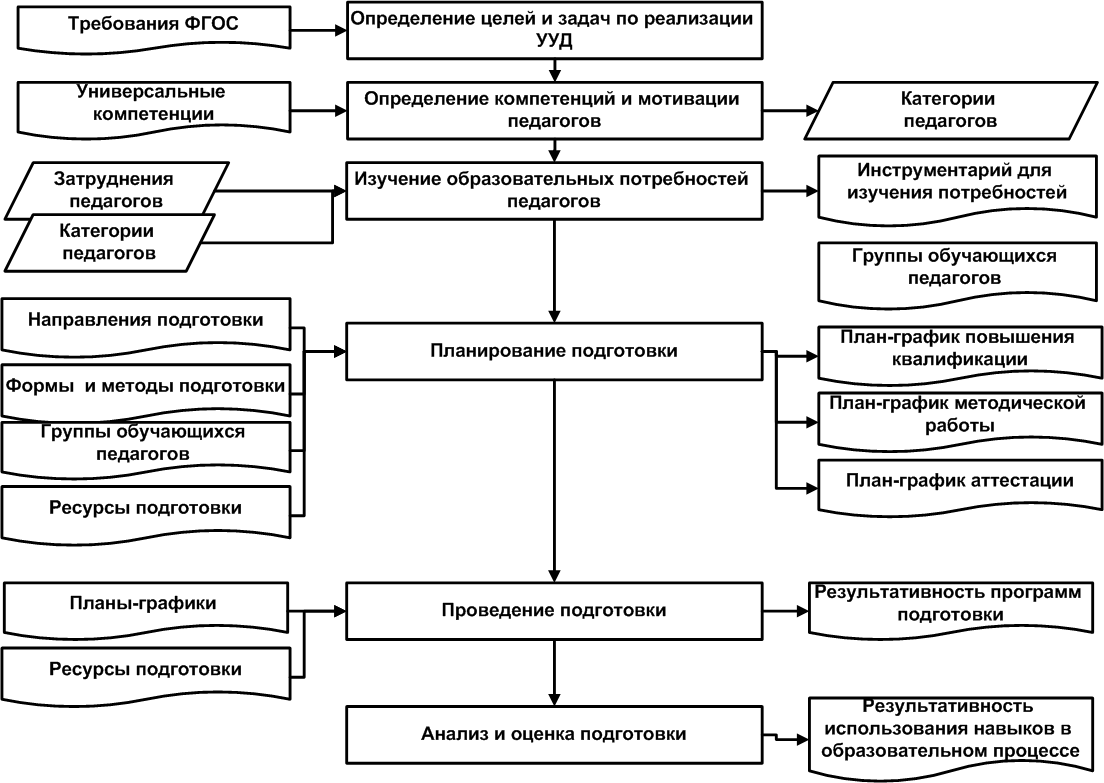 2.1.11. План-график методической подготовки педагогов  к развитию УУД учащихсяКлючевая роль отводится  повышению  квалификации педагогических кадров, совершенствованию профессионального мастерства учителя.В соответствии с перспективным планом повышения квалификации с целью создания условий для выполнения каждым учеником всего комплекса УУД и обеспечения реализации технологии деятельностного метода обучения в ходе уроков по разным учебным предметам и занятий внеурочной деятельности, надпредметных программ и курсов, факультативов, кружков, элективных курсов и воспитательных мероприятий, педагоги школы проходят курсовую подготовку по данной проблеме.На основе перспективного планирования с целью освоения и введения в образовательная  деятельность  разнообразных информационных образовательных ресурсов, современных информационно-телекоммуникационных средств и педагогических технологий, направленных на формирование творческой, социально активной личности, а также компетентность участников образо-вательного процесса в решении учебно-познавательных и профессиональных задач с применением инфор-мационно-коммуникационных технологий (ИКТ-компетентность), осуществляется систематическая подготовка педагогического коллектива в системе повышения квалификации.2.1.11. Система оценки деятельности образовательного учреждения по формированию и развитию универсальных учебных действий  у учащихся.          Оценивание метапредметных и личностных результатов, так же, как и результатов предметных, осуществляется по системе, представленной  в  Целевом разделе п. 1.3. «Система оценки достижения планируемых результатов освоения основной обра-зовательной программы основного общего образования» в данной образовательной программе.2.1.12. Методика и инструментарий мониторинга успешности освоения и          применения обучающимися универсальных учебных действий.С целью контроля реализации программы и оценки ее эффективности  организу-ется мониторинг эффективности внедрения программы,  который проводится 2 раза в год: в декабре и в мае. Подведение итогов мониторинга осуществляется:на МО классных руководителей в декабре  2015г., 2016г., 2017г., 2018г.: на совещании при директоре - в мае  2016г., 2017г., 2018г.:на заседании Управляющего совета - в октябре 2019г.Критериями оценки сформированности универсальных учебных действий у учащихся, соответственно, выступают:1. соответствие возрастно-психологическим нормативным требованиям;2. соответствие свойств универсальных действий заранее заданным требованиям;3. сформированность учебной деятельности у учащихся, отражающая  уровень развития метапредметных действий, выполняющих функцию  управления позна-вательной деятельностью учащихся. Выбранные диагностические материалы соответствуют следующим требованиям:адекватность методик целям и задачам исследования;теоретическая обоснованность диагностической направленности методик;адекватность методов (процедур, содержания конкретных заданий и уровня их сложности) возрастным и социокультурным особенностям оцениваемых групп учащихся;валидность и надежность применяемых методик.Измерение эффективности внедрения программыОжидаемый результат реализации программы УУД- для педагога  Программа обеспечит инновационное планирование образовательного про-цесса; - для обучающихся – результаты развития УУД:адекватная школьная мотивация; мотивация достижения; развитие основ граж-данской идентичности;формирование рефлексивной адекватной самооценки;функционально-структурная  сформированность учебной деятельности; развитиепроизвольности восприятия, внимания, памяти, воображения.Преемственность формирования универсальных учебных действий по ступеням общего образования обеспечивается за счет:- принятия в педагогическом коллективе общих ценностных оснований образования, в частности - ориентация на ключевой стратегический  приоритет непрерывного образова-ния – формирование умения учиться.- четкого представления педагогов о планируемых результатах обучения на каждой сту-пени;- целенаправленной деятельности по реализации условий, обеспечивающих развитие УУД в образовательном процессе (коммуникативные, речевые, регулятивные, общепозна-вательные, логические и др.).                       Используемые методики и диагностические материалыОпросник «Личностный рост»(методика Григорьева Д.В., Кулешова И.В., Степанова П.В.) Методика «Пословицы»  (разработана кандидатом психологических наук СМ. Петровой) Определение направленности личности      (ориентационная анкета) Диагностика коммуникативного контроля (М. Шнайдер)Методика определения общественной активности учащихся Методика выявления коммуникативных склонностей  учащихся Тест – опросник для предениея уровня самооценки  Диагностика межличностных отношений в группе Тест коммуникативных умений Л. Михельсона и др.2.3. Программа воспитания и социализации обучающихся приполучении основного общего образованияПрограмма воспитания и социализации обучающихся при получении основного общего образования является продолжением Программы духовно-нравственного развития, воспитания обучающихся при получении начального общего образования, сохраняет непрерывность процесса воспитания обучающихся.Программа воспитания и социализации обучающихся при получении основного общего образования (далее – Программа) разработана на основе следующих нормативных документов и методических материалов:- Конституция Российской Федерации; - Всеобщая  декларации прав человека; - Конвенция о правах ребенка;- Послание Президента Российской Федерации Федеральному Собранию Российской Федерации от 12 декабря 2012 года; - Федеральный закон Российской Федерации от 29 декабря 2012 г. № 273-ФЗ «Об образовании в Российской Федерации»;- Федеральный государственный образовательный стандарт основного общего образования (Приказ Министерства образования и науки Российской Федерации от 17 декабря 2010 г. N 1897); - Указ Президента Российской Федерации «О мерах по реализации государственной политики в области образования и науки» от 7 мая 2012 года № 599; - Указ Президента Российской Федерации «О национальной стратегии действий в интересах детей на 2012-2017 годы» от 1 июня 2012 года № 761; - Государственная программа Российской Федерации «Развитие образования», утвержденная распоряжением Правительства Российской Федерации от 22 ноября 2012 № 2148-р; - Концепция духовно-нравственного развития и воспитания личности гражданина России;- Концепция долгосрочного социально-экономического развития до 2020 года, раздел III «Образование» (одобрена Правительством РФ 1 октября 2008 года, протокол №36);- Программа развития воспитательной компоненты в общеобразовательных учреждениях. Письмо Министерства образования и науки Российской Федерации от 12 июля 2013 года № 09-879 "О направлении рекомендаций";Федеральный государственный образовательный стандарт общего образования нацелен на возрождение воспитательной работы и рассматривает воспитательную деятельность как компоненту педагогического процесса в каждой общеобразовательной организации.Воспитание и социализация формулируются в нормативных документах следующим образом.В  Статье 2 Федерального закона Российской Федерации от  29 декабря 2012 г. № 273-ФЗ «Об образовании в Российской Федерации» принято следующее определение: «Воспитание - деятельность, направленная на развитие личности, создание условий для самоопределения и социализации обучающегося на основе социокультурных, духовно-нравственных ценностей и принятых в обществе правил и норм поведения в интересах человека, семьи, общества и государства». Концепция духовно-нравственного развития и воспитания личности гражданина России рассматривает воспитание как педагогически организованный целенаправленный процесс развития обучающегося как личности, гражданина, освоение и принятие им ценностей, нравственных установок и моральных норм общества.Программа развития воспитательной компоненты в образовательных учреждениях определяет воспитание как создание условий для развития личности ребенка, его духовно-нравственного становления и подготовки к жизненному самоопределению, содействие процессу взаимодействия педагогов, родителей и обучающихся в целях эффективного решения общих задач.Понятие «социализация» рассматривается в Концепции духовно-нравственного развития и воспитания личности гражданина России как усвоение человеком социального опыта в процессе образования и жизнедеятельности посредством вхождения в социальную среду, установления социальных связей, принятия ценностей различных социальных групп и общества в целом, активного воспроизводства системы общественных отношений.Школе как социальному субъекту – носителю педагогической культуры принадлежит ведущая роль в осуществлении воспитания и успешной социализации подростка.Программа является концептуальной и методической основой деятельности по воспитанию и социализации обучающихся на уровне основного общего образования.Программа предусматривает:- формирование уклада школьной жизни, обеспечивающего создание социальной среды развития обучающихся, включающего урочную, внеурочную, социально значимую деятельность, систему воспитательных мероприятий, культурных и социальных практик, основанного на системе базовых национальных ценностей российского общества;- усвоение обучающимися нравственных ценностей, приобретение начального опыта нравственной, общественно значимой деятельности, конструктивного и ответственного социального поведения, способности к духовно-нравственному развитию, осознание ценности экологически целесообразного, здорового и безопасного образа жизни.- формирование потребности к приобретению профессии.Программа реализуется в совместной социально-педагогической деятельности школьного коллектива, семей обучающихся и других субъектов общественной жизни. Программа ориентирована на воспитание и социализацию подростков (11-15 лет), психологические особенности которых свидетельствуют о личностной нестабильности, особой форме самосознания, углублении в свой  внутренний мир, стремлении самореализоваться. В социальном плане подростковый возраст представляет собой переход от зависимого детства к самостоятельной и ответственной взрослости, поэтому воспитание общей культуры  личности обучающихся во всех ее проявлениях будет способствовать развитию социализации, формированию социальной самоидентификации и личностных качеств, необходимых для конструктивного и достойного поведения человека в коллективе, обществе; профессиональной ориентации; развитию у подростков личностных ориентиров и норм здорового и безопасного образа жизни; ответственности за свои поступки, за настоящее и будущее своей страныВ связи с этим Программа направлена:- на освоение обучающимися социального опыта, основных социальных ролей, норм и правил общественного поведения;- на формирование готовности обучающихся к выбору направления своей профессиональной деятельности в соответствии с личными интересами, индивидуальными особенностями и способностями, с учетом потребностей рынка труда;- на формирование и развитие знаний, установок, личностных ориентиров и норм здорового и безопасного образа жизни с целью сохранения и укрепления физического, психологического и социального здоровья обучающихся как одной из ценностных составляющих личности обучающегося и ориентированной на достижение планируемых результатов освоения основной образовательной программы основного общего образования;- на формирование экологической культуры обучающихся.В основу реализации Программы положены следующие принципы.Принцип ориентации на идеал. Идеалы определяют смыслы воспитания, то, ради чего оно организуется. Идеалы сохраняются в традициях и служат основными ориентирами человеческой жизни, духовно-нравственного и социального развития личности. Принцип ориентации на идеал интегрирует социально-педагогическое пространство образовательного учреждения.Аксиологический принцип. Аксиологический принцип позволяет дифференцировать социально-педагогическое пространство образовательного учреждения, включить в него разные общественные субъекты. Принцип следования нравственному примеру. Следование примеру — ведущий метод воспитания. Пример — это возможная модель выстраивания отношений подростка с другими людьми и с самим собой, образец ценностного выбора, совершённого значимым другим. Содержание учебного процесса, внеучебной и внешкольной деятельности должно быть наполнено примерами нравственного поведения. Принцип диалогического общения со значимыми другими. В формировании ценностей большую роль играет диалогическое общение подростка со сверстниками, родителями, учителем и другими значимыми взрослыми. Наличие значимого другого в воспитательном процессе делает возможным его организацию на диалогической основе. Диалог исходит из признания и безусловного уважения права воспитанника свободно выбирать и сознательно присваивать ту ценность, которую он полагает как истинную.Принцип идентификации. Идентификация — устойчивое отождествление себя со значимым другим, стремление быть похожим на него. В подростковом возрасте идентификация является ведущим механизмом развития ценностно-смысловой сферы личности. Духовно-нравственное развитие личности подростка поддерживается примерами. Принцип полисубъектности воспитания и социализации. В современных условиях процесс развития, воспитания и социализации личности имеет полисубъектный характер. Эффективная организация воспитания и социализации современных подростков возможна при условии согласования социально-педагогической деятельности различных общественных субъектов: школы, семьи, учреждений дополнительного образования, культуры и спорта, традиционных религиозных и общественных организаций и др. При этом деятельность образовательного учреждения, педагогического коллектива школы в организации социально-педагогического партнёрства должна быть ведущей, определяющей ценности, содержание, формы и методы воспитания и социализации обучающихся в учебной, внеучебной, внешкольной, общественно значимой деятельности. Принцип совместного решения личностно и общественно значимых проблем. Личностные и общественные проблемы являются основными стимулами развития человека. Их решение требует не только внешней активности, но и существенной перестройки внутреннего душевного, духовного мира личности, изменения отношений (а отношения и есть ценности) личности к явлениям жизни. Воспитание — это оказываемая значимым другим педагогическая поддержка процесса развития личности воспитанника в ходе совместного решения стоящих перед ним личностно и общественно значимых проблем.Принцип системно-деятельностной организации воспитания. Интеграция содержания различных видов деятельности обучающихся в рамках программы их духовно-нравственного развития и воспитания осуществляется на основе базовых национальных ценностей. Для решения воспитательных задач обучающиеся вместе с педагогами, родителями, иными субъектами культурной, гражданской жизни обращаются к содержанию:- общеобразовательных дисциплин;- произведений искусства;- периодической печати, публикаций, радио- и телепередач, отражающих современную жизнь;- духовной культуры и фольклора народов России;- истории, традиций и современной жизни своей Родины, своего края, своей семьи;- жизненного опыта своих родителей и прародителей;- общественно полезной, личностно значимой деятельности в рамках педагогически организованных социальных и культурных практик;- других источников информации и научного знания.Системно-деятельностная организация воспитания должна преодолевать изоляцию подростковых сообществ от мира старших и младших и обеспечивать их полноценную и своевременную социализацию.Реализация Программы рассчитана на 2014-2019 годы (пять учебных лет).Программа реализуется в три этапа.этап. Подготовительный (апрель-август 2014 г.):анализ состояния воспитательной системы школы, выявление потенциала школы и воспитывающей среды, изучение социального заказа;определение основных направлений организации воспитательного процесса;анализ и корректировка нормативно-правовой базы школы ;разработка методических рекомендаций.2 этап. Основной (01.09.2014-31.05.2019г.г.):реализация содержания Программы;расширение внутреннего и внешнего партнерства;мониторинг эффективности внедрения Программы, контроль и анализ качества промежуточных результатов;внесение изменений и дополнений с целью достижения результатов реализации Программы.3 этап. Заключительный этап (май – июнь 2019 г.): аналитический отчет;обобщение опыта;прогнозирование и определение перспектив дальнейшего развития воспитательной системы.Цель и задачи духовно-нравственного развития,воспитания и социализации обучающихся, ценностные ориентиры, лежащие в ее основеЦель - социально-педагогическая поддержка развития высоконравственного, творческого, компетентного гражданина России, принимающего судьбу Отечества как свою личную, осознающего ответственность за настоящее и будущее своей страны, укорененного в духовных и культурных традициях многонационального народа Российской Федерации.Для достижения поставленной цели духовно-нравственного развития, воспитания и социализации обучающихся предполагается решение следующих задач.В области формирования личностной культуры:• формирование способности к духовному развитию, реализации творческого потенциала в учебно-игровой, предметно-продуктивной, социально ориентированной, общественно полезной деятельности на основе традиционных нравственных установок и моральных норм, непрерывного образования, самовоспитания и универсальной духовно-нравственной компетенции - «становиться лучше»;• укрепление нравственности, основанной на свободе воли и духовных отечественных традициях, внутренней установке личности школьника поступать согласно своей совести;• формирование основ нравственного самосознания личности (совести) — способности подростка формулировать собственные нравственные обязательства, осуществлять нравственный самоконтроль, требовать от себя выполнения моральных норм, давать нравственную оценку своим и чужим поступкам;• формирование нравственного смысла учения, социально ориентированной и общественно полезной деятельности;• формирование морали - осознанной учащимся необходимости поведения, ориентированного на благо других людей и определяемого традиционными представлениями о добре и зле, справедливом и несправедливом, добродетели и пороке, должном и недопустимом;• усвоение учащимся базовых национальных ценностей, духовных традиций народов России;• укрепление у подростка позитивной нравственной самооценки, самоуважения и жизненного оптимизма;• развитие эстетических потребностей, ценностей и чувств;• развитие способности открыто выражать и аргументированно отстаивать свою нравственно оправданную позицию, проявлять критичность к собственным намерениям, мыслям и поступкам;• развитие способности к самостоятельным поступкам и действиям, совершаемым на основе морального выбора, к принятию ответственности за их результаты;• развитие трудолюбия, способности к преодолению трудностей, целеустремлённости и настойчивости в достижении результата;• формирование творческого отношения к учёбе, труду, социальной деятельности на основе нравственных ценностей и моральных норм;• формирование у подростка первоначальных профессиональных намерений и интересов, осознание нравственного значения будущего профессионального выбора;• осознание подростком ценности человеческой жизни, формирование умения противостоять в пределах своих возможностей действиям и влияниям, представляющим угрозу для жизни, физического и нравственного здоровья, духовной безопасности личности;• формирование экологической культуры, культуры здорового и безопасного образа жизни.В области формирования социальной культуры:• формирование российской гражданской идентичности, включающей в себя идентичность члена семьи, школьного коллектива, территориально-культурной общности, этнического сообщества, российской гражданской нации;• укрепление веры в Россию, чувства личной ответственности за Отечество, заботы о процветании своей страны;• развитие патриотизма и гражданской солидарности;• развитие навыков и умений организации и осуществления сотрудничества с педагогами, сверстниками, родителями, старшими и младшими в решении личностно и социально значимых проблем на основе знаний, полученных в процессе образования;• формирование у подростков первичных навыков успешной социализации, представлений об общественных приоритетах и ценностях, ориентированных на эти ценности образцах поведения через практику общественных отношений с представителями различных социальных групп;• формирование у подростков социальных компетенций, необходимых для конструктивного, успешного и ответственного поведения в обществе;• укрепление доверия к другим людям, институтам гражданского общества, государству;• развитие доброжелательности и эмоциональной отзывчивости, понимания и сопереживания другим людям, приобретение опыта оказания помощи другим людям;• усвоение гуманистических и демократических ценностных ориентаций;• формирование осознанного и уважительного отношения к традиционным религиям и религиозным организациям России, к вере и религиозным убеждениям других людей, понимание значения религиозных идеалов в жизни человека, семьи и общества, роли традиционных религий в историческом и культурном развитии России;• формирование культуры межэтнического общения, уважения к культурным, религиозным традициям, образу жизни представителей народов России.В области формирования семейной культуры:• укрепление отношения к семье как основе российского общества;• формирование представлений о значении семьи для устойчивого и успешного развития человека;• укрепление у обучающегося уважительного отношения к родителям, осознанного, заботливого отношения к старшим и младшим;• усвоение таких нравственных ценностей семейной жизни как любовь, забота о любимом человеке, продолжение рода, духовная и эмоциональная близость членов семьи, взаимопомощь и др.;• формирование начального опыта заботы о социально-психологическом благополучии своей семьи;• знание традиций своей семьи, культурно-исторических и этнических традиций семей своего народа и других народов России.Программа построена на основе базовых национальных ценностей российского общества, таких, как:патриотизм- любовь к Родине, к своей малой родине, к своему народу, служение Отечеству;социальная солидарность- свобода личная и национальная; доверие к людям, институтам государства и гражданского общества; справедливость, милосердие, честь, достоинство; гражданственность - долг перед Отечеством, правовое государство, гражданское общество, старшим поколением и  семьей, закон и правопорядок, поликультурный мир, свобода совести и вероисповедания, забота о благосостоянии общества;семья - любовь и верность, забота, помощь и поддержка, равноправие, здоровье, достаток, уважение к родителям, забота о старших и младших, забота о продолжении рода; труд и творчество – уважение к труду, творчество и созидание, целеустремленность и настойчивость, трудолюбие;наука – ценность знания, стремление к познанию и истине, научная картина мира;традиционные религии – представления о вере, духовности, религиозной жизни человека, ценности религиозного мировоззрения, толерантности, формируемые на основе межконфессионального диалога;искусство и литература - красота, гармония, духовный мир человека, нравственный выбор, смысл жизни, эстетическое развитие; природа - эволюция,  родная земля, заповедная природа, планета Земля, экологическое сознание; человечество - мир во всем мире, многообразие и равноправие культур и народов, прогресс человечества, международное сотрудничество. 2.3.2.Направления деятельности по духовно-нравственному развитию,воспитанию и социализации, профессиональной ориентации обучающихся,здоровьесберегающей деятельности и формированию экологической культуры обучающихсяЗадачи воспитания и социализации обучающихся при получении основного общего образования осуществляются по следующим направлениям:- воспитание гражданственности, патриотизма, уважения к правам, свободам и обязанностям человека;- воспитание социальной ответственности и компетентности;- воспитание нравственных чувств, убеждений, этического сознания;- воспитание ценностного отношения к прекрасному, формирование основ эстетической культуры(эстетическое воспитание);- воспитание трудолюбия, сознательного, творческого отношения к образованию, труду и жизни, подготовка к сознательному выбору профессии;- воспитание культуры здорового и безопасного образа жизни;- воспитание экологической культуры, (экологическое воспитание).2.3.3.Содержание, виды деятельности и формы занятий с обучающимися2.3.3.1. Традиционные школьные мероприятияСодержание Программы составлено с учетом постоянно действующих форм деятельности школьного коллектива – школьных традиций.2.3.3.2. Воспитание гражданственности, патриотизма, уважения к правам, свободам и обязанностям человека2.3.3.3. Воспитание социальной ответственности и компетентности2.3.3.4. Воспитание нравственных чувств, убеждений, этического сознания2.3.3.5.Воспитание ценностного отношения к прекрасному, формирование  основ эстетической культуры(эстетическое воспитание)2.3.3.6. Воспитание трудолюбия, сознательного, творческого отношения к образованию,труду и жизни, подготовка к сознательному выбору профессии2.3.3.7.Воспитание культуры здорового и безопасного образа жизниВоспитание ценностного отношения к природе, окружающей среде (экологическое воспитание).. 2.3.4. Совместная деятельность образовательного учреждения и семей  обучающихсяСемья является уникальным социальным институтом, и в ней заключен огромный воспитательный потенциал. Поэтому, залогом успеха в реализации Программы является совместное усилие педагогической и родительской общественности на всех уровнях. *2.3.5. Формы индивидуальной и групповой организации профессиональной ориентации обучающихсяПрофессиональная ориентация - целенаправленная деятельность по формированию у обучающихся внутренней потребности и готовности к сознательному выбору профессии.Система профориентации  вооружает школьников необходимыми знаниями для ориентации в мире профессий и умениями объективно оценивать свои индивидуальные особенности.Деятельность образовательного учреждения по профессиональной ориентации обучающихся реализуется через систему работы педагогов, психолога, социального педагога, сотрудничество с социальными партнерами (предприятия города, области, профессиональные образовательные учреждения, высшие учебные заведения, КРИПРО), совместную деятельность обучающихся с родителями (законными представителями).2.3.6. Этапы организации работы в системе социального воспитания в рамках образовательного учреждения и совместной деятельности с предприятиями, общественными организациями, системойдополнительного образованияДеятельность  в системе социального воспитания обучающихся должна учитывать тот факт, что социальные ожидания подростков всегда связаны с успешностью, признанием со стороны семьи, сверстников, состоятельностью и самостоятельностью в реализации собственных замыслов. Целенаправленная социализации обучающихся должна быть обеспечена сформированной социальной средой школы и укладом школьной жизни.Организация социального воспитания обучающихся осуществляется в последовательности следующих этапов:2..3.7. Основные формы организации педагогической поддержки социализации обучающихся, формы участия специалистов и социальных партнеров по направлениям социального воспитанияПедагогическая поддержка обучающихся осуществляется в процессе создания дополнительных возможностей для самореализации обучающихся с учетом урочной и внеурочной деятельности, а также форм участия специалистов и социальных партнеров по направлениям реализации программы. Основными формами педагогической поддержки являются:- социально-медико-психолого-педагогическое сопровождение образовательного процесса;- сотрудничество педагогов, обучающихся и родителей;- взаимодействие с социальными партнерами в познавательной, творческой, социально значимой, спортивно-оздоровительной деятельности.В современных условиях без социального партнерства школа не способна обеспечить полноценное воспитание обучающихся. Только совместная деятельность, основанная на единстве целей, добровольности и долговременности отношений, взаимной ответственности сторон за результат, может гарантировать качество деятельности по воспитанию и социализации обучающихся.2.3.8. Модели организации работы по формированию экологически целесообразного, здорового и безопасного образа жизниДеятельность по формированию осознанного отношения обучающихся к собственному здоровью, устойчивых представлений о здоровье и здоровом образе жизни, факторах, оказывающих позитивное и негативное влияние на здоровье, личных убеждений, качеств и привычек, способствующих снижению риска здоровью в повседневной жизни, осуществляется комплексно в ходе урочной и внеурочной деятельности.Участниками деятельности по данному направлению являются обучающиеся, классные руководители, учителя-предметники, педагоги дополнительного образования, руководители курсов внеурочной деятельности, педагог-психолог, социальный педагог, медицинский работник школы, родители (законные представители) обучающихся, социальные партнеры (специалисты учреждений и организаций, осуществляющих профилактическую деятельность, специалисты УДО, спортивных центров и школ).Экологически целесообразный, здоровый и безопасный образ жизни складывается из нескольких составляющих:  - рациональная организация питания,- физическая активность человека,- саморегуляция и самоконтроль,- рациональное питание,- отрицание негативных привычек,- позитивное коммуникативное общение.Поэтому, направления здоровьесберегающей деятельности, формы работы определяются в соответствии с этими составляющими.2.3.9. Описание деятельности образовательного учреждения в области непрерывного экологического здоровьесберегающего образования обучающихсяЭкологическая здоровьесберегающая деятельность образовательного учреждения на уровне  основного общего образования представлена в виде пяти взаимосвязанных блоков: по созданию экологически безопасной здоровьесберегающей инфраструктуры; рациональной организации учебной и внеучебной деятельности обучающихся; эффективной организации физкультурно-оздоровительной работы; реализации модульных образовательных программ и просветительской работы с родителями (законными представителями). Этот вид деятельности способствует формированию у обучающихся экологической культуры, ценностного отношения к жизни во всех её проявлениях, здоровью, качеству окружающей среды, умений вести здоровый и безопасный образ жизни.Экологически безопасная здоровьесберегающая инфраструктура образовательного учреждения характеризуется следующими показателями.Состояние и содержание здания и помещений школы соответствует санитарным и гигиеническим нормам, нормам пожарной безопасности, требованиям охраны здоровья и охраны труда обучающихся и работников образования.Школа располагается в трехэтажном здании. Часть помещений первого этажа отведены под две группы детского сада. Школа работает в режиме шестидневной рабочей недели в одну смену. Мебель в кабинетах соответствует росто-возрастным особенностям обучающихся, промаркирована. На 2 и 3 этажах размещаются туалеты для мальчиков и девочек, оборудованные кабинами с дверями.Для организации горячего питания в школе имеются оборудованный в соответствии с требованиями пищеблок, обеденный зал. Зал рассчитан на 150 мест. Для обеспечения обучающихся здоровым питанием разработан рацион питания, составными частями которого являются оптимальная количественная и качественная структура питания, гарантированная безопасность, технологическая и кулинарная обработка продуктов и блюд, обоснованный режим питания. Еженедельно составляется  примерное меню. Производство готовых блюд осуществляется в соответствии с технологическими картами, в которых отражена рецептура и технология приготавливаемых блюд и кулинарных изделий. На первом этаже школы размещаются два спортивных зала, оснащен ные необходимым спортивным оборудованием и инвентарем. Имеются две комнаты для переодевания (для мальчиков и девочек). На территории школы имеется спортивный стадион (футбольное поле, баскетбольная площадка, беговая дорожка, яма для прыжков, малые спортивные формы), оборудованный в соответствии с санитарно-эпидемиологическими требованиями к устройству и содержанию мест занятий по физической культуре и спорту. Физкультурно-спортивное оборудование соответствует росту и возрасту обучающихся. Школа имеет отдельное помещение для проведения тренировочных занятий курсантов ПВСЦ «Разведчик». В нем оборудованы зал для занятий боксом, зал борьбы, тренажерный зал. Имеются раздевалки, душевые, туалетная комната.В школе оборудован медицинский кабинет.Имеется необходимый состав квалифицированных специалистов: два учителя физической культуры, педагог дополнительного образования – руководитель ПВСЦ «Разведчик», психолог, медицинский работник.На территории школы разбиты клумбы, высажены деревья и кустарники, за которыми ухаживают обучающиеся.Рациональная организация учебной и внеучебной деятельности обучающихся.Сохранение и укрепление здоровья учащихся средствами рациональной организации их деятельности достигается благодаря систематической работе педагогического коллектива над вопросами повышения эффективности учебного процесса, снижения функционального напряжения и утомления детей, создания условий для снятия перегрузки, нормального чередования труда и отдыха.Организация образовательного процесса строится с учетом гигиенических норм и требований к организации и объёму учебной и внеучебной нагрузки. Расписание уроков составлено на основе Учебного плана, утвержденного директором школы, в соответствии с требованиями СанПиН и исходя из имеющихся возможностей школы. Продолжительность урока – 45 минут, продолжительность перемен – 10-15 минут.Объём максимальной нагрузки в течение дня для обучающихся не превышает нормы. С целью профилактики переутомления, нарушения осанки и зрения обучающихся на уроках проводятся физкультминутки и гимнастика для глаз. Во время урока чередуются различные виды учебной деятельности. Для увеличения двигательной активности в учебный процесс включены 3 часа в неделю занятий физической культуры. Наполняемость классов в среднем не превышает  25 человек. Объем домашних заданий (по всем предметам) рассчитан так, чтобы затраты времени на его выполнение не превышали (в астрономических часах) норму. Занятия объединений дополнительного образования проводятся во второй половине дня в соответствии с утвержденным расписанием.В школе строго соблюдаются все требования к использованию технических средств обучения, в том числе компьютеров и аудиовизуальных средств. В школе есть стационарный компьютерный класс, оборудованный в соответствии с требованиями СанПиН,. и один мобильный компьютерный класс. Режим работы и использования компьютерной техники и ТСО на уроках строго регламентирован – не более 15 минут. В учебном процессе педагоги применяют методы и методики обучения, адекватные возрастным возможностям и индивидуальным особенностям обучающихся. Организация физкультурно-оздоровительной работы.Физкультурно-оздоровительная работа направленна на обеспечение рациональной организации двигательного режима, нормального физического развития и двигательной подготовленности обучающихся всех возрастов, повышение адаптивных возможностей организма, сохранение и укрепление здоровья обучающихся и формирование культуры здоровья. Сложившаяся система включает:- полноценную и эффективную работу с обучающимися всех групп здоровья (на уроках физкультуры и во внеурочное время);- организацию динамических перемен, физкультминуток на уроках, способствующих эмоциональной разгрузке и повышению двигательной активности;- организацию занятий внеурочной деятельности спортивно-оздоровительного, туристического и экологического направления- организацию работы спортивных секций, клубов и создание условий для их эффективного функционирования;- регулярное проведение спортивно-оздоровительных мероприятий (Дней здоровья, соревнований, олимпиад, турниров, походов  и  т. п.).Спортивные нагрузки на уроках физической культуры, во время соревнований, на внеурочных занятиях спортивно-оздоровительного профиля, при проведении динамического или спортивного часа соответствуют возрасту, состоянию здоровья и физической подготовленности обучающихся, а также метеоусловиям (если они организованы на открытом воздухе). Реализация модульных образовательных программ.Данный блок предусматривает внедрение в систему работы программ, направленных на формирование экологической грамотности, экологической культуры, культуры здорового и безопасного образа жизни.  Данные программы реализуются в ходе занятий внеурочной деятельностью, занятий объединений дополнительного образования.Просветительская работа с родителями (законными представителями)Просветительская работа с родителями включает в себя:- повышение психолого-педагогической грамотности родителей (законных представителей) по различным вопросам роста и развития ребёнка, его здоровья, факторов, положительно и отрицательно влияющих на здоровье детей, экологическое просвещение родителей в форме лекций, семинаров, тематических родительских собраний, консультаций и т.д.,- изготовление для родителей печатной продукции по вопросам экологического здоровьесберегающего образования,- привлечение родительской общественности  совместной работы педагогов и родителей (законных представителей) по проведению спортивных соревнований, дней экологической культуры и здоровья, занятий по профилактике вредных привычек и т. п.2.3.10. Система поощрения социальной успешности и проявлений активной жизненной позиции обучающихсяВ систему поощрения социальной успешности и проявлений активной жизненной позиции обучающихся включены следующие формы:- размещение на сайте образовательного учреждения материалов о достижениях обучающихся в учебной, внеурочной и внешкольной деятельности, дополнительном образовании;- размещение на информационном стенде материалов об успешном участии  обучающихся в мероприятиях различных видов и уровней;- презентация портфолио обучающихся;- присвоение званий «Самый классный класс», «Ученик года» по итогам соответствующих конкурсов;- персональные выставки творческих работ обучающихся;- размещение в альбоме школьных достижений «Мир общих дел, мир общих увлечений» материалов о достижениях учащихся (фото, школьные грамоты и дипломы, копии грамот, дипломов обучающихся);- торжественные линейки и церемонии «За честь школы» (чествование победителей олимпиад, конкурсов, фестивалей»2.3.11. Критерии, показатели эффективности деятельности в части духовно-нравственного развития, воспитания и социализации обучающихся, формирования здорового и безопасного образа жизни и экологической культуры обучающихсяВ качестве основных показателей и объектов исследования эффективности реализации Программы выступают:1. особенности развития личностной, социальной, экологической, трудовой (профессиональной) и здоровьесберегающей культуры обучающихся;2.  социально-педагогическая среда, общая психологическая атмосфера и нравственный уклад школьной жизни;3. особенности детско-родительских отношений и степень включённости родителей (законных представителей) в образовательный и воспитательный процесс.Критериями эффективности реализации Программы является динамика основных показателей воспитания и социализации обучающихся.1. Динамика развития личностной, социальной, экологической, трудовой (профессиональной) и здоровьесберегающей культуры обучающихся.2. Динамика (характер изменения) социальной, психолого-педагогической и нравственной атмосферы в образовательном учреждении.3. Динамика детско-родительских отношений и степени включённости родителей (законных представителей) в образовательный и воспитательный процесс.С целью оценки динамики развития личностной, социальной, экологической, трудовой (профессиональной) и здоровьесберегающей культуры обучающихся/предполагается проведение оценки сформированности отдельных личностных результатов.2.3.12. Методика и инструментарий мониторинга духовно-нравственного развития, воспитания и социализации обучающихся Методологический инструментарий мониторинга воспитания и социализации обучающихся предусматривает использование следующих методов:Тестирование (метод тестов)–  исследовательский метод, позволяющий выявить степень соответствия планируемых и реально достигаемых результатов воспитания и социализации обучающихся путём анализа результатов и способов выполнения обучающимися ряда специально разработанных заданий.Опрос– получение информации, заключённой в словесных сообщениях обучающихся. Предполагается использование следующих видов опроса:- анкетирование - эмпирический социально-психологический метод получения информации на основании ответов обучающихся на специально подготовленные вопросы анкеты;- интервью – вербально-коммуникативный метод, предполагающий проведение разговора между исследователем и обучающимися по заранее разработанному плану, составленному в соответствии с задачами исследования процесса воспитания и социализации обучающихся;- беседа – специфический метод исследования, заключающийся в проведении тематически направленного диалога между исследователем и учащимися с целью получения сведений об особенностях процесса воспитания и социализации обучающихся.Психолого-педагогическое наблюдение– описательный психолого-педагогический метод исследования, заключающийся в целенаправленном восприятии и фиксации особенностей, закономерностей развития и воспитания обучающихся. В рамках мониторинга предусматривается использование следующих видов наблюдения:- включённое наблюдение (наблюдатель находится в реальных деловых или неформальных отношениях с обучающимися, за которыми он наблюдает и которых он оценивает);- узкоспециальное наблюдение (направлено на фиксирование строго определённых параметров (психолого-педагогических явлений) воспитания и социализации обучающихся).В рамках психолого-педагогического исследования следует выделить три этапа.Этап 1. Контрольный этап исследования (диагностический срез) ориентирован на сбор данных социального и психолого-педагогического исследований до реализации Программы.Этап 2. Формирующий этап исследования предполагает реализацию основных направлений Программы.Этап 3. Интерпретационный этап исследования ориентирован на сбор данных социального и психолого-педагогического исследований после реализации Программы. Заключительный этап предполагает исследование динамики воспитания и социализации обучающихся. При описании динамики процесса воспитания и социализации подростков производится сравнение результатов, полученных в ходе контрольного и интерпретационного этапов исследования.В качестве методологического инструментария оценки сформированности этих личностных результатов может использоваться Таблица «Мониторинговая карта оценки личностных результатов» и  диагностические методики.Мониторинговая карта оценки личностных результатовВ качестве методологического инструментария мониторинга динамики (характера изменения) социальной, психолого-педагогической и нравственной атмосферы в образовательном учреждении могут применяться следующие  диагностические  методики:1.Методика «Психологическая атмосфера в коллективе»,  Л.Г.Жедунова2.Методика «Наши отношения», Л.М.Фридман 3.Методика«ПиМ»,  Е.Н. Степанов4. Методика «Изучение удовлетворенности обучающихся школьной жизнью». А.А.Андреев5. Методика  « Изучение взаимодействия педагогов и учащихся в школьном коллективе», Л.В.Байбородова6. Методика «Уровень развития самоуправления в ученическом коллективе», М.И.РожковВ качестве методологического инструментария мониторинга динамики детско-родительских отношений и степени включённости родителей (законных представителей) в образовательный и воспитательный процесс могут применяться следующие  диагностические  методики:1.Методика  «Изучение удовлетворенности родителей работой ОУ», А.А.Андреев 2.Анкета для родителей  «Проблемы воспитания», Ф.П.Черноусова Критерии, по которым оценивается динамика процесса воспитания и социализации обучающихся, следующие:1. Положительная динамика (тенденция повышения уровня нравственного развития обучающихся) — увеличение значений выделенных показателей воспитания и социализации обучающихся на интерпретационном этапе по сравнению с результатами контрольного этапа исследования (диагностический).2. Инертность положительной динамики подразумевает отсутствие характеристик положительной динамики и возможное увеличение отрицательных значений показателей воспитания и социализации обучающихся на интерпретационном этапе по сравнению с результатами контрольного этапа исследования (диагностический).3. Устойчивость (стабильность) исследуемых показателей духовно-нравственного развития, воспитания и социализации обучающихся на интерпретационном и контрольном этапах исследования. При условии соответствия содержания сформировавшихся смысловых систем у подростков, в педагогическом коллективе и детско-родительских отношениях общепринятым моральным нормам устойчивость исследуемых показателей может являться одной из характеристик положительной динамики процесса воспитания и социализации обучающихся.В основу организации мониторинга эффективности реализации Программы положены принципы:- принцип системности - предполагает изучение планируемых результатов развития обучающихся в качестве составных (системных) элементов общего процесса воспитания и социализации обучающихся;- принцип личностно-социально-деятельностного подхода -  ориентирует исследование эффективности деятельности образовательного учреждения на изучение процесса воспитания и социализации обучающихся в единстве основных социальных факторов их развития — социальной среды, воспитания, деятельности личности, её внутренней активности;- принцип объективности -  предполагает независимость исследования и интерпретации данных и предусматривает необходимость принимать все меры для исключения пристрастий, личных взглядов, предубеждений, корпоративной солидарности и недостаточной профессиональной компетентности специалистов в процессе исследования;- принцип детерминизма (причинной обусловленности) -  указывает на обусловленность, взаимодействие и влияние различных социальных, педагогических и психологических факторов на воспитание и социализацию обучающихся;- принцип признания безусловного уважения прав -  предполагает отказ от прямых негативных оценок и личностных характеристик обучающихся.В ходе мониторинга необходимо соблюдение моральных и правовых норм исследования, создание условий для его проведения.2.3.13. Планируемые результаты реализации ПрограммыПо каждому из направлений воспитания и социализации обучающихся при получении основного общего образования предусматриваются и могут быть достигнуты следующие результатыВоспитательные результаты школьников распределяются по трем уровням.Первый уровень результатов — приобретение школьником социальных знаний, первичного понимания социальной реальности и повседневной жизни.Для достижения данного уровня результатов особое значение имеет взаимодействие ученика со своими учителями как значимыми для него носителями положительного социального знания и повседневного опыта.Второй уровень результатов — получение школьником опыта переживания и позитивного отношения к базовым ценностям общества (человек, семья, Отечество, природа, мир, знания, труд, культура), ценностного отношения к социальной реальности в целом.Для достижения данного уровня результатов особое значение имеет взаимодействие школьников между собой на уровне класса, школы, т. е. в защищенной, дружественной среде. Именно в такой близкой социальной среде ребёнок получает (или не получает) первое практическое подтверждение приобретённых социальных знаний, начинает их ценить (или отвергает).Третий уровень результатов — получение школьником опыта самостоятельного общественного действия. Для достижения данного уровня результатов особое значение имеет взаимодействие школьника с социальными субъектами за пределами школы, в открытой общественной среде.2.4. Программа коррекционной работы	Программа коррекционной работы разработана в соответствии с Федеральным образовательным стандартом второго поколения, направлена на создание системы комплексной помощи детям с ограниченными возможностями здоровья в освоении основной образовательной  программы  основного общего образования, коррекцию недостатков в физическом и (или) психическом развитии учащихся,  их социальную адаптацию.В основе коррекционной работы лежит единство четырех функций: диагностики проблем, информации о проблеме и путях ее решения, консультация на этапе принятия решения и разработка плана решения проблемы, помощь на этапе решения проблемы. Организационно-управленческой формой коррекционного сопровождения является медико – психолого – педагогический консилиум. Его главная задача: защита прав интересов ребенка; диагностика по проблемам развития; выявление групп детей, требующих внимания специалистов; консультирование всех участников образовательной деятельности.Цель программы: оказание помощи детям с ограниченными возможностями здоровья в освоении основной образовательной программы,  коррекцию недостатков в  психическом развитии учащихся,  их социальную адаптацию.Задачи программы:1.Своевременное выявление детей с трудностями адаптации, обусловленными ограниченными возможностями здоровья.2.Определение особенностей организации образовательной деятельности для рассматриваемой категории детей в соответствии с индивидуальными особенностями каждого ребёнка, структурой нарушения развития и степенью его выраженности.3. Создание условий, способствующих освоению детьми с ограниченными возможностями здоровья основной образовательной программы  основного  общего образования и их интеграции в образовательном учреждении.4.Осуществление педагогической, психологической, логопедической помощи детям с ограниченными возможностями здоровья.5.Разработка и реализация индивидуальных и  групповых занятий для детей с выраженным нарушением  физического и  психического развития.6.  Обеспечение возможности обучения и воспитания по дополнительным образовательным программам и получения дополнительных образовательных коррекционных услуг;7. Реализация системы мероприятий по социальной адаптации детей с ограниченными возможностями здоровья;8. Оказание консультативной и методической помощи родителям  (законным представителям) детей с ограниченными возможностями здоровья по психологическим, логопедическим, социальным, правовым и другим вопросам.Содержание программы коррекционной работы определяют следующие принципы:— соблюдение интересов ребёнка— системность— непрерывность— вариативность—рекомендательный характер оказания помощи.Направления работы— диагностическая работа обеспечивает своевременное выявление детей с ограниченными возможностями здоровья, проведение их комплексного обследования и подготовку рекомендаций по оказанию им психолого-медико-педагогической помощи в условиях образовательного учреждения;— коррекционно-развивающая работа обеспечивает своевременную специализированную помощь в освоении содержания образования и коррекцию недостатков в физическом и  психическом развитии детей с ограниченными возможностями здоровья в условиях общеобразовательного учреждения; способствует формированию универсальных учебных действий у учащихся (личностных, регулятивных, познавательных, коммуникативных);— консультативная работа обеспечивает непрерывность специального сопровождения детей с ограниченными возможностями здоровья и их семей по вопросам реализации дифференцированных психолого-педагогических условий обучения, воспитания, коррекции, развития и социализации учащихся;— информационно-просветительская работа направлена на разъяснительную деятельность по вопросам, связанным с особенностями образовательной деятельности для данной категории детей, со всеми участниками образовательной деятельности — учащимися (как имеющими, так и не имеющими недостатки в развитии), их родителями (законными представителями), педагогическими работниками.Характеристика содержанияДиагностическая работа включает:— своевременное выявление детей, нуждающихся в специализированной помощи;—диагностику отклонений в развитии и анализ причин трудностей адаптации;— комплексный сбор сведений о ребёнке на основании диагностической информации от специалистов разного профиля: учителя, педагога-психолога, учителя-логопеда, врача-педиатра, врача-психиатра.— изучение развития эмоционально-волевой сферы и личностных особенностей учащихся, испытывающих трудности в обучении и в общении, с ОВЗ.— изучение социальной ситуации развития и условий семейного воспитания ребёнка испытывающих трудности в обучении и  в общении,  с ОВЗ;— изучение адаптивных возможностей и уровня социализации ребёнка испытывающего трудности в обучении и в общении, с ограниченными возможностями здоровья;— анализ успешности коррекционно-развивающей работы.Коррекционно-развивающая работа включает: — выбор оптимальных для развития ребёнка с ограниченными возможностями здоровья коррекционных программ/методик, методов и приёмов обучения в соответствии с его особыми образовательными потребностями;— организацию и проведение специалистами индивидуальных и групповых коррекционно-развивающих занятий, необходимых для преодоления нарушений развития и трудностей обучения;— системное воздействие на учебно-познавательную деятельность ребёнка в динамике образовательной деятельности, направленное на формирование универсальных учебных действий и коррекцию отклонений в развитии;— коррекцию и развитие высших психических функций;— развитие эмоционально-волевой и личностной сфер ребёнка и психокоррекцию его поведения;— социальную защиту ребёнка в случаях неблагоприятных условий жизни при психотравмирующих обстоятельствах.Консультативная работа включает: — выработку совместных рекомендаций по основным направлениям работы с обучающимся с ограниченными возможностями здоровья, единых для всех участников образовательной деятельности;— консультирование специалистами педагогов по выбору индивидуально-ориентированных методов и приёмов работы с обучающимся с ограниченными возможностями здоровья;— консультативную помощь семье в вопросах выбора стратегии воспитания и приёмов коррекционного обучения ребёнка с ограниченными возможностями здоровья.Информационно-просветительская работа предусматривает: — различные формы просветительской деятельности (лекции, беседы, информационные стенды, печатные материалы),— проведение тематических выступлений для педагогов и родителей по разъяснению индивидуально-типологических особенностей различных категорий детей с ограниченными возможностями здоровья.Этапы реализации программыКоррекционная работа реализуется поэтапно. Последовательность этапов и их адресность создают необходимые предпосылки для устранения дезорганизующих факторов.I этап (май – сентябрь). Этап сбора и анализа информации (информационно-аналитическая деятельность). Результатом данного этапа является оценка контингента учащихся для учёта особенностей развития детей, определения специфики и их особых образовательных потребностей; оценка образовательной среды с целью соответствия требованиям программно-методического обеспечения, материально-технической и кадровой базы учреждения.II этап (октябрь- май) Этап планирования, организации, координации (организационно-исполнительская деятельность). Результатом работы является особым образом организованный образовательная деятельность, имеющий коррекционно-развивающую направленность и процесс специального сопровождения детей с ограниченными возможностями здоровья при специально созданных (вариативных) условиях обучения, воспитания, развития, социализации  рассматриваемой категории детей.III этап (май - июнь) Этап диагностики коррекционно-развивающей образовательной среды (контрольно-диагностическая деятельность). Результатом является констатация соответствия созданных условий и выбранных коррекционно-развивающих и образовательных программ особым образовательным потребностям ребёнка.IV этап (август – сентябрь) Этап регуляции и корректировки (регулятивно-корректировочная деятельность). Результатом является внесение необходимых изменений в образовательная деятельность и процесс сопровождения детей с ограниченными возможностями здоровья, корректировка условий и форм обучения, методов и приёмов работы.Механизм реализации программыМеханизм взаимодействия – психолого-педагогический консилиум, психологическое, логопедическое и педагогическое сопровождение.Механизм реализации:1)   Предшкола2)   Коррекционные группы3)  Индивидуальный и дифференцированный подход4)  Индивидуальное обучение (обучение на дому)Социальное партнерство:Городская психолого-медико-педагогическая комиссияТребования к условиям реализации программы Психолого-педагогическое обеспечение:— обеспечение дифференцированных условий (оптимальный режим учебных нагрузок, вариативные формы получения образования и специализированной помощи) в соответствии с рекомендациями психолого-медикопедагогической комиссии;— обеспечение психолого-педагогических условий (коррекционная направленность учебно-воспитательного процесса; учёт индивидуальных особенностей ребёнка; соблюдение комфортного психоэмоционального режима; использование современных педагогических технологий, в том числе информационных, компьютерных для оптимизации образовательной деятельности, повышения его эффективности, доступности);— обеспечение здоровьесберегающих условий (оздоровительный и охранительный режим, укрепление физического и психического здоровья, профилактика физических, умственных и психологических перегрузок учащихся, соблюдение санитарно-гигиенических правил и норм);— обеспечение участия всех детей с ограниченными возможностями здоровья, независимо от степени выраженности нарушений их развития, вместе с нормально развивающимися детьми в проведении воспитательных, культурно-развлекательных, спортивно-оздоровительных и иных досуговых мероприятий;— развитие системы обучения и воспитания детей, имеющих сложные нарушения психического и физического развития.Программно-методическое обеспечение В процессе реализации программы коррекционной работы могут быть использованы коррекционно-развивающие программы (психолога, логопеда, педагога) (см. приложения), инструментарий, необходимый для осуществления профессиональной деятельности учителя, педагога-психолога, учителя—логопеда.В случаях обучения детей с выраженными нарушениями психического и физического развития по индивидуальному учебному плану целесообразным является использование специальных (коррекционных) образовательных программ. Материально -техническое обеспечениеМатериально -техническое обеспечение заключается в создании надлежащей материально -технической базы, позволяющей обеспечить адаптивную и коррекционно-развивающую среды  образовательного учреждения. Информационное обеспечениеНеобходимым условием реализации программы является создание информационной образовательной среды и на этой основе развитие дистанционной формы обучения детей, имеющих трудности в передвижении, с использованием современных информационно -коммуникационных технологий.Система комплексного психолого-медико-педагогического сопровождения детей с ограниченными возможностями здоровья, инвалидов. Диагностическое направлениеЦель:  выявление характера и интенсивности трудностей развития детей с ограниченными возможностями здоровья, проведение их комплексного обследования и подготовку рекомендаций по оказанию им психолого –медико -педагогической помощи.Коррекционно-развивающее направлениеЦель: обеспечение своевременной специализированной помощи в освоении содержания образования и коррекции недостатков в познавательной и эмоционально-личностной сфере детей с ограниченными возможностями здоровья, детей-инвалидов.Консультативное направлениеЦель: обеспечение непрерывности специального индивидуального сопровождения детей с ограниченными возможностями здоровья и их семей по вопросам реализации дифференцированных психолого-педагогических условий обучения, воспитания; коррекции, развития и социализации учащихсяИнформационно – просветительская работаЦель: организация информационно-просветительской деятельности по вопросам инклюзивного образования со всеми участниками образовательной деятельностиМодель психолого-педагогического сопровождения участников образовательной деятельности на основной ступени общего образованияУровни психолого-педагогического сопровожденияОсновные формы сопровожденияОсновные направления психолого-педагогического сопровожденияОрганизационный разделУчебный план основного общего образованияНормативно – правовое обеспечение учебного плана:Федеральный закон от 29.12.2012 №273-ФЗ «Об образовании в Российской Феде-рации»; Приказ  Минобрнауки России от 17.12.2010 № 1897 «Об утверждении федерального государственного образовательного стандарта основного общего образования» (с изменениями и дополнениями); СанПиН 2.4.2. 2821-10 «Санитарно-эпидемиологические требования к условиям и организации обучения в общеобразовательных учреждениях» (Зарегистрирован в Минюсте РФ 3 марта 2011г., регистрационный номер 19993); Приказ ДОиНКО от 10.07.2014 № 1243 «О реализации федерального государст-венного образовательного стандарта начального общего образования и основного общего образования в 2014-2015 учебном году»; Приказ Минобрнауки России от 31.03.014 N 253 "Об утверждении федеральных перечней учебников, рекомендуемых к использованию при реализации имеющих государственную аккредитацию образовательных программ начального общего, основного общего, среднего общего образования" (с приложениями 1, 2, 3). Приказ МКУ «Управление образования города Белово» от 29.05.2014 № 205 «О реализации федеральных государственных стандартов начального общего и ос-новного общего образования 2014-2015 учебном году».Учебный план, обеспечивает введение в действие и реализацию требований Стандарта, определяет общий объём нагрузки и максимальный объём аудиторной нагрузки учащихся, состав и структуру обязательных предметных областей по классам (годам обучения). В учебный план входят следующие обязательные предметные области и учебные предметы:  филология (русский язык, литература,  иностранный язык, второй иностранный язык);математика и информатика (математика, алгебра, геометрия, информатика);общественно-научные предметы (история России, всеобщая история, обществознание, география);основы  религиозных культур и светской этики;естественно-научные предметы (физика, биология, химия);искусство (изобразительное искусство, музыка);технология (технология);физическая культура и основы безопасности жизнедеятельности (физическая культура, основы безопасности жизнедеятельности).Учебный план состоит из двух частей: обязательной части и части, формируемой участниками образовательной деятельности.Обязательная часть  учебного плана определяет состав учебных предметов обязательных предметных областей для всех имеющих государственную аккредитацию образовательных учреждений, реализующих основную образовательную программу основного общего образования, и учебное время, отводимое на их изучение по классам (годам) обучения.Часть  учебного плана, формируемая участниками образовательной деятельности, определяет содержание образования, обеспечивающего реализацию интересов и потребностей участников образовательной деятельности, их родителей (законных представителей), образовательного учреждения, учредителя образовательного учреждения (организации).Время, отводимое на данную часть  учебного плана, может быть использовано на:— увеличение учебных часов, предусмотренных на изучение отдельных предметов обязательной части; — введение специально разработанных учебных курсов, обеспечивающих интересы и потребности участников образовательной деятельности, в том числе этнокультурные;    Для развития потенциала одарённых и талантливых детей с участием самих учащихся и их семей могут разрабатываться индивидуальные учебные планы, в рамках которых формируется индивидуальная траектория развития учащегося (содержание дисциплин, курсов, модулей, темп и формы образования). Реализация индивидуальных учебных планов может быть организована в том числе с помощью дистанционного образования. Образовательное  учреждение самостоятельно определяет режим работы (5-дневная или 6-дневная учебная неделя). При этом предельно допустимая аудиторная учебная нагрузка не должна превышать определённую примерным учебным планом максимальную учебную нагрузку.Нормативный срок освоения основной образовательной программы основного общего образования составляет 5 лет.Учебный план основного общего  образования в рамках реализации федерального государственного образовательного стандарта основного общего образования3.2. План внеурочной деятельности План внеурочной  деятельностиМБОУ СОШ № 11 города Белово В соответствии с федеральным государственным образовательным стандартом основного общего образования основная образовательная программа основного общего образования реализуется образовательным учреждением, в том числе, и через внеурочную деятельность.          Внеурочная деятельность позволяет решить задачи: - оптимизировать учебную нагрузку учащихся; - улучшить условия для развития учащихся с учетом их возрастных и индивидуальных особенностей. Внеурочная деятельность в соответствии с требованиями Стандарта организуется по основным направлениям развития личности: духовно-нравственное, социальное, общеинтеллектуальное, общекультурное, спортивно-оздоровительное. Организация занятий по этим направлениям является неотъемлемой частью образовательной деятельности в образовательном учреждении.Содержание   внеурочной деятельности формируется с учётом пожеланий учащихся и их родителей (законных представителей),   осуществляется посредством различных форм организации, отличных от урочной системы обучения, таких, как экскурсии, кружки, секции, круглые столы, конференции, диспуты, школьные научные общества, олимпиады, конкурсы, соревнования, поисковые и научные исследования, общественно полезные практики и т. д.При организации внеурочной деятельности учащихся  могут использоваться возможности учреждений дополнительного образования, культуры, спорта. В период каникул для продолжения внеурочной деятельности могут использоваться возможности специализированных лагерей, тематических лагерных смен, летних школ.Принципы чередования учебной и внеурочной деятельности в рамках реализации основной образовательной программы основного общего образования определяет школа.Физкультурно-спортивное и оздоровительное направление представлено занятиями «Туристята», «Ритмика и танец»,  «Подвижные игры».  Целью данной деятельности  является всестороннее гармоническое развитие личности ребенка, формирование физически здорового человека, формирование мотивации к сохранению и укреплению здоровья. Духовно-нравственное направление представлено  курсом «Я гражданин России», «Люби и знай свой край»  с целью привития любви к  Родине, гражданской ответственности, чувства патриотизма, формирования позитивного отношения к базовым ценностям общества.Социальное направление представлено курсами «Тропинка к своему Я» и «Краеведение», «Твой выбор»  направленные  на формирование психологического здоровья подростков и на изучение особенностей родного края соответственно.Общеинтеллектуальное направление представлено программами «Азбука шахмат», «Тайны русского языка», «Юный исследователь», «Развитие логического мышления», «Драматический английский»организация которых направлена на развитие кругозора  и  логического мышления у учащихся, формирование у них навыков исследовательской деятельности, повышение их интеллектуального уровня, формирования мировоззрения, функциональной грамотности, знакомство с различными видами человеческой деятельности, возможность раннего выявления интересов и склонностей. Общекультурное направление  представлено  программой    курса «Декоративно-прикладное творчество»   и программой  «Актерское мастерство»,  направленными   на  развитие творческих способностей учащихся. Календарный   учебный  графикМБОУ СОШ  № 11 города  БеловоНачало  и окончание учебного годаУчебный год в школе начинается 1 сентября, заканчивается 31 мая.Продолжительность учебного года составляет не менее 34 недель Продолжительность четвертейI четверть- не более 9 недельII четверть – не более 7 недельIII четверть – не более 10 недель IV четверть – не более 8 недель Продолжительность  каникул в течение учебного года составляет не менее 30 календарных дней, летом - не менее 8 недель.Сроки проведения промежуточной аттестации устанавливаются  в соответствии  с положением о форме, периодичности, порядке текущего контроля успеваемости и промежуточной аттестации учащихся   В Учреждении устанавливается следующий режим занятийшестидневная учебная неделя, для 1 классов  - пятидневнаяначало уроков в 8 ч.10 мин.;продолжительность урока  во 2-11 классах – 45 минут; перемены между уроками – 10 минут, для питания учащихся – 20 минут.3.2. Система  условий реализации основной образовательной программы основного  общего образования.            Условия реализации основной образовательной программы основного общего образования представляют собой систему кадровых, финансовых, материально-технических и иных условий. Результатом реализации указанных условий является созданиекомфортной развивающей образовательной среды МБОУ СОШ № 11 города Белово:обеспечивающей высокое качество образования, его доступность, открытость и привлекательность для учащихся, их роди-телей (законных представителей) и всего общества, духовно-нравственное развитие и воспитание учащихся;гарантирующей охрану и укрепление физического, психологического и социального здоровья учащихся;комфортной по отношению ко всем участникам образовательной деятельности.Созданные в  МБОУ СОШ № 11 города Белово  условия:соответствуют требованиям Федерального государственного образовательного стандарта основного общего образования;учитывают особенности и организационную структуру школы, запросы участников образовательной деятельности в основном общем образовании;предоставляют возможность взаимодействия с социальными партнёрами. Система условий  реализации основной образовательной программы МБОУ СОШ №11 города Белово базируется на результатах про-ведённой в ходе разработки программы комплексной аналитико-обобщающей и прогностической работы, включающей:анализ имеющихся в МБОУ СОШ № 11города  Белово условий и ресурсов реализации основной образовательной программы основного общего образования;установление степени их соответствия требованиям Федерального государственного образовательного стандарта основного общего образования, а также целям и задачам  ООП ООО, сформированным с учётом потребностей всех участников образовательной деятельности;выявление проблемных зон и установление необходимых изменений в имеющихся условиях для приведения их в соответствие с требованиями Федерального государственного образовательного стандарта основного общего образования;разработку с привлечением всех участников образовательной деятельности и возможных партнёров механизмов достижения целевых ориентиров в системе условий;разработку сетевого графика (дорожной карты) создания необходимой системы условий,  разработку механизмов мониторинга, оценки и коррекции реализации промежуточных этапов разработанного графика (дорожной карты).3.2.1. Описание кадровых условий реализации  основной образовательной программы  основного  общего  образования.   Учебно-воспитательный процесс в  МБОУ СОШ №11 города Белово реализуется квалифицированным, стабильным в своем составе коллективом: всего работников  – 35, из них педагогических работников – 30 человек:административные работники – 5 человек; учителя  1- 4 классов – 10 человек; учителя 5-11 классов – 19 человек; педагог организатор – 1человек, обеспеченность школы квалифицированными кадрами – 100%.Школа укомплектована медицинским работником, работниками пищеблока, вспомогательным персоналом. Основой для разработки должностных инструкций служат квалификационные характеристики, представленные в Едином квалификационном справочнике должностей руководителей, специалистов и служащих. Образовательный ценз педагогических работников школы достаточно высокий: 28 человек (93%) имеют высшее профессиональное образование; 2 человек  (7%) - среднее профессиональное образование.Высшую и первую квалификационные категории имеют 28 педагогических работников - (93%).Укомплектованность штатными педагогическими кадрами по учебным предметам, обеспечивающим реализацию основных обще-образовательных программ, – 100%; курсы повышения квалификации  по вопросу внедрения ФГОС на уровнеосновного общего образования прошли  100%  руководящих и педагогических работников.Количество работников, имеющих награды: Отличник народного просвещения  - 2 чел. (6 %)Почетный работник общего образования Российской Федерации - 4 чел. (14%)          Основным условием формирования и наращивания необходимого и достаточного кадрового потенциала школы является обеспечение в соответствии с новыми образовательными реалиями и задачами адекватности системы непрерывного педагогического образования происходящим изменениям в системе образования в целом. Создание условий для профессионального развития педагога, его вклю-ченности  в  процессы непрерывного образования является актуальной задачей образовательного учреждения. Непрерывность профес-сионального развития педагогических работников школы, реализующих ООП ООО, обеспечивается графиком освоения работниками школы курсов повышения квалификации. Педагогические работники систематически повышают свою квалификацию, участвуя в про-фессиональных  конкурсах различного уровня, организуя работу мастер – классов муниципального уровня, разработку разноплановых проектов, участвуя в работе семинаров и других мероприятиях, организуемых в городе, области.                             Кадровое обеспечение реализации основной образовательной программы основного общего                                                                         образования  МБОУ СОШ № 11  города БеловоОдним из условий готовности  МБОУ СОШ №11 города Белово к введению Федерального государственного образовательного стандарта основного общего образования является создание системы методической работы, обеспечивающей сопровождение деятельности педагогов на всех этапах реализации требований ФГОС.             План  методической работы, обеспечивающий сопровождение введения ФГОС ООО в МБОУ СОШ №11  города БеловоВ школе широко и эффективно используются  современные ИКТ  в деятельности ОУ, включая такие её виды, как урочная и  внеурочная.ИКТ  используются:При подготовке педагогов к проведению и во время проведения учебных занятий.При индивидуальной подготовке учащихся.При измерении, контроле и оценке результатов обучения.При управлении ОУ.Для эффективного использования ИКТ запланировано расширение информационно – образовательной среды ОУ. При этом под информационно – образовательной средой (ИОС) понимается система инструментов и ресурсов, обеспечивающих условия для реализации образовательной деятельности ОУ на основе  ИКТ.Основными элементами ИОС являются вычислительная и информационно - телекоммуникационная инфраструктура, прикладные программы и информационные ресурсы, документация, а также организационные системы3.2.2. Психолого-педагогические условия реализации основной образовательной программы основного общего образования. обеспечивают:— преемственность содержания и форм организации образовательной деятельности по отношению к ступени основного общего образования;— учёт специфики возрастного и психофизического развития учащихся, в том числе особенностей подросткового и юношеского возраста;— формирование и развитие психолого-педагогической компетентности учащихся, педагогических и административных работников, родителей (законных представителей);— вариативность направлений психолого-педагогического сопровождения участников образовательной деятельности (сохранение и укрепление психического здоровья учащихся, формирование ценности здоровья и безопасного образа жизни, развитие экологической культуры);— дифференциацию и индивидуализацию обучения; мониторинг возможностей и способностей учащихся; выявление и поддержку одарённых детей, детей с особыми образовательными потребностями; психолого-педагогическую поддержка участников олимпиадного движения;— обеспечение осознанного и ответственного выбора дальнейшей профессиональной сферы деятельности; формирование коммуникативных навыков в разновозрастной среде и среде сверстников;— диверсификацию уровней психолого-педагогического сопровождения (индивидуальный, групповой, уровень класса, уровень учреждения);— вариативность форм психолого-педагогического сопровождения участников образовательной деятельности (профилактика, диагностика, консультирование, коррекционная работа, развивающая работа, экспертиза и др.)Ожидаемые результаты  внедрения системы  психолого-педагогического сопровождения:- успешная адаптация  и  гармоничное развитие учащихся, способных к дальнейшему развитию своего личностного, физического, интеллектуального и других потенциалов;- успешная адаптация и социализация выпускников школы;- создание мониторинга психологического статуса школьников.3.2.3. Финансовое обеспечение реализации основной образовательной программы  основного общего образования. Финансовое обеспечение реализации основной образовательной программы основного общего образования опирается на исполнение расходных обязательств, обеспечивающих конституционное право граждан на бесплатное и общедоступное общее образованиеФормирование структуры и определение объёмов финансирования на реализацию государственных гарантий прав граждан на получение общедоступного и бесплатного начального общего образования осуществляются по принципу нормативного подушевого финансирования. Расчётный подушевой норматив включает:Расходы на оплату труда работников ОУ с учётом районных коэффициентов к заработной плате, включая компенсации и выплаты.Расходы, связанные с обучением, повышением квалификации, самообразованием педагогических  административно – управленческих  работников.Расходы на учебно – методическое и информационное обеспечение образовательной деятельности (учебники и учебные пособия, учебно- методическую литературу,  технические средства обучения, услуги связи, в том числе Интернет – трафика и др.).Затраты на  приобретение расходных материалов.Хозяйственные расходы. В связи с требованиями ФГОС ООО при расчёте регионального подушевого норматива учитываются затраты рабочего времени педагогических работников образовательных учреждений на урочную и внеурочную деятельность, включая все виды работ (учебная, воспитательная методическая и т. п.), входящие в трудовые обязанности конкретных педагогических работников.Формирование фонда оплаты труда образовательного учреждения осуществляется в пределах объёма средств образовательного учреждения на текущий финансовый год, определённого в соответствии с региональным расчётным подушевым нормативом, количеством учащихся и соответствующими поправочными коэффициентами, и отражается в смете образовательного учреждения.Фонд оплаты труда образовательного учреждения состоит из базовой части, стимулирующей части и централизованного фонда.Размеры, порядок и условия осуществления стимулирующих выплат определяются в локальных актах образовательного учреждения. В распределении стимулирующей части фонда оплаты труда предусматривается участие органов самоуправления (Управляющего совета ОУ).3.2.4. Материально-технические   условия  реализации  основной образовательной программы.            Материально – технические условия реализации основной образовательной  программы основного общего образования включают в себя учебное и учебно-наглядное оборудование, оснащение учебных кабинетов и административных помещений. Соответственно, они и являются объектами регламентирования, а также параметры и характеристики: санитарно – гигиенические условия, санитарно – бытовые условия, пожарная  и  электробезопасность, охрана труда,  текущий ремонт, капитальный ремонт.Материально-техническое и информационное оснащение образовательной деятельности обеспечивает возможность:создания и использования информации  (в том числе запись и обработка изображений и звука, выступления с аудио-, видео сопровождением и графическим сопровождением, общение в сети Интернет и др.);получения информации различными способами  (поиск информации в сети Интернет, работа в библиотеке и др.);физического развития, участия в спортивных соревнованиях  и играх;размещения своих материалов  и работ в информационной среде образовательного учреждения;проведения   массовых мероприятий, собраний, конференций, представлений; организации отдыха и питания.Школа располагает материальной и информационной базой, которая обеспечивает организацию всех видов деятельности  школьников второй ступени.Санитарно-гигиенические  условия  соответствуют  нормам  СанПиН 2.4.2.2821-10  «Санитарно-эпидемиологические требования к условиям и организации обучения в общеобразовательных учреждениях», утвержденные постановлением главного санитарного врача РФ от 16.03.2011. № 189.Санитарно-бытовые – гардероб  для  учащихся в вестибюле школы, имеется 4 туалета, спортзал с  раздевалками для мальчиков и девочек. Для подвижных игр имеется спортивная площадка.Обеспечение  пожарной  и  электробезопасности – соответствуют нормам ФЗ от 21.12.1994 № 64 – ФЗ  «О пожарной безопасности». Система автоматической пожарной сигнализации установлена  в  мае 2008 года.Соблюдение требований охраны труда – соответствует Постановлению Минтруда от 17.02.2002 г. и № 29 от 13.01.2003 г., ТК РФ.Соблюдение сроков и необходимых объемов ремонта – текущий капитальный ремонт проводится в соответствии с планами адресных программ и возможностями сметы расходов. Соответствие требованиям библиотек – библиотека  расположена на первом  этаже школы. Состоит из библиотечного фонда и читального зала, обеспечена компьютером с выходом в Интернет, копировальной техникой.Соответствие  требованиям к зданию ОУ – располагается в здании 1967 года постройки, архитектура здания – типовой проект. Количество кабинетов основной школы – 14,  имеется актовый зал, спортивный зал, спортивная площадка, библиотека, музей,  кабинет домоводства, столярно-слесарная мастерская. Соответствие требованиям к помещению для питания. Пищеблок, склад,  обеденный зал на 90 посадочных мест, работает на сырье.Медицинское обслуживание. В школе имеется медицинский кабинет,  оборудованный   дополнительно  процедурным  кабинетом.                                           Требования  к  материально-техническим  условиям  направлены на создание современной предметно-образовательной среды обучения основной  школы с учетом целей, устанавливаемых ФГОС ООО.Критериальными источниками оценки учебно-материального обеспечения образовательной деятельности являются требования Федерального государственного образовательного стандарта основного общего образования, требования и условия Положения о лицензировании образовательной деятельности, утверждённого постановлением Правительства Российской Федерации от 31 марта 2009 г. № 277, а также соответствующие методические рекомендации, в том числе:– письмо Департамента государственной политики в сфере образования Минобрнауки России от 1 апреля 2005 г. № 03-417 «О Перечне учебного и компьютерного оборудования для оснащения общеобразовательных учреждений»;– перечни рекомендуемой учебной литературы и цифровых образовательных ресурсов.              В соответствии с Перечнем основными компонентами учебного оборудования являются: - книгопечатная продукция; - печатные пособия; - экранно-звуковые пособия, в том числе в цифровом виде, интерактивные доски; - технические средства обучения    (средства информационно-коммуникационных технологий); - учебно-практическое и учебно-лабораторное оборудование; - натуральные объекты. Конкретное наполнение тех или иных компонентов определяется в зависимости от содержания учебных предметов.Оценка материально-технических условий реализации основной образовательной программы                                                                  основного общего образованияТаблица 1.Таблица 2.3.2.5. Информационно-методические условия реализации основной образовательной программы основного общего образования.В соответствии с требованиями Стандарта информационно-методические условия реализации основной образовательной программы общего образования обеспечиваются современной информационно-образовательной средой.Создаваемая в школе ИОС  строится в соответствии со следующей иерархией:единая информационно-образовательная среда страны, единая информационно-образовательная среда региона, информационно-образовательная среда образовательного учреждения, предметная информационно-образовательная среда, информационно-образовательная среда УМК, информационно-образовательная среда компонентов УМК, информационно-образовательная среда элементов УМК.Основными элементами ИОС являются:информационно-образовательные ресурсы в виде печатной продукции;информационно-образовательные ресурсы на сменных оптических носителях;информационно-образовательные ресурсы сети Интернет;вычислительная и информационно-телекоммуникационная инфраструктура;прикладные программы, в том числе поддерживающие администрирование и финансово-хозяйственную деятельность образовательного учреждения (бухгалтерский учет, делопроизводство, кадры и т.д.). Оборудование  отвечает современным требованиям и обеспечивает использование ИКТ: в учебной деятельности; во внеурочной деятельности; в исследовательской и проектной деятельности; при измерении, контроле и оценке результатов образования; в административной деятельности.                                                                              Электронные учебные программы, учебники, пособия                                                                                       Аналитическая  таблица «Создание в образовательном учреждении информационно-образовательной среды, соответствующей требованиям Стандарта»Соответствующая учебно-методическая среда призвана обусловить достижение планируемых результатов освоения основной образовательной программы основного общего образования. Учебно-методическое обеспечение МБОУ СОШ № 11 города Белово способствует: - переходу от репродуктивных форм учебной деятельности к самостоятельным, поисково-исследовательским видам работ, переносу акцента на аналитический компонент учебной деятельности; - формированию умений работы с различными видами информации и ее источниками; - формированию коммуникативной культуры учащихся.3.2.6. Обоснование необходимых изменений в имеющихся условиях в соответствии с целями и приоритетами основной образовательной программы основного общего образования образовательного учреждения.3.2.7.   Механизмы достижения целевых ориентиров в системе условий  реализации основной образовательной программы основного общего образования.               Основным механизмом достижения целевых ориентиров в системе условий является чёткое взаимодействие всех участников образовательной деятельности, современный  метод  подхода,  сочетающий управленческую целенаправленность деятельности администрации и творческие инициативы со стороны  педагогических работников. Выполнение цели и задач происходит в рамках реализации  программ, каждая из которых представляет собой комплекс взаимосвязанных задач и мероприятий, нацеленных на решение проблем отдельного направления образовательной деятельности.            Механизмами  достижения целевых ориентиров в системе условий  являются:- создание необходимых условий, побуждающих сотрудников к активной и эффективной педагогической деятельности посредством экономических (зарплата, премия и т.п.), моральных (благодарность, награда, почетное звание и др.) и иных стимулов; - оценка работы педагогического коллектива в соответствии с ее качеством, эффективностью и результативностью; - мониторинг комфортности пребывания в школе и удовлетворенности качеством образовательных услуг учащимися, родителями (законными представителями); - мониторинг оценки качества образовательной деятельности; - аналитические отчеты; - публичный отчет на информационном сайте школы.3.2.8.  Дорожная  карта  по формированию необходимой системы  условий  реализации основной образовательной программы основного общего образования. Школа через официальный сайт изучает мнение общественности и персонала школы по вопросам руководства, выявляя проблемы и намечая пути решения.Приложение                                                                                                                                          Приложение 1к  основной образовательной программе основного общего образованияПримерная форма договора о предоставлении общего образования муниципальными и государственными общеобразовательными учреждениями_________________________                                 «____» ______________ г.(место заключения договора)                                               (дата заключения договора)Общеобразовательное учреждение ____________________________________________________________          (в дальнейшем — Школа)(полное наименование учреждения)на основании лицензии № __________, выданной________________________________________________________________________________________(наименование органа, выдавшего лицензию)на срок с «__» ________ г. до «__» _________ г., и свидетельства о государственной аккредитации ___________________________________, выданного_________________________________________________________(наименование органа, выдавшего свидетельство)на срок с «__» ________ г. до «__» __________ г., в лице руководителя __________________________________________________________________,(ФИО)действующего на основании Устава, и ___________________________________________________________________________________________________(наименование органа местного самоуправления или учредителя)в лице руководителя ____________________________________________,(ФИО)действующего на основании_______________________________________(вид документа, удостоверяющего полномочия)(в дальнейшем — Муниципалитет), с одной стороны, и __________________________________________________________________(ФИО и статус законного представителя__________________________________________________________________несовершеннолетнего — мать, отец, опекун, попечитель,__________________________________________________________________уполномоченный представитель органа опеки и попечительства__________________________________________________________________или учреждение социальной защиты, в котором находится__________________________________________________________________нуждающийся в опеке или попечительстве несовершеннолетний, либо__________________________________________________________________лица, действующего на основании доверенности,__________________________________________________________________выданной законным представителем)(в дальнейшем — Родители), с другой стороны, заключили в соответствии с Законом Российской Федерации «Об образовании» настоящий договор о нижеследующем:1. Предмет договораНастоящим договором стороны определяют взаимные права и обязанности по обеспечению реализации обучающимся права на получение бесплатного качественного общего образования следующих ступеней: __________________________________________________________________(начального, основного и среднего (полного) общего образования)2. Обязанности и права Школы2.1. Школа обязуется обеспечить предоставление обучающемуся бесплатного качественного общего образования следующих ступеней: __________________________________________________________________(начального, основного и среднего (полного) общего образования)в соответствии с требованиями федерального государственного образовательного стандарта и с учётом запросов Родителей и учащегося.2.2. Школа обязуется обеспечить реализацию обучающемуся следующих образовательных программ Школы____________________________________________________________________________________________________________________________________в соответствии с учебным планом, годовым календарным учебным графиком и расписанием занятий.2.3. Школа обязуется обеспечить проведение воспитательной работы с обучающимся в соответствии с требованиями федерального государственного образовательного стандарта и разрабатываемыми Школой____________________________________________________________________________________________________________________________________(перечень документов школы, регламентирующих воспитательную деятельность школы)2.4. Школа обязуется во время оказания образовательных услуг и осуществления воспитательной деятельности проявлять уважение к личности учащегося, оберегать его от всех форм физического и психологического насилия, обеспечить условия укрепления нравственного, физического и психологического здоровья, эмоционального благополучия учащегося с учётом его индивидуальных особенностей.2.5. Школа обязуется обеспечить, при условии соблюдения другими участниками договора принятых на себя обязательств, освоение обучающимся образовательных программ Школы.2.6. Школа обязуется соблюдать санитарные и гигиенические требования, обязательные нормы и правила пожарной и иной безопасности, предъявляемые к образовательному и воспитательному процессу.2.7. Школа принимает на себя ответственность за жизнь и здоровье учащегося во время осуществления учебной, воспитательной и иной деятельности при нахождении учащегося в Школе и на пришкольной территории, а также за пределами Школы и пришкольной территории, если такое пребывание осуществляется в соответствии с учебной, воспитательной и иной деятельностью Школы.2.8. Школа принимает на себя обязательства по организации питания и медицинского обслуживания, а также, при условии отдельных соглашений, обязательства по организации охраны и доставки учащегося в Школу  и домой, по оказанию дополнительных образовательных услуг.2.9. Школа обязуется обеспечить неразглашение сведений о личности и состоянии здоровья учащегося и личных данных его Родителей, ставших известными Школе в соответствии с настоящим договором, за исключением случаев, когда предоставление таких сведений предусмотрено законодательством или необходимо для сохранения жизни и здоровья учащегося.2.10. Школа обязуется в доступной форме обеспечить ознакомление Родителей и учащегося с учредительными документами Школы, лицензией, свидетельством о государственной аккредитации, основными и дополнительными образовательными программами, учебным планом, годовым календарным учебным графиком, расписанием занятий, правилами внутреннего распорядка и иными документами, регламентирующими образовательную, воспитательную и административную деятельность Школы, а также не менее чем за 7 рабочих дней информировать Родителей о проведении родительских собраний и иных школьных мероприятий, в которых Родители обязаны или имеют право принимать участие.2.11. Школа обязуется осуществлять текущий и промежуточный контроль за успеваемостью и поведением учащегося и в доступной форме информировать о его результатах Родителей и учащегося.2.12. Школа обязуется на безвозмездной и возвратной основе обеспечить учащегося необходимыми учебниками и учебными пособиями, бесплатный доступ к библиотечным и информационным ресурсам Школы в рамках реализуемых образовательных программ.2.13. Школа вправе требовать от учащегося и Родителей соблюдения устава Школы, правил внутреннего распорядка Школы и иных актов Школы, регламентирующих её деятельность.2.14. Школа вправе в случае нарушения обучающимся устава и правил внутреннего распорядка Школы и иных актов Школы, регламентирующих её деятельность, применить к обучающемуся меры дисциплинарного воздействия, предусмотренные законодательством и вышеуказанными актами. Школа обязана поставить в известность Родителей о намерении применить и о применении к обучающемуся мер дисциплинарного воздействия.3. Обязанности и права Муниципалитета3.1. Муниципалитет обязуется обеспечить финансирование деятельности и содержание Школы в соответствии с установленными нормативами.3.2. Муниципалитет обязуется обеспечить по согласованию с Родителями перевод учащегося, в том числе временный, в другое общеобразовательное учреждение в случае аннулирования или приостановления лицензии Школы, утраты Школой государственной аккредитации, реорганизации или ликвидации Школы или иных случаев приостановления или прекращения деятельности Школы.3.3. Муниципалитет оказывает содействие Родителям и обучающемуся в получении общего образования в различных формах в иных общеобразовательных учреждениях, если Школа не имеет условий для реализации программ общего образования в форме, выбранной Родителями и обучающимся.3.4. Муниципалитет оказывает содействие Родителям и обучающемуся в получении общего образования на родном языке в иных общеобразовательных учреждениях, если Школа не имеет условий для реализации программ общего образования на родном языке, выбранном Родителями и обучающимся.4. Обязанности и права Родителей4.1. Родители учащегося обязаны обеспечить условия для получения обучающимся основного общего образования и среднего (полного) общего образования, в том числе:— обеспечить посещение обучающимся занятий согласно учебному расписанию и иных школьных мероприятий, предусмотренных документами, регламентирующими образовательную и воспитательную деятельность Школы;— обеспечить выполнение обучающимся домашних заданий;— обеспечить учащегося за свой счёт (за исключением случаев, предусмотренных законодательством и актами органов местного самоуправления) предметами, необходимыми для участия учащегося в образовательном процессе (письменно-канцелярскими принадлежностями, спортивной формой и т. п.), в количестве, соответствующем возрасту и потребностям учащегося.4.2. Родители обязаны выполнять и обеспечивать выполнение обучающимся устава и правил внутреннего распорядка Школы и иных актов Школы, регламентирующих её деятельность.4.3. Родители обязаны проявлять уважение к педагогам, администрации и техническому персоналу Школы и воспитывать чувство уважения к ним у учащегося.4.4. Родители обязаны при поступлении учащегося в Школу и в процессе его обучения своевременно предоставлять необходимые документы и сведения о личности и состоянии здоровья учащегося и сведения о Родителях, а также сообщать руководителю Школы или классному руководителю об их изменении.4.5. Родители обязаны посещать родительские собрания, а при невозможности личного участия обеспечивать их посещение доверенными лицами, по просьбе руководителя Школы или классного руководителя приходить для беседы при наличии претензий Школы к поведению учащегося или его отношению к получению общего образования.4.6. Родители обязаны извещать руководителя Школы или классного руководителя об уважительных причинах отсутствия учащегося на занятиях.4.7. Родители обязаны возмещать ущерб, причинённый обучающимся имуществу Школы, в соответствии с законодательством Российской Федерации.4.8. Родители вправе выбирать формы получения общего образования, в том числе семейное образование. Если Школа не имеет условий для реализации программ общего образования в форме, выбранной Родителями и обучающимся, то Муниципалитет оказывает содействие Родителям и обучающемуся в получении общего образования в различных формах в иных общеобразовательных учреждениях. Родители вправе с учётом возможностей учащегося просить обеспечить обучающемуся обучение по индивидуальному учебному плану или ускоренному курсу обучения.4.9. Родители вправе требовать предоставление обучающемуся основного общего образования на родном языке. Если Школа не имеет условий для реализации программ основного общего образования на родном языке, выбранном Родителями и обучающимся, то Муниципалитет оказывает содействие Родителям и обучающемуся в получении основного общего образования на родном языке в иных общеобразовательных учреждениях.4.10. Родители вправе защищать законные права и интересы ребёнка, в том числе:— получать в доступной форме информацию об успеваемости и поведении учащегося;— не позднее чем за месяц получать в доступной форме информацию о намерении Школы применить к обучающемуся меры дисциплинарного воздействия, предусмотренные законодательством и актами Школы, а также в течение 7 рабочих дней информацию о применении к обучающемуся мер дисциплинарного воздействия, участвовать в проведении проверки в отношении учащегося;— быть принятыми руководителем Школы и классным руководителем, принимать участие в заседании педсовета по вопросам, касающимся учащегося.4.11. Родители вправе принимать участие в управлении Школой, в том числе:— входить в состав органов самоуправления Школы;— вносить предложения о содержании образовательной программы Школы, о языке обучения, о режиме работы Школы и т. п.;— в доступной форме ознакомиться с учредительными документами Школы, лицензией, свидетельством о государственной аккредитации, основными и дополнительными образовательными программами, учебным планом, годовым календарным учебным графиком, расписанием занятий, правилами внутреннего распорядка и иными документами, регламен-тирующими образовательную, воспитательную и административную деятельность Школы;— в доступной форме получать не менее чем за 7 рабочих дней информацию о проведении родительских собраний и иных школьных мероприятий, в которых Родители обязаны или имеют право принимать участие.4.12. Родители вправе в случае ненадлежащего исполнения Школой своих обязанностей и условий настоящего договора обжаловать действия Школы в установленном порядке учредителю Школы, органам, осуществляющим надзор и контроль в сфере образования, и в судебном порядке, а также требовать возмещения ущерба, нанесённого в результате ненадлежащего исполнения Школой своих обязанностей и условий настоящего договора.5. Основания изменения и расторжения договора и прочие условия5.1. Условия, на которых заключён настоящий договор, могут быть изменены либо по соглашению сторон, либо в соответствии с действующим законодательством Российской Федерации. Условия, ухудшающие положение учащегося по сравнению с действующим законодательством, считаются недействительными.5.2. Договор считается расторгнутым в случае исключения учащегося из Школы по основаниям и в порядке, предусмотренным законодательством Российской Федерации, в том числе по завершении обучения, а также в случае перевода учащегося в другое образовательное учреждение.5.3. Настоящий договор вступает в силу со дня его заключения сторонами и издания Школой приказа о зачислении учащегося.5.4. Обязательства Школы, предусмотренные пунктами 2.10 и 2.11, считаются выполненными, если они выполнены хотя бы в отношении одного из Родителей.5.5. Договор составлен в трёх экземплярах, имеющих равную юридическую силу.6. Подписи и реквизиты сторонУтверждаю:Директор МБОУ СОШ №11 города Белово_________________В.А. Устинова Приказ от  01.09.2015г.№ 149Целевой раздел1.1. Пояснительная записка ………………………………………………….31.2.Планируемые результаты освоения учащимися   основной образовательной программы  основного общего образования…………………………………………………………………..121.3. Система оценки достижения  планируемых результатов     освоения основной   образовательной   программы  основного общего образования………………………………………………………………….96Содержательный раздел2.1. Программа развития универсальных учебныхдействий  при получении  основного общего образования ………………1272.2. Программы отдельных учебных предметов, курсов в том числе интегрированных……………………………………………………………1972.3. Программа воспитания и социализацииучащихся    при получении основного общего образования …………….8472.4. Программа коррекционной работы ………………………………….914Организационный раздел3.1. Учебный план основного общего образования       План внеурочной деятельности, календарный учебный график…… .9223.2. Система  условий  реализации  основнойобразовательной программы  основного общего образования………….928Элементы ИКТ-компетентностиОписание инструментов их использованияОбращение с ИКТ-устройствамиВключение и выключение компьютеров и других средств ИКТ.Освоение базовых операций с компьютером и другими средствами ИКТ.Определение оборудования, установленного в компьютере.Работа в файловом менеджере.Создание файлов и папок.Установка и удаление программ.Создание документов и печатных изданийСоздание и редактирование текстовых документов.Изменения начертания, размера шрифта, гарнитуры, выравнивание абзацев.Размещение и оформление в документах элементов страницы: заголовки, текст, эпиграфы, иллюстрации.Редактирование иллюстраций.Оформление и редактирование ячеек, строк и столбцов таблицы.Создание и оформление схем.Создание и применение стилей.Создание сносок, колонок.Создание мультимедийной продукцииСоздание изображений для различных целей.Редактирование размера и разрешения изображения.Изменение композиции фотографии.Коррекция тонового и цветового баланса изображения.Ретуширование дефектов различными способами.Создание видеофильмов для различных целей.Применение кодеков и форматов.Создание сценариев и выполнение раскадровки.Отбор видеофрагментов или изображений для проекта.Использование переходов при монтаже.Добавление титров разного вида.Подбор и применение видеоэффектов.Выбор и добавление в проект звука.Создание электронных изданийСоздание собственных веб-страниц и редактирование существующих.Ориентирование в многообразии стилей оформления веб-страниц.Превращение эскиза будущей веб-страницы в html-документ.Оформление веб-страниц с использованием таблиц.Иллюстрирование веб-страниц.Создание навигации между несколькими страницами.Оформление веб-страниц с помощью каскадных таблиц стилей (CSS).Общение в сети ИнтернетСоздание своего образа в сети Интернет.Соблюдение правил сетевого общения.Реагирование на опасные ситуации;Ведение беседы в заданном формате;Умение придерживаться темы;Распознавание провокаций и попыток манипуляции со стороны собеседников.Выступление с компьютерным сопровождениемСбор и структурирование материал, продумывание плана и сценария выступления.Систематизация информации, представление различных точек зрения и своего взгляда по теме выступления.Создание дизайна и цветовой схемы, соответствующих теме.Использование библиотеки шаблонов оформления и создание своего авторского стиль оформления.Создание презентации, подготовка для нее текста, рисунков, анимации, видео, диаграмм, таблиц. Импортирование объектов из других приложений.Оснащение презентации удобной навигацией, в том числе для ответов на вопросы (управляющие кнопки, гиперссылки).Знание и применение правил верстки материала на странице.Создание оглавления с гиперссылками и списка литературы.Управление сменой слайдов на экране проектора автоматически и вручную.Поиск информацииПостановка информационной задачи.Определение источников информации.Осуществление поиска с помощью специальных средств.Систематизация получаемой информации в процессе поиска и ознакомления.Решение задачи с помощью полученной информации.Организация найденной информацииМоделированиеПостроение информационной модели.Проведение численного эксперимента.Визуализация полученных данных.Исследование модели.Выдвижение гипотез.Совершенствование модели.Математические и статистические вычисления в процессе моделирования.Поиск решения в процессе моделирования.Хранение и обработка больших объемов данныхСтруктурирование информации посредством таблиц.Составление запросов к табличным базам на выборку информации.Составление запросов для получения количественных характеристик данных.Составление запросов на добавление, модификацию и удаление данных.Использование визуального конструктора запросов.Самостоятельное проектирование базы данных.Управление личными проектамиПостановка целей и их достижение.Определение последовательности выполнения дел.Планирование текущей деятельности, включая учебную.Различение мечты и цели и превращение.Классификация текущих задач по критериям важности/срочности, жесткости/гибкости.Планирование пути реализации личных проектов, выделение в больших задачах подзадач.Организация списка текущих.Использование компьютерных инструментов для планирования дел и повышения интенсивности и качества умственного труда.Формирование ИКТ-компетентности обучающихся на учебных предметахФормирование ИКТ-компетентности обучающихся на учебных предметахРусский языкРазличные способы передачи информации (буква, пиктограмма, иероглиф, рисунок). Источники информации и способы её поиска: словари, энциклопедии, библиотеки, в том числе компьютерные. Овладение квалифицированным клавиатурным письмом.ЛитератураРабота с мультимедиасообщениями (включающими текст, иллюстра-ции, аудио- и видеофрагменты, ссылки). Анализ содержания, языковых  особенностей и структуры мультимедиасообщения; определение роли и места иллюстративного ряда в тексте. Конструирование небольших сообщений, в том числе с добавлением иллюстраций, видео - и аудио-фрагментов. Создание информационных объектов как иллюстраций к прочитанным художественным текстам. Презентация (письменная и устная) с опорой на тезисы и иллюстративный ряд на компьютере. Поиск информации для проектной деятельности на материале худо-жественной литературы, в том числе в контролируемом Интернете.Английский языкПодготовка плана и тезисов сообщения (в том числе гипермедиа); выступление с сообщением. Создание небольшого текста на ком-пьютере. Фиксация собственной устной речи на иностранном языке в цифровой форме для самокорректировки, устное  выступление в со-провождении аудио- и видеоподдержки. Восприятие и понимание ос-новной информации в небольших устных и письменных сообщениях, в том числе полученных компьютерными способами коммуникации. Ис-пользование компьютерного словаря, экранного перевода отдельных слов.Математика Применение математических знаний и представлений, а также методов информатики для решения учебных задач, начальный опыт применения математических знаний и информатических подходов в повседневных ситуациях. Представление, анализ и интерпретация данных в ходе работы с текстами, таблицами, диаграммами, несложными графами: извлечение необходимых данных, заполнение готовых форм (на бумаге и компьютере), объяснение, сравнение и обобщение информации. Выбор оснований для образования и выделения совокупностей. Пред-ставление причинно-следственных и временных связей с помощью це-почек. Работа с простыми геометрическими объектами в интеракти-вной среде компьютера: построение, изменение, измерение, сравнение геометрических объектов.ГеографияБиология Химия Физика История, ОбществознаниеФиксация информации о внешнем мире и о самом себе с использо-ванием инструментов ИКТ. Планирование и осуществление несложных наблюдений, сбор числовых данных, проведение опытов с помощью инструментов ИКТ. Поиск дополнительной информации для решения учебных и самостоятельных познавательных задач, в том числе в кон-тролируемом Интернете. Создание информационных объектов в качес-тве отчёта о проведённых исследованиях. Использование компьютера при работе с картой (планом территории, лентой времени), добавление ссылок в тексты и графические объекты.Информатика Знакомство с компьютером и всеми инструментами ИКТ: назначение, правила безопасной работы. Приобретение опыта работы с простыми информационными объектами: текстом, рисунком, аудио- и видеофра-гментами; сохранение результатов своей работы.  Овладение квали-фицированным клавиатурным письмом. Знакомство с основными правилами оформления текста на компьютере, основными инстру-ментами создания и простыми видами редактирования текста. Ис-пользование полуавтоматического орфографического контроля. Овла-дение приёмами поиска и использования информации, работы с дос-тупными электронными ресурсами. Знакомство с простыми графи-ческим и растровым редакторами изображений, освоение простых форм редактирования изображений: поворот, вырезание, изменение контрастности, яркости, вырезание и добавление фрагмента, изменение последовательности экранов в слайд-шоу. Создание творческих гра-фических работ, видеосюжетов, натурной мультипликации и ком-пьютерной анимации с собственным озвучиванием, музыкальных про-изведений, собранных из готовых фрагментов и музыкальных «петель» с использованием инструментов ИКТ.КЛАССРЕЗУЛЬТАТУЧЕБНЫЙ ПРЕДМЕТОбращение с устройствами ИКТОбращение с устройствами ИКТОбращение с устройствами ИКТ5-6подключать устройства ИКТ к электрическим и информационным сетям, использовать аккумуляторы;• правильно включать и выключать устройства ИКТ, входить в операционную систему и завершать работу с ней, выполнять базовые действия с экранными объектами (перемещение курсора, выделение, прямое перемещение, запоминание и вырезание);• осуществлять информационное подключение к ло-кальной сети и глобальной сети Интернет;• выводить информацию на бумагу, правильно обра-щаться с расходными материалами;• соблюдать требования техники безопасности, гиги-ены, эргономики и ресурсосбережения при работе с устройствами ИКТ, в частности учитывающие специфику работы с различными экранами.Технология, Информатика, а также во внеуроч-ной и внешко-льной деятельно-сти.7• входить в информационную среду образовательного учреждения, в том числе через Интернет, размещать в информационной среде различные информационные объекты;Технология, Информатика, а также во внеуроч-ной и внешко-льной деятельно-сти.8• соединять устройства ИКТ (блоки компьютера, уст-ройства сетей, принтер, проектор, сканер, измерительные устройства и т. д.) с использованием проводных и бес-проводных технологий;Технология, Информатика, а также во внеуроч-ной и внешко-льной деятельно-сти.Фиксация изображений и звуковФиксация изображений и звуковФиксация изображений и звуков8• осуществлять фиксацию изображений и звуков в хо-де процесса обсуждения, проведения эксперимента, при-родного процесса, фиксацию хода и результатов про-ектной деятельности;• учитывать смысл и содержание деятельности при организации фиксации, выделять для фиксации от-дельные элементы объектов и процессов, обеспечивать качество фиксации существенных элементов;• выбирать технические средства ИКТ для фиксации изображений и звуков в соответствии с поставленной це-лью;• проводить обработку цифровых фотографий с ис-пользованием возможностей специальных компью-терных инструментов, создавать презентации на основе цифровых фотографий;Искусство, Русский язык, Иностранный язык, Физическая культура, Естествознание, а также во внеурочной деятельности.9• проводить обработку цифровых звукозаписей с ис-пользованием возможностей специальных компьютер-ных инструментов, проводить транскрибирование ци-фровых звукозаписей;• осуществлять видеосъёмку и проводить монтаж от-снятого материала с использованием возможностей спе-циальных компьютерных инструментов.Искусство, Русский язык, Иностранный язык, Физическая культура, Естествознание, а также во внеурочной деятельности.Создание письменных сообщенийСоздание письменных сообщенийСоздание письменных сообщений5-6• создавать текст на русском языке с использованием слепого десятипальцевого клавиатурного письма;• сканировать текст и осуществлять распознавание сканированного текста;• осуществлять редактирование и структурирование текста в соответствии с его смыслом средствами тек-стового редактора;Русский язык, Иностранный язык, Литература, История.7• создавать текст на основе расшифровки аудиоза-писи, в том числе нескольких участников обсуждения, осуществлять письменное смысловое резюмирование вы-сказываний в ходе обсуждения;Русский язык, Иностранный язык, Литература, История.8• использовать средства орфографического и син-таксического контроля русского текста и текста на ино-странном языке.Русский язык, Иностранный язык, Литература, История.Создание графических объектовСоздание графических объектовСоздание графических объектов5-6• создавать различные геометрические объекты с использованием возможностей специальных компью-терных инструментов;• создавать графические объекты проведением рукой про-извольных линий с использованием специализированных компьютерных инструментов и устройствТехнология, Обществознание, География, История, Математика.7• создавать диаграммы различных видов (алгори-тмические, концептуальные, классификационные, органи-зационные, родства и др.) в соответствии с решаемыми задачами;Технология, Обществознание, География, История, Математика.8• создавать специализированные карты и диаграммы: географические, хронологические;Технология, Обществознание, География, История, Математика.Создание музыкальных и звуковых сообщенийСоздание музыкальных и звуковых сообщенийСоздание музыкальных и звуковых сообщений9• использовать звуковые и музыкальные редакторы;• использовать клавишные и кинестетические син-тезаторы;• использовать программы звукозаписи и микрофоны.Искусство, а также во внеурочной деятельности.Создание, восприятие и использование гипермедиасообщенийСоздание, восприятие и использование гипермедиасообщенийСоздание, восприятие и использование гипермедиасообщений5-6• формулировать вопросы к сообщению, создавать краткое описание сообщения; цитировать фрагменты со-общения;Технология, Литература, Русский язык, Иностранный язык, Искусство7• избирательно относиться к информации в окру-жающем информационном пространстве, отказываться от потребления ненужной информации.• проводить деконструкцию сообщений, выделение в них структуры, элементов и фрагментов; • использовать при восприятии сообщений внут-ренние и внешние ссылки;Технология, Литература, Русский язык, Иностранный язык, Искусство8• организовывать сообщения в виде линейного или включающего ссылки представления для самостоятель-ного просмотра через браузер;• работать с особыми видами сообщений: диаграм-мами (алгоритмические, концептуальные, классифика-ционные, организационные, родства и др.), картами (географические, хронологические) и спутниковыми фо-тографиями, в том числе в системах глобального пози-ционирования;Технология, Литература, Русский язык, Иностранный язык, ИскусствоКоммуникация и социальное взаимодействиеКоммуникация и социальное взаимодействиеКоммуникация и социальное взаимодействие5-6• использовать возможности электронной почты для информационного обмена;• вести личный дневник (блог) с использованием воз-можностей Интернет;• соблюдать нормы информационной культуры, этики и права; с уважением относиться к частной информации и информационным правам других людей;На всех предметах, а также во внеурочной деятельности.7• осуществлять образовательное взаимодействие в информационном пространстве образовательного учре-ждения (получение и выполнение заданий, получение ко-мментариев, совершенствование своей работы, форми-рование портфолио);На всех предметах, а также во внеурочной деятельности.8• выступать с аудио-, видеоподдержкой, включая вы-ступление перед дистанционной аудиторией;• участвовать в обсуждении (аудио-, видеофорум, текстовый форум) с использованием возможностей Ин-тернет;На всех предметах, а также во внеурочной деятельности.Поиск и организация хранения информацииПоиск и организация хранения информацииПоиск и организация хранения информации5-6• использовать различные приёмы поиска ин-формации в Интернете, поисковые сервисы, строить за-просы для поиска информации и анализировать ре-зультаты поиска;• использовать приёмы поиска информации на пер-сональном компьютере, в информационной среде учреж-дения и в образовательном пространстве;• использовать различные библиотечные, в том числе электронные, каталоги для поиска необходимых книг;История, Литература, Технология, Информатика7• искать информацию в различных базах данных, создавать и заполнять базы данных, в частности ис-пользовать различные определители;• формировать собственное информационное про-странство: создавать системы папок и размещать в них нужные информационные источники, размещать ин-формацию в Интернет;История, Литература, Технология, ИнформатикаАнализ информации, математическая обработка данных в исследованииАнализ информации, математическая обработка данных в исследованииАнализ информации, математическая обработка данных в исследовании7• вводить результаты измерений и другие цифровые данные для их обработки, в том числе статистической и визуализации;• строить математические модели; • проводить эксперименты и исследования в ви-ртуальных лабораториях по естественным наукам, ма-тематике и информатике;Естественные науки, Обществознание, МатематикаМоделирование, проектирование и управлениеМоделирование, проектирование и управлениеМоделирование, проектирование и управление5-6• проектировать и организовывать свою инди-видуальную и групповую деятельность, организовывать своё время с использованием ИКТ.естественные науки,  Технология, Математика, Информатика, Обществознание7• моделировать с использованием виртуальных кон-структоров;естественные науки,  Технология, Математика, Информатика, Обществознание8• конструировать и моделировать с использованием материальных конструкторов с компьютерным упра-влением и обратной связью;естественные науки,  Технология, Математика, Информатика, Обществознание9• моделировать с использованием средств прог-раммирования;естественные науки,  Технология, Математика, Информатика, ОбществознаниеКлассрезультатпредметыОбращение с устройствами ИКТОбращение с устройствами ИКТОбращение с устройствами ИКТ5-9• осознавать и использовать в практической деятельности основные психологические особе-нности восприятия информации человеком;Технология, Информатика, а также во внеурочной и внешкольной деятельности.Фиксация изображений и звуковФиксация изображений и звуковФиксация изображений и звуков8-9• различать творческую и техническую фиксацию звуков и изображений;• использовать возможности ИКТ в твор-ческой деятельности, связанной с искусством;• осуществлять трёхмерное сканирование;Искусство, Русский язык, Иностранный язык, Физическая культура, Естествознание, а также во внеурочной деятельностиСоздание письменных сообщенийСоздание письменных сообщенийСоздание письменных сообщений8-9• создавать текст на иностранном языке с использованием слепого десятипальцевого кла-виатурного письма;• использовать компьютерные инструмен-ты, упрощающие расшифровку аудиозаписей.Русский язык, Иностранный язык, Литература, История.Создание графических объектовСоздание графических объектовСоздание графических объектов8• создавать мультипликационные фильмы;• создавать виртуальные модели трёхмерных объектовТехнология, Обществознание, География, История, МатематикаСоздание музыкальных и звуковых сообщенийСоздание музыкальных и звуковых сообщенийСоздание музыкальных и звуковых сообщений9• использовать музыкальные редакторы, клавишные и кинетические синтезаторы для решения творческих задач.Искусство,  во внеурочной деятельности.Создание, восприятие и использование гипермедиасообщенийСоздание, восприятие и использование гипермедиасообщенийСоздание, восприятие и использование гипермедиасообщений7-8• проектировать дизайн сообщений в соответствии с задачами и средствами доставки;• понимать сообщения, используя при их восприятии внутренние и внешние ссылки, различные инструменты поиска, справочные источники (включая двуязычные).Технология, Литература, Русский язык, Иностранный язык, ИскусствоКоммуникация и социальное взаимодействиеКоммуникация и социальное взаимодействиеКоммуникация и социальное взаимодействие7-8• взаимодействовать в социальных сетях, работать в группе над сообщением (вики);• участвовать в форумах в социальных обра-зовательных сетях;• взаимодействовать с партнёрами с использо-ванием возможностей Интернет (игровое и теа-тральное взаимодействие);На всех предметах, а также во внеурочной деятельностиПоиск и организация хранения информацииПоиск и организация хранения информацииПоиск и организация хранения информации7• создавать и заполнять различные опреде-лители;• использовать различные приёмы поиска ин-формации в Интернете в ходе учебной дея-тельности;История, Литература, Технология, ИнформатикаАнализ информации, математическая обработка данных в исследованииАнализ информации, математическая обработка данных в исследованииАнализ информации, математическая обработка данных в исследовании7• проводить естественно-научные и социа-льные измерения, вводить результаты изме-рений и других цифровых данных и обра-батывать их, в том числе статистически и с по-мощью визуализации;• анализировать результаты своей деятель-ности и затрачиваемых ресурсов.Естественные науки, Обществознание, МатематикаМоделирование, проектирование и управлениеМоделирование, проектирование и управлениеМоделирование, проектирование и управление8-9• проектировать виртуальные и реальные объекты и процессы, использовать системы автоматизированного проектирования.Естественные науки,  Технология, Математика, Информатика, ОбществознаниеОтличия учебно-исследовательской и проектной деятельности обучающихсяОтличия учебно-исследовательской и проектной деятельности обучающихсяОтличия учебно-исследовательской и проектной деятельности обучающихсяОтличия учебно-исследовательской и проектной деятельности обучающихсяЦелиРесурсыСрокиИсследованиеОткрытие новых знанийНет принципиальных ограниченийНет принципиальных ограниченийПроектПолучение оригинального результата (знания, изделия, мероприятия, решения проблем)Ограничены заранееОграничены заранееИсследовательский проектОткрытие новых знанийОграничены заранееОграничены заранееУчебное             исследованиеОткрытие новых для школьника знанийНет принципиальных ограниченийНет принципиальных ограниченийУчебный исследовательский проектОткрытие новых  для школьника знанийОграничены заранееОграничены заранееУчебный проектСамостоятельное изучение темы, подтверждаемое применением полученных знаний – выполнением проектов Ограничены заранееОграничены заранееРеализация психолого-педагогических принципов учебно-исследовательской и проектной деятельностиРеализация психолого-педагогических принципов учебно-исследовательской и проектной деятельностиПринцип адаптивностиУченики могут выбирать себе направления исследования, соответствующие их интересам. Выбор учениками про-ектов по силам позволяет находить в проектной деяте-льности своё место и обучающимся, по тем или иным причинам оказавшимся позади основной массы сверст-ников, и одаренным ученикам, и ученикам с разной подго-товленностью и разными интересами.Принцип развитияИсследования и работа над проектами ориентированы на то, чтобы создавать каждому школьнику условия, в кото-рых он максимально реализовал бы себя, и не только свой интеллект, свое мышление, свою деятельность и способ-ности, но именно личность (например, силу воли, устой-чивость к неудачам, умение преодолевать трудности и др.).Принцип психологической комфортностиВовлечение учащихся в исследовательскую и проектную деятельность предполагает создание в учебном процессе раскованной, стимулирующей творческую активность шко-льника атмосферы, опоры на внутренние мотивы, и, в част-ности, на мотивацию успешности, постоянного продви-жения вперед.Принцип образа мира и принцип целостности содержания образованияРабота школьников над междисциплинарными проектами способствует формированию единого и целостного пред-ставления школьника о предметном и социальном мире, помогает сложиться своего рода схеме мироустройства, ми-роздания, в которой конкретные, предметные знания зани-мают свое определенное место.Принцип систематичностиОбучение проведению исследований, анализу закономер-ностей окружающего нас мира, позволяющему школьнику самостоятельно выводить новые знания, позволяет созда-вать единое и систематичное представление об образова-нии, об общей системе непрерывного образования.Принцип ориентировочной функции знанийСамостоятельные исследования и работа школьников над своими проектами помогают формированию у ученика ориентировочной основы, которую он может и должен ис-пользовать в различных видах своей познавательной и про-дуктивной деятельности. Принцип обучения деятельностиВ работе над проектами и исследованиями у школьников формируются умения контроля и самоконтроля, оценки и самооценки. Учащиеся самостоятельно ставят цели и орга-низовывают свою деятельность для их достижения.Принцип управляемого перехода от деятельности в учебной ситуации к деятельности в жизненной ситуацииМы рассматриваем работу учеников над проектами как аналог деловой жизни взрослых. Данный подход позволяет реализовывать основную цель общего образования – сде-лать ученика готовым к самостоятельной ориентировке и активной деятельности в реальном мире, в действительной жизни. Эта задача связана с переходом от «сиюминутной», ситуативной ориентировки к поиску и использованию внеситуативных ориентиров, к использованию системы знаний как «универсальной» ориентировочной основы.Принцип управляемого перехода от совместной учебно-позна-вательной деятельности к самостоятельной дея-тельности ученикаВыполняя учебные исследования и работая над проектами под руководством и с помощью учителя, школьники пере-ходят от умений делать что-либо в сотрудничестве и под руководством к умениям выполнять самостоятельно, дру-гими словами, учатся в зоне ближайшего развития.Принцип креативностиПо своей природе работа над проектами как уникальная деятельность учит творчеству, т.е. «выращивает» у уча-щихся способность и потребность самостоятельно нахо-дить решение не встречавшихся ранее учебных и внеу-чебных задач. Выполняя исследования, ученик меняет от-ношение к миру в схемах «знаю – не знаю», «умею – не умею», «владею – не владею» на иные параметры: «ищу – и нахожу», «думаю – и узнаю», «пробую – и делаю». Школьники учатся успешно жить и полноценно дейст-вовать в изменяющемся мире,  вносить в него что-то новое.Учебная деятельность обучающихся по освоению форм  смыслового чтения и навыков работы с текстомУчебная деятельность обучающихся по освоению форм  смыслового чтения и навыков работы с текстомНа всех учебных  предметахОвладевают различными видами и типами чтения: озна-комительным, изучающим, просмотровым, поисковым и выбо-рочным, выразительным чтением; коммуникативным чтением вслух и про себя; учебным и самостоятельным чтением;Продолжают осваивать приемы работы с учебной книгой и дру-гими информационными источниками (словарями, энциклопе-диями, справочной и научно-популярной литературой), ресурсами Интернета; Овладевают приемами и правилами эффективного слушания устной монологической речи и речи в ситуации диалога;Ищут незнакомые слова и определяют их значение с помощью словарей и справочной литературы;Устно пересказывают текст (подробно, выборочно);Составляют тексты разных жанров: повествование, рассуждение, описание;Определяют ключевые слова текста;Составляют «паспорт понятий»;Отвечают на вопросы по тексту, находя необходимую инфо-рмацию в тексте (используя цитирование);Формулируют вопросы к тексту;Делят текст на части;Составляют по тексту  план (в том числе цитатный);Восстанавливают текст;Выделяют главную и избыточную  информацию текста;Выявляют  противоречивую, недостоверную информацию;Анализируют и осмысливают текст учебно-познавательных и учебно-практических задач, объясняют порядок действий, отвечая на вопросы: что нужно сделать, как будем выполнять задание;Структурируют текст;Знакомятся с различными видами таблиц и диаграмм, анализируют готовые таблицы и диаграммы, сравнивают данные, представленные в таблицах и диаграммах, заполняют таблицы, строят простые столбчатые диаграммы.На уроках русского языка и литературыОпределяют основные признаки текста: тему, идею (основную мысль), смысловую и композиционную целостность, тип текста;Письменно пересказывают текст  в форме ученического изложения (подробного, выборочного);Пишут свободные диктанты;Участвуют в коллективном диалоге - мини-обсуждении худо-жественного произведения;Проводят простейший литературоведческий  анализ художест-венного произведения под руководством учителя по вопросам учителя и плану; Выразительно читают текст вслух, по ролям, рецензируют выра-зительное чтение одноклассников;Пересказывают текст от лица героев;Ведут читательский дневник;Участвуют в читательской конференции;Характеризуют душевное состояние персонажей, сопереживает им.Пишут сочинения, сочинения- зарисовки, этюды, художественные миниатюрыПишут отзыв о прочитанном произведении;Создают собственный художественный текст (сказку, былину, рассказ)Овладевает основами создания и редактирования собственных текстов различных типов, стилей, жанров;Создают литературные альманахи.Внеурочная деятельность обучающихсяСобирают книжную полку «Любимые книги класса»;Участвуют в читательских конференциях, Дне чтения, библио-течных днях, мероприятиях и акциях, пропагандирующих чтение;Занимаются в кружке юных журналистов, литературно-музы-кальной гостиной; Посещают факультативный курс «Стилистика русского языка»;Участвуют в тренингах по формированию умений, обеспе-чивающих эффективную работу с информацией.Примеры заданийПримеры заданийДля работы с текстом ДО чтенияНа основании заглавия (иллюстрации, ключевых слов и т.д.) выскажите предположение, о чём будет этот текст. Вспомните необходимую информацию из ранее изученного материала. Создайте глоссарий необходимых для чтения данного текста слов.Для работы с текстом ВО ВРЕМЯ чтенияДайте короткие комментарии для облегчения понимания отдельных слов, словосочетаний. Проведите  диалог с автором: задайте вопрос автору текста, возникающий по ходу чтения. Спрогнозируйте  ответ на возникший вопрос к автору, исходя из уже прочитанного, из своего жизненного опыта. Проверьте свой прогноз по тексту. Для работы с текстом ПОСЛЕ чтенияРаскройте идею текста. Отразите основное содержание текста в таблице. Напишите аннотацию, реферат. Напишите сочинение (рецензию, отзыв, эссе,  сценарий и др.).Работас информациейИнтерпретация текстаРефлексияи оценка5-й уровень5-й уровень5-й уровеньНайти и установить последовательность или комбинацию фрагментов текста глубоко скрытой информации, часть которой может быть задана вне основного текста. Сделать вывод о том, какая информация в тексте необходима для выполнения задания. Работать с правдоподобной и/или достаточно объёмной информацией.Истолковать значения нюансов языка либо продемонстрировать полное понимание текста и всех его деталей.Критически оценивать или выдвигать гипотезы на основе специальных знаний. Работать с понятиями, которые противоположны ожиданиям, основываясь на глубоком понимании длинных или сложных текстов.Сплошные тексты: выявить связь отдельных частей текста с темой или основной мыслью, работая с противоречивыми текстами, структура изложения которых неочевидна или явно не обозначена.Не сплошные тексты: установить характер связи частей информации, которая представлена в виде таблиц, графиков, диаграмм и пр., и может быть длинной и детализированной, иногда используя информацию, внешнюю по отношению к основной. Читатель должен обнаружить, что для полного понимания данного текста требуется использовать различные элементы этого же документа, например сноски.Сплошные тексты: выявить связь отдельных частей текста с темой или основной мыслью, работая с противоречивыми текстами, структура изложения которых неочевидна или явно не обозначена.Не сплошные тексты: установить характер связи частей информации, которая представлена в виде таблиц, графиков, диаграмм и пр., и может быть длинной и детализированной, иногда используя информацию, внешнюю по отношению к основной. Читатель должен обнаружить, что для полного понимания данного текста требуется использовать различные элементы этого же документа, например сноски.Сплошные тексты: выявить связь отдельных частей текста с темой или основной мыслью, работая с противоречивыми текстами, структура изложения которых неочевидна или явно не обозначена.Не сплошные тексты: установить характер связи частей информации, которая представлена в виде таблиц, графиков, диаграмм и пр., и может быть длинной и детализированной, иногда используя информацию, внешнюю по отношению к основной. Читатель должен обнаружить, что для полного понимания данного текста требуется использовать различные элементы этого же документа, например сноски.Работас информациейИнтерпретация текстаРефлексияи оценка4-й уровень4-й уровень4-й уровеньНайти и установить возможную последовательность или комбинацию глубоко скрытой информации, каждая часть которой может отвечать множественными критериям в тексте с неизвестным контекстом или формой. Сделать вывод и том, какая информация в тексте необходима для выполнения задания.Использовать глубокие идеи, заложенные в тексте, для понимания и применения категорий в незнакомом контексте. Истолковывать разделы текста, беря в расчёт понимание текста в целом. Работать с идеями, которые противоречат ожиданиям и сформулированы в негативном контексте.Использовать академические и общеизвестные знания для выдвижения гипотез или критической оценки текста. Демонстрировать точное понимание длинных и сложных текстов.Сплошные тексты: следуя лингвистическим и тематическим связям различных частей текста, нередко имеющего ясно выраженную структуру изложения, найти, интерпретировать или оценить неявно выраженную информацию либо сделать выводы философского или метафизического характера.Не сплошные тексты: найти отдельные части информации и сравнить или обобщить их, просмотрев длинный, детализированный текст, который чаще всего не имеет подзаголовков или специального формата.Сплошные тексты: следуя лингвистическим и тематическим связям различных частей текста, нередко имеющего ясно выраженную структуру изложения, найти, интерпретировать или оценить неявно выраженную информацию либо сделать выводы философского или метафизического характера.Не сплошные тексты: найти отдельные части информации и сравнить или обобщить их, просмотрев длинный, детализированный текст, который чаще всего не имеет подзаголовков или специального формата.Сплошные тексты: следуя лингвистическим и тематическим связям различных частей текста, нередко имеющего ясно выраженную структуру изложения, найти, интерпретировать или оценить неявно выраженную информацию либо сделать выводы философского или метафизического характера.Не сплошные тексты: найти отдельные части информации и сравнить или обобщить их, просмотрев длинный, детализированный текст, который чаще всего не имеет подзаголовков или специального формата.Работас информациейИнтерпретация текстаРефлексияи оценка3-й уровень3-й уровень3-й уровеньНайти и в некоторых случаях распознать связи между отрывками информации, каждый из которых, возможно, отвечает множественным критериям. Работать с известной, но противоречивой информацией. Объединить несколько частей текста для того, чтобы определить главную мысль, объяснить связи и истолковать значения слов и смысл фраз. Сравнивать, противопоставлять или классифицировать части информации, принимая во внимание много критериев. Работать с противоречивой информацией.Делать сравнения или устанавливать связи, давать объяснения или оценивать особенности  текста. Демонстрировать точное понимание текста в связи с известными, повседневными знаниями или основывать выводы на менее известных знаниях.Сплошные тексты: найти, интерпретировать или оценить информацию, используя особенности организации текста, если они имеются, и следуя явно или неявно выраженным логическим связям, например таким, как причинно-следственные связи в предложениях или отдельных частях текста.Не сплошные тексты: рассмотреть информацию, данную в нескольких различных формах (вербальной, числовой, пространственно-визиуальной), в их взаимосвязи и сделать на этой основе выводы.Сплошные тексты: найти, интерпретировать или оценить информацию, используя особенности организации текста, если они имеются, и следуя явно или неявно выраженным логическим связям, например таким, как причинно-следственные связи в предложениях или отдельных частях текста.Не сплошные тексты: рассмотреть информацию, данную в нескольких различных формах (вербальной, числовой, пространственно-визиуальной), в их взаимосвязи и сделать на этой основе выводы.Сплошные тексты: найти, интерпретировать или оценить информацию, используя особенности организации текста, если они имеются, и следуя явно или неявно выраженным логическим связям, например таким, как причинно-следственные связи в предложениях или отдельных частях текста.Не сплошные тексты: рассмотреть информацию, данную в нескольких различных формах (вербальной, числовой, пространственно-визиуальной), в их взаимосвязи и сделать на этой основе выводы.Работас информациейИнтерпретация текстаРефлексияи оценка2-й уровень2-й уровень2-й уровеньНайти один или несколько отрывков информации, каждый из которых, возможно, отвечает множественным критериям. Работать с противоречивой информацией.Определять главную мысль, понимать связи, формировать, применять простые категории или истолковывать значения в ограниченной части текста, когда информация малоизвестна и требуется сделать простые выводы.Делать сравнения или устанавливать связи между текстом и внешними знаниями либо объяснять особенности текста, основываясь на собственном опыте и отношениях.Сплошные тексты: найти, или интерпретировать, или обобщить информацию из различных частей текста либо текстов с целью определить намерения автора, следуя логическим и лингвистическим связям внутри отдельной части текста.Не сплошные тексты: продемонстрировать понимание явно выраженной структуры визуального изображения информации, например, таблицы или диаграммы (граф-дерева), либо объединить две небольшие части информации из графика или таблицы.Сплошные тексты: найти, или интерпретировать, или обобщить информацию из различных частей текста либо текстов с целью определить намерения автора, следуя логическим и лингвистическим связям внутри отдельной части текста.Не сплошные тексты: продемонстрировать понимание явно выраженной структуры визуального изображения информации, например, таблицы или диаграммы (граф-дерева), либо объединить две небольшие части информации из графика или таблицы.Сплошные тексты: найти, или интерпретировать, или обобщить информацию из различных частей текста либо текстов с целью определить намерения автора, следуя логическим и лингвистическим связям внутри отдельной части текста.Не сплошные тексты: продемонстрировать понимание явно выраженной структуры визуального изображения информации, например, таблицы или диаграммы (граф-дерева), либо объединить две небольшие части информации из графика или таблицы.Работас информациейИнтерпретация текстаРефлексияи оценка1-й уровень1-й уровень1-й уровеньНайти один или более независимый отрывок явно выраженной в тексте информации по простому критерию.Распознать главную идею или авторские намерения в тексте, когда требуемая информация в нём общеизвестна.Установить простые связи между информацией в тексте и общими, повседневными знаниями.Сплошные тексты: определить основную идею текста, используя заголовки частей текста или выделяющие их обозначения, либо найти явно выраженную информацию в короткой части текста.Не сплошные тексты: найти отдельные части явно выраженной информации на одной простой карте, или линейном графике, или столбчатой диаграмме, которая включает в себя небольшой по объему вербальный текст в несколько слов или фраз.Сплошные тексты: определить основную идею текста, используя заголовки частей текста или выделяющие их обозначения, либо найти явно выраженную информацию в короткой части текста.Не сплошные тексты: найти отдельные части явно выраженной информации на одной простой карте, или линейном графике, или столбчатой диаграмме, которая включает в себя небольшой по объему вербальный текст в несколько слов или фраз.Сплошные тексты: определить основную идею текста, используя заголовки частей текста или выделяющие их обозначения, либо найти явно выраженную информацию в короткой части текста.Не сплошные тексты: найти отдельные части явно выраженной информации на одной простой карте, или линейном графике, или столбчатой диаграмме, которая включает в себя небольшой по объему вербальный текст в несколько слов или фраз.Особенности  системы  оцениванияОбъект  оцениванияОбъект  оцениванияОсобенности  системы  оцениванияЗУН, познавательные, регу-лятивные  результаты	Личностные   результатыФорма Персонифицированная  количественная  оценкаПерсонифицированная/Неперсонифицированная качественная  оценка.  Средства фиксации  результатов Классные и электронные жур-налы, листы достижений, справки по результатам.Дневники  наблюдения  учителя,  классного  руководителя, психолога.Способ (поэтапность  процедуры)Тематические  контрольные  работы, тестовый контроль, диагностические работы, за-дания частично-поискового  характера.Проектная   деятельность, участие  в  общественной  жизни  класса, Порт-фолио, задания  творческого  харак-тера.Условия эффек-тивности системы оцениванияСистематичность,  личностная ориентированность, позитивность – основные  постоянные принципы современной  оценочной деяте-льности  педагогов.  Систематичность,  личностная ориентированность, позитивность – основные  постоянные принципы современной  оценочной деяте-льности  педагогов.  №Критерий(кол-во баллов)                           Сформированные  УУД                           Сформированные  УУД                           Сформированные  УУД№Критерий(кол-во баллов)Базовый уровень  (1балл)Повышенный уровень(2 балла)Высокий уровень  (3 балла)1.Сформированность познавательных действий (1-5 баллов)1.Демонстрирует понимание проблемы, цели и задач деяте-льности.2.Применяет предло-женный учителем спо-соб получать инфор-мацию и демонстри-рует понимание полу-ченной информации.1.Формулирует про-блему с помощью учителя, ставит дос-тижимые и изме-римые цели, опреде-ляет задачи для дос-тижения цели.2.Критически отно-сится к полученной информации и ин-терпретирует полу-ченную информацию в контексте своей деятельности.1.Формулирует и ана-лизирует проблему, оп-ределяет стратегию ре-шения проблемы.2.Выбирает информаци оные источники, аде-кватные целям.2.Сформированность регулятивных действий(1-2 балла)1. Оценивает продукт и процесс деятель-ности.2.Осознаёт недостаток информации в про-цессе реализации дея-тельности3.Демонстрирует по-нимание последова-тельности действий.1.Анализирует продукт и процесс деятельности.2. Осознаёт,  какой информацией по во-просу он обладает, а какой нет.3. Планирует свою деятельность.1.Проводит объектив-ный анализ продукта и процесса деятельности.2.Планирует информа-ционный поиск.3. Проводит текущий контроль реализации плана деятельности.4. Разрешает проблемы, делает выводы и при-нимает решения в си-туации неопределён-ности.3.Сформированность коммуникативных действий1. Соблюдает нормы изложения простого текста.2. Соблюдает нормы речи в простом выска-зывании.3.Работает с вопро-сами на уточнение и понимание.1. Соблюдает нормы изложения сложного  текста.2. Соблюдает нормы речи в сложном вы-сказывании и испо-льзует невербальные средства.3. Работает с во-просами в развитии темы.1. Определяет средства письменной коммуни-кации, адекватные виду проекта.2.Использует ритори-ческие и логические приёмы.3. Работает с вопросами на дискредитацию.Вид проектаВозможные оценкиКритерии оценкиИсследовательский проект1 уровень (ба-зовый)1-7 баллов2 уровень (по-вышенный) 8-19 баллов3 уровень (высокий) 20-21 балл1. Имеется аргументация актуальности темы – 1-3 балла;2. Определена проблема, предмет и объект исследования – 1-3 балла;3. Цели и задачи соответствуют теме работы – 1-3 балла;4. Имеется четкий план решения задач – 1-3 балла;5.  Выдвинута гипотеза исследования –1-3 балла;6.Обозначены методы исследования и проведение экспери-мента – 1-3 балла;7. Имеются выводы и обозначена проблема на дальнейшую перспективу исследования – 1-3 балла.  Практико-ориентированный проект1 уровень (ба-зовый)1-7 баллов2 уровень (по-вышенный) 8-19 баллов3 уровень (высокий) 20-21 балл1. Определены потребности – 1-3 балла;2.  Имеется исследование (дизайн-анализ существующих объектов) – 1-3 балла;3. Обозначены требования к объекту проектирования – 1-3 балла;4. Выработаны первоначальные идеи – 1-3 балла;5. Все идеи проанализированы, одна из них выбрана –  1-3 балла;6. Имеется планирование – 1-3 балла;7. Имеется завершенный продукт – 1-3 балла.Ознакомительно-ориентированный (информационный) проект1 уровень (ба-зовый)1-7 баллов2 уровень (по-вышенный) 8-19 баллов3 уровень (высокий) 20-21 балл1. Новизна реферированного текста -1-3балла2. Степень раскрытия сущности проблемы 1-3 балла3. Обоснованность выбора источников 1-3 балла4. Соблюдение требований к оформлению 1-3 балла5. Грамотность  1-3 балла6. Обобщение – 1-3 балла;7. Аргументированные выводы – 1-3 балла.Социальный проект1 уровень (ба-зовый)1-7 баллов2 уровень (по-вышенный) 8-19 баллов3 уровень (высокий) 20-21 балл1.Актуальность и социальная значимость поставленной про-блемы - 1-3 балла;2.Разноуровневость и глубина изученности нормативных до-кументов по проблеме проекта; юридическая правомерность действий-1-3 балла;3.Разноуровневость взаимодействия с властными структу-рами- 1-3 балла;4. Реалистичность, экономичность;5. Грамотность, эстетичность  оформления материалов-1-3 балла;6.Умение кратко и содержательно представить проект в ходе устного выступления, аргументированно отвечать на воп-росы жюри- 1-3 балла;7. Практический результат - 1-3 балла.№	№п/пПроцедура контрольно-оценочной деятельностиСрокиКритерии оцениванияКто оцениваетФиксация результатовРубежные контрольные работыпо предметамПо планупроведенияконтрольныхработ УровеньосвоенияУУДУчительОценочныйлист (впортфолио), тетради для контрольных работ, классный журнал 1.Итоговые контрольные работы по предметамПо планупроведенияконтрольныхработ Уровень освоения УУДУчительОценочный лист ( в Портфолио)2.Комплексная работа на межпредметной основеПо итогам года(апрель- май)Уровень освоения УУД Администра-цияАналитическая справка.Оценочный лист ( в Портфолио)Индивидуальный итоговый проект (исследовательская работа)ПоотдельномуплануНаправлен  на выявление уровня освоения ключевыхКомпетентностейЭкспертная комиссияОтдельные страницы в Портфолио и в классном журнале  5-9 классовМежпредметныеКонференции,фестивалиразногоуровняПоотдельномуплануНаправлена на выявлениеуровня развития речи детей, навыков самоконтроля,умения работать с информацией(использование словарей,справочников, ресурсов библиотеки и Интернета), работа на компьютере,использованиелабораторногооборудованияОрганизаторыПортфолиоРезультаты1 –й уровень (знаниевый, репродуктивный) 2-й уровень (ценностный, положительное эмоцио-нальное отношение) 3-й уровень (деятельностный) РегулятивныеУмение плани-ровать собственную деятельность в соот-ветствии с постав-ленной задачей и условиями еѐ реализации Умение контролировать и оценивать свои действия, вносить коррективы в их выполнение на основании оценки и учѐта характера ошибок Приобретение навыка саморегуляции ПознавательныеСпособность обучающегося принимать и сохранять учебную цель и задачи Самостоятельно преобразо-вывать практическую задачу в познавательную; умение осуществлять информационный поиск, сбор и выделение сущест-венной информации из различных источников Проявление инициативы и самостоятельности в обучении; умение использо-вать знаково-символические средства для создания моделей изучаемых объектов и процессов, схем решения учебно-познавательных и практических задач КоммуникативныеУмение сотрудни-чать с педагогом и сверстниками при решении учебных проблем Умение слушать и вступать в диалог, участвовать в коллективном обсуждении проблемы Умение строить продуктив-ное взаимодействие со сверстниками в группе и взрослыми; владение диало-гической и монологической формами речи; умение выразить и отстоять свою точку зрения.№п/пПроцедура контрольно-оценочной деятельностиСроки  СодержаниеКритерии оценива-нияКто оце-ниваетФиксация результатов1.стартовая контрольная работаНачало сентября (2-3 недели)Определяет актуальныйуровень знаний,необходимый для продолжения обуче-ния, а также намечает «зону ближайшего развития» и предметных знаний,организует коррекци-онную работу взоне актуальных знаний4-балль-ная системаУчитель, админис-трацияКлассный журнал.Результаты работы не влияют на дальнейшую итоговую оценку2.Диагностическая работаПроводи-тся  на входе ивыходетемы (КТП учителя)Направлена на проверку поопераци-онного составадействия, которымнеобходимо овладетьучащимся в рамках изучения темы4-балль-ная системаУчительКлассный журнал,.Результатыфиксируются отдельно по каждой отдельнойоперации и невлияют на дальнейшую итоговую оценку3.Текущие контрольныеработы  Проводятсяпослеизучениятемы (КТП учителя)Проверяется уровеньосвоения учащимисяпредметных способов/средствдействия. Представляетсобой задания разногоуровня сложности4-балль-ная системаУчительКлассный журнал. Все заданияобязательны длявыполнения.Учитель оце-нивает все задания по уровням и диагностирует уровень овла-дения способами4.Самостоятель-ная работаВ соответ-ствии с КТП учителяНаправлена, с однойстороны, на воз-можную коррекцию результатовпредыдущей темыобучения, с другой стороны, на парал-лельную отработку и углубление текущей изучаемой учебной темы.Задания составляются на двух уровнях: 1 (базовый) и 2 (расши-ренный) по основным предметным содержа-тельным линиям4-балль-ная системаУчительКлассный журнал5.Тематические и рубежныеконтрольныеработы ( четвертные, полугодовые, годовые)Октябрь, декабрь, март,майВключает основные темы учебного периода.Задания разного уров-ня сложности4-балль-ная системаУчительКлассный жур-нал..Все заданияобязательны длявыполнения.Учитель оцени-вает все задания по уровням и диагностирует уровень овла-дения способами.6.Предметные олимпиады разногоуровняПо графикуЗадания рассчитаны на проверку не только знаний, но и развивающего эффекта обучения. Задания разногоуровня, как по сложности  (базовый, расширенный), так и по уровню опосредования(формальный, рефле-ксивный, ресурсный)По условиям проведе-нияОргани-заторыПортфолио7.Предметные конкурсы разногоуровняПо графикуЗадания рассчитаны на проверку не только знаний, но и разви-вающего эффекта обучения. Задания разногоуровня, как по сложности  (базовый, расширенный),так и по уровню опосредования(формальный, рефле-ксивный, ресурсный)По условиям проведе-нияОргани-заторыПортфолио8.Предметные конкурсы, конференции, фестивали разного уровняПо графикуЗадания рассчитаны на проверку не только знаний, но и развивающего эффекта обучения; умения работать с информацией(использование слова-рей, справочников, ресурсов библиотеки и Интернета), работа на компьютере, использование лабораторногооборудованияПо условиям проведе-нияОргани-заторыПортфолио9.Предъявление/демонстрация  работ и достижений ученика за годМайФилософия этой формыоценки в смещение акцента с того, что учащийся не знает и не умеет, к тому, чтоон знает и умеет по данной теме и данному предмету; перенос педагогическогоударения с оценки на самооценкуСамооце-нкаКлассный руководи-тельПортфолиоКритерииБазовый уровень выполнения работыПовышенный уровень выполнения работыСамостоятельное приобретение знаний и решение проблем Работа в целом свидетельствует о способности самостоятельно с опорой на помощь руководителя ставить проблему и находить пути еѐ решения; продемонстрирована способность приобретать новые знания и/или осваивать новые способы действий, достигать более глубокого понимания изученного Работа в целом свидетельствует о способности самостоятельно ставить проблему и находить пути еѐ решения; продемонстрировано свободное владение логическими операциями, навыками критического мышления, умение самостоятельно мыслить; продемонстрирована способность на этой основе приобретать новые знания и/или осваивать новые способы действий, достигать более глубокого понимания проблемы Знание предметаПродемонстрировано понимание содержания выполненной работы. В работе и в ответах на вопросы по содержанию работы отсутствуют грубые ошибки Продемонстрировано свободное владение предметом проектной деятельности. Ошибки отсутствуют Регулятивные действияПродемонстрированы навыки определения темы и планирования работы. Работа доведена до конца и представлена; некоторые этапы выполнялись под контролем и при поддержке руководителя. Работа тщательно спланирована и последовательно реализована, свое-временно пройдены все необходимые этапы обсуждения и представления. Контроль и коррекция осуществлялись самостоятельно КоммуникацияПродемонстрированы навыки оформления и представления работы. Автор отвечает на вопросы Тема ясно определена и пояснена. Работа хорошо структурирована. Все мысли выражены ясно, логично, последовательно, аргументированно. Работа вызывает интерес. Автор свободно отвечает на вопросы КлассКоличество в контрольном диктантеКоличество в контрольном диктантеКоличество в контрольном диктантеКоличество в контрольном диктантеКоличество слов в словарном диктантеКлассСлов (самостоятельных и служебных)орфограммпунктограммслов с непроверяемыми орфограммамиКоличество слов в словарном диктанте590-100122-3515-206100-110163-4720-257110-120204-51025-308120-15024101030-359150-17024151035-40КритерииБазовый уровень выполнения работыПовышенный уровень выполнения работыСамостоятельностьРабота свидетельствует о способности самостоятельно выполнять диктант, находить пути решения встретившихся проблем; продемонстрирова-но свободное владение изу-ченным материаломЗнание  материалаВсего допущено не более 7 ошибокОтметка «4» выставляется, если допущено не более четырех ошибок Отметка «5» выставляется, если ошибок нет или допущена одна негрубая ошибка. Регулятивные действияРабота в целом доведена до конца Работа доведена до конца, нет пропусков слов или предложений. КоммуникацияРабота выполнена в соответствии с требованиями к ведению тетради. Работа выполнена аккуратно, и в соответствии с требованиями к ведению тетради. В работе допущено не более пяти исправлений ОценкаВысокий «5»Повышенный «4»Базовый «3»Низкий «2»Уровень выполнения задания Все задания вы-полнены верно Правильно выполнены не менее 75% всех заданий Правильно выполнено не менее 50% заданий Не выполнено более половины заданий 5 класс6 класс7 класс8 класс9 классПримерный объем тек-ста для изложения (ко-личество слов) 100-150 150-200 200-250 250-350 350-450 УровеньКритерии1.Содержание изложения, смысловая цельность, последовательность изложения и речевое оформление 1.Содержание изложения, смысловая цельность, последовательность изложения и речевое оформление Высокий, отметка «5»Учащийся точно передал основное содержание текста, отразив все важные для его восприятия микротемы (нарушений абзацного членения нет). Работа обучающегося характеризуется смысловой цельностью, речевой связностью и последовательностью изложения (логические ошибки отсут-ствуют). Учащийся сохранил стилевые особенности текста и богатство речи автора, речевые ошибки отсутствуют. Фактические ошибки отсутствуют. Повышенный, отметка «4»Учащийся в целом передал основное содержание текста, отразив важные для его восприятия микротемы (допущено не более одного нарушения аб-зацного членения). Сохранено не менее 70% слов предложенного текста. Работа учащегося в целом характеризуется смысловой цельностью, речевой связностью и последовательностью изложения (допущено не более одной логической ошибки). Лексический и грамматический строй речи учащегося разнообразен, допущено не более 2 речевых ошибок. Допущено не более одной фактической ошибки. Базовый, отметка «3»Учащийся передал основное содержание текста (допущено не более двух нарушений абзацного членения). Сохранено не менее 50% слов предло-женного текста Работа учащегося характеризуется смысловой цельностью, но допущено нарушение последовательности текста. Лексика бедна, грамматический строй речи обучающегося однообразен, допущено не более четырех речевых ошибок. Допущено не более трех фактических ошибок. Низкий, отметка «2»Учащийся не смог передать основное содержание текста. Сохранено менее 50% предложенного текста. Работа учащегося отсутствует смысловая цельность, нарушена последовательность текста. Лексика бедна, грамматический строй речи обучающегося однообразен, допущено более четырех речевых ошибок. Допущено более трех фактических ошибок. 2. Грамотность2. ГрамотностьВысокий, отметка «5»При объеме изложения более 70 слов ошибок нет, или допущена одна не-грубая орфографическая ошибка или одна грамматическая + одна пунктуационная ошибка. Повышенный, отметка «4»При объеме изложения более 70 слов допущено не более четырех ошибок: нет орфографических ошибок, но допущено четыре грамматические и пунктуационные ошибки, одна орфографическая + три пунктуационные и грамматические ошибки или две орфографические + две грамматические и пунктуационные ошибки. Базовый, отметка «3»При объеме изложения более 50 слов допущено не более семи ошибок: нет орфографических ошибок, но допущено семь грамматических и пунктуа-ционных ошибок, или одна орфографическая+ шесть пунктуационных и грамматических ошибок, или две орфографические + две грамматические и пунктуационные ошибки, или три орфографические + четыре граммати-ческие и пунктуационные ошибки, или четыре орфографические + три грамматические и пунктуационные ошибки.Низкий, отметка «2»При объеме изложения менее 50 слов. При объеме изложения более 50 слов допущено более семи ошибок или более пяти орфографических ошибок. 5 класс6 класс7 класс8 класс9 классПримерный объем тек-ста (количество слов) 70-100 80-110 90-120 100-130 110-150 УровеньКритерии1.Содержание сочинения – соответствие теме и основной мысли, полнота раскрытия те-мы; смысловая цельность, последовательность изложения и речевое оформление 1.Содержание сочинения – соответствие теме и основной мысли, полнота раскрытия те-мы; смысловая цельность, последовательность изложения и речевое оформление Высокий, отметка «5»Работа учащегося соответствует теме и основной мысли, тема раскрыта, примеры подобраны правильно. Работа учащегося характеризуется смысловой цельностью, речевой связностью и последовательностью из-ложения (логические ошибки отсутствуют). Фактические ошибки отсутствуют. Работа учащегося характеризуется богатством и выра-зительностью речи, точностью употребления слов, разнообразием синтаксических конструкций. Учащийся сохранил стилевое единство созданного текста. Речевые ошибки отсутствуют. Повышенный, отметка «4»Работа учащегося соответствует теме, но имеются незначительные откло-нения в раскрытии темы, примеры в основном подобраны правильно. Работа учащегося характеризуется смысловой цельностью, речевой связностью, имеются незначительные нарушения последовательности изложения. Допущено не более одной фактической ошибки. Лексический и грамматический строй речи достаточно разнообразен. Стиль работы отличается единством и достаточной выразительностью. Допущено не более не более двух речевых ошибок. Базовый, отметка «3»Работа учащегося соответствует теме, но имеются отклонения в раскрытии темы, подобран только один пример. Работа учащегося характеризуется смысловой цельностью, но допущено нарушение последовательности текста. Допущено не более двух фактических ошибок. Лексика бедна, употребляемые синтаксические конструкции однообразны. Встречается неправильное употребление слов. Стиль работы не отличается единством, речь недостаточно выразительна. Допущено не более четырех речевых ошибок. Низкий, отметка «2»Работа не соответствует заявленной теме. Учащемуся не удалось раскрыть тему, так как нарушена последовательность изложения мыслей во всех частях работы, отсутствует связь между ними. Допущено более двух фактических ошибок. Лексика крайне бедна. Работа написана короткими однотипными предложениями со слабо выраженной связью между частями, часты случаи неправильного употребления слов. Нарушено стилевое единство текста. Допущено более четырех речевых ошибок. 2. Грамотность2. ГрамотностьВысокий, отметка «5»При объеме сочинения более 70 слов ошибок нет, или допущена одна не-грубая орфографическая ошибка или одна грамматическая + одна пунктуационная ошибка. Повышенный, отметка «4»При объеме сочинения более 70 слов допущено не более четырех ошибок: нет орфографических ошибок, но допущено четыре грамматические и пунктуационные ошибки, одна орфографическая + три пунктуационные и грамматические ошибки или две орфографические + две грамматические и пунктуационные ошибки. Базовый, отметка «3»При объеме сочинения более 50 слов допущено не более семи ошибок: нет орфографических ошибок, но допущено семь грамматических и пунктуа-ционных ошибок, или одна орфографическая + шесть пунктуационных и грамматических ошибок, или две орфографические + две грамматические и пунктуационные ошибки, или три орфографические + четыре граммати-ческие и пунктуационные ошибки, или четыре орфографические + три грамматические и пунктуационные ошибки. Низкий, отметка «2»При объеме сочинения менее 50 слов. При объеме сочинения более 50 слов допущено более семи ошибок или более пяти орфографических ошибок. Оценка −это словесная характеристика результатов действий («молодец», «правильно», «а вот здесь неточно, потому что…»)Отметка −это фиксация результата оценивания в виде знака из принятой системы (цифровой балл в любой шкале, любые другие цветовые, знаковые шкалы)Оценивать можно любое действие ученика (особенно успешное): уда-чную мысль в диалоге, односложный ответ на репродуктивный вопрос и т.д. Отметка ставится только за решение продуктивной учебной задачи, в ходе которой ученик осмы-сливал цель и условия задания, осуществлял дей-ствия по поиску решения (хотя бы одно умение по использованию знаний), получал и представлял результат. На уроке ученик сам оценивает свой ре-зультат выполнения задания по «Ал-горитму самооценки» и, если требуется, определяет отметку, когда показывает выполненное задание. Учитель имеет право скорректировать оценки и отме-тку, если докажет, что ученик завысил или занизил их. После уроков за письменные задания оценку и отметку определяет учитель. Ученик имеет право изменить эту оце-нку и отметку, если докажет (используя алгоритм самооценивания), что она завы-шена или занижена.Абсолютно со-гласен (на)Согласен (на) Частично согласен(на)Не согласен(на) Я высказываю в своей группе конструктивную критикуЯ помогаю участникам группы, когда они нуж-даются во мнеЯ завершаю выполнение моих задач в соответс-твии с графикомЯ с уважением отношусь к мнению участников груп-пы, даже если я не согласен с нимиДиагностика5-8 класс (предметные + личностные результаты + ууд)9 класс (предметные + личностные результаты+ууд)СтартоваяДиагностикаСтандартизированные письменные работы: тестированиеСтандартизированные письменные работы: тестированиеТекущее оцениваниеписьменные работы: тестирование, комплексные проверочные работы, диктанты, контрольные работы, Портфолиописьменные работы: тестирование, комплексные проверочные работы, диктанты, контрольные работы, ПортфолиоПромежуточное (итоговое) оцениваниеПроекты, творческие работы, проектные задачи, комплексные работы, самоанализ, ПортфолиоЭкзамены – ГИА (ОГЭ), итоговый проект, Портфолио, комплексные межпредметные работы, итоговые работы по предмету  Вывод-оценка(о возможности продолжения образования на следующей ступени)Показатели(процентные показатели установлены авторами примерной ООП)Показатели(процентные показатели установлены авторами примерной ООП)  Вывод-оценка(о возможности продолжения образования на следующей ступени)Комплексная оценка (данные «Портфеля достижений»). Итоговые работы (русский язык, математика и межпредметная работа).1. Не овладел опорной системой знаний и необходимыми учебными действиями.  Не зафиксировано достижение планируемых результатов по всем разделам образовательной программы (предметные, метапредметные, личностные результаты). Правильно выполнено менее 50% заданий необходимого (базового) уровня. 2.Овладел опорной системой знаний и необходимыми учебными действиями, способен использовать их для решения простых стандартных задач. Достижение планируемых результатов по всем основным разделам образовательной программы как минимум с оценкой «зачтено»/«нормально». Правильно не менее 50% заданий необходимого (базового) уровня. 3. Овладел опорной системой знаний на уровне осознанного применения учебных действий, в том числе при решении нестандартных задач. Достижение планируемых результатов НЕ менее чем по половине разделов образовательной программы с оценкой «хорошо» или «отлично». Правильно не менее 65% заданий необходимого (базового) уровня и не менее 50% от максимального балла за выполнение заданий повышенного уровня. Система универсальных учебных действийСистема универсальных учебных действийСистема универсальных учебных действийСистема универсальных учебных действийСистема универсальных учебных действийСистема универсальных учебных действийСистема универсальных учебных действийСистема универсальных учебных действий5-6 классы –необходимый уровень5-6 классы –необходимый уровень5-6 классы –необходимый уровень5-6 классы –необходимый уровень7-9 классы –необходимый уровень(для 5-6 классов – этоповышенный уровень)7-9 классы –необходимый уровень(для 5-6 классов – этоповышенный уровень)7-9 классы –необходимый уровень(для 5-6 классов – этоповышенный уровень)Повышенный уровень-7-9 классы(для 10-11 классов – этонеобходимый уровень)ЛИЧНОСТНЫЕ УУДЛИЧНОСТНЫЕ УУДЛИЧНОСТНЫЕ УУДЛИЧНОСТНЫЕ УУДЛИЧНОСТНЫЕ УУДЛИЧНОСТНЫЕ УУДЛИЧНОСТНЫЕ УУДЛИЧНОСТНЫЕ УУДОценивать ситуации и поступкиОценивать ситуации и поступкиОценивать ситуации и поступкиОценивать ситуации и поступкиОценивать ситуации и поступкиОценивать ситуации и поступкиОценивать ситуации и поступкиОценивать ситуации и поступкиОценивать на основе общечеловеческих и российских ценностей однозначные и неоднозначные поступки.Учиться разрешать моральные противоречия.Оценивать на основе общечеловеческих и российских ценностей однозначные и неоднозначные поступки.Учиться разрешать моральные противоречия.Оценивать на основе общечеловеческих и российских ценностей однозначные и неоднозначные поступки.Учиться разрешать моральные противоречия.Оценивать на основе общечеловеческих и российских ценностей однозначные и неоднозначные поступки.Учиться разрешать моральные противоречия.Учиться замечать и признавать расхождение своих поступков со своими заявленными позициями, взглядами, мнениями.Решать моральные дилеммы при выборе собственных поступков.Учиться замечать и признавать расхождение своих поступков со своими заявленными позициями, взглядами, мнениями.Решать моральные дилеммы при выборе собственных поступков.Учиться замечать и признавать расхождение своих поступков со своими заявленными позициями, взглядами, мнениями.Решать моральные дилеммы при выборе собственных поступков.Учиться оценивать жизненные ситуации (поступки людей) с разных точек зрения (нравственных, гражданско-патриотических, с точки зрения различных групп общества).Решать моральные дилеммы в ситуациях межличностных отношений и преодоления конфликтов.Объяснять смысл своих оценок, мотивов, целейОбъяснять смысл своих оценок, мотивов, целейОбъяснять смысл своих оценок, мотивов, целейОбъяснять смысл своих оценок, мотивов, целейОбъяснять смысл своих оценок, мотивов, целейОбъяснять смысл своих оценок, мотивов, целейОбъяснять смысл своих оценок, мотивов, целейОбъяснять смысл своих оценок, мотивов, целейОбъяснять оценки поступков с позицииобщечеловеческих ироссийских гражданских ценностей.Объяснять оценки поступков с позицииобщечеловеческих ироссийских гражданских ценностей.Объяснять оценки поступков с позицииобщечеловеческих ироссийских гражданских ценностей.Объяснять оценки поступков с позицииобщечеловеческих ироссийских гражданских ценностей.Сравнивать свои оценкис оценками других.Объяснять отличия в оценках одной и той жеситуации, поступка разными людьми. На основании этого делать свой выбор в общей системе ценностей, определять свое место.Сравнивать свои оценкис оценками других.Объяснять отличия в оценках одной и той жеситуации, поступка разными людьми. На основании этого делать свой выбор в общей системе ценностей, определять свое место.Сравнивать свои оценкис оценками других.Объяснять отличия в оценках одной и той жеситуации, поступка разными людьми. На основании этого делать свой выбор в общей системе ценностей, определять свое место.Уметь в ходе личностной саморефлексии определять свою систему ценностей в общих ценностях (нравственных, гражданско-патриотических, ценностях разных групп).Осознавать и называть свои ближайшие цели саморазвития (улучшение черт характера, постановка ближайших целей в учёбе и вне её в соответствии со своими интересами).Осознавать и называть свои ближайшие цели саморазвития (улучшение черт характера, постановка ближайших целей в учёбе и вне её в соответствии со своими интересами).Осознавать и называть свои ближайшие цели саморазвития (улучшение черт характера, постановка ближайших целей в учёбе и вне её в соответствии со своими интересами).Осознавать и называть свои ближайшие цели саморазвития (улучшение черт характера, постановка ближайших целей в учёбе и вне её в соответствии со своими интересами).Осознавать и называть свои ближайшие цели саморазвития (улучшение черт характера, постановка ближайших целей в учёбе и вне её в соответствии со своими интересами).Осознавать и называть свои ближайшие цели саморазвития (улучшение черт характера, постановка ближайших целей в учёбе и вне её в соответствии со своими интересами).Осознавать и называть свои ближайшие цели саморазвития (улучшение черт характера, постановка ближайших целей в учёбе и вне её в соответствии со своими интересами).Осознавать и называтьсвои стратегическиецели саморазвития –выбора жизненной стратегии (профессиональ-ной, личностной и т.п.).Самоопределяться в жизненных ценностях и поступатьв соответствии с ними, отвечая за свои поступкиСамоопределяться в жизненных ценностях и поступатьв соответствии с ними, отвечая за свои поступкиСамоопределяться в жизненных ценностях и поступатьв соответствии с ними, отвечая за свои поступкиСамоопределяться в жизненных ценностях и поступатьв соответствии с ними, отвечая за свои поступкиСамоопределяться в жизненных ценностях и поступатьв соответствии с ними, отвечая за свои поступкиСамоопределяться в жизненных ценностях и поступатьв соответствии с ними, отвечая за свои поступкиСамоопределяться в жизненных ценностях и поступатьв соответствии с ними, отвечая за свои поступкиСамоопределяться в жизненных ценностях и поступатьв соответствии с ними, отвечая за свои поступкиЦенность добра и красотыЦенность добра и красотыЦенность добра и красотыЦенность добра и красотыЦенность добра и красотыЦенность добра и красотыЦенность добра и красотыЦенность добра и красотыВыбирать поступки в различных ситуациях, опираясь на общечеловеческие, российские, национальные и личные представления о «Добре» и «Красоте». Для этого:различать «доброе» и «красивое» в культурном наследии России и мира, в общественном и личном опыте, отделять от «дурного» и «безобразного»;стремиться к художес-твенному творчеству, умножающему красоту в мире, и к деятельности, приносящей добро людям;сдерживать себя от уничтожения красоты в мире и добрых отно-шений между людьми.Выбирать поступки в различных ситуациях, опираясь на общечеловеческие, российские, национальные и личные представления о «Добре» и «Красоте». Для этого:различать «доброе» и «красивое» в культурном наследии России и мира, в общественном и личном опыте, отделять от «дурного» и «безобразного»;стремиться к художес-твенному творчеству, умножающему красоту в мире, и к деятельности, приносящей добро людям;сдерживать себя от уничтожения красоты в мире и добрых отно-шений между людьми.Выбирать поступки в различных ситуациях, опираясь на общечеловеческие, российские, национальные и личные представления о «Добре» и «Красоте». Для этого:различать «доброе» и «красивое» в культурном наследии России и мира, в общественном и личном опыте, отделять от «дурного» и «безобразного»;стремиться к художес-твенному творчеству, умножающему красоту в мире, и к деятельности, приносящей добро людям;сдерживать себя от уничтожения красоты в мире и добрых отно-шений между людьми.Выбирать поступки в различных ситуациях, опираясь на общечеловеческие, российские, национальные и личные представления о «Добре» и «Красоте». Для этого:различать «доброе» и «красивое» в культурном наследии России и мира, в общественном и личном опыте, отделять от «дурного» и «безобразного»;стремиться к художес-твенному творчеству, умножающему красоту в мире, и к деятельности, приносящей добро людям;сдерживать себя от уничтожения красоты в мире и добрых отно-шений между людьми.Учиться решать моральные проблемы, выбирая поступки в неоднозначно оцениваемых ситуациях, при столкновении правил поведения.Учиться решать моральные проблемы, выбирая поступки в неоднозначно оцениваемых ситуациях, при столкновении правил поведения.Учиться решать моральные проблемы, выбирая поступки в неоднозначно оцениваемых ситуациях, при столкновении правил поведения.Учиться отвечать за свой нравственный выбор в неоднозначно оцениваемых ситуациях перед своей совестью и другими людьми.Ценность семьиЦенность семьиЦенность семьиЦенность семьиЦенность семьиЦенность семьиЦенность семьиЦенность семьиУчиться самостоятельно поддерживать мир и любовь в семье: не только прини-мать, но и проявлять любовь и заботу о своих близких, старших и младших.Учиться самостоятельно поддерживать мир и любовь в семье: не только прини-мать, но и проявлять любовь и заботу о своих близких, старших и младших.Учиться самостоятельно поддерживать мир и любовь в семье: не только прини-мать, но и проявлять любовь и заботу о своих близких, старших и младших.Учиться самостоятельно поддерживать мир и любовь в семье: не только прини-мать, но и проявлять любовь и заботу о своих близких, старших и младших.Учиться в своей роли (ребенка-подростка)предотвращать и преодолевать семейные конфликты.Учиться в своей роли (ребенка-подростка)предотвращать и преодолевать семейные конфликты.Учиться в своей роли (ребенка-подростка)предотвращать и преодолевать семейные конфликты.Учиться осмысливать роль семьи в своей жизни и жизни других людей.Ценность РодиныЦенность РодиныЦенность РодиныЦенность РодиныЦенность РодиныЦенность РодиныЦенность РодиныЦенность РодиныУчиться проявлять себя гражданином России в добрых словах и поступках:замечать и объяснять свою причастность к интересам и ценнос-тям своего ближай-шего общества (друзья, одноклас-сники, земляки), своего народа (нацио-нальности) и своей страны – России (ее многонационального народа);воспитывать в себе чувство патриотизма – любви и уважения к людям своего общес-тва, к своей малой родине, к своей стране – России, гордости за их достижения, сопе-реживание им в радостях и бедах.Учиться проявлять себя гражданином России в добрых словах и поступках:замечать и объяснять свою причастность к интересам и ценнос-тям своего ближай-шего общества (друзья, одноклас-сники, земляки), своего народа (нацио-нальности) и своей страны – России (ее многонационального народа);воспитывать в себе чувство патриотизма – любви и уважения к людям своего общес-тва, к своей малой родине, к своей стране – России, гордости за их достижения, сопе-реживание им в радостях и бедах.Учиться проявлять себя гражданином России в добрых словах и поступках:замечать и объяснять свою причастность к интересам и ценнос-тям своего ближай-шего общества (друзья, одноклас-сники, земляки), своего народа (нацио-нальности) и своей страны – России (ее многонационального народа);воспитывать в себе чувство патриотизма – любви и уважения к людям своего общес-тва, к своей малой родине, к своей стране – России, гордости за их достижения, сопе-реживание им в радостях и бедах.Учиться проявлять себя гражданином России в добрых словах и поступках:замечать и объяснять свою причастность к интересам и ценнос-тям своего ближай-шего общества (друзья, одноклас-сники, земляки), своего народа (нацио-нальности) и своей страны – России (ее многонационального народа);воспитывать в себе чувство патриотизма – любви и уважения к людям своего общес-тва, к своей малой родине, к своей стране – России, гордости за их достижения, сопе-реживание им в радостях и бедах.Учиться проявлять себя гражданином России в добрых словах и поступках:осознавать свой долг и ответственность перед людьми своего общества, своей страной;осуществлять добрые дела, полезные другим людям, своей стране, в том числе ради этого добровольно ограничивать часть своих интересов;учиться исполнять свой долг, свои обязательства перед своим обществом, гражданами своей страны.Учиться проявлять себя гражданином России в добрых словах и поступках:осознавать свой долг и ответственность перед людьми своего общества, своей страной;осуществлять добрые дела, полезные другим людям, своей стране, в том числе ради этого добровольно ограничивать часть своих интересов;учиться исполнять свой долг, свои обязательства перед своим обществом, гражданами своей страны.Учиться проявлять себя гражданином России в добрых словах и поступках:осознавать свой долг и ответственность перед людьми своего общества, своей страной;осуществлять добрые дела, полезные другим людям, своей стране, в том числе ради этого добровольно ограничивать часть своих интересов;учиться исполнять свой долг, свои обязательства перед своим обществом, гражданами своей страны.Учиться проявлять себя гражданином России в добрых словах и поступках:учиться отвечать за свои гражданские поступки перед своей совестью и гражданами своей страны;отстаивать (в пределах своих возможностей) гуманные, равноправные, демократические порядки и препятствовать их нарушению.Ценность целостного мировоззренияЦенность целостного мировоззренияЦенность целостного мировоззренияЦенность целостного мировоззренияЦенность целостного мировоззренияЦенность целостного мировоззренияЦенность целостного мировоззренияЦенность целостного мировоззренияОсознавать единство и целостность окружающего мира, возможности его познаваемости и объясни-мости на основе достижений науки.Учиться использовать свои взгляды на мир для объяснения различных ситуаций, решения возникающих проблем и извлечения жизненных уроков.Осознавать единство и целостность окружающего мира, возможности его познаваемости и объясни-мости на основе достижений науки.Учиться использовать свои взгляды на мир для объяснения различных ситуаций, решения возникающих проблем и извлечения жизненных уроков.Осознавать единство и целостность окружающего мира, возможности его познаваемости и объясни-мости на основе достижений науки.Учиться использовать свои взгляды на мир для объяснения различных ситуаций, решения возникающих проблем и извлечения жизненных уроков.Осознавать единство и целостность окружающего мира, возможности его познаваемости и объясни-мости на основе достижений науки.Учиться использовать свои взгляды на мир для объяснения различных ситуаций, решения возникающих проблем и извлечения жизненных уроков.Постепенно выстраивать собственное целостное мировоззрение:осознавать современное многообразие типов мировоззрения, общест-венных, религиозных, атеистических, культур-ных традиций, которые определяют разные объяснения происходя-щего в мире;с учётом этого многооб-разия постепенно выра-батывать свои собствен-ные ответы на основные жизненные вопросы, которые ставит личный жизненный опыт.Постепенно выстраивать собственное целостное мировоззрение:осознавать современное многообразие типов мировоззрения, общест-венных, религиозных, атеистических, культур-ных традиций, которые определяют разные объяснения происходя-щего в мире;с учётом этого многооб-разия постепенно выра-батывать свои собствен-ные ответы на основные жизненные вопросы, которые ставит личный жизненный опыт.Постепенно выстраивать собственное целостное мировоззрение:осознавать современное многообразие типов мировоззрения, общест-венных, религиозных, атеистических, культур-ных традиций, которые определяют разные объяснения происходя-щего в мире;с учётом этого многооб-разия постепенно выра-батывать свои собствен-ные ответы на основные жизненные вопросы, которые ставит личный жизненный опыт.Постепенно выстраивать собственное целостное мировоззрение:учиться признавать противоречивость и незавершённость своих взглядов на мир, возможность их изменения; учиться осознанно уточнять и корректировать свои взгляды и личностные позиции по мере расширения своего жизненного опыта.Ценность толерантностиЦенность толерантностиЦенность толерантностиЦенность толерантностиЦенность толерантностиЦенность толерантностиЦенность толерантностиЦенность толерантностиВыстраивать толерантное (уважительно-доброжела-тельное) отношение к тому, кто не похож на тебя:к человеку иного мнения, мировоззрения, культуры, веры, языка, гражданской позиции.к народам России и мира – их истории, культуре, традициям, религиям.Для этого:взаимно уважать право другого на отличие от тебя, не допускать оскорблений друг друга;учиться строить взаимо-отношения с другим на основе доброжелатель-ности, добрососедства,сотрудничества при общих делах и интере-сах, взаимопомощи в трудных ситуациях.Выстраивать толерантное (уважительно-доброжела-тельное) отношение к тому, кто не похож на тебя:к человеку иного мнения, мировоззрения, культуры, веры, языка, гражданской позиции.к народам России и мира – их истории, культуре, традициям, религиям.Для этого:взаимно уважать право другого на отличие от тебя, не допускать оскорблений друг друга;учиться строить взаимо-отношения с другим на основе доброжелатель-ности, добрососедства,сотрудничества при общих делах и интере-сах, взаимопомощи в трудных ситуациях.Выстраивать толерантное (уважительно-доброжела-тельное) отношение к тому, кто не похож на тебя:к человеку иного мнения, мировоззрения, культуры, веры, языка, гражданской позиции.к народам России и мира – их истории, культуре, традициям, религиям.Для этого:взаимно уважать право другого на отличие от тебя, не допускать оскорблений друг друга;учиться строить взаимо-отношения с другим на основе доброжелатель-ности, добрососедства,сотрудничества при общих делах и интере-сах, взаимопомощи в трудных ситуациях.Выстраивать толерантное (уважительно-доброжела-тельное) отношение к тому, кто не похож на тебя:к человеку иного мнения, мировоззрения, культуры, веры, языка, гражданской позиции.к народам России и мира – их истории, культуре, традициям, религиям.Для этого:взаимно уважать право другого на отличие от тебя, не допускать оскорблений друг друга;учиться строить взаимо-отношения с другим на основе доброжелатель-ности, добрососедства,сотрудничества при общих делах и интере-сах, взаимопомощи в трудных ситуациях.Выстраивать толерантное (уважительно-доброжела-тельное) отношение к тому, кто не похож на тебя:Для этого:при столкновении позиций и интересов стараться понять друг друга, учиться искать мирный, ненасильственный выход, устраивающий обе стороны на основе взаимных уступок.Выстраивать толерантное (уважительно-доброжела-тельное) отношение к тому, кто не похож на тебя:Для этого:при столкновении позиций и интересов стараться понять друг друга, учиться искать мирный, ненасильственный выход, устраивающий обе стороны на основе взаимных уступок.Выстраивать толерантное (уважительно-доброжела-тельное) отношение к тому, кто не похож на тебя:Для этого:при столкновении позиций и интересов стараться понять друг друга, учиться искать мирный, ненасильственный выход, устраивающий обе стороны на основе взаимных уступок.Ценность социализации (солидарности)Ценность социализации (солидарности)Ценность социализации (солидарности)Ценность социализации (солидарности)Ценность социализации (солидарности)Ценность социализации (солидарности)Ценность социализации (солидарности)Ценность социализации (солидарности)Осознанно осваивать разные роли и формы общения по мере своего взросления и встраивания в разные сообщества, группы, взаимоотношения(социализация): учиться выстраивать и перестраивать стиль своего общения со сверстниками, старшими и младшими в разных ситуациях совместной деятельности (образовательной, игровой, творческой, проектной, деловой и т.д.), особенно направленной на общий результат.Осознанно осваивать разные роли и формы общения по мере своего взросления и встраивания в разные сообщества, группы, взаимоотношения(социализация): учиться выстраивать и перестраивать стиль своего общения со сверстниками, старшими и младшими в разных ситуациях совместной деятельности (образовательной, игровой, творческой, проектной, деловой и т.д.), особенно направленной на общий результат.Осознанно осваивать разные роли и формыобщения (социализация):учиться не только воспринимать, но и критически осмысливать и принимать новые правила поведения в соответствии с включением в новое сообщество, с изменением своего статуса;учиться критически оценивать и корректировать свое поведение в различных взаимодействиях, справляться с агрессивностью и эгоизмом, договариваться с партнерами.Осознанно осваивать разные роли и формыобщения (социализация):учиться не только воспринимать, но и критически осмысливать и принимать новые правила поведения в соответствии с включением в новое сообщество, с изменением своего статуса;учиться критически оценивать и корректировать свое поведение в различных взаимодействиях, справляться с агрессивностью и эгоизмом, договариваться с партнерами.Осознанно осваивать разные роли и формыобщения (социализация):учиться не только воспринимать, но и критически осмысливать и принимать новые правила поведения в соответствии с включением в новое сообщество, с изменением своего статуса;учиться критически оценивать и корректировать свое поведение в различных взаимодействиях, справляться с агрессивностью и эгоизмом, договариваться с партнерами.Осознанно осваиватьразные роли и формыобщения (социализация):по мере взросления включаться в различные стороны общественной жизни своего региона (экономические проекты, культурные события и т.п.);учиться осознавать свои общественные интересы, договариваться с другими об их совместном выражении, реализации и защите в пределах норм морали и права;учиться участию в общественном самоу-правлении (классном, школьном и т.д.);в процессе включения в общество учиться, с одной стороны, преодо-левать возможную зам-кнутость и разобщен-ность, а с другой сторо-ны, противостоять «растворению в толпе», в коллективной воле группы, подавляющей личность.Осознанно осваиватьразные роли и формыобщения (социализация):по мере взросления включаться в различные стороны общественной жизни своего региона (экономические проекты, культурные события и т.п.);учиться осознавать свои общественные интересы, договариваться с другими об их совместном выражении, реализации и защите в пределах норм морали и права;учиться участию в общественном самоу-правлении (классном, школьном и т.д.);в процессе включения в общество учиться, с одной стороны, преодо-левать возможную зам-кнутость и разобщен-ность, а с другой сторо-ны, противостоять «растворению в толпе», в коллективной воле группы, подавляющей личность.Осознанно осваиватьразные роли и формыобщения (социализация):по мере взросления включаться в различные стороны общественной жизни своего региона (экономические проекты, культурные события и т.п.);учиться осознавать свои общественные интересы, договариваться с другими об их совместном выражении, реализации и защите в пределах норм морали и права;учиться участию в общественном самоу-правлении (классном, школьном и т.д.);в процессе включения в общество учиться, с одной стороны, преодо-левать возможную зам-кнутость и разобщен-ность, а с другой сторо-ны, противостоять «растворению в толпе», в коллективной воле группы, подавляющей личность.Ценность образованияЦенность образованияЦенность образованияЦенность образованияЦенность образованияЦенность образованияЦенность образованияЦенность образованияОсознавать потребность и готовность к самообразованию, в том числе и в рамках самостоятельной деятельности вне школы.Осознавать потребность и готовность к самообразованию, в том числе и в рамках самостоятельной деятельности вне школы.Осознавать свои интересы, находить и изучать в учебниках по разным предметам материал (из максимума), имеющийотношение к своим интересам.Осознавать свои интересы, находить и изучать в учебниках по разным предметам материал (из максимума), имеющийотношение к своим интересам.Осознавать свои интересы, находить и изучать в учебниках по разным предметам материал (из максимума), имеющийотношение к своим интересам.Использовать свои интересы для выбора индивидуальнойобразовательной траектории, потенциальной будущей про-фессии и соответствующего профильного образования.Приобретать опыт участия в делах, приносящих пользу людям.Использовать свои интересы для выбора индивидуальнойобразовательной траектории, потенциальной будущей про-фессии и соответствующего профильного образования.Приобретать опыт участия в делах, приносящих пользу людям.Использовать свои интересы для выбора индивидуальнойобразовательной траектории, потенциальной будущей про-фессии и соответствующего профильного образования.Приобретать опыт участия в делах, приносящих пользу людям.Ценность здоровьяЦенность здоровьяЦенность здоровьяЦенность здоровьяЦенность здоровьяЦенность здоровьяЦенность здоровьяЦенность здоровьяОценивать жизненные ситуации с точки зрения безопасного образа жизни и сохранения здоровья.Учиться самостоятельно выбирать стиль поведения,привычки, обеспечивающие безопасный образ жизни и сохранение здоровья – свое-го, а также близких людей и окружающих.Учиться самостоятельно выбирать стиль поведения,привычки, обеспечивающие безопасный образ жизни и сохранение здоровья – свое-го, а также близких людей и окружающих.Учиться самостоятельно выбирать стиль поведения,привычки, обеспечивающие безопасный образ жизни и сохранение здоровья – свое-го, а также близких людей и окружающих.Учиться самостоятельно выбирать стиль поведения,привычки, обеспечивающие безопасный образ жизни и сохранение здоровья – свое-го, а также близких людей и окружающих.Учиться самостоятельно выбирать стиль поведения,привычки, обеспечивающие безопасный образ жизни и сохранение здоровья – свое-го, а также близких людей и окружающих.Учиться самостоятельно противостоять ситуациям, провоцирующим на поступки, которые угрожают безопасности и здоровью.Учиться самостоятельно противостоять ситуациям, провоцирующим на поступки, которые угрожают безопасности и здоровью.Ценность природыЦенность природыЦенность природыЦенность природыЦенность природыЦенность природыЦенность природыЦенность природыОценивать экологический риск взаимоотношений человека и природы.Формировать экологическое мышление:умение оценивать свою деятельность и поступки других людей с точки зре-ния сохранения окружа-ющей среды – гаранта жизни и благополучия людей на Земле.Выбирать поступки, нацеленные на сохранение и бережное отношение к природе, особенно живой,избегая противоположных поступков, постепенно учась и осваивая стратегию рационального природопользования.Выбирать поступки, нацеленные на сохранение и бережное отношение к природе, особенно живой,избегая противоположных поступков, постепенно учась и осваивая стратегию рационального природопользования.Выбирать поступки, нацеленные на сохранение и бережное отношение к природе, особенно живой,избегая противоположных поступков, постепенно учась и осваивая стратегию рационального природопользования.Выбирать поступки, нацеленные на сохранение и бережное отношение к природе, особенно живой,избегая противоположных поступков, постепенно учась и осваивая стратегию рационального природопользования.Выбирать поступки, нацеленные на сохранение и бережное отношение к природе, особенно живой,избегая противоположных поступков, постепенно учась и осваивая стратегию рационального природопользования.Учиться убеждать других людей в необходимости овладения стратегией рационального природопользования.Использовать экологическое мышлениедля выбора стратегии собственного поведения в качестве одной из ценностных установок.Учиться убеждать других людей в необходимости овладения стратегией рационального природопользования.Использовать экологическое мышлениедля выбора стратегии собственного поведения в качестве одной из ценностных установок.РЕГУЛЯТИВНЫЕ УУДРЕГУЛЯТИВНЫЕ УУДРЕГУЛЯТИВНЫЕ УУДРЕГУЛЯТИВНЫЕ УУДРЕГУЛЯТИВНЫЕ УУДРЕГУЛЯТИВНЫЕ УУДРЕГУЛЯТИВНЫЕ УУДРЕГУЛЯТИВНЫЕ УУДОпределять и формулировать цель деятельности. Составлять план действий по решению   проблемы (задачи)Определять и формулировать цель деятельности. Составлять план действий по решению   проблемы (задачи)Определять и формулировать цель деятельности. Составлять план действий по решению   проблемы (задачи)Определять и формулировать цель деятельности. Составлять план действий по решению   проблемы (задачи)Определять и формулировать цель деятельности. Составлять план действий по решению   проблемы (задачи)Определять и формулировать цель деятельности. Составлять план действий по решению   проблемы (задачи)Определять и формулировать цель деятельности. Составлять план действий по решению   проблемы (задачи)Определять и формулировать цель деятельности. Составлять план действий по решению   проблемы (задачи)Самостоятельно обнаружи-вать и формулировать учеб-ную проблему, определять цель учебной деятельности, выбирать тему проекта.Выдвигать версии решения проблемы, осознавать  ко-нечный результат, выбиратьиз предложенных и искать самостоятельно средства достижения цели.Составлять (индивидуально или в группе) план решения проблемы (выполнения проекта).Подбирать к каждой проб-леме (задаче) адекватную ей теоретическую модель.Работая по предложенному и самостоятельно составлен-ному плану, использовать наряду с основными и дополнительные средства (справочная литература, сложные приборы, компьютер).Подбирать к каждой проб-леме (задаче) адекватную ей теоретическую модель.Работая по предложенному и самостоятельно составлен-ному плану, использовать наряду с основными и дополнительные средства (справочная литература, сложные приборы, компьютер).Подбирать к каждой проб-леме (задаче) адекватную ей теоретическую модель.Работая по предложенному и самостоятельно составлен-ному плану, использовать наряду с основными и дополнительные средства (справочная литература, сложные приборы, компьютер).Подбирать к каждой проб-леме (задаче) адекватную ей теоретическую модель.Работая по предложенному и самостоятельно составлен-ному плану, использовать наряду с основными и дополнительные средства (справочная литература, сложные приборы, компьютер).Подбирать к каждой проб-леме (задаче) адекватную ей теоретическую модель.Работая по предложенному и самостоятельно составлен-ному плану, использовать наряду с основными и дополнительные средства (справочная литература, сложные приборы, компьютер).Самостоятельно обнаруживать и формулировать проблему вклассной и индивидуальной учебной деятельности.Планировать свою индивидуальную образовательную траекторию.Самостоятельно обнаруживать и формулировать проблему вклассной и индивидуальной учебной деятельности.Планировать свою индивидуальную образовательную траекторию.Осуществлять действия по реализации планаОсуществлять действия по реализации планаОсуществлять действия по реализации планаОсуществлять действия по реализации планаОсуществлять действия по реализации планаОсуществлять действия по реализации планаОсуществлять действия по реализации планаОсуществлять действия по реализации планаРаботая по плану, сверять свои действия с целью и, при необходимости, исправлять  ошибки самостоятельно.Работать по самостоятельно составленному плану, све-ряясь с ним и целью деятель-ности, исправляя ошибки, используя самостоятельно подобранные средства (в том числе и Интернет).Работать по самостоятельно составленному плану, све-ряясь с ним и целью деятель-ности, исправляя ошибки, используя самостоятельно подобранные средства (в том числе и Интернет).Соотносить результат своей деятельности с целью и оценивать егоСоотносить результат своей деятельности с целью и оценивать егоСоотносить результат своей деятельности с целью и оценивать егоСоотносить результат своей деятельности с целью и оценивать егоСоотносить результат своей деятельности с целью и оценивать егоСоотносить результат своей деятельности с целью и оценивать егоСоотносить результат своей деятельности с целью и оценивать егоСоотносить результат своей деятельности с целью и оценивать егоВ диалоге с учителем совершенствовать самостоятельно выработанные критерии оценки.В диалоге с учителем совершенствовать самостоятельно выработанные критерии оценки.В диалоге с учителем совершенствовать самостоятельно выработанные критерии оценки.Свободно пользоваться выработанными критериями оценки и самооценки, исходя из цели и имеющихся критериев, различая результат и способы действий. В ходе представления проекта давать оценку его результатам.Самостоятельно осознавать причины своего успеха или неуспеха и находить спосо-бы выхода из ситуации неуспеха.Давать оценку своим личностным качествам и чертам характера («каков я?»),  определять направле-ния своего развития («каким я хочу стать?», «что мне для этого надо сделать?»).Свободно пользоваться выработанными критериями оценки и самооценки, исходя из цели и имеющихся критериев, различая результат и способы действий. В ходе представления проекта давать оценку его результатам.Самостоятельно осознавать причины своего успеха или неуспеха и находить спосо-бы выхода из ситуации неуспеха.Давать оценку своим личностным качествам и чертам характера («каков я?»),  определять направле-ния своего развития («каким я хочу стать?», «что мне для этого надо сделать?»).Свободно пользоваться выработанными критериями оценки и самооценки, исходя из цели и имеющихся критериев, различая результат и способы действий. В ходе представления проекта давать оценку его результатам.Самостоятельно осознавать причины своего успеха или неуспеха и находить спосо-бы выхода из ситуации неуспеха.Давать оценку своим личностным качествам и чертам характера («каков я?»),  определять направле-ния своего развития («каким я хочу стать?», «что мне для этого надо сделать?»).Свободно пользоваться выработанными критериями оценки и самооценки, исходя из цели и имеющихся критериев, различая результат и способы действий. В ходе представления проекта давать оценку его результатам.Самостоятельно осознавать причины своего успеха или неуспеха и находить спосо-бы выхода из ситуации неуспеха.Давать оценку своим личностным качествам и чертам характера («каков я?»),  определять направле-ния своего развития («каким я хочу стать?», «что мне для этого надо сделать?»).Уметь оценить степень успешности своей индивидуальной образовательнойдеятельности.ПОЗНАВАТЕЛЬНЫЕ УУДПОЗНАВАТЕЛЬНЫЕ УУДПОЗНАВАТЕЛЬНЫЕ УУДПОЗНАВАТЕЛЬНЫЕ УУДПОЗНАВАТЕЛЬНЫЕ УУДПОЗНАВАТЕЛЬНЫЕ УУДПОЗНАВАТЕЛЬНЫЕ УУДПОЗНАВАТЕЛЬНЫЕ УУДИзвлекать информацию. Ориентироваться в своей системе знаний; делать предварительный отбор источников информации; добывать информациюИзвлекать информацию. Ориентироваться в своей системе знаний; делать предварительный отбор источников информации; добывать информациюИзвлекать информацию. Ориентироваться в своей системе знаний; делать предварительный отбор источников информации; добывать информациюИзвлекать информацию. Ориентироваться в своей системе знаний; делать предварительный отбор источников информации; добывать информациюИзвлекать информацию. Ориентироваться в своей системе знаний; делать предварительный отбор источников информации; добывать информациюИзвлекать информацию. Ориентироваться в своей системе знаний; делать предварительный отбор источников информации; добывать информациюИзвлекать информацию. Ориентироваться в своей системе знаний; делать предварительный отбор источников информации; добывать информациюИзвлекать информацию. Ориентироваться в своей системе знаний; делать предварительный отбор источников информации; добывать информациюСамостоятельно предполагать, какая информация нужна длярешения предметной учебной задачи, состоящей из нескольких шагов.Самостоятельно отбирать для решения предметных учебных задач необходимые словари, энциклопедии, справочники, электронные диски.Сопоставлять и отбирать информацию, полученную из различных источников (словари, энциклопедии,справочники, электронные диски).Самостоятельно предполагать, какая информация нужна длярешения предметной учебной задачи, состоящей из нескольких шагов.Самостоятельно отбирать для решения предметных учебных задач необходимые словари, энциклопедии, справочники, электронные диски.Сопоставлять и отбирать информацию, полученную из различных источников (словари, энциклопедии,справочники, электронные диски).Самостоятельно предполагать, какая информация нужна длярешения предметной учебной задачи, состоящей из нескольких шагов.Самостоятельно отбирать для решения предметных учебных задач необходимые словари, энциклопедии, справочники, электронные диски.Сопоставлять и отбирать информацию, полученную из различных источников (словари, энциклопедии,справочники, электронные диски).Самостоятельно определять, какие знания необходимо приобрести для решения жизненных (учебных меж-предметных) задач.Ориентироваться в своей системе знаний и определять сферу своих жизненныхинтересов.Самостоятельно отбирать для решения жизненных задач необходимые источ-ники информации (словари, энциклопедии, справочники, электронные и интернет-ресурсы, СМИ).Сопоставлять, отбирать и проверять информацию, полученную из различных источников.Самостоятельно определять, какие знания необходимо приобрести для решения жизненных (учебных меж-предметных) задач.Ориентироваться в своей системе знаний и определять сферу своих жизненныхинтересов.Самостоятельно отбирать для решения жизненных задач необходимые источ-ники информации (словари, энциклопедии, справочники, электронные и интернет-ресурсы, СМИ).Сопоставлять, отбирать и проверять информацию, полученную из различных источников.Самостоятельно определять, какие знания необходимо приобрести для решения жизненных (учебных меж-предметных) задач.Ориентироваться в своей системе знаний и определять сферу своих жизненныхинтересов.Самостоятельно отбирать для решения жизненных задач необходимые источ-ники информации (словари, энциклопедии, справочники, электронные и интернет-ресурсы, СМИ).Сопоставлять, отбирать и проверять информацию, полученную из различных источников.Самостоятельно определять, какие знания необходимо приобрести для решения жизненных (учебных меж-предметных) задач.Ориентироваться в своей системе знаний и определять сферу своих жизненныхинтересов.Самостоятельно отбирать для решения жизненных задач необходимые источ-ники информации (словари, энциклопедии, справочники, электронные и интернет-ресурсы, СМИ).Сопоставлять, отбирать и проверять информацию, полученную из различных источников.Самостоятельно ставить личностно-необходимые учебные и жизненные задачи и определять, какие знания необходимо приобрести для их решения.Самостоятельно делатьпредварительный отбор источников информации для успешного продви-жения по самостоятельно выбраннойобразовательной траектории.Сопоставлять, отбиратьи проверять информацию, полученную из различных источников, в том числе СМИ, для успешного прод-вижения по самостоятельно выбранной образовательной траектории.Перерабатывать информацию для получения необходимого результата, в том числе и для создания нового продуктаПерерабатывать информацию для получения необходимого результата, в том числе и для создания нового продуктаПерерабатывать информацию для получения необходимого результата, в том числе и для создания нового продуктаПерерабатывать информацию для получения необходимого результата, в том числе и для создания нового продуктаПерерабатывать информацию для получения необходимого результата, в том числе и для создания нового продуктаПерерабатывать информацию для получения необходимого результата, в том числе и для создания нового продуктаПерерабатывать информацию для получения необходимого результата, в том числе и для создания нового продуктаПерерабатывать информацию для получения необходимого результата, в том числе и для создания нового продуктаАнализировать, сравнивать, классифицировать и обобщать факты и явления.Выявлять причины и следствия простых явлений.Осуществлять сравнение, сериацию и классификацию, самостоятельно выбирая основания и критерии для указанных логическихопераций; строить классификацию на основе дихотомического деления (на основе отрицания).Строить логическоерассуждение, включающее установление причинно-следственных связей.Создавать модели с выделением существенных характеристик объекта и представлением их  прост-ранственно-графической или знаково-символической форме.Анализировать, сравнивать, классифицировать и обобщать факты и явления.Выявлять причины и следствия простых явлений.Осуществлять сравнение, сериацию и классификацию, самостоятельно выбирая основания и критерии для указанных логическихопераций; строить классификацию на основе дихотомического деления (на основе отрицания).Строить логическоерассуждение, включающее установление причинно-следственных связей.Создавать модели с выделением существенных характеристик объекта и представлением их  прост-ранственно-графической или знаково-символической форме.Анализировать, сравнивать, классифицировать и обобщать факты и явления.Выявлять причины и следствия простых явлений.Осуществлять сравнение, сериацию и классификацию, самостоятельно выбирая основания и критерии для указанных логическихопераций; строить классификацию на основе дихотомического деления (на основе отрицания).Строить логическоерассуждение, включающее установление причинно-следственных связей.Создавать модели с выделением существенных характеристик объекта и представлением их  прост-ранственно-графической или знаково-символической форме.Анализировать, сравнивать,  классифицировать и обобщать понятия:давать определение понятиям на основе изученного на различных предметах учебного материала;осуществлять логическую операцию установления родовидовых отношений;обобщать понятия – осуществлять логическую операцию перехода от понятия  с меньшим объемом к понятию с большим объемом;преобразовывать модели с целью выявления общих законов, определяющих данную предметную область.Анализировать, сравнивать,  классифицировать и обобщать понятия:давать определение понятиям на основе изученного на различных предметах учебного материала;осуществлять логическую операцию установления родовидовых отношений;обобщать понятия – осуществлять логическую операцию перехода от понятия  с меньшим объемом к понятию с большим объемом;преобразовывать модели с целью выявления общих законов, определяющих данную предметную область.Анализировать, сравнивать,  классифицировать и обобщать понятия:давать определение понятиям на основе изученного на различных предметах учебного материала;осуществлять логическую операцию установления родовидовых отношений;обобщать понятия – осуществлять логическую операцию перехода от понятия  с меньшим объемом к понятию с большим объемом;преобразовывать модели с целью выявления общих законов, определяющих данную предметную область.Анализировать, сравнивать,  классифицировать и обобщать понятия:давать определение понятиям на основе изученного на различных предметах учебного материала;осуществлять логическую операцию установления родовидовых отношений;обобщать понятия – осуществлять логическую операцию перехода от понятия  с меньшим объемом к понятию с большим объемом;преобразовывать модели с целью выявления общих законов, определяющих данную предметную область.Преобразовывать информацию из одной формы в другую и выбирать наиболее удобную для себя форму представленияПреобразовывать информацию из одной формы в другую и выбирать наиболее удобную для себя форму представленияПреобразовывать информацию из одной формы в другую и выбирать наиболее удобную для себя форму представленияПреобразовывать информацию из одной формы в другую и выбирать наиболее удобную для себя форму представленияПреобразовывать информацию из одной формы в другую и выбирать наиболее удобную для себя форму представленияПреобразовывать информацию из одной формы в другую и выбирать наиболее удобную для себя форму представленияПреобразовывать информацию из одной формы в другую и выбирать наиболее удобную для себя форму представленияПреобразовывать информацию из одной формы в другую и выбирать наиболее удобную для себя форму представленияСоставлять тезисы, различные виды планов (простых, сложных и т.п.). Преобразовывать информа-цию из одного вида в другой (таблицу в текст и пр.).Составлять тезисы, различные виды планов (простых, сложных и т.п.). Преобразовывать информа-цию из одного вида в другой (таблицу в текст и пр.).Составлять тезисы, различные виды планов (простых, сложных и т.п.). Преобразовывать информа-цию из одного вида в другой (таблицу в текст и пр.).Представлять информацию в виде конспектов, таблиц, схем, графиков.Представлять информацию в виде конспектов, таблиц, схем, графиков.Представлять информацию в виде конспектов, таблиц, схем, графиков.Представлять информацию в виде конспектов, таблиц, схем, графиков.Преобразовывать информа-цию из одного вида в другой и выбирать удобную для себя форму фиксации и представления информации.Представлять информацию в оптимальной форме в зависимости от адресата.КОММУНИКАТИВНЫЕ УУДКОММУНИКАТИВНЫЕ УУДКОММУНИКАТИВНЫЕ УУДКОММУНИКАТИВНЫЕ УУДКОММУНИКАТИВНЫЕ УУДКОММУНИКАТИВНЫЕ УУДКОММУНИКАТИВНЫЕ УУДКОММУНИКАТИВНЫЕ УУДДоносить свою позицию до других, владея приёмами монологической идиалогической речиДоносить свою позицию до других, владея приёмами монологической идиалогической речиДоносить свою позицию до других, владея приёмами монологической идиалогической речиДоносить свою позицию до других, владея приёмами монологической идиалогической речиДоносить свою позицию до других, владея приёмами монологической идиалогической речиДоносить свою позицию до других, владея приёмами монологической идиалогической речиДоносить свою позицию до других, владея приёмами монологической идиалогической речиДоносить свою позицию до других, владея приёмами монологической идиалогической речиОтстаивая свою точку зрения, приводить аргументы, подтверждая их фактами.Отстаивая свою точку зрения, приводить аргументы, подтверждая их фактами.Отстаивая свою точку зрения, приводить аргументы, подтверждая их фактами.В дискуссии уметь выдви-нуть контраргументы, пере-фразировать свою мысль (владение механизмом эквивалентных замен).Владеть устной и письмен-ной речью на основе пред-ставления о тексте как про-дукте  речевой (коммуникативной) деятель-ности, о типологии текстов и о речевых жанрах как разно-видностях текста.В дискуссии уметь выдви-нуть контраргументы, пере-фразировать свою мысль (владение механизмом эквивалентных замен).Владеть устной и письмен-ной речью на основе пред-ставления о тексте как про-дукте  речевой (коммуникативной) деятель-ности, о типологии текстов и о речевых жанрах как разно-видностях текста.В дискуссии уметь выдви-нуть контраргументы, пере-фразировать свою мысль (владение механизмом эквивалентных замен).Владеть устной и письмен-ной речью на основе пред-ставления о тексте как про-дукте  речевой (коммуникативной) деятель-ности, о типологии текстов и о речевых жанрах как разно-видностях текста.В дискуссии уметь выдви-нуть контраргументы, пере-фразировать свою мысль (владение механизмом эквивалентных замен).Владеть устной и письмен-ной речью на основе пред-ставления о тексте как про-дукте  речевой (коммуникативной) деятель-ности, о типологии текстов и о речевых жанрах как разно-видностях текста.При необходимости корректно убеждать других в правоте своей позиции (точки зрения).Понимать другие позиции (взгляды, интересы)Понимать другие позиции (взгляды, интересы)Понимать другие позиции (взгляды, интересы)Понимать другие позиции (взгляды, интересы)Понимать другие позиции (взгляды, интересы)Понимать другие позиции (взгляды, интересы)Понимать другие позиции (взгляды, интересы)Понимать другие позиции (взгляды, интересы)Учиться критично относить-ся к своему мнению, с достоинством признавать ошибочность своего мнения (если оно таково) и коррек-тировать его.Понимая позицию другого, различать в его речи: мнение(точку зрения), доказатель-ство (аргументы), факты;  гипотезы, аксиомы, теории.Владеть приемами гибкого чтения и рационального слушания как средством самообразования.Учиться критично относить-ся к своему мнению, с достоинством признавать ошибочность своего мнения (если оно таково) и коррек-тировать его.Понимая позицию другого, различать в его речи: мнение(точку зрения), доказатель-ство (аргументы), факты;  гипотезы, аксиомы, теории.Владеть приемами гибкого чтения и рационального слушания как средством самообразования.Учиться критично относить-ся к своему мнению, с достоинством признавать ошибочность своего мнения (если оно таково) и коррек-тировать его.Понимая позицию другого, различать в его речи: мнение(точку зрения), доказатель-ство (аргументы), факты;  гипотезы, аксиомы, теории.Владеть приемами гибкого чтения и рационального слушания как средством самообразования.Учиться критично относить-ся к своему мнению, с достоинством признавать ошибочность своего мнения (если оно таково) и коррек-тировать его.Понимая позицию другого, различать в его речи: мнение(точку зрения), доказатель-ство (аргументы), факты;  гипотезы, аксиомы, теории.Владеть приемами гибкого чтения и рационального слушания как средством самообразования.Понимать систему взглядов и интересов человека.Договариваться с людьми, согласуя с ними свои интересы и взгляды, для того чтобы сделать что-то сообщаДоговариваться с людьми, согласуя с ними свои интересы и взгляды, для того чтобы сделать что-то сообщаДоговариваться с людьми, согласуя с ними свои интересы и взгляды, для того чтобы сделать что-то сообщаДоговариваться с людьми, согласуя с ними свои интересы и взгляды, для того чтобы сделать что-то сообщаДоговариваться с людьми, согласуя с ними свои интересы и взгляды, для того чтобы сделать что-то сообщаДоговариваться с людьми, согласуя с ними свои интересы и взгляды, для того чтобы сделать что-то сообщаДоговариваться с людьми, согласуя с ними свои интересы и взгляды, для того чтобы сделать что-то сообщаДоговариваться с людьми, согласуя с ними свои интересы и взгляды, для того чтобы сделать что-то сообщаСамостоятельно организовывать учебное взаимодействие в группе (определять общие цели, распределять роли, договариваться друг с другом и т.д.).Самостоятельно организовывать учебное взаимодействие в группе (определять общие цели, распределять роли, договариваться друг с другом и т.д.).Самостоятельно организовывать учебное взаимодействие в группе (определять общие цели, распределять роли, договариваться друг с другом и т.д.).Предвидеть (прогно-зировать) последствия коллективных решений.Понимать, в чем состоит суть общения; использовать различные виды общения; уметь ориентироваться в ситуации общения, опреде-лять коммуникативное намерение (свое и партнера), оценивать степень его реализации в общении. Уметь взглянуть на ситуацию с иной позиции и договариваться с людьми иных позиций.Предвидеть (прогно-зировать) последствия коллективных решений.Понимать, в чем состоит суть общения; использовать различные виды общения; уметь ориентироваться в ситуации общения, опреде-лять коммуникативное намерение (свое и партнера), оценивать степень его реализации в общении. Уметь взглянуть на ситуацию с иной позиции и договариваться с людьми иных позиций.Предвидеть (прогно-зировать) последствия коллективных решений.Понимать, в чем состоит суть общения; использовать различные виды общения; уметь ориентироваться в ситуации общения, опреде-лять коммуникативное намерение (свое и партнера), оценивать степень его реализации в общении. Уметь взглянуть на ситуацию с иной позиции и договариваться с людьми иных позиций.Предвидеть (прогно-зировать) последствия коллективных решений.Понимать, в чем состоит суть общения; использовать различные виды общения; уметь ориентироваться в ситуации общения, опреде-лять коммуникативное намерение (свое и партнера), оценивать степень его реализации в общении. Уметь взглянуть на ситуацию с иной позиции и договариваться с людьми иных позиций.Толерантно строить свои отношения с людьми иных позиций и интересов, находить компромиссы.Регулятивные УУД-планирование;- рефлексия;-ориентировка в ситуации;-прогнозирование;-целеполагание;- оценивание;- принятие решения;- самоконтроль;- коррекцияРегулятивные УУД-планирование;- рефлексия;-ориентировка в ситуации;-прогнозирование;-целеполагание;- оценивание;- принятие решения;- самоконтроль;- коррекцияЗадание  «Критерии оценки».Цель: осознание критериев оценки выполнения учебных заданий.Возраст: 13-15 лет.Учебные дисциплины: любые предметы естественно-научного и гуманитарного цикла.Форма выполнения задания: работа индивидуальная и в группах.Описание задания: учащимся предлагается индивидуально ранжи-ровать в порядке значимости критерии оценивания успешности вы-полнения учебных заданий. Затем на основании индивидуальных от-ветов проводится обсуждение критериев в группе и  вырабатывается единая позиция, которая представляется классу в целом.Инструкция: в школе на уроках учащиеся получают отметки – от-личные, хорошие и не очень. Иногда отметки обижают учеников, им кажется, что их недооценили, отнеслись предвзято, слишком строго, несправедливо. Часто такое чувство возникает просто из-за того, что у ученика и учителя разные критерии оценки - разные основания.Цель настоящего задания - разобраться, что является критерием оцен-ки успешности учения.	Ниже приведен список критериев оценки выполнения учебных зада-ний. Надо расположить их по порядку: на первом месте самый важ-ный для учащихся критерий, потом менее важный и т. д.1. ...2. ...3. ... и т. д.Затем каждому учащемуся предлагается самому оценить одну из пос-ледних работ, оценка которой ему не нравится, по каждому из кри-териев и ответить на вопросы:-Что получилось? Если ваша отметка иная, чем у учителя, объясните почему.-Согласны ли вы с тем, что отметка информирует нас о том, что ещё не освоено, к чему следует приложить усилия? Какие цели вы готовы поставить перед собой?После ответов на эти вопросы критерии оценивания работ обсужда-ются в группе и принимается единое решение - что должно стать критериями оценки.Материал: карточка с перечислением критериев оценки успешности выполнения учебных заданий.Перечень критериев включает: правильность ответа, аккуратность, оригинальность способа решения, привлечение дополнительной ин-формации сверх программы, эрудированность, приложенные усилия, аргументированность, понимание существа проблемы, умение до-казать свою точку зрения, самостоятельность, скорость ответа (ре-шения), уверенность.Критерии оценивания:• обоснованность избранных в качестве ведущих критериев оцени-вания работы;• умение связать критерии оценивания работ с теми целями, которые ставят учащиеся в учебной деятельности.Задание «Еженедельник».	Цель: формирование умения планировать деятельность и время в те-чение недели.Возраст: 12-14 лет.Учебные дисциплины: любые предметы, классный час.Форма выполнения задания: индивидуальная работа.Описание задания: учащимся предлагается распланировать свою деятель-ность на две недели вперёд и действовать, ориентируясь на свой план. Через две недели подводится итог выполнения задания.Инструкция: для того чтобы разумно планировать свой день и свою работу, всё успевать и ни о чём не забывать, необходимо использовать специальные средства - хронокарты. Повседневные дела и ответственные задачи хорошо планировать, пользуясь еженедельником. Еженедельник позволяет осущест-влять и долгосрочное (на год, полгода, несколько месяцев), и краткосрочное (на неделю, день, несколько часов) планирование.Учащимся предлагается в течение двух недель вести записи в еженедельнике, чётко и аккуратно фиксируя запланированные встречи и дела. Спустя две недели в группе проводится обсуждение следующих вопросов и заданий:Удалось ли вам лучше организовать своё время и дела, используя записи в еженедельнике? В чём именно это проявилось?Как еженедельник помог вам в трудном деле? Приведите пример. Расскажите об этом группе.•	Заполните приведённую далее  таблицу.
Обсудите её в группе. Оцените серьёзность аргументов за и против.•	Будете ли вы теперь планировать свой день, неделю...?Задания типа:поиск информации в предложенных источниках;самоконтроль;взаимный диктант;заучивание материала наизусть в классе;«ищу ошибки»;контрольный опрос на определенную проблему.Задания типа:- Проверь работу товарища, исправь возможные ошибки, объясни правописание.- Составь алгоритм действий для синтаксического разбора.- Составь правила эффективного ведения дискуссии.- Определи цель и (или) задачи урока.- Сформулируй проблему, с которой ты столкнулся, и попробуй составить план действий для её разрешения.Личностные УУД- самоопределение;- развитие Я-концеп-ции;-смыслообразова-ние;- мотивация;-нравственно-этиче-ское оцениваниеЛичностные УУД- самоопределение;- развитие Я-концеп-ции;-смыслообразова-ние;- мотивация;-нравственно-этиче-ское оцениваниеЗадание «Самоанализ. Кто я? Какой Я?».Цель: формирование и оценивание уровня сформированности личностной рефлексии, направленной на осознание подростками своих мотивов, потреб-ностей, стремлений, желаний и побуждений.Возраст: 10-15 лет.Форма выполнения задания: групповая работа учащихся под руководством психолога.Материал: тетради, ручки, карандаши, разноцветная коробка с прорезями, обклеенная полосками шести разных цветов.1. Настройка на занятие.Упражнение «Цвет настроения». Каждый участник выбирает цвет своего настроения в данный момент и опускает картонный квадратик в прорезь той полоски на коробке, которая соответствует выбранному цвету. Психолог открывает коробку и сообщает (не называя ученикам обозначения цветов и не подсчитывая их точное количество), с каким настроением пришли сегодня на занятие большинство ребят. Затем выясняет у участников, соответствует ли этот результат их настроению.Упражнение «Я рад общаться с тобой». Каждый участник протягивает руку стоящему рядом с ним ученику со словами: «Я рад общаться с тобой». А тот, в свою очередь, протягивает руку следующему однокласснику с этими же словами. Так, по цепочке, все берутся за руки и образуют круг.2. Обсуждение домашнего задания.Психолог: «Хотите узнать, сколько баллов вы получили по тесту «С тобой приятно общаться»?(Называет максимальный балл.) Как вы считаете, можно ли изменить мнение одноклассников? Как это сделать? Вы замечали, что с разными людьми вы ведёте себя по-разному? А кто знает себя очень хорошо? Всё ли в себе вам нравится? Чем вы отличаетесь от других? Нужно ли знать себя?3. Работа по теме «Самоанализ. Кто Я? Какой Я?».Продолжите письменно предложения:Я думаю, что я...Другие считают, что я...Мне хочется быть...Для каждого предложения подберите 5-10 определений из списка слов на плакате (психолог вывешивает список слов, которые помогут учащимся продолжить предложения):симпатичный, слабый, приятный, грубый, справедливый, хвастливый, трудо-любивый, скучный, остроумный, смелый, жадный, хитрый, смешной, терпе-ливый, надёжный, неприятный, задумчивый, хороший, здоровый, вежливый, робкий, честный, глупый, одинокий, красивый, резкий, нежный, сильный, задиристый, лживый, сообразительный, дружелюбный.Задание «Социальная реклама».Цель: развитие способности к анализу содержания моральных норм и необходимости их соблюдения; развитие морального сознания через дискуссию и аргументацию.      Возраст: 11-15 лет.Учебные дисциплины: гуманитарные (литература, история, обществознание и др.).Форма выполнения задания: работа в группах. Описание задания: задание носит творческий проектный характер. Уче-никам сообщается о том, что существуют различные моральные нормы. Организовав высказывания учащихся по кругу, учитель формулирует содержание моральных норм (справедливости, заботы, честности, взаи-мопомощи, равноправия и т. д.). Учащимся предлагается самостоятельно назвать другие моральные нормы, которые встречаются в жизни. Название каждой нормы записывают на отдельном листе бумаги.       Затем учащиеся делятся на группы по 3-4 человека. Каждая группа получает задание - написать рекламный текст «Пять причин, по которым следует выполнять моральную норму» для одной из норм (ведущий вытягивает по листу с названием нормы и раздаёт подгруппам как задание) - и готовится в течение 10 минут.     Ребятам необходимо обдумать и в яркой убедительной  форме пре-дставить пять аргументов, обосновывающих, почему данная норма должна выполняться. Во время презентации  проекта социальной рекламы одной из групп (реклама может быть текстовой, игровой, символической и т. п.) остальные ученики участвуют в обсуждении как в качестве оппонентов, так и в качестве защитников проекта. Всё рассматривается с точки зрения того, насколько убедительно группа аргументирует необходимость выполнения той или иной нормы. По итогам представления проводится голосование и выбирается лучший вариант социальной рекламы. Материал: список моральных норм. Инструкция: учитель сообщает ребятам, что, например, телеканал задумал провести цикл передач по вопросам морали и классу заказали подготовить одну из передач, на которой в течение 5 минут нужно привести пять аргументов в пользу того, что ту или иную моральную норму следует выполнять. Телеканал назвал несколько моральных норм, которые считает важными: справедливость, забота, честность, равноправие.  Учитель просит назвать другие моральные нормы.        Критерии оценивания:•	умение полно и адекватно охарактеризовать содержание
  моральных норм;характер, убедительность и последовательность аргументации;эмоциональная модальность представления норм;выразительность социальной рекламы.Творческие задания;мысленное воспроизведение картины, ситуации, видеофильма.Задания типа:Рефлексия учебных действий:- Ответь на вопрос: чему я научился на уроке?- Подготовь устный ответ на вопрос, нужно ли человеку изучать родной язык.- Прочитай стихотворение М. Лермонтова «Бородино». Подумай, что важнее для автора – передать историческую правду о Бородинском сражении или дать оценку этому событию, подвигу солдат? Ответ обоснуй.- Подумай и объясни, что такое «живая связь времен».- Объясни, может ли человек жить без общества.- Объясни, для чего нужна наука история.- Подумай, почему Александр Невский назван великим полководцем.- Объясни, как ты понимаешь слова Н.А. Некрасова «Поэтом можешь ты не быть, но гражданином быть обязан!».Познавательные УУД- выстраивание стратегии поиска решения задач;-задачи и проекты на сериацию, сравнение, оценивание;- проведение эмпирического исследования;- проведение теоретического исследования;-смысловое чтениеПознавательные УУД- выстраивание стратегии поиска решения задач;-задачи и проекты на сериацию, сравнение, оценивание;- проведение эмпирического исследования;- проведение теоретического исследования;-смысловое чтениеЗадание «Найти правило».Цель: формирование умения выделять закономерность в построении серии.Возраст: 12-13 лет.Учебные дисциплины: математика.Форма выполнения задания: работа в группах по 4-5 человек.Описание задания (Н. Я. Виленкин и др. «Математика», учебник для 6 класса, ч. 1, задача № 673): учащимся предъявляется круг, в полукругах которого вставлены числа. Требуется найти правило размещения чисел в полукругах и вставить недостающие числа. Для организации выполнения задания предлагается ориентироваться на вопросы и задания, приведённые на карточке:1. В каких сегментах нужно сравнивать числа между собой (расположенные рядом, через один или др., в одном полукруге или разных)? (Ответ: находящиеся в разных полукругах, поскольку нужно определить правило размещения чисел в полукругах.)2. Опишите последовательность действий (алгоритм) для выведения правила размещения чисел.3. Можно ли сформулировать общее правило для решения такого типа задач?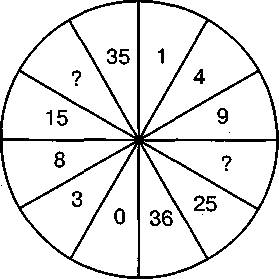 Задание «Умение выстраивать стратегию поиска  решения задач. Цель: формирование умения выдвигать гипотезы (предположения -  что получится в результате) и проверять их.Возраст: 12-13 лет.Учебная дисциплина: математика.Форма выполнения задания: работа в группах по 4-5 человек.Описание задания (Н. Я. Виленкин и др. «Математика», учебник для 6 класса, ч. 1, задача № 460): дан квадрат со стороной 5x5 клеток, в каждую из которых случайным образом вписаны числа. Требуется найти в таблице последовательность чисел.Инструкция: учащимся предлагается найти в таблице последовательно все числа от 1 до 25 (кто быстрее?). Для этого необходимо:1)	сравнить между собой время, затраченное каждым учеником на выполнение задания;2)	описать способы выстраивания последовательности (движение по горизонтали, вертикали, наличие системы при поиске или поиск с опорой на запоминание рядом стоящих чисел), используемые каждым учеником;3)	найти оптимальную стратегию выстраивания последовательности по затрачиваемому времени;4)	проверить эту стратегию на представленных ниже заданиях;Кто быстрее? Найдите в таблице последовательно все числа от 26 до 50.Кто быстрее?  Найдите в таблице последовательно все числа от 26 до 50.5) сделать вывод о наиболее эффективном способе выстраивания последовательности чисел по таблице.Задание  «Озаглавливание текста».Цель: формирование умения воспринимать текст как единое смысловое целое и выделять основную идею, смысловое ядро текста.Возраст: 11-15 лет.Учебные дисциплины: гуманитарные (литература, история и др.) и естественно-научные (физика, биология).Форма выполнения задания: работа индивидуальная и в группах.Описание задания: учащимся предлагается текст, который надо озаглавить. Учебные тексты для овладения приёмом выделения основной идеи должны соответствовать следующим требованиям: новизне (для обеспечения мотивации), доступности (для понимания), небольшому объёму (До одной страницы). По мере овладения уча-щимися умением выделять концепт текста текст увеличивают по объёму.Инструкция: учащиеся внимательно читают текст, выделяют его основную идею. Придумывают заголовок, наиболее точно передающий основную идею текста. Затем аргументируют своё предложение.Критерии оценивания:адекватность подбора заголовка;умение выделить и определить основную идею текста;умение аргументировать свой выбор.Задания типа:«найди отличия» (можно задать их количество);«на что похоже?»;«цепочки»;составление схем-опор;работа с разного вида таблицами;работа со словарями;работа с информационными текстами.Задания типа:- По какому принципу объединены слова? Найдите лишнее слово.- Пользуясь толковым  (фразеологическим) словарем, объясни значение слова (оборота).- Распредели слова с буквами е, ё, ю, я по двум столбикам. Сформулируй вывод.- Отметь признаки, которые подтверждают принадлежность человека к млекопитающим.- Сравни вооружения и доспехи воинов-кочевников, рыцарей и русских дру-жинников. - Среди данных четырёх задач найди такие задачи, математические модели которых совпадают…- Предложи способ, с помощью которого можно разделить смесь песка и глины…Коммуникативные УУД- учёт позиции партнёра;- организация и осуществление сотрудничества;- передача информа-ции и отображение предметного соде-ржания;-тренинги ком-муникативных на-выков;-ролевые игры;-групповые игрыЗадание  «Общее мнение».Цель: формирование коммуникативных действий, связанных с умением слушать и слышать собеседника, понимать возможность разных оснований для оценки одного и того же предмета, учитывать разные мнения и уметь обосновывать собственное.Возраст: 11-15 лет.Учебные дисциплины: литература, история, физика, биология, география и др.Форма выполнения задания: работа в парах или в группах по 3-4 человека.Описание задания: учащимся, сидящим парами (или за двумя соседними столами), предлагается выработать, а затем представить и обосновать общее мнение по заданному вопросу, например: почему надо выполнять обещание?Критерии оценивания:• продуктивность совместной деятельности оценивается по полноте и обоснованности общего ответа;• умение договариваться, приходить к общему решению, убеждать, аргу-ментировать и т. д.;• отношение к выработке общей точки зрения: позитивное (обсуждают вопрос с интересом к мнению друг друга), нейтральное (взаимодействуют друг с другом в силу необходимости) или отрицательное (игнорируют друг друга, конфликтуют).После выполнения задания заслушиваются ответы разных пар. Ответы сра-вниваются по полноте и обоснованности аргументации. Обсуждаются разные точки зрения и аргументы, вырабатывается общее мнение. В заключение учащиеся делятся впечатлениями о том, что дала им дискуссия, легко ли было договариваться, изменилось ли их первоначальное мнение и т. д.Задание «Кто прав?»Цель: диагностика уровня сформированности коммуникативных действий, помогающих пониманию позиции собеседника (партнёра), и анализ оснований для того или иного мнения партнёров по общению (коммуникативная рефлексия).Возраст: 10-15 лет.Учебные дисциплины: гуманитарные (литература, история и др.) и естественно-научные (математика, физика и др.).Форма выполнения задания: работа в парах и в группах.Описание задания: ученикам раздаются карточки с заданием и воп-росами. Задание строится как столкновение двух (или более) разных точек зрения по одному вопросу (или несовпадающих оценок).Материал: карточки с текстом задания.Инструкция: учащимся предлагается прочитать текст небольшого рассказа и выработать общий ответ на вопросы.Задание А. Пятиклассник Петя нарисовал Годзиллу и показал рисунок друзьям. Володя сказал: «Вот здорово!» А Саша не согласился: «Фу, какое страшилище!» Как вы думаете, кто из них прав? Почему так сказал Саша? А Володя? Что бы вы ответили на месте Саши и Володи? Почему поспорили мальчики?Задание Б. Воскресенье три подруги решили провести вместе. «Давайте пойдём в кино», - предложила Наташа. «Нет, лучше погулять в парке», - возразила Катя. «А вот и нет, давайте останемся дома, поиграем в компьютерные игры», - сказала Ира. Как вы думаете, кто из них прав? Почему? Почему у них возник спор? Как могла бы объяснить свой выбор каждая из девочек? Как им нужно поступить?Критерии оценивания:понимание возможности различных позиций и точек зрения (преодоление эгоцентризма), ориентация на позиции других людей, отличные от собственной;понимание возможности разных оснований для оценки одного и того же предмета, понимание относительности оценок или подходов к выбору;учёт разных мнений и умение обосновать собственное;учёт разных потребностей и интересов.Задания типа:-отзыв на работу товарища;-групповая работа по составлению кроссворда;-диалоговое слушание (формулировка вопросов для обратной связи);-Интернет-этикет  и т. д.Задания типа:Составление советов другу:- Оцени ответ товарища и обоснуй свое мнение.- Выучи правило, расскажи товарищу.Задание  «Общее мнение».Цель: формирование коммуникативных действий, связанных с умением слушать и слышать собеседника, понимать возможность разных оснований для оценки одного и того же предмета, учитывать разные мнения и уметь обосновывать собственное.Возраст: 11-15 лет.Учебные дисциплины: литература, история, физика, биология, география и др.Форма выполнения задания: работа в парах или в группах по 3-4 человека.Описание задания: учащимся, сидящим парами (или за двумя соседними столами), предлагается выработать, а затем представить и обосновать общее мнение по заданному вопросу, например: почему надо выполнять обещание?Критерии оценивания:• продуктивность совместной деятельности оценивается по полноте и обоснованности общего ответа;• умение договариваться, приходить к общему решению, убеждать, аргу-ментировать и т. д.;• отношение к выработке общей точки зрения: позитивное (обсуждают вопрос с интересом к мнению друг друга), нейтральное (взаимодействуют друг с другом в силу необходимости) или отрицательное (игнорируют друг друга, конфликтуют).После выполнения задания заслушиваются ответы разных пар. Ответы сра-вниваются по полноте и обоснованности аргументации. Обсуждаются разные точки зрения и аргументы, вырабатывается общее мнение. В заключение учащиеся делятся впечатлениями о том, что дала им дискуссия, легко ли было договариваться, изменилось ли их первоначальное мнение и т. д.Задание «Кто прав?»Цель: диагностика уровня сформированности коммуникативных действий, помогающих пониманию позиции собеседника (партнёра), и анализ оснований для того или иного мнения партнёров по общению (коммуникативная рефлексия).Возраст: 10-15 лет.Учебные дисциплины: гуманитарные (литература, история и др.) и естественно-научные (математика, физика и др.).Форма выполнения задания: работа в парах и в группах.Описание задания: ученикам раздаются карточки с заданием и воп-росами. Задание строится как столкновение двух (или более) разных точек зрения по одному вопросу (или несовпадающих оценок).Материал: карточки с текстом задания.Инструкция: учащимся предлагается прочитать текст небольшого рассказа и выработать общий ответ на вопросы.Задание А. Пятиклассник Петя нарисовал Годзиллу и показал рисунок друзьям. Володя сказал: «Вот здорово!» А Саша не согласился: «Фу, какое страшилище!» Как вы думаете, кто из них прав? Почему так сказал Саша? А Володя? Что бы вы ответили на месте Саши и Володи? Почему поспорили мальчики?Задание Б. Воскресенье три подруги решили провести вместе. «Давайте пойдём в кино», - предложила Наташа. «Нет, лучше погулять в парке», - возразила Катя. «А вот и нет, давайте останемся дома, поиграем в компьютерные игры», - сказала Ира. Как вы думаете, кто из них прав? Почему? Почему у них возник спор? Как могла бы объяснить свой выбор каждая из девочек? Как им нужно поступить?Критерии оценивания:понимание возможности различных позиций и точек зрения (преодоление эгоцентризма), ориентация на позиции других людей, отличные от собственной;понимание возможности разных оснований для оценки одного и того же предмета, понимание относительности оценок или подходов к выбору;учёт разных мнений и умение обосновать собственное;учёт разных потребностей и интересов.Задания типа:-отзыв на работу товарища;-групповая работа по составлению кроссворда;-диалоговое слушание (формулировка вопросов для обратной связи);-Интернет-этикет  и т. д.Задания типа:Составление советов другу:- Оцени ответ товарища и обоснуй свое мнение.- Выучи правило, расскажи товарищу.Проектная деятельностьУчебно-исследовательская  деятельностьПроект направлен на получение конкретного запланированного  результата – продукта, обладающего определенными свойствами, и который необходим для конкретного использования.В ходе исследования организуется поиск в какой-то области, формулируются отдельные характеристики итогов работ. Отрицательный результат есть тоже результат.Реализацию проектных работ предваряет представление о будущем проекте, планирование процесса создания продукта и реализации этого плана. Результат проекта должен быть точно соотнесен со всеми характеристиками, сформулированными в его замысле.Логика построения исследовательской деятельности включает формулировку проблемы исследования, выдвижение гипотезы (для решения этой проблемы) и последующую экспериментальную или модельную проверку выдвинутых предположений.По видам проектов1.ИсследовательскийПолностью подчинены логике исследования и имеют структуру, приближенную или полностью совпадающую с подлинным научным исследо-ванием (обоснование актуальности темы, форму-лирование проблемы исследования, его предмета и объекта, обозначение задач исследования, определение методов исследования, источников информации, выбор методологии исследования, выдвижение гипотез решения обозначенной проблемы, разработку путей ее решения, обсу-ждение полученных результатов, выводы, офо-рмление результатов исследования, обозначение новых проблем для дальнейшего развития ис-следования).Использование на уроках:Изобразительного искусства, геогра-фии, биологии, английского языка, русского языка, истории, общество-знания,  математики.Использование во внеурочной деятель-ности:Участие обучающихся в олимпиадах, конкурсах, научно-практических конфе-ренциях, предметных неделях.По видам проектов2.ТворческийНе имеют детально проработанной структуры совместной деятельности участников, она только намечается и далее развивается, подчиняясь жанру конечного результата (газета, сочинение, виде-офильм, драматизация,  спортивная игра, праз-дник, экспедиция и  т.д.)Использование на уроках:Технологии, изобразительного искус-ства, географии, английского языка, русского языка, истории, общест-вознания,  литературы.Использование во внеурочной деяте-льности:Участие в создании школьных стенгазет и видеофильмов, разработка и про-ведение спортивных игр и праздников, литературные кружки, классные тема-тические часы.По видам проектов3.Ролевые, игровыеСтруктура в таких проектах только намечается и остается открытой до завершения работы. Участники принимают на себя определенные роли, обусловленные характером и содержанием проекта (литературные персонажи, выдуманные герои, имитирующие социальные или деловые отношения, осложняемые придуманными участниками ситу-ациями). Степень творчества здесь высока, но доминирующим видом деятельности является ро-лево-игровая.Использование на уроках:Географии, истории, Основы духовно-нравственной культуры, литературы.Использование во внеурочной деяте-льности:Литературные  и драматические круж-ки,  классные тематические часы.По видам проектов4.Ознакомительно-ориентировочные (информационные)Направлены на сбор информации о каком-то объекте, явлении; предполагают ознакомление уча-щихся с информацией, ее анализ и обобщение фактов, предназначенных для широкой аудитории. Такие проекты часто интегрируются в исследо-вательские проекты и становятся их органичной частью, модулем.Использование на уроках:Изобразительного искусства, геогра-фии, биологии, английского языка, русского языка, истории, общест-вознания,  математики.Использование во внеурочной деяте-льности:Участие обучающихся в предметных неделях. Элективные курсы. Пред-метные кружки.По видам проектов5.Социальные  (Практико-ориентированные)Отличаются четко обозначенным с самого начала результатом деятельности его участников, ориентированным на их социальные интересы (до-кумент, созданный на основе полученных резуль-татов исследования – по экологии, биологии, географии, агрохимии; программа действий, рекомендации, направленные на ликвидацию выяв-ленных несоответствий в природе, обществе; про-ект закона, справочный материал, словарь; аргу-ментированное объяснение какого-то физического, химического явления; проект зимнего сада школы и т.д.)Использование на уроках:Географии, английского языка, общест-вознания.Использование во внеурочной деяте-льности:Участие обучающихся в школьном са-моуправлении, классном социальном проектировании.По содержанию:  монопредметный, метапредметный, относящийся к области знаний (нескольким областям), относящийся к области деятельности. По количеству участников:индивидуальный, парный, малогрупповой (до 5 человек), групповой (до 15 человек), коллективный (класс и более в рамках школы). По длительности (продолжительности) выполнения проекта:от проекта-урока до вертикального многолетнего проекта.По дидактической цели: ознакомление обучающихся с методами и технологиями проектной деятельности, обеспечение индивидуализации и дифференциации обучения, поддержка мотивации в обучении, реализация потенциала личности.УрокВнеурочные занятия• урок-исследование, урок-лаборатория,   урок — творческий отчёт,   урок изобретательства, урок — рассказ,  урок — защита исследовательских   проектов, урок-экспертиза, урок открытых мыслей,• учебный эксперимент,• домашнее задание исследовательского характера• исследовательская практика обучающихся• образовательные экспедиции — походы, по-ездки, экскурсии• внеурочная деятельность  (факультативные занятия, элективные курсы, кружки…)• участие обучающихся в олимпиадах, кон-курсах, НПК конференциях, предметных неде-лях, интеллектуальных марафонах и т.д.ЭтапыВедущие умения учащихсяПостановка проблемы, создание проблемной  ситуации, аргументирование актуальности проблемыУмение видеть проблему. Умение ставить  вопросы. Умение  выдвигать гипотезы. Умение структурировать тексты. Умение давать определение понятиям. Выдвижение гипотезы, формулировка гипотезы и раскрытие замысла исследования.Умение проводить предварительный анализ имеющейся информации.Планирование исследовательских (проектных) работ и выбор необходимого инструментарияВыделение материала, который будет использован в исследовании. Параметры оценки, анализа (количественные и качественные).Вопросы, предлагаемые для обсуждения.Поиск  решения проблемы, проведение исследований (проектных работ) с поэтапным контролем и коррекцией результатов включают:Умение  наблюдать, умения и навыки проведения экспериментов. Умение делать выводы и умозаключения; организацию наблюдения, планирование и проведение простейших опытов для нахождения необходимой информации и проверки гипотез; использование разных источников информации; обсуждение и оценку полученных результатов и применение их к новым ситуациям; умение делать выводы и заключения; умение классифицировать.Представление результатов исследования или продукта проектных работ, его организация с целью соотнесения с гипотезой, оформление результатов деятельности как конечного  продукта, формулирование нового знания включают.Умение структурировать материал; обсуждение, объяснение, доказательство, защиту результатов, подготовку, планирование сообщения о проведении исследования, его результатах и защите; оценку полученных результатов и их применение к новым ситуациям.Виды проектовФорма организации проектной деятельностиФорма организации проектной деятельностиФорма организации проектной деятельностиФорма организации проектной деятельностиФорма организации проектной деятельностиФорма организации проектной деятельностиФорма организации проектной деятельностиФорма организации проектной деятельностиФорма организации проектной деятельностиФорма организации проектной деятельностиФорма организации проектной деятельностиВиды проектовВ рамках плана классного руково-дителя с 5 по 9 классВ рамках программы по учебному  предметуВ рамках программы по учебному  предметуВ рамках программы по учебному  предметуВ рамках программы по учебному  предметуВ рамках программы по учебному  предметуВ рамках программы по учебному  предметуВ рамках программы по учебному  предметуВ рамках программы по учебному  предметуВ рамках программы по учебному  предметуВ рамках дополнитель-ного образования (кружки,  студии, внеурочная деятельность)с 5 по 9 классВиды проектовВ рамках плана классного руково-дителя с 5 по 9 классТехнологияИсторияБиологияГеографияЛитератураОбществознаниеИзобразительное искусствоМатематикаРусский  языкВ рамках дополнитель-ного образования (кружки,  студии, внеурочная деятельность)с 5 по 9 классИсследова-тельские5-9 кл.5-9 кл.5-9 кл.5-9 кл.5-8 кл.5-8 кл.Участие обучающихсяв олимпиадах, конкурсах, научно-пра-ктических конференциях, предметных неделях.Информаци-онные5-9 кл.Участиеобучающихсяв предметных неделях. Элективные курсы. Предметные кружки.Практико-ориентирован-ные5,6,7,8 кл.5,6,7,8 кл.Творческие5-9 кл.5-9 кл.Участие в создании школьных газет  и видеофильмов, разработкаи проведение спортивных игр и праздников, литературные кружкиРолевые-игровые5-9 кл.5-7 кл.Литературныеи драмати-ческие кружкиСоциальные5,6,7,8,9 кл.5-9 кл.Участие обучающихсяв школьном само-управлении.      Источник информацииВиды учебной деятельностиФорма представления результата деятельностиСЛОВОПодготовка и представление ответа на поставленные задачи, публичного выступления в виде презентации.     словеснаяСЛОВОПоиск информации в учебнике, библиотеке, сети Ин-тернет (энциклопедии, печатные издания, электронные базы, банки данных и др.)     словеснаяСЛОВОКонтент-анализ сообщений  учителя,   одноклассников.     словеснаяСЛОВООтбор и сравнение материала из нескольких источников (образовательный ресурс сети Интернет, ЭОР, текст учебника, текст научно-популярной литературы и др.)     словеснаяСЛОВОСоставление с помощью различных компьютерных сред-ств обучения плана, тезисов, резюме, аннотации, анно-тированного обзора литературы и др.     словеснаяСЛОВОПодготовка выступлений и докладов с использованием разнообразных источников информации.     словеснаяСЛОВОВыполнение заданий по классификации понятий, видов, форм и др.     словеснаяОБРАЗПросмотр и обсуждение учебных фильмов, презентаций, роликов.    когнитивная схема   ОБРАЗНаблюдение за демонстрационным опытом.    когнитивная схема   ОБРАЗОбъяснение и интерпретация наблюдаемых явлений   (экскурсии, кинофоильмы, опыты).    когнитивная схема   ОБРАЗАнализ графиков, таблиц, схем, диаграмм и т.п.    когнитивная схема   ОБРАЗАнализ проблемных учебных ситуаций.    когнитивная схема   ДЕЙСТВИЕ ученикаПостановка опыта. гипотеза, цель, план, осуществление деятельности как таковой, анализ, другие варианты решения проблемыДЕЙСТВИЕ ученикаДемонстрация опыта.гипотеза, цель, план, осуществление деятельности как таковой, анализ, другие варианты решения проблемыДЕЙСТВИЕ ученикаМоделирование и конструирование.гипотеза, цель, план, осуществление деятельности как таковой, анализ, другие варианты решения проблемыДЕЙСТВИЕ ученикаПодготовка и оформление с помощью прикладных про-грамм общего назначения результатов самостоятельной работы в ходе учебной и научно-познавательной деятель-ности.гипотеза, цель, план, осуществление деятельности как таковой, анализ, другие варианты решения проблемыЭлементы ИКТ-компетентностиДеятельность обучаемого на уровне навыкаОпределение (идентификация)Умение точно интерпретировать вопрос.Определение (идентификация)Умение детализировать вопрос.Определение (идентификация)Нахождение в тексте информации, заданной в явном или в неявном виде.Определение (идентификация)Идентификация терминов, понятий.Определение (идентификация)Обоснование сделанного запроса.Доступ (поиск)Выбор терминов поиска с учетом уровня детализации.Доступ (поиск)Соответствие результата поиска запрашиваемым терминам (способ оценки). Доступ (поиск)Формирование стратегии поиска. Доступ (поиск)Качество синтаксиса. Создание схемы классификации для структурирования Управлениеинформации. УправлениеИспользование предложенных схем классификации для структурирования информации.ИнтеграцияУмение сравнивать и сопоставлять информацию из нескольких источников. ИнтеграцияУмение исключать несоответствующую и несущественную информацию. ИнтеграцияУмение сжато и логически грамотно изложить обобщенную информацию. ОценкаВыработка критериев для отбора информации в соответствии с потреб-ностью. ОценкаВыбор ресурсов согласно выработанным или указанным критериям .ОценкаУмение остановить поиск. СозданиеУмение вырабатывать рекомендации по решению конкретной проблемы на основании полученной информации, в том числе противоречивой .СозданиеУмение сделать вывод о нацеленности имеющейся информации на решение конкретной проблемы .СозданиеУмение обосновать свои выводы. СозданиеУмение сбалансировано осветить вопрос при наличии противоречивой информации. СозданиеСтруктурирование созданной информации с целью повышения убеди-тельности выводов. Сообщение 
(передача)Умение адаптировать информацию для конкретной аудитории (путем выбора соответствующих средств, языка и зрительного ряда). Сообщение 
(передача)Умение грамотно цитировать источники (по делу и с соблюдением авторских прав). Сообщение 
(передача)Обеспечение в случае необходимости конфиденциальности информации. Сообщение 
(передача)Умение воздерживаться от использования провокационных высказываний по отношению к культуре, расе, этнической принадлежности или полу. Сообщение 
(передача)Знание всех требований (правил общения), относящихся к стилю конк-ретного общения. Основные группы ЭОРНаименованиеЦель использования по методическому назначениюЭОР  для поддержки и развития учебного процесса.Электронные учебные пособия, содержащие систематизированный материал в рамках программы учебной дисциплины.Поддержка работы и расширение возможностей педагога, подготовка учителя и учащихся к уроку, а так же самостоятельная работа учеников.Включают в себя все виды учебной деятельности: - приём/ передачу информации; - практические занятия в известных и новых формах; - аттестацию.ЭОР информационно-справочного характера.Энциклопедии, справочники, словари, хрестоматии, атласы, нормативно-правовые, экономические сборники и др. (не связанные с определённым курсом), программой)Исходный материал при решении учебных ситуаций, в том числе выходящих за рамки учебных программ.ЭОР общекультурного характера.Виртуальные экскурсии по музеям мира, виртуальные путешествия по городам, странам и континентам; электронные издания, посвященные классикам мировой культуры, шедеврам архитектуры, живописи, музыки.Предоставление равных возможностей и доступа к ценностям общей культуры, расширение мировоззрения учащихся.Типы электронных образовательных ресурсовНовые виды учебной деятельностиДемонстрационные.Познавательная деятельность (получение мировоз-зренческих, ориентировочных, оценочных знаний).Информационно-справочные, информационно-поисковые системы, базы данных и знаний, электронные библиотеки и др.Познавательная деятельность (получение мировоз-зренческих, ориентировочных, оценочных знаний).Контролирующие программы.Регулятивная деятельность, обеспечивающая органи-зацию учащимися своей учебной деятельности: це-леполагание, планирование, прогнозирование, кор-рекция, оценка.Инструментальные программные сред-ства (текстовые и графические ре-дакторы, СУБД, электронные таблицы и т. д.).Предметная деятельность (развитие способностей, умений и навыков в оперировании реальными предметами).Средства компьютерных телекомму-никаций.Коммуникационные (совместные) способы деятель-ности (пространственное и временное соприсутствие участников, обмен действиями, информа-цией и др..Интегрирующие среды обучения.Проектно-творческая деятельность, основанная на выдвижении предположений, гипотез, идей, вклю-чающая планирование, сбор дополнительной информации, выполнение и защиту проекта.Автоматизированные обучающие систе-мы.Познавательная, регулятивная, предметная, комму-никативная, ориентировочно-исследовательская дея-тельность.Основные направленияВиды деятельности  Учебные, научные и социальные организации Формы сотрудничества Совершенствование системы взаимодей-ствия школы с учебными, науч-ными и социаль-ными организациями- заключение договоров о совместном сотрудничестве-деятельность Управляющего советаКузбасский региональный институт повышения ква-лификации и переподготов-ки работников образования г. КемеровоНаучное консультирование.Повышение квалификациипедагогических работников.Аттестация педагогических работников.Совершенствование системы взаимодей-ствия школы с учебными, науч-ными и социаль-ными организациями- заключение договоров о совместном сотрудничествеМБОУ ДПО (ПК) С ИМЦ города БеловоНаучное консультирование. Информационно-методическое сопровождение. Повышение квалификации   педагогических работников.Совершенствование системы взаимодей-ствия школы с учебными, науч-ными и социаль-ными организациямипланирование совместной работыГКУ Центр занятости населения г. БеловоПрофориентационная работа.Совершенствование системы взаимодей-ствия школы с учебными, науч-ными и социаль-ными организациямипрактическая реализация планов совместной деятельностиМУ УЧ  «Социально-реабилитационный центр для несовершеннолетних» п. Грамотеино1.Организация и проведениекомплексного  психолого-меди-ко-педагогического  обследова-ния несовершеннолетних лицс целью своевременного выявления недостатков в их  физическом и (или) психическом развитии и (или) отклонении в поведении;2.Оказание консультационной по-мощи  родителям  (законным представителям) по результатамобследования  несовершеннолет-них лиц.Совершенствование системы взаимодей-ствия школы с учебными, науч-ными и социаль-ными организациямипланирование совместной работыМБУЗ « Детская городская больница  № 1»1. Проведение плановых меди-цинских осмотров  учащихся.2.Проведение профилактических мероприятий.Совершенствование системы взаимодей-ствия школы с учебными, науч-ными и социаль-ными организациямипланирование совместной работыГОУ СПО “Беловский политехнический колледж”; ГОУ СПО «Беловский педагогический колледж»;ГБОУ СПО  «БТЖТ» № 5.ГБОУ СПО  « БелТТ и СУ»  № 86 Предпрофильная подготовка:экскурсии. День открытых две-рей.Совершенствование системы взаимодей-ствия школы с учебными, науч-ными и социаль-ными организациямиреализация общественно-значимых проектов и акцийМКУ «Управление по де-лам молодежи г. Белово».Проведение  благотворитель-ных концертных программ, акций, участие в городских  то-ржественных мероприятиях – День  пожилого человека, ДеньПобеды,  «Весенняя неделяДобра»,  День матери, Деньинвалида, День Шахтера.Совершенствование системы взаимодей-ствия школы с учебными, науч-ными и социаль-ными организациямиреализация общественно-значимых проектов и акцийТУ центрального района г. БеловоСовет ветеранов г. БеловоОказание помощи детям, нахо-дящимся в трудной жизненной ситуации: акция «Помоги соб-раться в школу», «Новогодний подарок – каждому ребенку», организация каникулярного от-дыха.Проведение благотворительныхи  социально значимых акций«Подари радость людям», «Ве-теран живет рядом», «Протяни ру-ку помощи», «Чистый город» и др.Совершенствование системы взаимодей-ствия школы с правоохранитель-ными учреждениями г. Беловоосуществление за-щиты прав и ин-тересов детей, оказавшихся в трудной жизнен-ной ситуацииМОВД «Беловский», отделы ОДН, ГИБДДПроведение межведомствен-ных рейдов в вечернее время.Реализация взаимо-действия школы с социальными инсти-тутами города в рамках программы духовно-нравст-венного развития и воспитанияпланирование совместной работыМУ «Центральный Дворец Культуры»  г. Белово;МУ кинотеатр «Рубин» г. БеловоПроведение культурно – досу-говых программ согласно да-там календаря - День защиты детей, День Знаний, Новый год, День защитника Отечества, День смеха, День города, День Победы, День семьи и др.Реализация взаимо-действия школы с социальными инсти-тутами города в рамках программы духовно-нравст-венного развития и воспитанияпланирование совместной работыЦентральная детская библиотека г. БеловоПроведение читательских кон-ференций, познавательных программ, литературных конкурсов, диспутов, творческих вечеров и встреч с интересными людьми.организация занятий  в кружках, клубах, секцияхМУ ДОД «ДЮСШ №1»,МУ ДОД « ДЮСШ №2» ( «Хоккейная коробка»)Проведение Дней здоровья, спортивных соревнований.организация занятий  в кружках, клубах, секцияхМОУ ДОД “Дворец Твор-чества детей и молодёжи города Белово”Проведение научно-практичес-ких конференций: «Первые шаги в науку», «Юность. Наука. Культура-Сибирь», Всероссийского конкурса исследовательских работ «Отечество», Всероссийского фестиваля исследовательских и творческих работ. Экскурсии в Музей-заповедник «Томская писаница», историко-этнографические  районные музеи.Проведение конкурсных, информационно-познавательных, культурно - досуговых программ согласно датам календаря - День защиты детей, День Знаний, Новый год, День защитника Отечества, День смеха, День города, День Победы, День семьи и др.Проведение конкурсов рисунков, плакатов: «Нет вредным привычкам!», «Они защищали Родину», «Моя Родина – Кузбасс!» и др.МероприятияСодержание ОтветственныеПедсоветОбсуждение и принятие программы развития УУД основного общего образованияДиректор, зам. дир. по УВРМетодический семинар в форме круглого столаПреемственность программы развития УУД при переходе от начального к основному общему образованиюЗам. дир. по УВР Совещание руководителей предметных МО:Цели и задачи МО по реализации программы развития УУД основного общего образованияРуководители МОЗаседания предметных МО:Цели и задачи МО по реализации программы развития УУД основного общего образования;- освоение понятий «личностные», «регулятивные», «познавательные», «коммуникативные» УУД;- освоение технологии развития УУД;- освоение понятий «условия и средства развития УУД»Члены предметных МОМетодический день. Открытые уроки с последующим обсуждениемФормирование УУД в урочной деятельности.Председатель МС, педагоги ОУМетодический советАнализ выявленных трудностей педагогов в ходе работы по подготовке к реализации программы развития УУД, подготовка методических рекомендаций.Члены МСМетодический семинарКак преодолеть трудности в ходе реализации программы развития УУДЗам дир.по УВРКурсы п/кСамообразование и прохождение курсов повышения квалификацииПедагоги ОУКритерииКритерииИндикаторыИзмерителиИзмерителиОтветствен-ные                                                       Личностные УУД:                                                        Личностные УУД:                                                        Личностные УУД:                                                        Личностные УУД:                                                        Личностные УУД:                                                        Личностные УУД: 1.Умение соотносить поступки и события с принятыми этическими принципами, знание моральных норм и умение выделять нравственный аспект поведения на основе определения учащимся своего места в общес-тве и в жизни в целом.5 класс: 1.ценить и принимать следующие базовые ценности: «добро», «терпение», «любовь к России к сво-ей малой родине»,  «природа», «се-мья», «мир», «справедливость», «же-лание понимать друг друга», «дове-рие к людям», «милосердие», «честь» и «достоинство»;2.уважение  к своему народу, разви-тие толерантности;3.освоение личностного смысла уче-ния, выбор дальнейшего образовате-льного маршрута;4.оценка жизненных ситуаций и пос-тупков героев художественных  текс-тов с точки зрения общечеловечес-ких норм, нравственных и этических ценностей гражданина России;5.выполнение норм и требований школьной жизни и обязанностей уче-ника; знание прав учащихся и умение ими пользоваться.	5 класс: 1.ценить и принимать следующие базовые ценности: «добро», «терпение», «любовь к России к сво-ей малой родине»,  «природа», «се-мья», «мир», «справедливость», «же-лание понимать друг друга», «дове-рие к людям», «милосердие», «честь» и «достоинство»;2.уважение  к своему народу, разви-тие толерантности;3.освоение личностного смысла уче-ния, выбор дальнейшего образовате-льного маршрута;4.оценка жизненных ситуаций и пос-тупков героев художественных  текс-тов с точки зрения общечеловечес-ких норм, нравственных и этических ценностей гражданина России;5.выполнение норм и требований школьной жизни и обязанностей уче-ника; знание прав учащихся и умение ими пользоваться.	   «Диагностика личностного  роста» (методика П.В. Степанова) Наблюдения педагогов, родите-лейКлассный руководитель, учителя-предметникиКлассный руководитель, учителя-предметники6 класс: 1.создание историко-геогра-фического образа, включающего пре-дставление о территории и границах России, ее географических особен-ностях, знание основных историчес-ких событий развития государствен-ности и общества;2.формирование образа социально-политического устройства России, представления о ее государственной организации, символике, знание госу-дарственных праздников;3.уважение и принятие других наро-дов России и мира, межэтническая толерантность, готовность к равно-правному сотрудничеству;4.гражданский патриотизм, любовь к Родине, чувство гордости за свою страну;5.участие в школьном самоуправле-нии в пределах возраста (дежурство в классе и в школе, участие в детских общественных организациях, школь-ных и внешкольных мероприятиях). «Пословицы» (методика С.М. Петровой)  Предметные тесты   Срезовые контрольные работы  Наблюдения педагогов, родите-лей    Контроль выполнения домашних заданий «Пословицы» (методика С.М. Петровой)  Предметные тесты   Срезовые контрольные работы  Наблюдения педагогов, родите-лей    Контроль выполнения домашних заданийКлассный руководитель, учителя-предметники7 класс: 1.свободно ориентироваться и воспринимать  тексты художест-венного, научного, публицистичес-кого  и официально-делового стилей; 2.понимать  и адекватно оценивать  язык  средств массовой информации;3.умение адекватно, подробно, сжато, выборочно передавать содержание текста;4.составлять тексты различных жан-ров, соблюдая нормы построения тек-ста (соответствие теме, жанру, стилю речи и др.);5.создавать и преобразовывать мо-дели и схемы для решения задач;6.умение структурировать тексты, выделять главное и второстепен-ное, главную идею текста, выстра-ивать последовательность описы-ваемых событий. «Диагностика личностного  роста» (методика П.В. Степанова)Предметные тесты   Срезовые контрольные работы   Наблюдения пе-дагогов, родителей   Контроль выполнения домашних заданий «Диагностика личностного  роста» (методика П.В. Степанова)Предметные тесты   Срезовые контрольные работы   Наблюдения пе-дагогов, родителей   Контроль выполнения домашних заданийКлассный руководитель, учителя-предметники8 класс: 1.анализ объектов с целью выделения признаков (существенных, несущественных);2.экологическое сознание, признание высокой ценности жизни во всех ее проявлениях, знание основных принципов и правил отношения к природе, знание основ здорового образа жизни и здоровьесберегающих технологий, правил поведения в чрез-вычайных ситуациях;3.сформированность  позитивной моральной самооценки и моральных чувств – чувства гордости при следо-вании моральным нормам, пережи-вание стыда при их нарушении;4.устойчивый познавательный инте-рес и становление смыслообра-зующей функции познавательного мотива;5.участие в общественной жизни на уровне школы и социума.   «Диагностика личностного  роста» (методика П.В. Степанова)   Опросник профильно-ориентационной компетенции (ОПОК) С.Л.Братченко   Определение направленности личности (ориентационная анкета)   Наблюдения пе-дагогов, родителей   «Диагностика личностного  роста» (методика П.В. Степанова)   Опросник профильно-ориентационной компетенции (ОПОК) С.Л.Братченко   Определение направленности личности (ориентационная анкета)   Наблюдения пе-дагогов, родителейКлассный руководитель, учителя-предметники, психолог9 класс:1.знание основных положений Конституции РФ, основных прав и обязанностей гражданина, ориентация в правовом пространстве государственно-общественных отношений;2.сформированность социально-критического мышления, ориентация в особенностях социальных отношений и взаимодействий, установление взаимосвязи между общественно-политическими событиями;3.ориентация в системе моральных норм и ценностей и их иерархии, понимание конвенционального характера морали; 4.сформированность потребности в самовыражении и самореализации, социальном признании;5. готовность к выбору профильного образования;6.умение строить жизненные планы с учетом конкретных социально-исто-рических, политических и экономи-ческих условий.  «Диагностика личностного  роста» (методика П.В. Степанова)    Анкета «Выбор профиля образования»   Анкета «Ценности образования»   Модифицирован-ный вариант «Самоактуализацион-ного теста»  Л.Я. Гозмана   Наблюдения пе-дагогов, родителей  «Диагностика личностного  роста» (методика П.В. Степанова)    Анкета «Выбор профиля образования»   Анкета «Ценности образования»   Модифицирован-ный вариант «Самоактуализацион-ного теста»  Л.Я. Гозмана   Наблюдения пе-дагогов, родителейКлассный руководитель, учителя-предметники,психолог                                                           Регулятивные УУД:                                                            Регулятивные УУД:                                                            Регулятивные УУД:                                                            Регулятивные УУД:                                                            Регулятивные УУД:                                                            Регулятивные УУД: 2. Умение организо-вывать свою учеб-ную деятельность2. Умение организо-вывать свою учеб-ную деятельность5 класс:1.постановка частных задач на усвоение готовых знаний и действий (стоит задача понять, запомнить, воспроизвести)2.использовать справочную литературу, ИКТ,  инструменты и приборы;3.умение самостоятельно анализиро-вать условия достижения цели на основе учета выделенных учителем ориентиров действий в новом учебном материале;   Тест-опросник для определения уровня самооценки (С.В.Ковалев)   Диагностика коммуникативного контроля (М.Шнайдер)Наблюдение   Тест-опросник для определения уровня самооценки (С.В.Ковалев)   Диагностика коммуникативного контроля (М.Шнайдер)НаблюдениеКлассный руководитель,учителя-предметники6 класс:1.принятие и самостоятельная поста-новка новых учебных задач (анализ условий, выбор соответствующего способа действий, контроль и оценка его выполнения)2.умение планировать пути достиже-ния намеченных целей;3.умение адекватно оценить степень объективной и субъектной трудности выполнения учебной задачи;4.умение обнаружить отклонение от эталонного образца и внести соот-ветствующие коррективы в процесс выполнения учебной задачи;5.принимать решения в проблемной ситуации на основе переговоров.   Тест-опросник для определения уровня самооценки (С.В.Ковалев)   Диагностика коммуникативного контроля (М.Шнайдер)   Наблюдения пе-дагогов, родителей   Тест-опросник для определения уровня самооценки (С.В.Ковалев)   Диагностика коммуникативного контроля (М.Шнайдер)   Наблюдения пе-дагогов, родителейУчителя-предметники, классный руководитель7 класс:1.формирование навыков целепола-гания, включая постановку новых целей, преобразование практической задачи в познавательную;2.формирование действий планирова-ния деятельности во времени и регу-ляция темпа его выполнения на осно-ве овладения приемами управления временем;3.адекватная оценка собственных возможностей в отношении решения поставленной задачи.   Тест-опросник для определения уровня самооценки (С.В.Ковалев)   Диагностика коммуникативного контроля (М.Шнайдер)   Наблюдения пе-дагогов, родителей   Тест-опросник для определения уровня самооценки (С.В.Ковалев)   Диагностика коммуникативного контроля (М.Шнайдер)   Наблюдения пе-дагогов, родителейУчителя-предметники, классный руководитель8 класс:1.умение анализировать причины проблем и неудач в выполнении дея-тельности и находить рациональные способы их устранения;2.формирование рефлексивной само-оценки своих возможностей управле-ния;3.осуществлять констатирующий и предвосхищающий контроль по результату и по способу действия.   Тест-опросник для определения уровня самооценки (С.В.Ковалев)   Диагностика коммуникативного контроля (М.Шнайдер)   Тест-опросник для определения уровня самооценки (С.В.Ковалев)   Диагностика коммуникативного контроля (М.Шнайдер)Учителя-предметники, классный руководитель9 класс:1.умение самостоятельно вырабаты-вать  и применять критерии  и спосо-бы дифференцированной оценки  собственной учебной деятельности;2.самоконтроль в организации учебной и внеучебной деятельности;3.формирование навыков прогнозиро-вания как предвидения будущих со-бытий и развития процесса;4.принятие ответственности за свой выбор организации своей учебной деятельности.   Тест-опросник для определения уровня самооценки (С.В.Ковалев)   Диагностика коммуникативного контроля (М.Шнайдер)   Тест-опросник для определения уровня самооценки (С.В.Ковалев)   Диагностика коммуникативного контроля (М.Шнайдер)Учителя-предметники, классный руководитель                                                               Познавательные УУД                                                                Познавательные УУД                                                                Познавательные УУД                                                                Познавательные УУД                                                                Познавательные УУД                                                                Познавательные УУД 3. Критерии включают общеучебные, логи-ческие действия пос-тановки и решения проблем.3. Критерии включают общеучебные, логи-ческие действия пос-тановки и решения проблем.5 класс:1.самостоятельно выделять и форму-лировать цель;2.ориентироваться в учебных источ-никах;3.отбирать и сопоставлять необходи-мую информацию из разных источни-ков;4.анализировать, сравнивать, структу-рировать различные объекты, явления и факты;5.самостоятельно делать выводы, пе-рерабатывать информацию, преоб-разовывать ее, представлять инфор-мацию на основе схем, моделей, сооб-щений;6.уметь передавать содержание в сжа-том, выборочном и развернутом виде;7.строить речевое высказывание в устной и письменной форме;8.проводить наблюдение и экспе-римент под руководством учителя.   Предметные тесты   Срезовые контрольные работы   Педагогическое наблюдение, Портфолило обучающегося, результаты выполнения творческих и проектных работ   Контроль выполнения домашних заданий   Предметные тесты   Срезовые контрольные работы   Педагогическое наблюдение, Портфолило обучающегося, результаты выполнения творческих и проектных работ   Контроль выполнения домашних заданийУчителя-предметники6 класс:1.выбирать  наиболее эффек-тивные способы решения задач в зависимости от конкретных условий;2.контролировать  и оценивать процесс и результат деятельности;3.овладеть навыками смыслового чтения как способа осмысление цели чтения и выбор вида чтения в зависи-мости от цели;4.извлечение необходимой информа-ции из прослушанных текстов различ-ных жанров;5.определение основной и второсте-пенной информации;6.давать определения понятиям, уста-навливать причинно-следственные связи; 7.осуществлять расширенный поиск информации, используя ресур-сы библиотек и Интернет;   Срезовые контрольные работы   Предметные тесты   Педагогическое наблюдение, Порт-фолио обучающе-гося, результаты выполнения творческих и проек-тных работ Контроль выполнения домашних заданий   Срезовые контрольные работы   Предметные тесты   Педагогическое наблюдение, Порт-фолио обучающе-гося, результаты выполнения творческих и проек-тных работ Контроль выполнения домашних заданийУчителя-предметники, классный руководитель7 класс:1.свободно ориентироваться и вос-принимать  тексты художественного, научного, публицистического  и официально-делового стилей;2.понимать  и адекватно оценивать  язык  средств массовой информации;3.умение адекватно, подробно, сжато, выборочно передавать содержание текста;4.составлять тексты различных жан-ров, соблюдая нормы построения тек-ста (соответствие теме, жанру, стилю речи и др.);5.создавать и преобразовывать моде-ли и схемы для решения задач;6.умение структурировать тексты, выделять главное и второстепенное, главную идею текста, выстраивать последовательность описываемых событий.   Предметные тесты   Срезовые контрольные работы   Педагогическое наблюдение, Порт-фолио обучающегося, результаты выполнения творческих и проектных работ   Контроль выполнения домашних заданий   Предметные тесты   Срезовые контрольные работы   Педагогическое наблюдение, Порт-фолио обучающегося, результаты выполнения творческих и проектных работ   Контроль выполнения домашних заданийУчителя-предметники, классный руководитель8 класс:1.анализ объектов с целью выделения признаков (существен-ных, несущественных);2.синтез как составление целого из частей, в том числе самостоятельно достраивая, восполняя недостающие компоненты;3.выбор оснований и критериев для сравнения, сериации, классификации объектов, самостоятельно выбирая  основания для указанных логических операций;4.осуществлять выбор наиболее эф-фективных способов решения задач в зависимости от конкретных условий;5.обобщать понятия – осуществлять логическую операцию перехода от видовых признаков к родовому понятию, от понятия с наименьшим объемом к понятию с большим объе-мом;6.работать с метафорами – понимать переносной смысл выражений, пони-мать и употреблять  обороты речи, построенные на скрытом уподобле-нии, образном сближении слов.   Предметные тесты   Срезовые контрольные работы   Педагогическое наблюдение, Портфолио обучающегося, результаты выполнения проектных работ   Контроль выполнения домашних заданий   Предметные тесты   Срезовые контрольные работы   Педагогическое наблюдение, Портфолио обучающегося, результаты выполнения проектных работ   Контроль выполнения домашних заданийУчителя-предметники, классный руководитель9 класс:1.умение строить классифи-кацию на основе дихотомического деления (на основе отрицания);2. умение устанавливать причинно-следственные связи, строить логичес-кие цепи рассуждений, доказательств;3.выдвижение гипотез, их обоснова-ние через поиск решения путем про-ведения исследования с поэтапным контролем;4.объяснять явления, процессы, связи и отношения, выявляемые в ходе ис-следования;5.овладение основами ознакоми-тельного, изучающего, усваивающего и поискового чтения и коррекцией результатов работы;   Предметные тесты   Срезовые контрольные работы   Педагогическое наблюдение, Портфолио обучающегося, результаты выполнения проектных работ   Контроль выполнения домашних заданий   Предметные тесты   Срезовые контрольные работы   Педагогическое наблюдение, Портфолио обучающегося, результаты выполнения проектных работ   Контроль выполнения домашних заданийУчителя-предметники, классный руководительКоммуникативные УУДКоммуникативные УУДКоммуникативные УУДКоммуникативные УУДКоммуникативные УУДКоммуникативные УУД4.Умение общаться, взаимодействовать с людьми.4.Умение общаться, взаимодействовать с людьми.5 класс:1.участвовать в диалоге: слушать и понимать других, высказывать свою точку зрения на события, поступки;2.оформлять свои мысли в устной и письменной речи;3.выполнять различные роли в груп-пе, сотрудничать в совместном реше-нии проблемы;4.отстаивать и аргументировать свою точку зрения, соблюдая правила рече-вого этикета;5.критично относиться к своему мне-нию, договариваться с людьми иных позиций, понимать точку зрения дру-гого;6.предвидеть последствия коллектив-ных решений.НаблюдениеДиагностика межличност-ных отно-шений в коллективах 5-х классов (социомет-рия)Мониторинг участия в обществен-но-полезных делах, акцияхНаблюдениеДиагностика межличност-ных отно-шений в коллективах 5-х классов (социомет-рия)Мониторинг участия в обществен-но-полезных делах, акцияхКлассный руководитель, учителя-предметники, психолог6 класс:1.понимать возможности различных точек зрения, которые не совпадают с собственной;2.готовность к обсуждению разных точек зрения и выработке общей (групповой позиции);3.определять цели и функции участ-ников, способы их взаимодействия;4.планировать общие способы работы группы;5.обмениваться знаниями между членами группы для принятия эффективных совместных решений;6.уважительное отношение  к парт-нерам, внимание к личности другого;НаблюдениеМетодика определения обществен-ной актив-ностиМониторинг участия в общественно-полезных делах, акцияхНаблюдениеМетодика определения обществен-ной актив-ностиМониторинг участия в общественно-полезных делах, акцияхКлассный руководитель, учителя-предметники, психолог7 класс:1.умение устанавливать и сравнивать разные точки зрения, прежде чем принимать решение и делать выбор; 2.способность брать на себя инициативу в организации совместного действия;3.готовность адекватно реагировать на нужды других, оказывать помощь и эмоциональную поддержку  партнерам в процессе достижения общей цели совместной деятельности;4.использовать адекватные языковые средства для отражения в форме речевых высказываний своих чувств, мыслей, побуждений.НаблюдениеМетодика выявления коммуника-тивных и организатор-ских склонностей КОС;Мониторинг участия в обществен-но-полезных делах, акцияхНаблюдениеМетодика выявления коммуника-тивных и организатор-ских склонностей КОС;Мониторинг участия в обществен-но-полезных делах, акцияхКлассный руководитель, учителя-предметники, психолог8 класс:1.вступать в диалог, участвовать в коллективном обсуждении проблем, владеть монологической и диалоги-ческой формами речи в соответствии с грамматическими и синтаксически-ми формами родного языка;2.умение аргументировать свою точку зрения, спорить и отстаивать свою позицию невраждебным для оппонентов способом;3.способность с помощью вопросов добывать недостающую информацию (познавательная инициативность);4.устанавливать рабочие отношения, эффективно сотрудничать и способст-вовать продуктивной кооперации;5.адекватное межличностное вос-приятие партнера.Наблюдение, Портфолио ученикаМетодика выявления коммуника-тивных и организатор-ских склон-ностей (КОС);Мониторинг участия в общественно-полезных делах, акцияхНаблюдение, Портфолио ученикаМетодика выявления коммуника-тивных и организатор-ских склон-ностей (КОС);Мониторинг участия в общественно-полезных делах, акцияхКлассный руководитель, учителя-предметники, психолог9 класс:1.разрешать конфликты через выявле-ние, идентификацию проблемы, пои-ск и оценку альтернативных способов разрешение конфликта, принимать решение и реализовывать его;2.управлять поведением партнера че-рез контроль, коррекцию, оценку дей-ствий, умение убеждать; 3.интегрироваться в группу сверстни-ков и строить продуктивное взаимо-действие с людьми разных возраст-ных категорий;4. переводить конфликтную ситуа-цию в логический план и разрешать ее как задачу через анализ ее условий;5.стремиться устанавливать доверите-льные отношения взаимопонимания, способность к эмпатии;6. речевое отображение (описание,   Тест коммуникативных умений Л.Михельсона   Методика «Уровень общительности» (В.Ф.Ряховский)Мониторинг участия в общественно-полезных делах, акциях   Тест коммуникативных умений Л.Михельсона   Методика «Уровень общительности» (В.Ф.Ряховский)Мониторинг участия в общественно-полезных делах, акцияхКлассный руководитель, учителя-предметники, психологобъяснение) содержания совершае-мых действий в форме речевых значений с целью ориентировки (планирование, контроль, оценка) предметно-практической или иной деятельности как в форме громкой социализированной речи, так и в форме внутренней речи (внутреннего говорения), служащей этапом интериоризации – процесса переноса во внутренний план в ходе усвоения умственных действий и понятий.5. Рост педагогического мастерства педагогов в сфере духовно-нравственного воспитания.5. Рост педагогического мастерства педагогов в сфере духовно-нравственного воспитания.Осуществляет духовно-нравственное воспитание на основе  использования эффективных педагогических технологий  в  урочной, внеурочной и внеклассной деятельности.Оценочный лист педагогаОценочный лист педагога5. Рост педагогического мастерства педагогов в сфере духовно-нравственного воспитания.5. Рост педагогического мастерства педагогов в сфере духовно-нравственного воспитания.Осуществляет духовно-нравственное воспитание на основе  использования эффективных педагогических технологий  в  урочной, внеурочной и внеклассной деятельности.Анализ  докумен-тации классных руководителей, наблюдение, анализ мероприятийАнализ  докумен-тации классных руководителей, наблюдение, анализ мероприятий5. Рост педагогического мастерства педагогов в сфере духовно-нравственного воспитания.5. Рост педагогического мастерства педагогов в сфере духовно-нравственного воспитания.Осуществляет духовно-нравственное воспитание на основе  использования эффективных педагогических технологий  в  урочной, внеурочной и внеклассной деятельности.Презентация резу-льтатов работы по теме самообразо-вания и обмен педагогическим опытомПрезентация резу-льтатов работы по теме самообразо-вания и обмен педагогическим опытом5. Рост педагогического мастерства педагогов в сфере духовно-нравственного воспитания.5. Рост педагогического мастерства педагогов в сфере духовно-нравственного воспитания.Осуществляет духовно-нравственное воспитание на основе  использования эффективных педагогических технологий  в  урочной, внеурочной и внеклассной деятельности.Анкетирование, собеседованиеАнкетирование, собеседование6. Эффективное взаимодействие с семьями обучающихся.6. Эффективное взаимодействие с семьями обучающихся.Педагоги осуществляют взаимодействие с семьями обучающихся в системе, целесообразно.Анализ воспита-тельной работы классаАнализ воспита-тельной работы класса6. Эффективное взаимодействие с семьями обучающихся.6. Эффективное взаимодействие с семьями обучающихся.Педагоги осуществляют взаимодействие с семьями обучающихся в системе, целесообразно.Протоколы родите-льских собраний, заседаний родите-льских комитетов классовПротоколы родите-льских собраний, заседаний родите-льских комитетов классов6. Эффективное взаимодействие с семьями обучающихся.6. Эффективное взаимодействие с семьями обучающихся.Педагоги осуществляют взаимодействие с семьями обучающихся в системе, целесообразно.Анкетирование,отзывы родителейАнкетирование,отзывы родителей6. Эффективное взаимодействие с семьями обучающихся.6. Эффективное взаимодействие с семьями обучающихся.Педагоги осуществляют взаимодействие с семьями обучающихся в системе, целесообразно.7. Развитое социальное партнерство.7. Развитое социальное партнерство.Степень участия и эффективность взаимодействия с учреждениями города в духовно-нравственном развитии и воспитании обучающихся.Анализ воспитательной работы класса, отзывы социальных партнеров, достижения обучающихся.Анализ воспитательной работы класса, отзывы социальных партнеров, достижения обучающихся.МесяцМероприятиеКлассыСентябрь- День Знаний - Праздник посвящения в пятиклассники 1-115Октябрь- Пискаевские чтения «Он писал по велению сердца»- Праздник Белых Журавлей- Турнир по военно-прикладным видам спорта памяти Л. Ковылина 1-111-11Курсанты ПВСЦ«Разведчик»Ноябрь- Торжественная церемония вручения паспортов «Я – гражданин России»7-8Декабрь- Марафон «Мой город с чистым именем Белово»- Оборонно-спортивные соревнования памяти В.Ф. Маргелова- Фестиваль военной и солдатской песни- Новогодний марафон «Снежная карусель»- Краеведческая конференция «Пишем историю вместе»1-11Курсанты ПВСЦ«Разведчик»1-111-112-11Январь- Фестиваль «Земля Кузнецкая»1-11Февраль- День Памяти «Своих сынов Россия-мать должна по имени назвать» - Уроки воинской доблести «Солдатами не рождаются» -Смотр строя и песни памяти В.С. Овчинникова- Марш-бросок курсантов ПВСЦ «Разведчик» памяти В. Злобина1-111-111-11Курсанты ПВСЦ«Разведчик»Март- Неделя детской и юношеской книги «Страна, которой нет на глобусе»1-11Апрель- Праздник Спорта и Здоровья- Весенняя Неделя Добра1-111-11Май - Вахта Памяти «Война. Победа. Память»- Торжественная линейка у стелы Герою Советского Союза В.М. Галушкину «Был верен солдатскому долгу» -Конкурс рисунков на асфальте «Нам нужен мир» памяти Б.Н. Овчинникова- Митинг-Реквием «Поклонимся великим тем годам»- Уроки Мужества «Была у них в жизни война»- Праздник Последнего Звонка1-111-111-111-111-119Июнь - Торжественная церемония «Россия-Русь! Храни себя, храни!»- Линейка Памяти «Тот тревожный рассвет»1-8,10Курсанты ПВСЦ«Разведчик»Ценностные основыОсновное содержаниеВиды  деятельностиФормы работыОтветственные- Любовь к России, своему народу, своему краю - гражданское общество- поликультурный мир - свобода личная и национальная- доверие к людям, институтам государства и гражданского общества- социальная солидарность- мир во всём мире- многообразие и уважение культур и народов• Общее представление о политическом устройстве российского государства, его институтах, их роли в жизни общества, о символах государства, их истори-ческом происхождении и социально-культурном значении, о ключевых ценностях современного общества России;• системные представления об институтах гражданского общества, их истории и современном состоянии в России и мире, о возможностях участия граждан в общественном управлении;• понимание и одобрение правил поведения в обществе, уважение органов и лиц, охраняющих общественный порядок;• осознание конституцион-ного долга и обязанностей гражданина своей Родины;• системные представления о народах России, об их общей исторической судьбе, о единстве народов нашей страны, знание национальныхгероев и важнейших событий отечественной истории;• негативное отношение к нарушениям порядка в классе, школе, общественных местах, к невыполнению человеком своих общест-венных обязанностей, к антиобщественным действиям, поступкам.- Изучение Конституции Российской Федерации, символики государства, Кемеровской области, города Белово;- получение знаний о правах и обязанностях гражданина Российской Федерации;- знакомство с героическими страницами истории России, жизнью замечательных людей;- знакомство с историей и культурой родного края, фольклором народов России;- знакомство с важнейшими событиями в истории нашей страны, содержанием и значением государственных праздников;- знакомство с деятельностью общественных организаций патриотической и гражданской направ-ленности, детско-юношеских движений, организаций;- знакомство с биографиями выпускников школы, явивших собой достойные примеры гражданственности и патриотизма.- Цикл мероприятий «Главный Закон страны»  -  торжественные церемонии, посвященные государственным праздникам России, юбилейным и другим памятным событиям истории Российского государства- Единые Уроки (Урок Истории, Урок Памяти, Урок города, Урок Мира, Урок Знаний, Урок Мужества и Чести)- молодежные акции ко Дню России, ко Дню Государственного флага Российской Федерации - гражданско-патриотические проекты «Город, что сердцу дорог»,«Земля Кузнецкая»- Музейные Уроки «Чтобы память жила»- тематические экскурсии в школьном Музее- Вахта Памяти «Война. Победа. Память»- День Памяти «Своих сынов Россия-мать должна по имени назвать» (памяти выпускников школы, погибших  при исполнении воинского долга)- Праздник Белых Журавлей;- патриотическая акция «Имя твое неизвестно, подвиг твой бессмертен»- Пискаевские чтения «Он писал по велению сердца»- школьная краеведческая конференция «Пишем историю вместе»- традиционный конкурс рисунков на асфальте «Нам нужен мир»- гражданско-патриотические акции«Красная гвоздика», «Подарок ветерану», «Заботливое сердце»- волонтерские акции «Обелиск», «Память в граните и мраморе», «Мы помним всех», «Оглянись и помоги», «Ветеран живет рядом»-молодежно –патриотическая акция «Письмо солдату», «Георгиевская ленточка»- патриотическая акция «Бессмертный полк»- традиционные памятные мероприятия:турнир по военно-прикладным видам спорта памяти капитана ФСБ Льва Ковылина,оборонно-спортивные соревнования памяти В.Ф. Маргелова,марш-бросок памяти выпускника школы В. Злобина- Фестиваль военной и солдатской песни - поисковые проекты «Нам жить и помнить» -кинолекторий  «По страницам истории государства» -экскурсионно-познавательные мероприятия по памятным и историческим местам Кузбасса- предметная неделя истории- курсы внеурочной деятельности«Я – гражданин России»,«Краеведение» - Фестиваль национальных культур «Так давайте устроим большой хоровод»- марафон «Вместе - дружная семья»- цикл мероприятий «Искусство жить вместе»Заместитель директора по ВР,заместитель директора по УВР,руководитель ПВСЦ «Разведчик», руководитель Музея,педагог-организатор,заведующая библиотекой,социальный педагог,Управляющий совет,учителя-предметники,педагоги дополнитель-ного -образования,классные руководители,социальные партнерыЦенностные основыОсновное содержаниеВиды  деятельностиФормы работыОтветственные- Правовое государство, демократическое государство, социальное государство- закон и правопорядок- социальная компетентность- социальная ответственность- служение Отечеству- ответственность за настоящее и будущее своей страны- Осознанное принятие роли гражданина, знание гражданских прав и обязанностей, приобретение первоначального опыта ответственного гражданского поведения;- усвоение позитивного социального опыта, образцов поведения подростков и молодёжи в современном мире;- освоение норм и правил общественного поведения, психологических установок, знаний и навыков, позволяющих обучающимся успешно действовать в современном обществе;- приобретение опыта взаимодействия, совместной деятельности и общения со сверстниками, старшими и младшими, взрослыми, с реальным социальным окружением в процессе решения личностных и общественно значимых проблем;- осознанное принятиеосновных социальных ролей, соответствующих подростковому возрасту:- социальные роли в семье, - социальные роли в классе, - социальные роли в обществе;- формирование собственного конструктивного стиля общественного поведения.- Участие в улучшении школьной среды, доступных сфер жизни окружающего социума;- овладение формами и методами самовоспитания; - участие в разнообразных видах и типах отношений в основных сферах жизнедеятельности обучающихся: общение, учёба, игра, спорт, творчество, увлечения;- приобретение опыта и освоение основных форм учебного сотрудничества со сверстниками и педагогами;- участие в школьном самоуправлении- разработка и участие в социальных проектах.- Цикл мероприятий «Главный Закон страны»  - месячник, декадник правовых знаний «Счастье твое закон бережет»- День молодого избирателя- торжественная церемония вручения паспортов «Я – гражданин России»- Дни Специалистов (сотрудники правоохранительных органов)- школьная избирательная кампания «Голосуй или проиграешь» - стартовая и итоговая линейки школьной ДЮО «Мы - вместе!»-- работа органов школьного самоуправления:Совет Дублеров ДЮО «Ювента»,Совета физкультуры,Совета Музея,Отряда юных инспекторов движения, «Перекресток»,Отряда волонтеров,Отряда вожатых «Ровесник»- Праздник последнего звонка (для 9-тиклассников)- Праздник посвящения в пятиклассники- Праздник первой отметки- выпуск школьной газеты «Переменка»- рейды:«Твоя школьная форма»,«Как живешь, Учебник?»,« Школьный портфель»- День активной молодежи «Стимул»- конкурс «Ученик года»- конкурс «Самый классный класс»- Весенняя Неделя Добра- социально значимые проекты и акции «Строим будущее своими руками»- предметная неделя по обществознанию- курсы внеурочной деятельности«Я – гражданин России»,«Тропинка к своему Я»Заместитель директора по ВР,заместитель директора по УВР,инспектор ОПДН,руководитель ПВСЦ «Разведчик», руководитель Музея,педагог-организатор,заведующая библиотекой,социальный педагог,Управляющий совет,учителя-предметники,педагоги дополнитель-ного -образования,классные руководители,социальные партнерыЦенностные основыОсновное содержаниеВиды  деятельностиФормы работыОтветственные- Нравственный выбор- жизнь и смысл жизни- справедливость- милосердие- честь и достоинство- уважение достоинства другого человека-  равноправие- ответственность-  любовь и верность- забота о старших и младших- свобода совести и вероисповедания- толерантность- представление о светской этике, вере, духовности, религиозной жизни человека-духовно-нравственное развитие личности- сознательное принятие базовых национальных российских ценностей;- привитие любви к школе, своему городу, народу, России, к героическому прошлому и настоящему нашего Отечества; - желание продолжать герои-ческие традиции много-национального российского народа;- понимание смысла гуманных отношений;- понимание высокой ценности человеческой жизни; - стремление строить свои отношения с людьми и поступать по законам совести, добра и справедливости;- понимание значения религиозных идеалов в жизни человека и общества, - понимание нравственной сущности правил культуры поведения, общения и речи, умение выполнять их независимо от внешнего контроля;- понимание значения нравственно-волевого усилия в выполнении учебных, учебно-трудовых и общественных обязанностей;- стремление преодолевать трудности и доводить начатое дело до конца;- умение осуществлять нравственный выбор намерений, действий и поступков;- готовность к самоограничению для достижения собственных нравственных идеалов; стремление вырабатывать и осуществлять личную программу самовоспитания;- понимание и сознательное принятие нравственных норм взаимоотношений в семье; осознание значения семьи для жизни человека, его личностного и социального развития, продолжения рода;- отрицательное отношение к аморальным поступкам, проявлениям эгоизма и иждивенчества, равнодушия, лицемерия, грубости, оскорбительным словам и действиям, нарушениям общественного порядка.- Знакомство с конкретными примерами высоконравственных отношений людей;- участие в общественно полезном труде;- участие в делах благотворительности, милосердия; - забота о животных, живых существах, природе;- общение со сверстниками противоположного пола в учёбе, общественной работе, отдыхе, спорте, подготовка и проведение бесед о дружбе, любви, нравственных отношениях;- получение системных представлений о нравственных взаимоотношениях в семье, расширение опыта позитивного взаимодействия в семье;- знакомство с деятельностью традиционных религиозных организаций.- Уроки Нравственности- встречи с интересными людьми- встречи с ветеранами- тематические часы общения «Уроки светской этики»- социально значимый проект «К старости и мудрости – с уважением»- цикл мероприятий «Эстетика повседневности»- цикл мероприятий «Традиционные религии России»- волонтерские и благотворительные  акции  «Твори  добро другим на благо»- трудовые десанты и операции:«Чистый двор»,«Школе – тепло и уют»,«Белово – чистый город»- Весенняя Неделя Добра- творческий проект «С любовью к близким»- выставки семейного творчества «Мастерим всей семьей»- поисковый проект «Моя родословная»- фотомарафон «Семейный калейдоскоп»- праздничные программы ко Дню Отца, Дню сыновей, Дню ребенка, Дню Матери, Дню Семьи, Дню пожилого человека, Международному женскому дню- семейные спортивные состязания и праздники «Мы любим спорт»- курсы внеурочной деятельности«Уроки нравственности»,«Тропинка к своему Я»«Путешествие по стране этикета»Заместитель директора по ВР,заместитель директора по УВР,инспектор ОПДН,руководитель ПВСЦ «Разведчик», руководитель Музея,педагог-организатор,заведующая библиотекой,социальный педагог,Управляющий совет,классные родительские комитеты,учителя-предметники,педагоги дополнитель-ного -образования,классные руководители,социальные партнерыЦенностные основыОсновное содержание Виды  деятельности Формы работы Ответственные - Красота- гармония- духовный мир человека- самовыражение личности в творчестве и искусстве - эстетическое развитие личности- ценностное отношение к прекрасному, восприятию искусства как особой формы познания и преобразования мира;- способность видеть и ценить прекрасное в природе, быту, труде, спорте и творчестве людей, общественной жизни;- знакомство с искусством народов России- Получение представления об эстетических идеалах и художественных ценностях культур народов России;- знакомство с эстетическими идеалами, традициями художественной культуры родного края, с фольклором и народными художественными промыслами;- знакомство с местными мастерами прикладного искусства;- получение опыта самореализации в различных видах творческой деятельности, развитие  умения выражать себя в доступных видах и формах художественного творчества; - участие в оформлении класса и школы, озеленении пришкольного участка, микрорайона.- Творческие коллективные проекты к праздничным датам календаря- творческие выставки (рисунки, фото, поделки, коллажи)- концертные программы  к праздничным датам- Фестиваль детского творчества «Ступени к успеху»- тематические вечера и вечера отдыха- персональные выставки творческих работ учащихся- выставка букетов «Краски осени» -Мастерская Деда Мороза- Неделя детской и юношеской книги- конкурсы инсценированных произведений «Со страниц – на сцену»- конкурсы инсценированной песни  «С песней – по жизни» -конкурсы чтецов прозы и поэзии- Пискаевские чтения «Он писал по велению сердца»- творческие встречи с писателями и поэтами, художниками города и области- театрализованные, цирковые представления на базе школы -Дни Театра, Кино, Цирка- праздничные программы на базе центров культуры, УДО- посещение тематических выставок в городском выставочном зале «Вернисаж»- экскурсионно-познавательные и культурно-развлекательные поездки- социально значимый проект «Цвети, Земля!»- акции «Один человек – одно дерево»,«Кузбасский лес», «Посади дерево в память о ветеране»- предметные недели по ИЗО, музыке, технологии- курсы внеурочной деятельности«Уроки нравственности»,«В мире прекрасного»,«Декоративно-прикладное творчество»,«Декоративное творчество»,«Акварелька»,«Мастерская цвета»,«Музей в твоем классе»,«Путешествие по стране этикета»,«Актерское мастерство»Заместитель директора по ВР,заместитель директора по УВР,педагог-организатор,заведующая библиотекой,Управляющий совет,классные родительские комитеты,учителя-предметники,педагоги дополнитель-ного -образования,классные руководители,социальныепартнерыЦенностные основыОсновное содержаниеВиды  деятельностиФормы работыОтветственные- Научное знание- стремление к познанию и истине- научная картина мира- нравственный смысл учения и самообразования - интеллектуальное развитие личности- уважение к труду и людям труда- нравственный смысл труда, творчество и созидание-целеустремлён-ность и настойчивость-бережливость- выбор профессии-Понимание необходимости научных знаний для развития личности и общества, их роли в жизни, труде, творчестве;- понимание нравственных основ образования;- начальный опыт применения знаний в труде, общественной жизни, в быту;- умение применять знания, умения и навыки для решения проектных и учебно-исследовательских задач;- самоопределение в области своих познавательных интересов;- умение организовать процесс самообразования- понимание важности непрерывного образования и самообразования в течение всей жизни;- сознание нравственной природы труда, его роли в жизни человека и общества, в создании материальных, социальных и культурных благ;- знание и уважение трудовых традиций своей семьи, трудовых подвигов старших поколений;- начальный опыт участия в общественно значимых делах;- навыки трудового творческого сотрудничества со сверстниками, младшими детьми и взрослыми;- знания о разных профессиях и их требованиях к здоровью, морально-психологическим качествам, знаниям и умениям человека;- сформированность перво-начальных профессиональных намерений и интересов;- общие представления о трудовом законодательстве- Участие в подготовке и проведении мероприятий образовательной, проф-ориентационной  направленности;- участие в олимпиадах по учебным предметам;-участие в экскурсиях на промышленные и сельскохозяйственные предприятия, в научные организации, учреждения культуры;- знакомство с трудовым и жизненным путем родственников;- участие в общественно полезной деятельности на базе школы, в микрорайоне;- приобретение умений и навыков сотрудничества в учебно-трудовой деятельности;- участие в трудовых и творческих общественных объединениях как в учебное, так и в каникулярное время;- приобретение навыков работы с информационными источниками.- Цикл тематических часов общения «Учись учиться!»- Слет отличников и хорошистов- Интеллектуальные конкурсы и программы:«Умники и умницы»,«Что? Где? Когда?»,«Эрудит»- экспресс-конкурсы тематических кроссвордов- проект «Праздничный календарь профессий»- тематические часы общения «О профессиях разных, нужных и важных»- Фестиваль профессий «Рабочая мелодия Кузбасса» -Уроки Успеха (встречи с выпускниками, достигшими высокого профессионализма)- Уроки Права «Трудовой кодекс о труде»- Ярмарка учебных мест СПО- встречи с представителями учебных заведений города и области- экскурсионно-познавательные поездки- экскурсии на предприятия города, области- фотовыставки, выставки рисунков «Кем быть»- трудовые десанты и операции- организация трудовых бригад школьников в период летних каникул- деятельность отряда вожатых «Ровесник» в школьном летнем оздоровительном лагере «Мечта»- предметная неделя технологии -курсы внеурочной деятельности«Инфознайка»,«Логика»,«Азбука шахмат»,«Развитие логического мышления»Заместитель директора по ВР,заместитель директора по УВР,педагог-организатор,психолог,заведующая библиотекой,Управляющий совет,классные родительские комитеты,учителя-предметники,педагоги дополнитель-ного -образования,педагоги дополнитель-ного -образования,классные руководители,социальныепартнерыЦенностные основыОсновное содержание Виды  деятельностиФормы работыОтветственные- Жизнь во всех её проявлениях- физическое, физиологическое, репродуктивное, психическое, социально-психологическое, духовное здоровье- экологически целесообразный здоровый и безопасный образ жизни- Осознание единства и взаимовлияния различных видов здоровья человека;- интерес к занятиям спортом, туризмом;- знания о необходимости соблюдения правил гигиены и здорового режима дня;-опыт участия в физкультурно-оздоровительных, санитарно-гигиенических мероприятиях;-  негативное отношение к пагубным привычкам лицам и организациям, пропагандирующим и распространяющим ПАВ;- навыки безопасного поведения на дороге, на улице;- понимание взаимной связи здоровья и экологического качества окружающей среды- Получение представлений о здоровье, ЗОЖ, природных возможностях человеческого организма;- участие в пропаганде экологически сообразного здорового образа жизни ;- - участие в школьных спортивных мероприятиях; - составление правильного режима занятий физической культурой, спортом, туризмом, рациона здорового питания, режима дня, учёбы и отдыха;- приобретение навыков противостояния негативному влиянию окружающих на формирование вредных для здоровья привычек;-  изучение ПДД;- приобретение навыков по оказанию первой доврачебной помощи пострадавшим;- получение представления о возможном негативном влиянии компьютерных игр, телевидения, рекламы на здоровье человека.- Школьная спартакиада- спортивные праздники, соревнования, турниры и состязания- показательные выступления спортсменов школы- молодежный проект «Наш выбор – СПОРТ!»- Сдача нормативов ГТО- Дни Здоровья -встречи с выпускниками-спортсменами, тренерами- профилактические акции- Дни Специалистов- кинолекторий «Выбор за тобой»- экспресс-конкурсы плакатов, листовок «Не ставь на карту свою жизнь!»- изготовление буклетов, информационных листов «Жить здраво – это здорово!»- Уроки Профилактики- тренинговые занятия «Спасибо – НЕТ!»- беседы по профилактике различных заболеваний- Уроки ПДД- встречи с инспектором ГИБДД- тематические мероприятия по профилактике ДДТТ- конкурсы «Правила улиц и дорог»- экскурсионные и практические  занятия - волонтерские акции «Правила движения – для всех!»- волонтерские акции «Здоровье – в твоих руках»- агитмарафоны «Береги здоровье смолоду»-месячник спортивно-массовой и оборонной работы- предметные недели по ОБЖ, физической культуре- курсы внеурочной деятельности«Детский фитнес»,«Туристята»,«Ритмика и танец»Заместитель директора по ВР,заместитель директора по УВР,заместитель директора по БЖ,инспектор ОПДН,школьный медработник,педагог-организатор,заведующая библиотекой,руководитель ПВСЦ,Управляющий совет,классные родительские комитеты,учителя-предметники,педагоги дополнитель-ного -образования,классные руководители,социальныепартнерыЦенностные основыОсновное содержаниеВиды  деятельностиФормы работыОтветственные - Экологическая безопасность- экологическая грамотность- экологическая культура- ресурсосбережение- экологическая этика- экологическая ответственность- социальное партнёрство для улучшения экологического качества окружающей среды- устойчивое развитие общества в гармонии с природой- Представление о природном и социальном окружении как среде жизнедеятельности человека; -умение придавать экологическую направленность любой деятельности;- понимание взаимной связи здоровья и экологической культуры человека;- обучение методам познания природы;- развитие экологической культуры и компетенции;- представление о факторах окружающей среды природно-социальной среды, негативно влияющих на здоровье человека, способах их компенсации, избегания, преодоления;- способность прогнозировать последствия деятельности человека в природе, оценивать влияние природных и антропогенных факторах риска на здоровье человека;- опыт самооценки личного вклада в ресурсосбережение, сохранение качества окружающей среды, экологическую безопасность- ответственное отношение к природе родного края, города.- Участие в пропаганде экологически сообразного здорового образа жизни;- обучение экологически грамотному поведению в школе, дома, в природной и городской среде;- участие в практической природоохранительной деятельности;- участие в деятельности детско-юношеских общественных экологических организациях;- разработка и реализация учебно-исследовательских и просветительских проектов экологической направленности;- создание и реализация коллективных природоохранных проектов.- Экологическая конференция «Планета просит помощи»- тематические экологические программы и конкурсы- экспресс-конкурсы рисунков и плакатов «Земля-  наш дом»- конкурс экологических проектов «Сохранить, чтобы выжить»- цикл информационно-познавательных часов «Земля твоя и моя»- конкурс «Самая классная клумба»- природоохранные акции «Птичий дом»,«Накорми птиц зимой»,«Очистим планету от мусора»- трудовые десанты, волонтерские акции  по уборке территории сквера Галушкина, улиц микрорайона- экскурсионные поездки в краеведческие музеи, ботанические сады, тепличные хозяйства, рыбное хозяйство- тематический месячник «Эта хрупкая планета»- предметная неделя по биологии, химии- курсы внеурочной деятельности«Юный эколог»,«Краеведение»,«Юный исследователь»Заместитель директора по ВР,заместитель директора по УВР,заместитель директора по БЖ,педагог-организатор,заведующая библиотекой,Управляющий совет,классные родительские комитеты,учителя-предметники,педагоги дополнитель-ного -образования,классные руководители,социальныепартнерыОсновные направленияПринципы взаимодействия школы и семьи Класс Содержание деятельностиФормы работыПовышение педагогической культуры родителей (законных представителей) обучающихся- Педагоги и родители (законные представители)– партнеры;- единство педагогического просвещения с педагогическим самообразованием родителей (законных представителей)5-9- Разработка информационных материалов для родителей;- мониторинг проблем семейного воспитания;- Выпуск буклетов, листовок, оформление информационных стендов, презентаций- размещение информации для родителей на сайте ОУ-анкетирование, тестированиеПовышение педагогической культуры родителей (законных представителей) обучающихся- Педагоги и родители (законные представители)– партнеры;- единство педагогического просвещения с педагогическим самообразованием родителей (законных представителей)5- Психолого-педагогический лекторий для родителей «Адаптация пятиклассников»:Режим дня пятиклассника. Возрастные и психологические особенности детей подросткового возраста.Как помочь ребенку адаптироваться к обучению в пятом классе. Рекомендации педагогов и психолога.Основы безопасности жизнедеятельнос-ти младшего подростка.Семья как социальная и нравственная ценность. Воспитательный потенциал семьи: состояние, проблемы, перспективы. - День открытых уроков- День Специалиста- индивидуальные тематические консультации- тематическое родительское  собрание- родительская  конференция- собрание -диспут - семейная  гостиная - круглый стол- вечер  вопросов и·ответов - тренинг  для родителей- педагогические родительские чтенияПовышение педагогической культуры родителей (законных представителей) обучающихся- Педагоги и родители (законные представители)– партнеры;- единство педагогического просвещения с педагогическим самообразованием родителей (законных представителей)6Особенности обучения в шестом классе.Агрессивные дети. Причина и последствия подростковой агрессии. Досуг в семье. Взаимодействие семьи и школы по организации досуга учащихся.Профилактика вредных привычек у подростков.- День открытых уроков- День Специалиста- индивидуальные тематические консультации- тематическое родительское  собрание- родительская  конференция- собрание -диспут - семейная  гостиная - круглый стол- вечер  вопросов и·ответов - тренинг  для родителей- педагогические родительские чтенияПовышение педагогической культуры родителей (законных представителей) обучающихся- Педагоги и родители (законные представители)– партнеры;- единство педагогического просвещения с педагогическим самообразованием родителей (законных представителей)7«Наши трудные дети». Психолого-возрастные особенности подростков 13-14 лет.Понимаете ли вы своего ребенка-подростка?Правонарушение, преступление и подростокВоспитание умения управлять желаниями.- День открытых уроков- День Специалиста- индивидуальные тематические консультации- тематическое родительское  собрание- родительская  конференция- собрание -диспут - семейная  гостиная - круглый стол- вечер  вопросов и·ответов - тренинг  для родителей- педагогические родительские чтенияПовышение педагогической культуры родителей (законных представителей) обучающихся- Педагоги и родители (законные представители)– партнеры;- единство педагогического просвещения с педагогическим самообразованием родителей (законных представителей)8          Роль семьи в правовом воспитании детейШепотком о сокровенномВоспитание человечности у подростков.        Психология одаренных детей (психолого-педагогические особенности творчески одаренных детей)- День открытых уроков- День Специалиста- индивидуальные тематические консультации- тематическое родительское  собрание- родительская  конференция- собрание -диспут - семейная  гостиная - круглый стол- вечер  вопросов и·ответов - тренинг  для родителей- педагогические родительские чтенияПовышение педагогической культуры родителей (законных представителей) обучающихся- Педагоги и родители (законные представители)– партнеры;- единство педагогического просвещения с педагогическим самообразованием родителей (законных представителей)9Духовные потребности юношества и их развитие.Правовое сознание юношества (с приглашением специалистов).Выбор профессии – это серьезноПсихолого-педагогические рекомендации «Как помочь ребенку при подготовке и сдаче ОГЭ»- День открытых уроков- День Специалиста- индивидуальные тематические консультации- тематическое родительское  собрание- родительская  конференция- собрание -диспут - семейная  гостиная - круглый стол- вечер  вопросов и·ответов - тренинг  для родителей- педагогические родительские чтенияСодействие  родителям (законным представителям) в решении индивидуальных проблем воспитания детей- Педагогическое внимание, уважение и требовательность к родителям (законным представителям);- поддержка и индивидуальное сопровождение становления и развития педагогической культуры каждого из родителей (законных представителей)5-9- Составление индивидуального плана работы с семьями- оказание помощи семьям, состоящим на разных видах учета - привлечение специалистов для решения проблем семьи и обучающихся в случае необходимости- Социальный паспорт класса- рейды -медико-психолого- -педагогический консилиум- Совет профилактики- патронаж семей- индивидуальные консультации по запросам родителейОрганизация совместной с родителями деятельности по реализации Программы- Опора на положительный опыт семейного воспитания;- учащиеся, родители и педагоги – организуют, реализуют и оценивают5-9- Проведение  Дней здоровья, спортивных конкурсов, праздников;- экологическая деятельность по месту жительства;- реализация семейных проектов; -участие в акциях;- проведение выставок семейного художественного творчества, музыкальных вечеров, культурно-досуговых программ;- Фестиваль профессий родителей- цикл презентаций «Моя семья»- Календарь праздничных дат (- Родительский рейд - экскурсионно-туристическая деятельность «Кузбасс – мой край родной»- Проведение  Дней здоровья, спортивных конкурсов, праздников;- экологическая деятельность по месту жительства;- реализация семейных проектов; -участие в акциях;- проведение выставок семейного художественного творчества, музыкальных вечеров, культурно-досуговых программ;- Фестиваль профессий родителей- цикл презентаций «Моя семья»- Календарь праздничных дат (- Родительский рейд - экскурсионно-туристическая деятельность «Кузбасс – мой край родной»Направление профориентационной работыСодержаниеФормы деятельностиОтветственныеПрофдиагностикаДиагностика профессиональных склонностей и профессионального потенциала обучающихся, их способностей и компетенции, необходимых для продолжения образования и выбора профессии- тестирование обучающихся,- индивидуальные собеседования- ролевые игры- тренинговые занятияПсихолог, ответственный  за профориент. работуПрофинформация Информирование обучающихся о мире профессий, личностных и профессионально важных качествах человека, существенных для самоопределения, о системе учебных заведений и путях получения профессии, о потребностях общества в кадрах- Проект «Праздничный календарь профессий»- тематические часы общения «О профессиях разных, нужных и важных»- Фестиваль профессий «Рабочая мелодия Кузбасса» -Уроки Успеха (встречи с выпускниками, достиг-шими высокого профес-сионализма)- Уроки Права «Трудовой кодекс о труде»- презентация «Труд нашей семьи», «Трудовая династия моей семьи» -ролевые и деловые игры «Город мастеров»- Ярмарка учебных мест СПО- встречи с предста-ителями учебных завед-ений города и области- экскурсионно-познава-тельные поездки- экскурсии на предприятия города, области- фотовыставки, выставки рисунков «Кем быть»Заместитель директора по УВР, заместитель директора по ВР,ответственный  за профориент. работу,зав.библиотекой,классные руководители, учителя-предметники,социальные партнеры,родители (законные представители)Профконсультирование Оказание индивидуальной помощи в выборе профессии- индивидуальные беседы и консультацииМедицинский работник, психолог,родители (законные представители)Название этапаВедущий субъектСодержание деятельностиОрганизационно-административныйАдминистрация школы- создание среды школы, поддерживающей созидательный социальный опыт обучающихся,  -  формирование уклада и традиций школы, способствующих установлению партнерских отношений обучающихся, учителей и родителей,- развитие форм социального партнёрства с общественными институтами и организациями для расширения поля социального взаимодействия обучающихся,- организация  целенаправленной социальной деятельности обучающихся,- координация деятельности агентов социализации обучающихся — сверстников, учителей, родителей, сотрудников школы, представителей общественных и иных организаций для решения задач социализации,- создание условий для организованной деятельности школьных социальных групп,- создание возможности для влияния обучающихся на изменения школьной среды, форм, целей и стиля социального взаимодействия школьного социума,- поддержание субъектного характера социализации обучающегося, развития его самостоятельности и инициативности в социальной деятельности.Организационно-педагогический этапПедагогический коллектив- Обеспечение целенаправленности, системности и непрерывности процесса социализации обучающихся,- обеспечение разнообразия форм педагогической поддержки социальной деятельности, создающей условия для личностного роста обучающихся, продуктивного изменения поведения,- создание в процессе взаимодействия с обучающимися условий для социальной деятельности личности с учетом возрастных и психологических особенностей обучающихся,- создание условий для социальной деятельности обучающихся в процессе обучения и воспитания;- обеспечение возможности социализации обучающихся в направлениях адаптации к новым социальным условиям, интеграции в новые виды социальных отношений, самоактуализации социальной деятельности,- определение динамики выполняемых обучающимися социальных ролей для оценивания эффективности их вхождения в систему общественных отношений,- использование социальной деятельности как ведущего фактора формирования личности обучающегося,-  использование роли коллектива в формировании идейно-нравственной ориентации личности обучающегося, его социальной и гражданской позиции;- стимулирование сознательных социальных инициатив и деятельности обучающихся с опорой на мотив деятельности (желание, осознание необходимости, интерес и др.).Этап социализацииОбучающиеся - Формирование активной гражданской позиции и ответственного поведения в процессе учебной, внеурочной, внешкольной, общественно значимой деятельности обучающихся,- усвоение социального опыта, основных социальных ролей, соответствующих возрасту обучающихся в части освоения норм и правил общественного поведения,- формирование у обучающегося собственного конструктивного стиля общественного поведения в ходе педагогически организованного взаимодействия с социальным окружением,- достижение уровня физического, социального и духовного развития, адекватного своему возрасту,- умение решать социально-культурные задачи (познавательные, морально-нравственные, ценностно-смысловые), специфичные для возраста обучающегося,-  поддержание разнообразных видов и типов отношений в основных сферах своей жизнедеятельности: общение, учёба, игра, спорт, творчество, увлечения (хобби),- активное участие в изменении школьной среды и в изменении доступных сфер жизни окружающего социума, -  развитие способности к добровольному выполнению обязательств, как личных, так и основанных на требованиях коллектива; формирование моральных чувств, необходимых привычек поведения, волевых качеств,-  владение формами и методами самовоспитания.Организаторы педагогической поддержкиФормы педагогической поддержкиДиректор школыутверждает программы, планы деятельности школьной детско-юношеской организации (ДЮО) «Ювента», положения о проведении всех школьных дел;контролирует работу ученического самоуправления;посещает заседания активистов ДЮО;проводит индивидуальные встречи – консультации с Дублером директора школы;посещает классные и общешкольные воспитательные мероприятия;является председателем жюри конкурсных мероприятий;контролирует соблюдение требований к использованию ТСО, в т.ч. компьютеров и других средств обучения Заместитель директора по УВРпроводит мероприятия, направленные на интеллектуальное воспитание обучающихся;контролирует процессы обучения и воспитания обучающихся;контролирует организацию курсов внеурочной деятельности;оказывает помощь в проведении отдельных общешкольных традиционных мероприятий;участвует в проведении рейдов в семьи обучающихся, состоящих на учете, и в семьи группы риска;участвует в деятельности школьного Совета профилактики;организует школьные этапы предметных олимпиад, конкурсов;побуждает к участию в городских, областных, всероссийских конкурсах и олимпиадах;контролирует соблюдение гигиенических норм и требований к объёму учебной и внеучебной нагрузки обучающихся Заместитель директора по ВРсодействует развитию ученического самоуправления через создание программ и методик;курирует работу Совета Дублеров и других органов ученического самоуправления;взаимодействует с активистами школьного Музея;индивидуально работает с представителями органов ученического самоуправления;проводит конкурсы,  праздники, традиционные мероприятия;участвует в проведении рейдов в семьи обучающихся, состоящих на учете, и в семьи группы риска;побуждает к участию в городских и областных конкурсах лидеров ученического самоуправления;  в городских и областных смотрах-конкурсах органов ученического самоуправления;оказывает помощь обучающимся в подготовке к конкурсным мероприятиям;контролирует деятельность объединений дополнительного образования;организует деятельность отряда вожатых «Ровесник», волонтерского отряда;контролирует деятельность классных руководителей по воспитанию и социализации обучающихся;организует и проводит ролевые игры различных видов с целью социализации обучающихся;организует деятельность школьного Совета профилактики;организует временное трудоустройство подростков в период каникулЗаместитель директора по БЖорганизует работу Отряда юных инспекторов движения, Отряда юных пожарных,  Отряда юных помощников полиции;организует работу по проведению мероприятий оборонно-спортивной направленности, смотров-конкурсов;проводит встречи с ветеранами войны и труда, воинами-интернационалистами, представителями военного комиссариата Педагог-организаторорганизует деятельность Совета Дублеров ДЮО «Ювента»;проводит общешкольные мероприятия по воспитанию и социализации обучающихся Социальный педагогпроводит благотворительные акции «Иду в школу», «Помоги собраться в школу», «Тёплый подарок», «Забота» и др.;ведет индивидуальную работу с обучающимися, состоящими на разных видах учета;участвует в деятельности школьного Совета профилактики;участвует в проведении рейдов в семьи обучающихся, состоящих на учете, и в семьи группы риска;взаимодействует с органом опеки и попечительства, Центром помощи семье и детям, КДНиЗППедагог-психологпроводит диагностические исследования (тестирование, наблюдение, анкетирование);проводит профилактическую и коррекционную работу с обучающимися;оказывает помощь в личностном, интеллектуальном развитии обучающихся;содействует профильному и профессиональному выбору обучающихся;проводит индивидуальную профилактическую работу с обучающимися, находящимися в трудной жизненной ситуации;осуществляет просветительскую деятельность среди обучающихся, родителей, педагогов Классные руководителиизучают личностные особенности обучающихся (методами наблюдения, анкетирования);осуществляют планомерную деятельность по воспитанию и социализации обучающихся;организуют индивидуальную работу с одарёнными детьми и обучающимися «группы риска»;сотрудничают с классными органами ученического самоуправления;оказывают помощь в подготовке и проведении общешкольных мероприятий;сотрудничают с родителями (законными представителями) обучающихся в целях воспитания и социализации Учителя-предметникиспособствуют воспитанию и социализации обучающихся посредством содержания учебных предметов;способствуют развитию универсальных учебных действий Педагоги дополнительного образованиясодействуют дополнительному образованию обучающихся;развивают индивидуальные способности обучающихся;привлекают обучающихся к участию в конкурсном движении, спортивных состязаниях различного уровня Основные направленияВиды деятельности Социальные партнерыФормы работыОтветственные*Совершенствование системы взаимодействия школы с социальными институтами - Заключение договоров о совместном сотрудничестве- создание координационного совета-деятельность Управляющего совета Учреждения дополнительного образования, культуры и спорта:- детская музыкальная школа искусств №12;- детская художественная школа №3; -Дворец творчества детей и молодежи; -Центральный Дворец Культуры;- Центральная библиотечная система г. Белово;- лингвистические школы «Benedict», «Respect», «ЛингваТерра»;- ДЮСШ №1, ДЮСШ№2;- ФОК «Ритм»;-Спортивныйкомплекс «Грамотеинский»- историко-краеведческий музей г. Белово;- выставочный зал «Вернисаж»;Общественные и ветеранские организации:- Совет ветеранов ликвидированных угольных предприятий Центрального района Г. Белово;- Совет ветеранов работников педагогического труда;- городской совет ветеранов (пенсионеров) войны, труда и Вооруженных сил и правоохранительных органов;- Беловское отделение РСВА «Боевое братство»;- женсовет ТУ Центрального района;Муниципальные структуры:- ТУ Цетрального района Администрации Беловского городского округа; - Управление по делам молодежи;- КДНиЗП;- отдел опеки и попечительства;- Комитет соцзащиты населения;Силовые структуры и правоохранительные органы:- военный комиссариат КО по городам Белово, Гурьевск и Беловскому району;- ЛОВД на ст. Белово;- ОПДН МОВД «Беловский»;- Управление ГО и ЧС г. Белово;- Филиал по г. Белово ФКУ УИИ ГУФСИН России по КО- Профилактические службы:-СПИД-ЦЕНТР;-психоневрологический диспансер;-Центр психологической помощи «Откровение»;-социальный приют «Теплый дом»;-Центр помощи семье и детям- Занятия обучающихся в УДО, кружках, клубах и секциях;- конкурсные, информационно -познавательные, культурно - досуговые программы (согласно датам календаря);- благотворительные концертные программы;– участие в городских торжественных церемониях и мероприятиях;- спортивные соревнования;- экскурсионно-туристические мероприятия;- читательские конференции, познавательные программы, литературные конкурсы, творческие вечера и встречи с интересными людьми;- участие в благотворительных и социально значимых акциях;- проведение межведомственных рейдов в вечернее время;- оборонно-спортивные конкурсы;- краеведческие конференции и конкурсы поисково-исследовательских работ;-проведение мероприятий в рамках профилактических акций и мероприятийДиректор,Заместитель директора по ВР, заместитель директора по УВР,классные руководители,руководитель Музея, руководитель ПВСЦ,социальный педагог,психолог,инспектор ОПДН,социальные партнерыРеализация взаимодействия школы с социальными институтами микрорайона в рамках Программы - планирование совместной работы - практическая реализация планов совместной деятельности- организация занятости обучающихся во внеурочное время в УДО, кружках, клубах, спортивных секциях- реализация общественно-значимых проектов и акций- осуществление защиты прав и интересов детей, оказавшихся в трудной жизненной ситуацииУчреждения дополнительного образования, культуры и спорта:- детская музыкальная школа искусств №12;- детская художественная школа №3; -Дворец творчества детей и молодежи; -Центральный Дворец Культуры;- Центральная библиотечная система г. Белово;- лингвистические школы «Benedict», «Respect», «ЛингваТерра»;- ДЮСШ №1, ДЮСШ№2;- ФОК «Ритм»;-Спортивныйкомплекс «Грамотеинский»- историко-краеведческий музей г. Белово;- выставочный зал «Вернисаж»;Общественные и ветеранские организации:- Совет ветеранов ликвидированных угольных предприятий Центрального района Г. Белово;- Совет ветеранов работников педагогического труда;- городской совет ветеранов (пенсионеров) войны, труда и Вооруженных сил и правоохранительных органов;- Беловское отделение РСВА «Боевое братство»;- женсовет ТУ Центрального района;Муниципальные структуры:- ТУ Цетрального района Администрации Беловского городского округа; - Управление по делам молодежи;- КДНиЗП;- отдел опеки и попечительства;- Комитет соцзащиты населения;Силовые структуры и правоохранительные органы:- военный комиссариат КО по городам Белово, Гурьевск и Беловскому району;- ЛОВД на ст. Белово;- ОПДН МОВД «Беловский»;- Управление ГО и ЧС г. Белово;- Филиал по г. Белово ФКУ УИИ ГУФСИН России по КО- Профилактические службы:-СПИД-ЦЕНТР;-психоневрологический диспансер;-Центр психологической помощи «Откровение»;-социальный приют «Теплый дом»;-Центр помощи семье и детям- Занятия обучающихся в УДО, кружках, клубах и секциях;- конкурсные, информационно -познавательные, культурно - досуговые программы (согласно датам календаря);- благотворительные концертные программы;– участие в городских торжественных церемониях и мероприятиях;- спортивные соревнования;- экскурсионно-туристические мероприятия;- читательские конференции, познавательные программы, литературные конкурсы, творческие вечера и встречи с интересными людьми;- участие в благотворительных и социально значимых акциях;- проведение межведомственных рейдов в вечернее время;- оборонно-спортивные конкурсы;- краеведческие конференции и конкурсы поисково-исследовательских работ;-проведение мероприятий в рамках профилактических акций и мероприятийДиректор,Заместитель директора по ВР, заместитель директора по УВР,классные руководители,руководитель Музея, руководитель ПВСЦ,социальный педагог,психолог,инспектор ОПДН,социальные партнерыРеализация взаимодействия школы с КРИРПО, учебными заведениями СПО, МКУ ЦЗН  в рамках реализации Программы - заключение договоров о совместном сотрудничествепланирование совместной работы школы и учебных заведений СПО по профессиональной ориентации и самоопределению учащихся 8 классов, выпускников 9-х классоворганизация временного трудоустройства несовершеннолетних в каникулярное времяобеспечение занятости выпускников 9-х классов в соответствии с их профессиональным выбором- Беловский педагогический колледж;- Беловский политехнический техникум;- Беловский техникум железнодорожного транспорта;- Беловский техникум технологий и сферы услуг;- Беловский филиал Кемеровского областного медицинского колледжа;- МКУ «Центр занятости населения Беловского городского округа»;- учебные заведения СПО Кемеровской области.- Дни открытых дверей;- Ярмарка учебных мест;-экскурсии в учебные заведения;-встречи с представителями учебных заведений города и области;-профориентационное тестирование;-фестиваль профессий города и Кузбасса;-проведение Недели Профориентации «Есть такая профессия»;- информационные родительские собрания;- встречи с выпускниками, представителями рабочих профессий;- конкурсы по профориентации;- разработка буклетов, информационных материалов;- круглый стол со  специалистами по профориентации;- ролевые игры из цикла «Я б в рабочие пошел».Составляющие компонентыСоставляющие компонентыСодержание деятельностиФормы работы  с обучающимисяФормы работы  с обучающимисяФормы работы с родителямиФормы работы с родителямиРациональная организация режима дняРациональная организация режима дня- Обучение правилам выбора оптимального режима дня с учетом учебных и внеучебных нагрузок, индивидуальных особенностей работоспособности,- привитие навыков рационального распределения учебных нагрузок и отдыха в период подготовки к экзаменам- беседы- просмотр учебных фильмов- практические занятия- изготовление и распространение информационной печатной продукции для обучающихся - индивидуальные консультации психолога, тренинговые занятия- консультации учителей-предметников- размещение информационных материалов (рекомендаций, пояснений) на сайте школы- беседы- просмотр учебных фильмов- практические занятия- изготовление и распространение информационной печатной продукции для обучающихся - индивидуальные консультации психолога, тренинговые занятия- консультации учителей-предметников- размещение информационных материалов (рекомендаций, пояснений) на сайте школы- Тематические родительские собрания- индивидульные и групповые консультации- изготовление и распространение информационной печатной продукции для родителей- Дни специалистов- привлечение родителей к участию в школьных и классных спортивно-массовых мероприятиях- педагогический лекторий в рамках Школы будущего первоклассника- Клуб общения для родителей «Учимся вместе»- Тематические родительские собрания- индивидульные и групповые консультации- изготовление и распространение информационной печатной продукции для родителей- Дни специалистов- привлечение родителей к участию в школьных и классных спортивно-массовых мероприятиях- педагогический лекторий в рамках Школы будущего первоклассника- Клуб общения для родителей «Учимся вместе»Физическая активностьФизическая активность- формирование представлений о необходимой и достаточной двигательной активности, правилах закаливания,- формирование потребности в двигательной активности и занятиях физической культурой,- обучение правилам выбора индивидуальных программ двигательной активности- Уроки Здоровья- Дни Здоровья- спортивные соревнования, турниры, праздники- уроки физической культуры- курсы  внеурочной деятельности- вовлечение в спортивные секции, клубы- выставки и конкурсы социальной рекламы- встречи с тренерами, спортсменами- встречи с выпускниками школы, достигшими высоких спортивных достижений- Уроки Здоровья- Дни Здоровья- спортивные соревнования, турниры, праздники- уроки физической культуры- курсы  внеурочной деятельности- вовлечение в спортивные секции, клубы- выставки и конкурсы социальной рекламы- встречи с тренерами, спортсменами- встречи с выпускниками школы, достигшими высоких спортивных достижений- Тематические родительские собрания- индивидульные и групповые консультации- изготовление и распространение информационной печатной продукции для родителей- Дни специалистов- привлечение родителей к участию в школьных и классных спортивно-массовых мероприятиях- педагогический лекторий в рамках Школы будущего первоклассника- Клуб общения для родителей «Учимся вместе»- Тематические родительские собрания- индивидульные и групповые консультации- изготовление и распространение информационной печатной продукции для родителей- Дни специалистов- привлечение родителей к участию в школьных и классных спортивно-массовых мероприятиях- педагогический лекторий в рамках Школы будущего первоклассника- Клуб общения для родителей «Учимся вместе»Саморегуляция и самоконтрольСаморегуляция и самоконтроль-Формирование представлений о возмож-ностях управления своим физическим и психо-логическим состоянием без использования медикаментозных и тонизирующих средств -привитие навыков оценки собственного функционального состояния- обучение элементам саморегуляции для снятия эмоционального и физического напряжения- Уроки Здоровья- Дни Специалистов- психологические тренинги- уроки ОБЖ- курсы внеурочной деятельности- Уроки Здоровья- Дни Специалистов- психологические тренинги- уроки ОБЖ- курсы внеурочной деятельности- Тематические родительские собрания- индивидульные и групповые консультации- изготовление и распространение информационной печатной продукции для родителей- Дни специалистов- привлечение родителей к участию в школьных и классных спортивно-массовых мероприятиях- педагогический лекторий в рамках Школы будущего первоклассника- Клуб общения для родителей «Учимся вместе»- Тематические родительские собрания- индивидульные и групповые консультации- изготовление и распространение информационной печатной продукции для родителей- Дни специалистов- привлечение родителей к участию в школьных и классных спортивно-массовых мероприятиях- педагогический лекторий в рамках Школы будущего первоклассника- Клуб общения для родителей «Учимся вместе»Рациональное питание-Формирование представлений о рациональном питании как важной состав-ляющей части ЗОЖ,- обучение правилам рационального питания, - знакомство с правилами этикета, связанными с питанием,- расширение знаний об истории и традициях своего народа, связанных с питанием и здоровьем-Формирование представлений о рациональном питании как важной состав-ляющей части ЗОЖ,- обучение правилам рационального питания, - знакомство с правилами этикета, связанными с питанием,- расширение знаний об истории и традициях своего народа, связанных с питанием и здоровьем-Формирование представлений о рациональном питании как важной состав-ляющей части ЗОЖ,- обучение правилам рационального питания, - знакомство с правилами этикета, связанными с питанием,- расширение знаний об истории и традициях своего народа, связанных с питанием и здоровьем- Сюжетно-ролевые игры- заочное путешествие- экскурс в историю- видеоуроки- Уроки Этикета- Дни Специалиста- беседы школьного медработника- конференции- конкурсы- защита проектов- уроки технологии, ОБЖ, биологии- курсы внеурочной деятельности- Сюжетно-ролевые игры- заочное путешествие- экскурс в историю- видеоуроки- Уроки Этикета- Дни Специалиста- беседы школьного медработника- конференции- конкурсы- защита проектов- уроки технологии, ОБЖ, биологии- курсы внеурочной деятельностиОтрицание негативных привычек- Развитие представлений обучающихся о ценности здоровья,- расширение знаний о правилах ЗОЖ,- формирование умений оценивать ситуацию и противостоять негативному влиянию,- формирование стойкого негативного отношения к алкоголю, наркотическим веществам,- включение обучающихся в социально значимую деятельность- Развитие представлений обучающихся о ценности здоровья,- расширение знаний о правилах ЗОЖ,- формирование умений оценивать ситуацию и противостоять негативному влиянию,- формирование стойкого негативного отношения к алкоголю, наркотическим веществам,- включение обучающихся в социально значимую деятельность- Развитие представлений обучающихся о ценности здоровья,- расширение знаний о правилах ЗОЖ,- формирование умений оценивать ситуацию и противостоять негативному влиянию,- формирование стойкого негативного отношения к алкоголю, наркотическим веществам,- включение обучающихся в социально значимую деятельность- волонтерское движение-агитационные  марафоны- флеш-мобы- экспресс-конкурсы рисунков, плакатов- Уроки Здоровья- видеоуроки- сюжетно-ролевые игры- круглые столы со специалистами- лекции, беседы- конференции- конкурсы социальной рекламы- выставки мотиваторов- уроки ОБЖ, биологии-курсы внеурочной деятельности- волонтерское движение-агитационные  марафоны- флеш-мобы- экспресс-конкурсы рисунков, плакатов- Уроки Здоровья- видеоуроки- сюжетно-ролевые игры- круглые столы со специалистами- лекции, беседы- конференции- конкурсы социальной рекламы- выставки мотиваторов- уроки ОБЖ, биологии-курсы внеурочной деятельностиПозитивное коммуникативное общение  - Развитие коммуникативных навыков обучающихся,- развитие умения бесконфликтного решения спорных вопросов,-  формирование умения оценивать поступки и поведение (свои  и других людей)- Развитие коммуникативных навыков обучающихся,- развитие умения бесконфликтного решения спорных вопросов,-  формирование умения оценивать поступки и поведение (свои  и других людей)- Развитие коммуникативных навыков обучающихся,- развитие умения бесконфликтного решения спорных вопросов,-  формирование умения оценивать поступки и поведение (свои  и других людей)- сюжетно-ролевые игры- тренинговые занятия- деятельность органов классного и школьного самоуправления -коммунарские сборы- Уроки психологии- КТД- тематические часы общения- курсы внеурочной деятельности- сюжетно-ролевые игры- тренинговые занятия- деятельность органов классного и школьного самоуправления -коммунарские сборы- Уроки психологии- КТД- тематические часы общения- курсы внеурочной деятельностиПоказатели сформированности отдельных личностных результатовДиагностическиеметодикиГотовность и способность обучающихсяк саморазвитию и личностному самоопределению1.Методика «Мой личностный рост», С.С.Кункевич2. Методика  «Направленность личности», С.Ф.Спичак,А.Г.Синицын3.Методика «Самоанализ личности», О.И.Мотков Сформированность  мотивации к обучению и целенаправленной познавательной деятельности1.Методика «Сфера интересов», О.И.Мотков2.Методика «Мой личностный рост», С.С.Кункевич3.Методика «Репка», Л.В.БайбородоваСформированность ценностно-смысловых установок, отражающих их индивидуально-личностные позиции, социальные компетенции, личностные качества1.Методика «Пословицы», С.М.Петрова2. Методика  «Ценностные ориентации», Ф.П.Черноусова3. Методика «Диагностика изучения уровня воспитанности», Н.П.Капустин4. Методика «Самоанализ личности», О.И.МотковСформированность основ гражданской идентичности1.Методика «Самоанализ личности», О.И.Мотков2.Методика «Мишень», А.Н.Лутошкин3. Методика «Диагностика изучения уровня воспитанности», Н.П.Капустин 4. Методика «Методика изучения уровня воспитанности», М.И.Шилова5. Способность ставить цели и строить жизненные планы1. Методика «Готовность подростков к выбору профессии», В.Б.Успенский  2. Методика «Репка», Л.В.Байбородова3.Методика «Мой личностный рост», С.С. КункевичНаправления воспитания и социализацииНаправления воспитания и социализацииОжидаемые результаты(Воспитание гражданственности, патриотизма, уважения к правам, свободам и обязанностям человека•ценностное отношение к России, своему народу, краю, отечественному культурно-историческому наследию, государственной символике, законам Российской Федерации, родным языкам: русскому и языку своего народа, народным традициям, старшему поколению;• знание основных положений Конституции Российской Федерации, символов государства, области, города, основных прав и обязанностей граждан России;• системные представления о народах России, понимание их общей исторической судьбы, единства народов нашей страны; опыт социальной и межкультурной коммуникации;• представление об институтах гражданского общества, о возможностях участия граждан в общественном управлении; первоначальный опыт участия в гражданской жизни;• понимание защиты Отечества как конституционного долга и священной обязанности гражданина, уважительное отношение к Российской армии, к защитникам Родины;• уважительное отношение к органам охраны правопорядка;• знание национальных героев и важнейших событий истории России;• знание государственных праздников, их истории и значения для общества.•ценностное отношение к России, своему народу, краю, отечественному культурно-историческому наследию, государственной символике, законам Российской Федерации, родным языкам: русскому и языку своего народа, народным традициям, старшему поколению;• знание основных положений Конституции Российской Федерации, символов государства, области, города, основных прав и обязанностей граждан России;• системные представления о народах России, понимание их общей исторической судьбы, единства народов нашей страны; опыт социальной и межкультурной коммуникации;• представление об институтах гражданского общества, о возможностях участия граждан в общественном управлении; первоначальный опыт участия в гражданской жизни;• понимание защиты Отечества как конституционного долга и священной обязанности гражданина, уважительное отношение к Российской армии, к защитникам Родины;• уважительное отношение к органам охраны правопорядка;• знание национальных героев и важнейших событий истории России;• знание государственных праздников, их истории и значения для общества.Воспитаниесоциальной ответственности и компетентности• позитивное отношение, сознательное принятие роли гражданина;• умение дифференцировать, принимать или не принимать информацию, поступающую из социальной среды, СМИ, Интернета исходя из традиционных духовных ценностей и моральных норм;• первоначальные навыки практической деятельности в составе различных социокультурных групп конструктивной общественной направленности;• сознательное понимание своей принадлежности к социальным общностям (семья, классный и школьный коллектив, сообщество городского поселения, неформальные подростковые общности и др.), определение своего места и роли в этих сообществах;• знание о различных общественных и профессиональных организациях, их структуре, целях и характере деятельности;• умение вести дискуссию по социальным вопросам, обосновывать свою гражданскую позицию, вести диалог и достигать взаимопонимания;• умение самостоятельно разрабатывать, согласовывать со сверстниками, учителями и родителями и выполнять правила поведения в семье, классном и школьном коллективах;• умение моделировать простые социальные отношения, прослеживать взаимосвязь прошлых и настоящих социальных событий, прогнозировать развитие социальной ситуации в семье, классном и школьном коллективе, городе;• ценностное отношение к мужскому или женскому гендеру (своему социальному полу), знание и принятие правил полоролевого поведения в контексте традиционных моральных норм.• позитивное отношение, сознательное принятие роли гражданина;• умение дифференцировать, принимать или не принимать информацию, поступающую из социальной среды, СМИ, Интернета исходя из традиционных духовных ценностей и моральных норм;• первоначальные навыки практической деятельности в составе различных социокультурных групп конструктивной общественной направленности;• сознательное понимание своей принадлежности к социальным общностям (семья, классный и школьный коллектив, сообщество городского поселения, неформальные подростковые общности и др.), определение своего места и роли в этих сообществах;• знание о различных общественных и профессиональных организациях, их структуре, целях и характере деятельности;• умение вести дискуссию по социальным вопросам, обосновывать свою гражданскую позицию, вести диалог и достигать взаимопонимания;• умение самостоятельно разрабатывать, согласовывать со сверстниками, учителями и родителями и выполнять правила поведения в семье, классном и школьном коллективах;• умение моделировать простые социальные отношения, прослеживать взаимосвязь прошлых и настоящих социальных событий, прогнозировать развитие социальной ситуации в семье, классном и школьном коллективе, городе;• ценностное отношение к мужскому или женскому гендеру (своему социальному полу), знание и принятие правил полоролевого поведения в контексте традиционных моральных норм.Воспитание нравственных чувств, убеждений  и этического сознания • ценностное отношение к школе, своему городу, народу, России, к героическому прошлому и настоящему Отечества; желание продолжать героические традиции многонационального российского народа;• чувство дружбы к представителям всех национальностей Российской Федерации;• умение сочетать личные и общественные интересы, дорожить своей честью, честью своей семьи, школы; понимание отношений ответственной зависимости людей друг от друга; установление дружеских взаимоотношений в коллективе, основанных на взаимопомощи и взаимной поддержке;• уважение родителей, понимание сыновнего долга как конституционной обязанности, уважительное отношение к старшим, доброжелательное отношение к сверстникам и младшим;• знание традиций своей семьи и школы, бережное отношение к ним;• понимание значения религиозных идеалов в жизни человека и общества, роли традиционных религий в развитии Российского государства, в истории и культуре нашей страны, общие представления о религиозной картине мира;• понимание нравственной сущности правил культуры поведения, общения и речи, умение выполнять их независимо от внешнего контроля, умение преодолевать конфликты в общении;• готовность сознательно выполнять правила для обучающихся, понимание необходимости самодисциплины;• готовность к самоограничению для достижения собственных нравственных идеалов; стремление вырабатывать и осуществлять личную программу самовоспитания;• потребность в выработке волевых черт характера, способность ставить перед собой общественно значимые цели, желание участвовать в их достижении, способность объективно оценивать себя;• умение устанавливать со сверстниками другого пола дружеские, гуманные, искренние отношения, основанные на нравственных нормах; стремление к честности и скромности, красоте и благородству во взаимоотношениях; нравственное представление о дружбе и любви;• понимание и сознательное принятие нравственных норм взаимо-отношений в семье; осознание значения семьи для жизни человека, его личностного и социального развитии, продолжения рода;• понимание взаимосвязи физического, нравственного (душевного) и социально-психологического (здоровья семьи и школьного коллектива) здоровья человека, влияния нравственности человека на его жизнь, здоровье, благополучие;• понимание возможного негативного влияния на морально-психологическое состояние человека компьютерных игр, кино, телевизионных передач, рекламы; умение противодействовать разрушительному влиянию информационной среды.• ценностное отношение к школе, своему городу, народу, России, к героическому прошлому и настоящему Отечества; желание продолжать героические традиции многонационального российского народа;• чувство дружбы к представителям всех национальностей Российской Федерации;• умение сочетать личные и общественные интересы, дорожить своей честью, честью своей семьи, школы; понимание отношений ответственной зависимости людей друг от друга; установление дружеских взаимоотношений в коллективе, основанных на взаимопомощи и взаимной поддержке;• уважение родителей, понимание сыновнего долга как конституционной обязанности, уважительное отношение к старшим, доброжелательное отношение к сверстникам и младшим;• знание традиций своей семьи и школы, бережное отношение к ним;• понимание значения религиозных идеалов в жизни человека и общества, роли традиционных религий в развитии Российского государства, в истории и культуре нашей страны, общие представления о религиозной картине мира;• понимание нравственной сущности правил культуры поведения, общения и речи, умение выполнять их независимо от внешнего контроля, умение преодолевать конфликты в общении;• готовность сознательно выполнять правила для обучающихся, понимание необходимости самодисциплины;• готовность к самоограничению для достижения собственных нравственных идеалов; стремление вырабатывать и осуществлять личную программу самовоспитания;• потребность в выработке волевых черт характера, способность ставить перед собой общественно значимые цели, желание участвовать в их достижении, способность объективно оценивать себя;• умение устанавливать со сверстниками другого пола дружеские, гуманные, искренние отношения, основанные на нравственных нормах; стремление к честности и скромности, красоте и благородству во взаимоотношениях; нравственное представление о дружбе и любви;• понимание и сознательное принятие нравственных норм взаимо-отношений в семье; осознание значения семьи для жизни человека, его личностного и социального развитии, продолжения рода;• понимание взаимосвязи физического, нравственного (душевного) и социально-психологического (здоровья семьи и школьного коллектива) здоровья человека, влияния нравственности человека на его жизнь, здоровье, благополучие;• понимание возможного негативного влияния на морально-психологическое состояние человека компьютерных игр, кино, телевизионных передач, рекламы; умение противодействовать разрушительному влиянию информационной среды.Воспитание ценностного отношения к прекрасному, формирование представлений об эстетических идеалах и ценностях (эстетическое воспитание)• ценностное отношение к прекрасному;• понимание искусства как особой формы познания и преобразования мира;• способность видеть и ценить прекрасное в природе, быту, труде, спорте и творчестве людей, общественной жизни;• опыт эстетических переживаний, наблюдений эстетических объектов в природе и социуме, эстетического отношения к окружающему миру и самому себе;• представление об искусстве народов России;• интерес к занятиям творческого характера, различным видам искусства, художественной самодеятельности;• опыт самореализации в различных видах творческой деятельности, умение выражать себя в доступных видах творчества;• опыт реализации эстетических ценностей в пространстве школы и семьи.• ценностное отношение к прекрасному;• понимание искусства как особой формы познания и преобразования мира;• способность видеть и ценить прекрасное в природе, быту, труде, спорте и творчестве людей, общественной жизни;• опыт эстетических переживаний, наблюдений эстетических объектов в природе и социуме, эстетического отношения к окружающему миру и самому себе;• представление об искусстве народов России;• интерес к занятиям творческого характера, различным видам искусства, художественной самодеятельности;• опыт самореализации в различных видах творческой деятельности, умение выражать себя в доступных видах творчества;• опыт реализации эстетических ценностей в пространстве школы и семьи.Воспитание трудолюбия, сознательного, творческого отношения к образованию, труду и жизни, подготовка к сознательному выбору профессии • понимание необходимости научных знаний для развития личности и общества, их роли в жизни, труде, творчестве;• понимание нравственных основ образования;• начальный опыт применения знаний в труде, общественной жизни, в быту;• умение применять знания, умения и навыки для решения проектных и учебно-исследовательских задач;• самоопределение в области своих познавательных интересов;• умение организовать процесс самообразования, творчески и критически работать с информацией из разных источников;• начальный опыт разработки и реализации индивидуальных и коллективных комплексных учебно-исследовательских проектов; умение работать со сверстниками в проектных или учебно-исследовательских группах;• понимание важности непрерывного образования и самообразования в течение всей жизни;• осознание нравственной природы труда, его роли в жизни человека и общества, в создании материальных, социальных и культурных благ;• знание и уважение трудовых традиций своей семьи, трудовых подвигов старших поколений;• умение планировать трудовую деятельность, рационально использовать время, информацию и материальные ресурсы, соблюдать порядок на рабочем месте, осуществлять коллективную работу;• начальный опыт участия в общественно значимых делах;• навыки трудового творческого сотрудничества со сверстниками, младшими детьми и взрослыми;• знания о разных профессиях и их требованиях к здоровью, морально-психологическим качествам, знаниям и умениям человека;• сформированность первоначальных профессиональных намерений и интересов;• общие представления о трудовом законодательстве. • понимание необходимости научных знаний для развития личности и общества, их роли в жизни, труде, творчестве;• понимание нравственных основ образования;• начальный опыт применения знаний в труде, общественной жизни, в быту;• умение применять знания, умения и навыки для решения проектных и учебно-исследовательских задач;• самоопределение в области своих познавательных интересов;• умение организовать процесс самообразования, творчески и критически работать с информацией из разных источников;• начальный опыт разработки и реализации индивидуальных и коллективных комплексных учебно-исследовательских проектов; умение работать со сверстниками в проектных или учебно-исследовательских группах;• понимание важности непрерывного образования и самообразования в течение всей жизни;• осознание нравственной природы труда, его роли в жизни человека и общества, в создании материальных, социальных и культурных благ;• знание и уважение трудовых традиций своей семьи, трудовых подвигов старших поколений;• умение планировать трудовую деятельность, рационально использовать время, информацию и материальные ресурсы, соблюдать порядок на рабочем месте, осуществлять коллективную работу;• начальный опыт участия в общественно значимых делах;• навыки трудового творческого сотрудничества со сверстниками, младшими детьми и взрослыми;• знания о разных профессиях и их требованиях к здоровью, морально-психологическим качествам, знаниям и умениям человека;• сформированность первоначальных профессиональных намерений и интересов;• общие представления о трудовом законодательстве.Воспитание культуры здорового и безопасного образа жизни• ценностное отношение к жизни во всех её проявлениях, качеству окружающей среды, своему здоровью, здоровью родителей, членов своей семьи, педагогов, сверстников;• осознание ценности здорового и безопасного образа жизни;• знание единства и взаимовлияния различных видов здоровья человека: физического, физиологического, психического, социально-психологического, духовного, репродуктивного, их обусловленности внутренними и внешними факторами;• формирование личного опыта здоровьесберегающей деятельности;• знания о возможном негативном влиянии компьютерных игр, телевидения, рекламы на здоровье человека;• резко негативное отношение к курению, употреблению алкогольных напитков, наркотиков и других психоактивных веществ (ПАВ); отрицательное отношение к лицам и организациям, пропагандирующим курение и пьянство, распространяющим наркотики и другие ПАВ;• умение противостоять негативным факторам, способствующим ухудшению здоровья;• понимание важности физической культуры и спорта для здоровья человека, его образования, труда и творчества, всестороннего развития личности;• знание и выполнение санитарно-гигиенических правил, соблюдение здоровьесберегающего режима дня;• умение рационально организовать физическую и интеллектуальную деятельность, оптимально сочетать труд и отдых, различные виды активности в целях укрепления физического, духовного и социально-психологического здоровья;• проявление интереса к прогулкам на природе, подвижным играм, участию в спортивных соревнованиях, туристическим походам, занятиям в спортивных секциях, военизированным играм;• опыт участия в разработке и реализации учебно-исследовательских комплексных проектов с выявлением в них проблем здоровья и путей их решения.• ценностное отношение к жизни во всех её проявлениях, качеству окружающей среды, своему здоровью, здоровью родителей, членов своей семьи, педагогов, сверстников;• осознание ценности здорового и безопасного образа жизни;• знание единства и взаимовлияния различных видов здоровья человека: физического, физиологического, психического, социально-психологического, духовного, репродуктивного, их обусловленности внутренними и внешними факторами;• формирование личного опыта здоровьесберегающей деятельности;• знания о возможном негативном влиянии компьютерных игр, телевидения, рекламы на здоровье человека;• резко негативное отношение к курению, употреблению алкогольных напитков, наркотиков и других психоактивных веществ (ПАВ); отрицательное отношение к лицам и организациям, пропагандирующим курение и пьянство, распространяющим наркотики и другие ПАВ;• умение противостоять негативным факторам, способствующим ухудшению здоровья;• понимание важности физической культуры и спорта для здоровья человека, его образования, труда и творчества, всестороннего развития личности;• знание и выполнение санитарно-гигиенических правил, соблюдение здоровьесберегающего режима дня;• умение рационально организовать физическую и интеллектуальную деятельность, оптимально сочетать труд и отдых, различные виды активности в целях укрепления физического, духовного и социально-психологического здоровья;• проявление интереса к прогулкам на природе, подвижным играм, участию в спортивных соревнованиях, туристическим походам, занятиям в спортивных секциях, военизированным играм;• опыт участия в разработке и реализации учебно-исследовательских комплексных проектов с выявлением в них проблем здоровья и путей их решения.Воспитание ценностного отношения к природе, окружающей среде (экологическое воспитание).. осознание взаимной связи здоровья человека и экологического состояния окружающей его среды, роли экологической культуры в обеспечении личного и общественного здоровья и безопасности;• начальный опыт участия в пропаганде экологически целесообразного поведения, в создании экологически безопасного уклада школьной жизни;• умение придавать экологическую направленность любой деятельности, проекту; демонстрировать экологическое мышление и экологическую грамотность в разных формах деятельности;• знание основных социальных моделей, правил экологического поведения, вариантов здорового образа жизни;• знание норм и правил экологической этики, законодательства в области экологии и здоровья;• знание традиций нравственно-этического отношения к природе и здоровью в культуре народов России;• знание глобальной взаимосвязи и взаимозависимости природных и социальных явлений;• умение выделять ценность экологической культуры, экологического качества окружающей среды как целевой приоритет при организации собственной жизнедеятельности, при взаимодействии с людьми; • умение анализировать изменения в окружающей среде и прогно-зировать последствия этих изменений для природы и здоровья человека;• умение устанавливать причинно-следственные связи возникновения и развития явлений в экосистемах;• умение строить свою деятельность и проекты с учётом создаваемой нагрузки на социоприродное окружение;• знания об оздоровительном влиянии экологически чистых природных факторов на человека;• отрицательное отношение к загрязнению окружающей среды, расточительному расходованию природных ресурсов и энергии, способность давать нравственную и правовую оценку действиям, ведущим к возникновению, развитию или решению экологических проблем на различных территориях и акваториях;•формирование опыта участия в общественно значимых делах по охране природы и заботе о личном здоровье и здоровье окружающих людей;• овладение умением сотрудничества (социального партнёрства), связанного с решением местных экологических проблем и здоровьем людей;• опыт участия в разработке и реализации учебно-исследовательских комплексных проектов с выявлением в них проблем экологии и путей их решения.. осознание взаимной связи здоровья человека и экологического состояния окружающей его среды, роли экологической культуры в обеспечении личного и общественного здоровья и безопасности;• начальный опыт участия в пропаганде экологически целесообразного поведения, в создании экологически безопасного уклада школьной жизни;• умение придавать экологическую направленность любой деятельности, проекту; демонстрировать экологическое мышление и экологическую грамотность в разных формах деятельности;• знание основных социальных моделей, правил экологического поведения, вариантов здорового образа жизни;• знание норм и правил экологической этики, законодательства в области экологии и здоровья;• знание традиций нравственно-этического отношения к природе и здоровью в культуре народов России;• знание глобальной взаимосвязи и взаимозависимости природных и социальных явлений;• умение выделять ценность экологической культуры, экологического качества окружающей среды как целевой приоритет при организации собственной жизнедеятельности, при взаимодействии с людьми; • умение анализировать изменения в окружающей среде и прогно-зировать последствия этих изменений для природы и здоровья человека;• умение устанавливать причинно-следственные связи возникновения и развития явлений в экосистемах;• умение строить свою деятельность и проекты с учётом создаваемой нагрузки на социоприродное окружение;• знания об оздоровительном влиянии экологически чистых природных факторов на человека;• отрицательное отношение к загрязнению окружающей среды, расточительному расходованию природных ресурсов и энергии, способность давать нравственную и правовую оценку действиям, ведущим к возникновению, развитию или решению экологических проблем на различных территориях и акваториях;•формирование опыта участия в общественно значимых делах по охране природы и заботе о личном здоровье и здоровье окружающих людей;• овладение умением сотрудничества (социального партнёрства), связанного с решением местных экологических проблем и здоровьем людей;• опыт участия в разработке и реализации учебно-исследовательских комплексных проектов с выявлением в них проблем экологии и путей их решения.Задачи(направления деятельности) Планируемые результатыВиды и формы деятельности,мероприятияСроки(периодичность в течение года)Сроки(периодичность в течение года)ОтветственныеПсихолого-педагогическая диагностикаПсихолого-педагогическая диагностикаПсихолого-педагогическая диагностикаПсихолого-педагогическая диагностикаПсихолого-педагогическая диагностикаПсихолого-педагогическая диагностикаПервичная диагностика для выявления группы «риска»Создание банка данных  учащихся, нуждающихся в специализированной помощи.Формирование характеристики образовательной ситуации в ОУНаблюдение, логопедическое и психологическое обследование;анкетирование  родителей, беседы с педагогамиНаблюдение, логопедическое и психологическое обследование;анкетирование  родителей, беседы с педагогамиСентябрь Классный руководительПедагог-психологУглубленная  диагностика детей с ОВЗ, детей-инвалидовПолучение объективных сведений об обучающемся на основании диагностической информации специалистов разного профиля, создание диагностических "портретов" детейДиагностированиеЗаполнение диагностических документов специалистами (Речевой карты, протокола обследования)ДиагностированиеЗаполнение диагностических документов специалистами (Речевой карты, протокола обследования)Сентябрь Педагог-психологСоциально – педагогическая диагностикаСоциально – педагогическая диагностикаСоциально – педагогическая диагностикаСоциально – педагогическая диагностикаСоциально – педагогическая диагностикаСоциально – педагогическая диагностикаОпределить уровень организованности ребенка, особенности эмоционально-волевой  и личностной сферы; уровень знаний по предметам Получение объективной информации об организованности ребенка, умении учиться, особенности личности, уровню знаний по предметам.Выявление нарушений в поведении (гиперактивность, замкнутость, обидчивость и т.д.)Анкетирование, наблюдение во время занятий, беседа с родителями, посещение семьи. Составление характеристики.Анкетирование, наблюдение во время занятий, беседа с родителями, посещение семьи. Составление характеристики.Сентябрь – октябрьКлассный руководительПедагог-психологУчитель-предметникЗадачи (направления) деятельностиПланируемые результаты.Виды и формы деятельности, мероприятия.Сроки (периодич-ность в течение года)Сроки (периодич-ность в течение года)ОтветственныеПсихолого-педагогическая работаПсихолого-педагогическая работаПсихолого-педагогическая работаПсихолого-педагогическая работаПсихолого-педагогическая работаПсихолого-педагогическая работаОбеспечить педагогическое сопровождение детей с ОВЗ, детей-инвалидовПланы, программыРазработать индивидуальную программу по предмету.Разработать воспитательную программу работы с классомОсуществление педагогического мониторинга достижений школьника.Сентябрь Учитель-предметник, классный руководитель,Учитель-предметник, классный руководитель,Обеспечить психологическое и логопедическое сопровождение детей с ОВЗ, детей-инвалидовПозитивная динамика развиваемых параметров1.Формирование групп для коррекционной работы.2.Составление расписания занятий.3. Проведение коррекционных занятий.4. Отслеживание динамики развития ребенкаДо 10.1010.10-15.05Педагог-психологПедагог-психологПрофилактическая работаПрофилактическая работаПрофилактическая работаПрофилактическая работаПрофилактическая работаПрофилактическая работаСоздание условий для сохранения и укрепления здоровья учащихся с ОВЗ, детей-инвалидовРазработка  рекомендаций для педагогов, учителя, и родителей по работе с детьми с ОВЗ.Внедрение здоровьесберегающих технологий в образовательная деятельность Организация  и проведение мероприятий, направленных на сохранение, профилактику здоровья и формирование  навыков здорового и безопасного образа жизни.Реализация профилактических программВ течение годаПедагог-психологЗам.директора по УВРПедагог-психологЗам.директора по УВРЗадачи (направления) деятельностиПланируемые результаты.Виды и формы деятельности, мероприятия.Сроки (периодичность в течение года)ОтветственныеКонсультирование педагогов1. Рекомендации, приёмы, упражнения и др. материалы.2. Разработка плана консультивной работы с ребенком, родителями, классом, работниками школыИндивидуальные, групповые, тематические консультацииПо отдельному плану-графикуСпециалисты ПМПКПедагог – психологЗаместитель директора Консультирование учащихся по выявленных проблемам, оказание превентивной помощиРекомендации, приёмы, упражнения и др. материалы.2. Разработка плана консультивной работы с ребенкомИндивидуаль-ные, групповые, тематические консультацииПо отдель-ному плану-графикуСпециалисты ПМПКУчитель – логопедПедагог – психологЗаместитель дирек-тора Консультирование родителей1. Рекомендации, приёмы, упражнения и др. материалы.2. Разработка плана консультивной работы с родителямиИндивидуальные, групповые, тематические консультацииПо отдельному плану-графикуСпециалисты ПМПКУчитель – логопедПедагог – психологЗаместитель директора Задачи (направления) деятельностиПланируемые результаты.Виды и формы деятельности, мероприятия.Сроки (периодичность в течение года)ОтветственныеИнформирование родителей (законных представителей) по медицинским, социальным, правовым и другим вопросамОрганизация работы  семинаров, тренингов.Информационные мероприятияПо отдельному плану-графикуСпециалисты ПМПКПедагог – психологЗаместитель Директора, другие организацииПсихолого-педагогическое просвещение педагогических работников по вопросам развития, обучения и воспитания данной категории детейОрганизация методических мероприятийИнформационные мероприятия По отдельному плану-графикуСпециалисты ПМПКПедагог – психологЗаместитель директора другие организацииИндивидуальноеГрупповоеНа уровне классаНа уровне ОУПредметные областиУчебныепредметыКлассыКоличество часов в неделюКоличество часов в неделюКоличество часов в неделюКоличество часов в неделюКоличество часов в неделюКоличество часов в неделюКоличество часов в неделюПредметные областиУчебныепредметыКлассыVVIVIIVIIIVIIIIXВсегоОбязательная частьФилологияРусский язык56443321ФилологияЛитература33222313ФилологияИностранный язык33333315Математика и информатикаМатематика5510Математика и информатикаАлгебра33339Математика и информатикаГеометрия22226Математика и информатикаИнформатика11113Общественно-научные предметыВсеобщая история2111116Общественно-научные предметыИстория России111125Общественно-научные предметыОбществознание1111115Общественно-научные предметыГеография1122228Основы духовно-нравственной культуры народов РоссииОсновы духовно-нравственной культуры народов России0,50,5Естественно-научные предметыФизика22226Естественно-научные предметыХимия224Естественно-научные предметыБиология1122228ИскусствоМузыка111114ИскусствоИзобразительное искусство11113ТехнологияТехнология221116Физическая культура и Основы безопасности жизнедеятельностиОБЖ11113Физическая культура и Основы безопасности жизнедеятельностиФизическая культура33333315Итого282931313131,5150,5Часть, формируемая участниками образовательной деятельностиЧасть, формируемая участниками образовательной деятельности444454,521,5Максимально допустимая недельная нагрузка при    6-дневной учебной неделе Максимально допустимая недельная нагрузка при    6-дневной учебной неделе 323335353636172Часть, формируемая участниками образовательной деятельности при 5-дневной учебной неделе Часть, формируемая участниками образовательной деятельности при 5-дневной учебной неделе 1111227Максимально допустимая недельная нагрузка при   5-дневной учебной неделеМаксимально допустимая недельная нагрузка при   5-дневной учебной неделе293032323333157 Направления развития личностиНаименование рабочей программыКоличество часов в неделюКоличество часов в неделюКоличество часов в неделюКоличество часов в неделюВсегоВсего Направления развития личностиНаименование рабочей программыVVIVIIVIIIIXСпортивно- оздоровительноеТуристята111111111115Спортивно- оздоровительноеРитмика и танец111111111115Спортивно- оздоровительноеПодвижные игры111111111115Духовно- нравственноеЯ – гражданин России111111111115Духовно- нравственноеЛюби и знай свой край111111111115СоциальноеДекоративно-прикладное творчество122222110СоциальноеКраеведение111111111115СоциальноеТвой выбор111111111115ОбщеинтеллектуальноеАзбука шахмат111111111115ОбщеинтеллектуальноеДраматический английский111111111115ОбщеинтеллектуальноеТайны русскогоязыка111111111115ОбщеинтеллектуальноеРазвитие логического мышления111111111115ОбщеинтеллектуальноеЮный исследователь111111111115ОбщекультурноеМоделирование и конструирование111111111115ОбщекультурноеТропинка к своему я111111111115ОбщекультурноеАктерское мастерство111111111115Максимальная нагрузка Максимальная нагрузка 1010 10101050№ п/пФамилия, имя, отчество учителяПредмет Дата рождения (полностью)Образование (вид, учебное заведение, специальность, год окончания, переподготовка)Стаж работыСтаж работыСтаж работыПрохождение курсов повышения квалификации (где, в каком году)Категория,  год прохож-дения аттес-тации№ п/пФамилия, имя, отчество учителяПредмет Дата рождения (полностью)Образование (вид, учебное заведение, специальность, год окончания, переподготовка)общийпедагог.в данном ОУПрохождение курсов повышения квалификации (где, в каком году)Категория,  год прохож-дения аттес-тации№ п/пФамилия, имя, отчество учителяПредмет Дата рождения (полностью)Образование (вид, учебное заведение, специальность, год окончания, переподготовка)общийпедагог.в данном ОУДавыдова Наталия Владиславовна Русский  язык и литератур17.11.1959Семипалатинский педавгогический институт, русский язык и литература, 1983373721КРИПК и ПРО2012Первая, 2012Смирнова Татьяна Яковлевна Русский  язык и литератур19.06.1960КемГУ, филолог, преподаватель русского языка и литературы .,  313114КРИПК и ПРО2015первая, 2010Комарских Наталия ВладимировнаРусский  язык и литератур12.05.1965Кем ГУ, филолог, преподаватель немецкого языка и литературы 1989г23234КРИПК и ПРО, 2011, курсы переподготовки уч. Рус.яз и лит, 2012-Фатхутдинова Галлия Нургаязовна Учитель английского языка12.01.1954КемГУ, «Иностранные языки» учитель английского и немецкого языка 1976 г. 383834КРИПК и ПРО2012высшая, 2015Колупаева Елена ВалерьевнаУчитель английского языка24.09.1979НГПИ, дополнительная специализация «Английский язык» 200113131КРИПК и ПРО2012Вторая, 2015Клещенок Марина Сергеевна Учитель математики16.01.1966ГПИ г. Барнаул, «Математика», учитель математики 272727КРИПК и ПРО,2014первая, 2015Устинова Вера Анатольевна Учитель математики14.11.1974Кыргызский Государственный  Национальный университет , . «Математика» Преподаватель181811КРИПК и ПРО, 2015Первая,2014Пятина Наталья Владимировна Учитель математики03.02.1955.Высшее, Омский государственный педагогический университет, Изобразительное искусство и черчение, 232322КРИПК и ПРО2012высшая, 2014Зус Анна Николаевна Учительинформатики 18.08.1984Кузбасская государственная педагогическая академия, учитель информатики  . 997КРИПК и ПРО 2013первая, 2013Плотникова Елена Ильинична Учитель истории и обществознания 19.03.1971Кем ГУ, «История», историк, преподаватель 1993г.191919КРИПК и ПРО 2012первая, 2010Спиридонова Юлия Олеговна Учитель  географии 04.02.1998БифКем ГУ, «история». преподаватель440ВаулинаМаринаВладимировнаУчитель биологии 03.08.1967Кемеровский государственный сельскохозяйственный институт, биология, учитель биологии, 200922222КРИПК и ПРО, 2014Соответствие , 2014(б/к)Бабенко  Лариса Викторовна Учитель 02.01.1969Новокузнецкий государственный педагогичесекий институт, «труд», 1994ГОУ ДПО (ПК)С КРИПК И ПРО 2009 г. направление переподготовки «Физика»22220КРИПК и ПРО 2012Вторая, 2010ЕлсуковаЛюбовьАркадьевнаУчитель химии08.01.1061Высшее, Кемеровский государственный университет, «Химия» 1987г.,32313КРИПК и ПРО, 2014Высшая, 2015Болдырева Ольга Федоровна Учитель музыки11.11.1968Прокопьевское музыкальное училище, 1989 г., фортепиано26260КРИПК и ПРО, 2014Высшая, 2010Гудова Наталья Викторовна Учитель технологии, обж01.10.1972КРИПК и ПРО 2003г., «Учитель технологии и предпринимательства».Беловское педагогическое училище, 1992212117КРИПК и ПРО2012 Первая, 2014Бабенко  Лариса Викторовна Учитель технологии02.01.1969Новокузнецкий государственный педагогичесекий институт, «труд», 199422220КРИПК и ПРО 2013 г.Вторая, 2010Хохлова Татьяна Владимировна 31.08.1977Ср. проф. Кемеровский индустриально- педагогический колледж, . «Физическая культура»,  преподаватель физической культуры  181815КРИПК и ПРО, 2012 первая, 2013Основные направленияЯнварь-июнь 2014г.Июль-август2014г.	2014/2015 уч.г.2015/2016 уч.г.2016/2017 уч.г.2017/2018уч.г 2018/2019уч.г.Подготовительная работа по введению ФГОС в основной школеАнализ материально-технической  оснащенности школы, кадровой и методической обеспеченности.Разработка необходимой документации.Разработка необходимой документацииПовышение квалификации педагогических работниковПовышение предметной квалификации педагогов на курсах КРИПК и ПРО.Составление графика повышения квалификации на  учебный год.Составление графика повышения квалификации на  учебный год.Составление графика повышения квалификации на  учебный год.Составление графика повышения квалификации на  учебный год.Составление графика повышения квалификации на  учебный год.Составление графика повышения квалификации на  учебный год.Педагогические советыИтоги  подготовки к  введению ФГОС  ООО, задачи на 2014/2015 учебный годСистемно-деятельностный подход и пути его реализации в условиях ФГОС ОО:  опыт, проблемы и перспективыРезультаты введения ФГОС в основной школе Итоги реализации плана ФГОС ОООМетодическиесоветыЭкспертиза рабочих программ учебных предметов, курсовОбсуждение хода реализации введения ФГОС ООО в 5-х классах школыПромежуточные итоги обучения и воспитания в рамках введения ФГОС Классификация общеучебных умений учащихся основной школыСеминарыТехнология системно – деятельностного подходаКонструирование урока в рамках системно – деятельностного подходаСистема оценки предметных результатовОрганизация проектной и исследовательской деятельности учащихся в условиях реализации ФГОС ООРеализация личностных УУД через внеурочную деятельность«Использование материальной базы школы в учебно-воспитательном процессе» «Использова-ние ЭОР в образователь-ном процессе» ТренингиСовременный урок. Какой он? Подготовка Портфолио учителя к аттестацииДиагностика профессиональных возможностей педагоговАнкетирование «Определение отношения педагогов школы к введению ФГОС»«Профессиональная компетентность учителя»Диагностика «Сотрудничество учителей школы: Ориентация на совместные достижения»Диагностика «Стиль взаимоотношений в коллективе»Деятельность рабочей группы по  введению ФГОС в основной школеПланирование работы.Разработка и утверждение рабочих программ учебных предметов и внеурочной деятельности 5-9 классов.Разработка и утверждение ООП ОООАнализ и корректировка рабочих программ Анализ и корректировка рабочих программ Анализ и корректировка рабочих программ Анализ и корректировка рабочих программ Анализ и корректировка рабочих программ Анализ и корректировка рабочих программ Анализ и корректировка рабочих программ Работа библиотекиАнализ учебного фонда. Составление заказа для приобретения УМК по новым ФГОС для 5 классовОбеспечение учебниками и методической литературой Методическая поддержка и консультированиеМетодическая поддержка и консультированиеМетодическая поддержка и консультированиеМетодическая поддержка и консультированиеМетодическая поддержка и консультированиеМетодическая поддержка и консультированиеМетодическая поддержка и консультированиеУправленческая поддержка и консультированиеРазработка и утверждение плана основных мероприятий по  подготовке к введению ФГОС ООО в школеПсихолого-дидактический анализ урока. Контроль и изучение документации (планы, рабочие программы, классные журналы)Итоговый контроль и анализ усвоения стандартов учащихся  Итоговый контроль и анализ усвоения стандартов учащихся  Итоговый контроль и анализ усвоения стандартов учащихся  Итоговый контроль и анализ усвоения стандартов учащихся    Итоговый контроль и анализ усвоения стандартов учащихся    Изучение и распространение передового опытаАнализ результатов работы по новым ФГОС в начальной школе.Анализ результатов учебной деятельности школыОткрытые занятия внеурочной деятельности  в 5-х классах.Обобщение опыта по организации внеурочной деятельности учащихся 5-9 классов школы.Открытые уроки в 5-х классах.Обобщение опыта по организации  урочной деятельности учащихся 5-9 классов школы в рамках ФГОС.№ п/пНеобходимое оборудование и оснащениеНеобходимо/ Имеются в наличииМеры по приведению условий в соответствие с требованиями Стандарта и сроки их реализации1.учебные кабинеты с автоматизированными рабочими местами учащихся и педагогических работниковЧастично  (мобильный ком-пьютерный класс, кабинет информатики)до 2019 г.2.помещения для занятий учебно-исследовательской и проектной деятельностью, моделированием и техническим творчеством;частичнодо 2019г.3.необходимые для реализации учебной и внеурочной деятельности  лаборатории и мастерские;частичнодо 2019 г.4.наличие выхода в ИнтернетADSL и  телефонная линия, беспроводная линияда5.обновление компьютерного классададо 2020 г.6.наличие и обновление сайтадав течение года7.увеличение количества образовательных ресурсов и подключение их к локальной сетичастичнодо 2020 года8.увеличение количества современного компьютерного оборудования:- проекторов- интерактивных досок- ноутбуковчастичноежегодно9.наличие  медиатекичастичнодо 2020г.Наименование РазработчикиПрименениеИстория России: XX векООО « Клио Софт»Преподавателям  и обучающимся при подготовке к урокамИллюстрированная история Российского государстваООО « Клио Софт»Преподавателям и обучающимся в образовательном процессе.Физика. Электронное приложение к учебнику Г.Я. Мякишева, Б.Б. Буховцева, В.М. ЧаругинаЗАО «Образование-Медиа»Для сопровождения школьного курса физики в 10-11 классахАлгебра. Электронный учебник-справочник. 7-11 классЗАО «Кудиц»Адресовано учителям и обучающимся 7-11 классовИстория России 1945-2008. Электронное приложение к учебникуПросвещениеПреподавателям в образовательном процессе, обучающимся при подготовке к урокамВычислительная математика и программирование. Образовательный комплексМинистерство образования РФПреподавателям и обучающимся Россия на рубеже третьего тысячелетияРеспубликанский мультимедиа центрПреподавателям и обучающимся Биология. Живой организм. 6 класс, мультимедийная презентацияООО «Дрофа»Преподавателям и обучающимся Основы безопасности жизнедеятельности, УМКООО «Дрофа»Преподавателям и обучающимся Английский язык. Обучающие компьютерные программы «Английский с удовольствием»Издательство «Титул», 2013 – 2014 ггПреподавателям и обучающимсяАудиоприложение к УМК Видиофильмы «Увлекательный английский»Издательство «Учитель», 2014 ггПреподавателям и обучающимсяПриложение к учебнику «Русский язык», 6 класс под редакцией М. Разумовской (7 кл.)ООО «Дрофа»,  2011 гПреподавателям и обучающимсяАудиоприложение, 9 класс «Русский язык», тексты для прослушиванияООО «Легион», 2013 гПреподавателям и обучающимсяЭлектронное приложение, 9 класс, «Русский язык» повторение и контроль знаний«Планета», 2014 гПреподавателям и обучающимсяЛитература.  Фонохрестоматия к учебнику «Литература», 5 кл., В.Я. Коровина, В.П. Журавлев, В.И. Коровин«Просвещение»Преподавателям и обучающимся Литература.  Фонохрестоматия к учебнику «Литература», 7 кл., В.Я. Коровина, В.П. Журавлев, В.И. Коровин«Просвещение»Преподавателям и обучающимся Литература.  Фонохрестоматия к учебнику «Литература», 9 кл., В.Я. Коровина, В.П. Журавлев, В.И. Коровин«Просвещение»Преподавателям и обучающимся Россия и мир.УМК, мультимедиа-презентацияООО «Дрофа»Преподавателям и обучающимся История России. 6-9 классы, мультимедиа презентацияООО «Дрофа»Преподавателям и обучающимся Музыка. Учебная линия для 1-8 классов. В.В.Алеев, Т.И.Науменко, Т.Н.КичакООО «Дрофа»Преподавателям и обучающимся Мультимедийные средства обучения. Электронный каталог.ООО «Дрофа»ПреподавателямВыбираем мир без наркотиковДепартамент образования и науки Кемеровской области. Федеральная служба России по контролю за оборотом наркотиков Управление по Кемеровской областиПреподавателям и обучающимся Программа English курса for Schools in RussiaООО «Дрофа»Преподавателям Серии издательства «Дрофа» для начальной школы ООО «Дрофа»Преподавателям Культура мира. Энциклопедия для детей. Мультимедийное приложение.ЗАО «Издательский Дом Ридерз Дайджест»Преподавателям и обучающимся В помощь школьнику. М.Ю.Лермонтов, Л.Н.ТолстойООО «СМАРТ»Преподавателям и обучающимся Александр Пушкин. ЭкранизацияООО «Мега Видио»Преподавателям и обучающимся Сказки русских писателей. А.С.Пушкин, Н.В.ГогольПреподавателям и обучающимся Большая энциклопедия Кирилла и Мефодия.Кирилл и МефодийОбучающимся для подготовки к урокам.Сам себе МЧСВидеостудия «Премьер - УчФильм»Пособие для проведения занятий по ОБЖПособие для проведения занятий по курсу ОБЖ «Чрезвычайное приключение Юли и Ромы» в 3-х ч.Видеостудия «Премьер - УчФильм»Пособие для проведения занятий по ОБЖЭлектронное приложение Биология 5 кл  Издательство «Дрофа»Преподавателям и обучающимсяЭлектронное приложение 6 кл. многообразие покрытосеменных растенийИздательство «Дрофа»Преподавателям и обучающимсяЭлектронное приложение  7 кл. ЖивотныеИздательство «Дрофа»Преподавателям и обучающимсяЭлектронное приложение 8 кл. ЧеловекИздательство «Дрофа»Преподавателям и обучающимсяБиология (углуб. мат) 6, 7, 8 кл. электронное приложение Пименов А. В. Гончаров О. В.Преподавателям и обучающимсяБиология. Животные 5 – 9 кл. мультимедияИздательство «Дрофа» 2008 гПреподавателям и обучающимсяБиология. Растения 5 – 9 кл. мультимедияИздательство «Дрофа» 2008 гПреподавателям и обучающимсяОбщая биология 5 – 9 кл. мультимедияИздательство «Дрофа» 2008 гПреподавателям и обучающимсяБиология. Интерактивные дедактические материалы 6 – 11 кл. электронное интернет приложение Издательство «Планета»Преподавателям и обучающимсяБольшая энциклопедия Кирилла и Мефодия.Издательство «Кирилл и Мефодий»Преподавателям и обучающимсяЛабораторные работы по физике 7,8,9,10,11,Виртуальная физическая лабораторнаяИздательство «Дрофа»Преподавателям и обучающимсяЛабораторные работы по химии 8,9,10,11,Виртуальная физическая лабораторнаяИздательство «Дрофа» Преподавателям и обучающимсяГеометрия 7,8,9. Мультимедийное приложение Издательство «Дрофа» Преподавателям и обучающимсяАлгебра. Функции и графики. Интерактивное наглядное пособиеИздательство «Дрофа»Преподавателям и обучающимсяКомбинаторика и теория вероятности 7-9 кл Издательство «Экзамен»Преподавателям и обучающимсяУроки физики Кирила и Мефодия 7,8,9 клООО «Кирил и Мефодий»Преподавателям и обучающимся№ п/пНеобходимые средстваНеобходимое количество средств/ имеющееся в наличииМеры по приведению условий в соответствие с требованиями Стандарта и сроки их реализацииI.Технические средства:мультимедийный проектор и экран6\3до 2019принтер монохромный5\3до 2018принтер цветной2\1до 2018фотопринтер1\0до 2019цифровой фотоаппарат2\1до 2018цифровая видеокамера0\0до 2019графический планшет3\3до 2019сканер3\2микрофон4\1музыкальная клавиатура1\1оборудование компьютерной сети1\1Конструктор,  позволяющий создавать компьютерно-управляемые движущиеся модели с обратной связью1\0до 2018цифровые датчики с интерфейсом1\0до 2019устройство глобального позиционирования3\0до 2019цифровой микроскоп4\0до 2019доска со средствами, обеспечивающими обратную связь2\1до 2018II.Программные инструменты:операционные системы и служебные инструменты2\2орфографический корректор для текстов на русском и иностранном языках1\1текстовый редактор для работы с русскими и иноязычными текстами1\1инструмент планирования деятельности1\0до 2018 г.графический редактор для обработки растровых изображений1\1графический редактор для обработки векторных изображений1\1музыкальный редактор1\0до 2018 г.редактор подготовки презентаций1\1редактор видео1\1редактор звука1\1редактор представления временной информации (линия времени)1\0до 2019 г.виртуальные лаборатории по учебным предметам 4\4среды для дистанционного он-лайн и оф-лайн сетевого взаимодействия1\1среда для интернет-публикаций1\1редактор интернет-сайтов1\0до 2018 г.III.Обеспечение технической, методической и организационной поддержки:разработка планов, дорожных картимеетсяЗаключение договоровимеетсяПодготовка локальных актов образовательного учрежденияв разработкедо 2015IV.Отображение образовательной деятельности в информационной среде:размещаются домашние задания (в виде текстовой формулировки,   видеофильм для анализа,  географическая  карта)частичнодо 2018размещаются результаты выполнения аттестационных работ учащихся имеетсяРазмещаются творческие работы учителей и обучающихся имеетсяОсуществляется связь учителей, администрации, родителей, органов управления имеется  5.Осуществляется методическая поддержка учителей (интернет-школа, интернет-ИПК, мультимедиа коллекция) частичнодо 2019V.Компоненты на бумажных носителях:1.Учебники (органайзеры) имеются2.Рабочие тетради (тетради-тренажеры) имеютсяVI.Компоненты на CD  и DVD:1.Электронные приложения к учебникамчастичнодо 20172.Электронные наглядные  пособиячастичнодо 20183.Электронные тренажерычастичнодо 20174.Электронные практикумычастичнодо 2017№ п/п НаправленияМероприятияМеханизмыСроки1.Совершенствование условий достижения планируемых результатов освоения основной образовательной программы всеми учащимися, в том числе учащимися с ограниченными возможностями здоровья и инвалидами. 1.Проведение работы по обустройству территории школы для обеспечения обучения детей с ограниченными возможностями. Бюджетное финансирование.Поиск источников дополнительного финансирования. При наличии финансовых источников 2.Развития личности, способностей, удовлетворения познавательных интересов, самореализации учащихся, в том числе одаренных и талантливых, через организацию учебной и внеурочной деятельности, социальной практики, общественно- полезной деятельности, систему кружков, клубов, секций, студий с использованием возможностей учреждений дополнительного образования детей, культуры и спорта. 1 .Развитие практико-ориентированных форм взаимодействия с социальными партнерами при организации внеурочной деятельности.2. Совершенствование МТБ для ученического эксперимента, поисковых исследований. Формирование опыта социальной практики для школьников. Договорная основа взаимодействия с социальными партнерами. Поиск источников дополнительного финансирования. 2014-2018гг.3.Совершенствование системы управления образовательным учреждением с использованием информационно-коммуникационных технологий, современных механизмов финансирования. 1 .Использование программно-целевого и проектного управления ОУ. 2.Развитие форм государственно-общественного управления Совершенствование системы управления на основе мониторинга .2014-2018гг. 4.Изменение кадровых условий. 1 .Повышение квалификации педагогических работников.2. Организация непрерывного профессионального развития педагогических и иных работников образовательного учреждения, использование дистанционных образовательных технологи Курсовая подготовка, методическая работа, самообразование. 2014-2018гг. 5.Изменение информационно- методических условий. 1. Обновление компьютерной техники (интерактивные приставки, мобильные компьютеры, мультимедиа проекторы, документ камеры) .2.Приобретение оргтехники и расходных материалов. 3.Приобретение цифровой техники.4.Разработка системы оценки урока на основе системно-деятельностного подхода.Поиск источников дополнительного финансирования .2014-2018г г.6.Учебно-методическое и информационное обеспечение. 1 .Приобретение учебной и методической литературы в соответствии с УМК.Поиск источников дополнительного финансирования. 2014-2018гг.Направление мероприятийМероприятияСроки реали-зацииI. Нормативное обеспечение введения ФГОС ООО1.Наличие решения органа государственно-общественного управления (совета школы, управляющего  совета, попечительского совета) о введении в образовательном учреждении ФГОС ООО.До 01.09.2014. I. Нормативное обеспечение введения ФГОС ООО2.Внесение изменений и дополнений в Устав образовательного учреждения.До 01.09.2014.I. Нормативное обеспечение введения ФГОС ООО3. Разработка на основе примерной основной образовательной программы основного общего образования основной образовательной программы образовательного учреждения.До 01.09.2014. I. Нормативное обеспечение введения ФГОС ОООУтверждение основной образовательной программы основного общего образования образовательного учреждения.До 01.09.2014. I. Нормативное обеспечение введения ФГОС ООО5. Обеспечение соответствия нормативной базы школы требованиям ФГОС ООО.До 01.09.2014. I. Нормативное обеспечение введения ФГОС ОООПриведение должностных инструкций работников образовательного учреждения в соответствие с требованиями ФГОС основного общего образования и тарифно – квалификационными характеристиками.До 01.09.2014. I. Нормативное обеспечение введения ФГОС ООО7. Разработка и утверждение плана-графика введения ФГОС основного общего образования.2013-2014 учебный годI. Нормативное обеспечение введения ФГОС ООО8. Определение списка учебников и учебных пособий, используемых в образовательном процессе в соответствии с ФГОС основного общего образования.До 31.05.2014.I. Нормативное обеспечение введения ФГОС ООО9. Разработка локальных актов, устанавливающих требования к различным объектам инфраструктуры  образовательного учреждения.До 01.09.2014.I. Нормативное обеспечение введения ФГОС ООО10. Разработка: - образовательных программ;- учебного плана;- рабочих программ учебных предметов, курсов;- календарного учебного графика;- положений о внеурочной деятельности учащихся;- положения о системе оценки, формах, порядке проведения  промежуточной и итоговой аттестации учащихся. До 01.09.2014.II. Финансовое обеспечение введения ФГОС ООО 1.  Определение объема расходов, необходимых для реализации ООП и достижения планируемых результатов, а также механизма их формирования.2.  Разработка локальных актов (внесение изменений в них), регламентирующих установление заработной платы работников образовательного учреждения, в том числе стимулирующих надбавок и доплат,  порядка и размеров премирования.Заключение дополнительных соглашений к трудовому договору с педагогическими работниками.III. Организационное обеспечение введения  ФГОС ООО 1.Обеспечение координации деятельности субъектов образовательной деятельности, организационных структур  учреждения по подготовке и введению ФГОС основного общего образования.До 01.09.2014.2. Разработка модели организации образовательной деятельности.До 01.09.2014. 3.Разработка и реализация моделей взаимодействия учреждения общего образования и дополнительного образования детей, обеспечивающих организацию внеурочной деятельности.До 01.09.2014. 4.Разработка и реализация системы мониторинга образовательных потребностей учащихся и родителей по использованию часов вариативной части учебного плана и внеурочной деятельности.До 01.09.2014. 5.Привлечение органов государственно-общественного управления образовательным учреждении-ем  к проектированию основной образовательной программы основного общего образования.До 01.09.2014.IV. Кадровое обеспечение введения1.Анализ кадрового обеспечения введения и реализации ФГОС основного общего образования.До 01.01.2014.ФГОС ООО2.Создание (корректировка) плана-графика повышения  квалификации педагогических и руководящих работников образовательного учреждения в связи с введением ФГОС ООО.Ежегодно в феврале3.  Разработка (корректировка) плана  методической работы  (внутришкольного повыше-ния квалификации) с ориентацией на проблемы введения ФГОС основного общего образованияДо 01.09.2014.V. Информационное обеспечение 1. Размещение на сайте ОУ информационных материалов о введении ФГОС  основного обще-го образования.В течение учебного годавведения ФГОС ООО2.Широкое информирование родительской общественности о подготовке к введению и порядке перехода на ФГОС ООО.В течение учебного года3.Организация изучения общественного мнения по вопросам введения ФГОС ООО и внесение  дополнений в содержание основной образовательной программы  основного обще-го образования.В течение учебного года4.Обеспечение публичной отчетности ОУ о ходе и результатах введения ФГОС ООО.В течение учебного года5. Разработка рекомендаций  для педагогических работников:-по организации внеурочной деятельности учащихся;-по организации текущей и итоговой оценки достижения планируемых результатов;-по использованию ресурсов времени для организации домашней работы учащихся;-  перечня  и рекомендаций по использованию интерактивных технологий.В течение  учебного годаVI. Материально-техническое обеспечение 1.Анализ материально-технического обеспечения введения и реализации ФГОС основного общего образования.До 01.09.2014.введения ФГОС2.Обеспечение соответствия материально-технической базы  ОУ требованиям ФГОС ООО.До 01.01.2014.3.Обеспечение соответствия санитарно-гигиенических условий требованиям ФГОС ООО.До 01.09.2014.4.Обеспечение соответствия условий реализации ООП противопожарным нормам, нормам охра-ны труда работников образовательного учреждения.До 01.01.2014.5.Обеспечение соответствия информационно-образовательной среды требованиям ФГОС ООО.До 01.01.2014.6.Обеспечение укомплектованности библиотечно-информационного центра печатными и электронными образовательными ресурсами.До 01.09.2014.7.Наличие доступа ОУ к электронным образовательным ресурсам (ЭОР), размещенным в федеральных и региональных базах данных.До 01.01.2014.8.Обеспечение контролируемого доступа участников образовательной деятельности к информационным образовательым ресурсам в сети Интернет.До 01.01.2014.3.2.9.  Контроль за состоянием системы условий  реализации основной  образовательной  программы  основного общего образования  Осуществляется  директором  и администрацией образовательного учреждения.3.2.9.  Контроль за состоянием системы условий  реализации основной  образовательной  программы  основного общего образования  Осуществляется  директором  и администрацией образовательного учреждения.3.2.9.  Контроль за состоянием системы условий  реализации основной  образовательной  программы  основного общего образования  Осуществляется  директором  и администрацией образовательного учреждения.Объект контроляКритерии оценки, измерители,показателиПериодичность контроляКадровые условияКадровые условия1. Качество кадрового обеспече-ния введения и реализации ФГОС основного общего образования.• обеспечение оптимального вхождения работников образования в систему ценностей современного образования;• принятие идеологии ФГОС основного общего образования;• освоение новой системы требований к структуре основной образовательной программы  основного  общего образования, результатам её освоения и условиям реализации, а также системы оценки итогов образовательной деятельности учащихся;• овладение учебно-методическими и информационно-методическими ресурсами, необходимыми для успешного решения задач ФГОС.В течение года2. Исполнение  плана-графикака повышения квалификациипедагогических и руководящих работников образовательного учреждения в связи с введением ФГОС основ-ного общего образования.Семинары, посвящённые содержанию и ключевым особенностям ФГОС ООО.не менее 3 в течение учебного года.2. Исполнение  плана-графикака повышения квалификациипедагогических и руководящих работников образовательного учреждения в связи с введением ФГОС основ-ного общего образования.Тренинги для педагогов с целью выявления и соотнесения собственной профессиональной позиции с целями и задачами ФГОС ООО.не менее 2 в течение учебного года. 2. Исполнение  плана-графикака повышения квалификациипедагогических и руководящих работников образовательного учреждения в связи с введением ФГОС основ-ного общего образования.Заседания  методических объединений учителей по проблемам введения ФГОС ООО.не менее 3 в течение учебного года.2. Исполнение  плана-графикака повышения квалификациипедагогических и руководящих работников образовательного учреждения в связи с введением ФГОС основ-ного общего образования.Конференции участников образовательной деятельности и социальных партнёров ОУ по итогам разработки основной образовательной программы, её отдельных разделов, проблемам апробации и введения ФГОС ООО. 1 раз в год.2. Исполнение  плана-графикака повышения квалификациипедагогических и руководящих работников образовательного учреждения в связи с введением ФГОС основ-ного общего образования.Участие педагогов в разработке разделов и компонентов основ-ной образовательной программы образовательного учреждения. По мере необходимости.2. Исполнение  плана-графикака повышения квалификациипедагогических и руководящих работников образовательного учреждения в связи с введением ФГОС основ-ного общего образования.Участие педагогов в разработке и апробации оценки эффективности работы в условиях внедрения ФГОС ООО  и Новой системы оплаты труда – в течение учебного года.В течение учебного года по плану методической работы.2. Исполнение  плана-графикака повышения квалификациипедагогических и руководящих работников образовательного учреждения в связи с введением ФГОС основ-ного общего образования.Участие педагогов в проведении мастер-классов, круглых столов, «открытых» уроков, внеурочных занятий и мероприятий по отдельным направлениям введения и реализации  ФГОС ООО. В течение учебного года по плану методической работы.3.Реализация плана методической работы (внутришкольного повышения квалификации) с ориентацией на проблемы введения ФГОС ООО.Проведение  запланированных мероприятий, с возможной коррекцией по мере появления необходимости.В течение годаПсихолого-педагогические условияПсихолого-педагогические условия1.Качество координации деятельности субъектов  образовательной деятельности, организационных структур учреждения по подготовке и введению ФГОС основного общего образования.Качество образовательной программы школы (структура программы, содержание и механизмы ее реализации)Качество управления образовательным процессом (состав и структура ВШК, качество процесса реализации ВШК  как ресурса управления)Компетентность субъектов управления (уровень управленческой компетентности администрации  школы, специалистов, руководителей ШМО).1 раз в четверть2. Наличие модели организации образовательной деятельности. Эффективность реализации вертикальных и горизонтальных связей профессионального педагогического взаимодействия раз в год3. Качество реализации моделей взаимодействия учреждения общего образования и дополнительного образования детей, обеспечивающих организацию внеурочной деятельности .Количество программ внеурочной деятельности по различным направлениям и видам деятельности. 1 раз в год4. Качество реализации системы мониторинга образовательных потребностей учащихся и родителей по использованию часов вариативной части учебного плана и внеурочной деятельности. Наличие учебного плана и плана внеурочной деятельности на уровне основного общего образования на учебный год. 1 раз в годСоответствие ООП ООО МБОУ СОШ № 11 города Белово критериям оценки по разделам. По мере необходимостиФинансовые условияФинансовые условия1.Определение объёма расходов, необходимых для реализации ООП и достижения планируемыхрезультатов, а также механизма их формирования.дифференцированный рост заработной платы учителей,  создание механизма связи заработной платы с качеством психолого-педагогических, материально-технических, учебно-методических  и информационных условий и результативностью их труда;допустимый рост в общем фонде оплаты труда объемастимулирующих выплат, распределяемых на основании оценки  качества и результативности труда работников и не являющихся компенсационными выплатами;наличие механизма учета в оплате труда всех видов деятельности учителей (аудиторная нагрузка, внеурочная работа  по предмету, классное руководство, проверка тетрадей, подготовка  к урокам и другим видам занятий, консультации и дополнительные  занятия с учащимися, другие виды    деятельности, определенные должностными обязанностями); участие органов  самоуправления  в распределении стимулирующей части фонда оплаты труда.В течение года2.Наличие локальных актов (внесение изменений в них), регламентирующих установление заработной платы работников образовательного учреждения, в том числе стимулирующих надбавок и доплат, порядка и размеров премирования.повышение стимулирующих функций оплаты труда, нацеливающих работников на достижение высоких результатов (показателей качества работы).По мере необходимости3.Наличие дополнительных соглаений к трудовому договору с педагогическими работниками.соответствие документов требованиям.1 раз в год Информационно-методические условия Информационно-методические условия1.Качество информационных материалов о введении ФГОС  основного общего образования, размещённых на сайте ОУ.Наличие и полнота информации по направлениям:-нормативное обеспечение введения ФГОС ООО;-организационное обеспечение введения ФГОС ООО;-кадровое обеспечение введения ФГОС ООО;-программно-методическое обеспечение введения ФГОС ООО;1 раз в месяц2.Качество информирования родительской общественности о подготовке к введению и порядке перехода на новые стандарты.Информация размещена на сайте, родительские собрания.раз в полугодие 3.Учёт общественного мнения по вопросам введения новых стандартов и внесения дополнений в содержание основнойной образовательной программы основного  общего образования.Анкетирование.раз в год4.Качество публичной отчётности ОУ о ходе и результатах введения  ФГОС основного общего образования.Наличие и своевременность размещения на официальном сайте школы Публичного отчета по итогам деятельности за учебный год.1 раз в год